 İÇİNDEKİLER	SUNUŞ………………………………………………………………………….......1	I-	GENEL BİLGİLER………………………………………………………........2		İl Özel İdaresi Tarihçesi…………………………………………………….......2			A- Misyon ve Vizyon………………………………………………………....2Misyon………………………………………………………………….......2Vizyon………………………………………………………………….......3		B- Yetki, Görev ve Sorumluluklar…………………………………………......3		C- İdareye İlişkin Bilgiler....................................................................................5 Fiziksel Yapı…....……………………………………….………………..5 Örgüt Yapısı…….…………………………………………….………...15 İl Özel İdaresinin Organları…………………………………...........15 İl Özel İdaresi Birimleri………………………………………..........15  Hukuk Müşavirliği……………………………………….................15  Mali Hizmetler Müdürlüğü………………………………...............15  Sağlık Ruhsat ve Denetim Müdürlüğü………………….................15  Yatırım ve İnşaat Müdürlüğü……………………………...............15  Yol ve Ulaşım Hizmetleri Müdürlüğü…………………..................15   İnsan Kaynakları ve Eğitim Müdürlüğü………………................15   İhale ve Satınalma Müdürlüğü…………………………................15   Etüt Plan ve Proje Müdürlüğü…………………………................15   İmar ve Kentsel İyileştirme Müdürlüğü………………................,15   İşletme ve İştirakler Müdürlüğü………………………….............15   Yazı İşleri Müdürlüğü…………………………………..................15   İlçe Müdürlükleri………………………………………................. 15Bilgi ve Teknolojik Kaynaklar……………………………………........16İnsan Kaynakları……………………………………………….…….... 18Sunulan Hizmetler……………………………………..………..…........22Yönetim ve İç Kontrol Sistemi……………………………………........23    	    D- Diğer Hususlar…………………………………………………………......24	II- AMAÇ ve HEDEFLER………………………………………………….......24  		A- İdarenin Amaç ve Hedefleri ………………………………………….......24			1-	İnsan Kaynakları ve Eğitim Müdürlüğü………………………………24			2-	Mali Hizmetler Müdürlüğü…………………………………………….24			3- Destek Hizmetleri Müdürlüğü………………………………………….25			4- İmar ve Kentsel İyileştirme Müdürlüğü……………………………….25			5- Yatırım ve İnşaat Müdürlüğü…………………………………………..25			6- Yol ve Ulaşım Hizmetleri Müdürlüğü………………………………….27			7- Sağlık Ruhsat ve Denetim Müdürlüğü…………………………………27			8- Yazı İşleri Müdürlüğü…………………………………………………..27			9- İhale ve Satınalma Müdürlüğü…………………………………………28			10- İşletme ve İştirakler Müdürlüğü……………………………………...28			11- Etüd Plan ve Proje Müdürlüğü……………………………………….28		B- Temel Politikalar ve Öncelikler ……………….………………………....28		C- Diğer Hususlar……………………………………………………………..29   Gelişme Stratejileri…………………………………………………....29   Gelişme Alternatifleri ve Senaryoları………………………………..30 Gelişme Alternatifleri……………………………………………30 Gelişme Senaryoları……………………………………………...32	III- FAALİYETLERE İLİŞKİN BİLGİ VE DEĞERLENDİRMELER……34		A- 	Mali Bilgiler……………………………………………………………...34 Bütçe Uygulama Sonuçları …………..………………….…………..34Gelir Bütçesi…………………………………………………….....34Gider Bütçesi……………………………………………………....37				2- Temel Mali Tablolara İlişkin Açıklamalar……………………….....40				3- Mali Denetim Sonuçları ………………………………..………….........41		B- 	Performans Bilgileri………...………………..………..………...................41				1- Faaliyet ve Proje Bilgileri …………………………………………....41Mali Hizmetler Müdürlüğü……………………………………….41Sağlık Ruhsat ve Denetim Müdürlüğü…………………………...42Yatırım ve İnşaat Müdürlüğü…………………………………….45İnsan Kaynakları ve Eğitim Müdürlüğü…………………………52Yol ve Ulaşım Hizmetleri Müdürlüğü……………………………53Etüd Plan ve Proje Müdürlüğü…………………………………...85İmar ve Kentsel İyileştirme Müdürlüğü……………………….....94İşletme ve İştirakler Müdürlüğü………………………………...104Yazı İşleri Müdürlüğü……………………………………………109Hukuk Müşavirliği………………………………………………..112İhale ve Satınalma Müdürlüğü…………………………………..112				2- 	Performans Sonuçları Tablosu ………………………………...…...114					1-	Mali Hizmetler Müdürlüğü…………………………….….……..114					2-	İnsan Kaynakları Ve Eğitim Müdürlüğü……………….……….114					3- İşletme ve İştirakler Müdürlüğü...……………..………..……….115					4-	Sağlık, Ruhsat ve Denetim Müdürlüğü…………………...……..115			   		5- Yazı İşleri Müdürlüğü...……………………………………….….115					6-	Yatırım ve İnşaat Müdürlüğü……………...…………….………115					7. 	Etüd, Plan Ve Proje Müdürlüğü…………………………………115					8- İmar ve Kentsel İyileştirme Müdürlüğü……………..…………..116					9-	Yol Ve Ulaşım Hizmetleri Müdürlüğü………………….……….116			   	   10-	İhale ve Satınalma Müdürlüğü……………………………….…..116				3- 	Performans Sonuçlarının Değerlendirilmesi………………………..117	IV- KURUMSAL KABİLİYET ve KAPASİTENİN DEĞERLENDİRİLMESİ 117		A- Üstünlükler……………………………………………….………………...117		B-  Zayıflıklar…………………………………………………..………………118		C- Değerlendirme………………………………………………………………118			1-Fırsatlar……………………………………………………………….......118			2-Tehditler………………………………………………………………......118	V- ÖNERİ VE TEDBİRLER…………………………………………………....119		a)	Öneriler……………………………………………………………………...119		b)	Tedbirler……………………………………………………..……………...122			1. 	Ekonomik Gelişme ………………………………………………………122a)Tarım…………………………………………………………...............122				b) Sanayi………………………………………………………….............123				c) Hizmetler………………………………………………………............126			2.	Sosyal Gelişme………………….…………………..……………............129	EK-A………………………………………………………………………............136	  EK-B……………………………………….…..…………………………..............137SUNUŞÜlkemiz hızlı bir değişim geçirmektedir. Bu değişimin en önemli yansımalarından biri de kamu hizmetlerinin sunumundan ortaya çıkan yeni anlayıştır. Bundan böyle açıklık, katılımcılık, sorumluluk ve hesap verebilirlilik ilkeleri, etkin kamu yönetiminin zorunlu unsurları olarak kabul edilmektedir. Geleceğin belirsizliklerine karşı hazırlıklı olma, hızlı karar alma ve sorunlara süratle uygun çözümler bulma, bu değişime uyum sağlamanın temel gerekleridir. Bu çerçevede; Artvin İl Özel İdaresi tarafından 2019 yılı boyunca, yerel nitelikli kamu hizmetlerinin sunumundan, hizmetlerden yararlananların memnuniyetini artırmak, hukuka uygunluğu egemen kılmak, etkinlik ve verimliliği sağlamak için vatandaş taleplerini temel alan bir anlayışla çalışmalar yapılmıştır. İl Özel İdaresinin 2019 yılı bütçesi, Stratejik Planda yer alan misyon, vizyon, stratejik amaç ve hedeflerle uyumlu olarak hazırlanmış ve uygulanmıştır. Faaliyet raporunun incelenmesinden de anlaşılacağı üzere; İl Özel İdaresinin kısıtlı kaynakları akılcı ve rasyonel bir şekilde kullanılmış, öncelikli ve aciliyet arz eden işlere ait yatırım harcamalarına ağırlık vermiştir. Bu çalışmalar, 5018 Sayılı Kamu Mali Yönetimi ve Kontrol Kanununun 41. maddesi ve 5302 Sayılı İl Özel İdaresi Kanununun 39. maddesi gereğince hazırlanan, 2019 yılı Faaliyet Raporunda ayrıntılı olarak açıklanmıştır. İl Genel Meclisimizin almış olduğu kararlar doğrultusunda gerçekleştirilen yatırım ve faaliyetlerin bundan sonraki yıllarda da aynı şevk ve heyecanla devam edeceğine olan inancımı belirtiyor,  bu çalışmalarda emeği olan başta İl Genel Meclisimizin değerli Üyeleri olmak üzere bu hizmetlerin gelişmesine yardımcı olan herkese, ayrıca emek ve destekleri ile katkı sağlamış olan tüm çalışanlarımıza teşekkür ederim.             																           Yılmaz DORUK           									                                                                         ARTVİN VALİSİ	I-	GENEL BİLGİLER				:		İl Özel İdaresi Tarihçesi	:		Osmanlı İmparatorluğu’nun 1839’da Gülhane Hatt-ı Hümayunu’nu kabul ettikten sonra iktisadi, siyasi ve sosyal bir değişim sürecine girerek, merkezde ve yerel düzeyde çeşitli meclisler oluşturarak gayrimüslimler ile Müslümanların eşitliğini ve kanun hâkimiyetinin sağlanması amaçlanmıştır. Bunun ilk örneklerini de eyalet ve sancaklardaki idare meclisleridir.		Osmanlı İmparatorluğu’nun çöküş dönemindeki yenileştirme çalışmaları, İdare sistemini de etkilemiş ve bunun sonucunda bir mahalli idare birimi olan İl Özel İdareleri, Osmanlı İdare sistemine Fransa modeli olarak girmiştir. 		İlk defa 22 Eylül 1858 tarihli “Vali, Mutasarrıf ve Kaymakamların Vazifelerini Şamil Talimatname” ile ülke; eyalet, kaza ve kariye’lere ayrılmış,  eyaletin idareleri valilere, kazaların (liva, sancak) idaresi kaymakamlara verilmiştir. Müstakil sancaklar, yani eyalete bağlı olmayan sancaklar ise, birer mutasarrıf idaresine terk edilmiştir.		Eyaletlerdeki sıkı merkeziyet, hem merkezin işlerini artırıyor, hem de mali işleri aksatıyor olmasından dolayı bunları önlemek amacıyla yeni düzenlemeler getirilmek istenmiştir. 		Bugünkü İl Özel İdaremizin temeli, 07 Kasım 1864 tarihli “Teşkili Vilâyet Nizamnamesi” ne göre İl’lerin kuruluşu ile ortaya çıkmıştır. 		19. Yüzyıl sonlarında çeşitli karışıklıklara sahne olan Nis, Silistre ve Vidin eyaletleri birleştirilerek, (Tuna Vilayeti) adıyla yeni bir düzenlemeye kavuşturulmuş, böylece Osmanlı İmparatorluğu’nun taşra idaresinde  “Eyalet” sisteminden “İl” sistemine geçişin ilk adımı atılmıştır. 		Daha gelişmiş bir Mahalli İdare anlayışı, ilk kez 1876 Anayasasında görülmektedir. Bu anayasada Genel Meclisin yılda bir kez İl merkezinde toplanacağı, üye seçimlerinin ve genel meclisin görevlerin özel bir kanunla tespit edileceği belirtilmiştir. Ancak hazırlanması gereken kanun (Teşkili Vilayet Kanunu) adıyla ele alınmışsa da II Abdülhamit’in millet meclisini dağıtmasıyla bu kanun çıkarılamamıştır.		1908 yılında ikinci Meşrutiyet’in ilanıyla 1876 Anayasası yeniden yürürlüğe konulmuş, bu dönemde illerde genel meclis toplantıları yapılmış ve Vilâyet Kanunu yeniden ele alınmıştır. İki bölümden oluşan tasarının birinci bölümü ilin genel idaresini, ikinci bölümü ise İl Özel İdaresini kapsamaktaydı. 		Ancak hükümetçe hazırlanan tasarı encümence değişikliğe uğramış, uzun tartışma ve görüşmelere yol açmıştır. Bu görüşmeler 1912 yılına kadar aralıklı olarak devam ettikten sonra “İdarei Umumiyei Vilâyet” ve “İdarei Hususiyei Vilâyet” şeklinde ikiye ayrılarak meclise tekrar sevk edilmiştir. Meclis de tasarı görüşülürken Balkan Savaşı çıktığı için meclis tatil edilmiştir. Fakat Kanun-u Esasi’nin verdiği yetkiye dayanılarak hükümetçe 13 Mart 1913 tarihinde İdarei Umumiye Vilayet Kanun-u Muvakatı ismiyle yürürlüğe konulmuştur.  		Bu geçici kanun iki bölümdür. Birinci bölüm 1–74 maddeler arası illerin genel idaresini düzenlemektedir. Bu kısım 18.04.1929 tarihli ve 1426 sayılı Vilâyet İdareleri Kanunu ile yürürlükten kaldırılmıştır. Bu kanun da 1949 yılında 5442 sayılı İl İdaresi Kanunu ile yürürlükten kaldırılmıştır. İkinci kısım İdare-i Hususiye-i Vilâyet Kanunu Muvakatı 75. maddeden sonra özel idareleri düzenlemektedir.  Bu kısmın çeşitli zamanlarda bazı hükümleri kaldırılmış, bazı hükümleri değişikliğe uğramış ve günümüze kadar gelmiştir. Bu hükümlere göre İl Özel İdaresi; taşınır ve taşınmaz mallara sahip, kanunlarla belirli ve sınırlı görevleri yerine getiren, geliri, gideri, bütçesi olan tüzel kişiliğe sahip bir kamu kuruluşu olup bütün Anayasalarımız da yer almıştır. 		1982 Anayasasının kabulünden sonra 1984 yılında yapılan ilk Mahalli İdare seçimleri sonucu ve 5'inci beş yıllık kalkınma planlarına göre yeniden önem kazanmış ve böylece günümüz şartlarına uygun hale getirilebilmesi için 26.05.1987 gün ve 3360 Sayılı Kanunla değiştirilmiş, değiştirilen bu kanun 04.03.2005 tarih 25745 sayılı Resmi Gazete de yayımlanarak yürürlüğe giren 5302 sayılı İl Özel İdaresi Kanunu ile yürürlükten kaldırılmıştır. 		5302 sayılı yasa ile İl Özel İdaresinin kuruluşu, organları, yönetimi, görev ve sorumlulukları ile çalışma usul ve esasları yeniden düzenlenmiştir		A- Misyon ve Vizyon			:					1- 	Misyon		:		    İlimize yöneli ihtiyaçların karşılnabilmesi için sorumluluğu yasalarla İdaremize verilen alanlarda, önceliği köylerimizin imar,yol,su,kanalizasyon,park ve bahçe yapımına vermek üzere kurum kaynaklarını;eğitim sağlık tarım sosyal yardım spor kültür çevre ve turizm sektörlerine tahsis etmektir.Misyonumuzun temelini oluşturacak bu ana değerlerin ve yasayla sorumluluk alanımıza dahil edilen/edilecek diğer hizmetlerin nihai amacı bu bölgelerde yaşanan sorunları önemli ölçüde çözüme kavuşturarak halkın huzur ve mutluluğunu sağlamaktır.   			2-	Vizyon		: 				Dinamik, insan odaklı, öngörülü, ihtiyaçlara duyarlı, adaletli, ilkeli ve duyarlı bir inançla İlimizin doğal, tarihi ve kültürel yapısı ile yaşanabilir “Dünya Kenti” olması için, sınırlı kaynakları ile hizmet vererek maksimum faydayı üretmek ve bu açıdan Ülkemizdeki Özel İdareler arasında örnek bir kurum olmak için çaba göstermek.		B- Yetki, Görev ve Sorumluluklar		:			1-	İl Özel İdaresinin Görevleri	:				İl Özel İdaresinin görev ve sorumlulukları 5302 sayılı İl Özel İdaresi Kanunun 6. maddesinde:				İl özel idaresi mahallî müşterek nitelikte olmak şartıyla; 				a) Gençlik ve spor, sağlık, tarım, sanayi ve ticaret; ilin çevre düzeni plânı, bayındırlık ve iskân, toprağın korunması, erozyonun önlenmesi, kültür, sanat, turizm, sosyal hizmet ve yardımlar, yoksullara mikro kredi verilmesi, çocuk yuvaları ve yetiştirme yurtları; ilk ve orta öğretim kurumlarının arsa temini, binalarının yapım, bakım ve onarımı ile diğer ihtiyaçlarının karşılanmasına ilişkin hizmetleri il sınırları içinde, 				b) İmar, yol, su, kanalizasyon, katı atık, çevre, acil yardım ve kurtarma, orman köylerinin desteklenmesi, ağaçlandırma, park ve bahçe tesisine ilişkin hizmetleri belediye sınırları dışında,				Yapmakla görevli ve yetkilidir şeklinde tanımlanmaktadır.			2-	İl Özel İdaresinin Organları	: 				04.03.2005 tarihinde Resmi Gazete'de yayımlanarak yürürlüğe giren 5302 sayılı Kanunla il özel idaresinin organları İl Genel Meclisi, İl Encümeni ve Vali olarak tanımlanmıştır. Aşağıdaki bölümlerde bu organların il özel idaresiyle olan ilişkileri üzerinde durulmuştur. 				a-	İl Genel Meclisi		:  					İl genel meclisi, il özel idaresinin karar organıdır ve ilgili kanunda gösterilen esas ve usullere göre ildeki seçmenler tarafından seçilmiş üyelerden oluşur.  İl genel meclisine kanunla özel yetkiler verilmiştir. Örneğin meclis, il özel idaresinin ve bağlı kuruluşlarının kadrolarının ihdas, iptal ve değiştirilmesine karar verebilmektedir. İl genel meclisi, üyeleri arasından gizli oyla seçilen il genel meclisi başkanı tarafından yönetilir. Meclis başkanı, meclis çalışmalarında düzeni sağlamakla yükümlüdür. Gündem, meclis başkanı tarafından belirlenir ve üyelere en az üç gün önceden bildirilir. Valinin önerdiği hususlar gündeme alınır.  					İl genel meclisi tarafından alınan kararların tam metni, en geç beş gün içinde valiye gönderilir. Vali, hukuka aykırı gördüğü kararları, yedi gün içinde gerekçesini de belirterek yeniden görüşülmek üzere il genel meclisine iade edebilir. Valiye gönderilmeyen meclis kararları yürürlüğe girmez. Vali tarafından itiraz edilmeyen kararlar ile yeniden görüşülmesi istenip de il genel meclisi üye tam sayısının salt çoğunluğuyla ısrar edilen kararlar kesinleşir. Fakat valinin meclisin ısrarı ile kesinleşen kararlar aleyhine idarî yargıya başvurma yetkisi vardır.  					Kanuna göre il genel meclisi, il özel idaresini periyodik olarak denetler. Bunun için il genel meclisi, her yılın ocak ayında yapılacak toplantısında il özel idaresinin bir önceki yıl gelir ve giderleri ile hesap ve işlemlerinin denetimi için kendi üyeleri arasından gizli oyla ve üye sayısı üçten az, beşten çok olmamak üzere bir denetim komisyonu oluşturur. Komisyon, her siyasî parti grubunun ve bağımsız üyelerin il genel meclisindeki üye sayısının meclis üye tam sayısına oranlanması suretiyle oluşturulur. Komisyon, çalışmasını Şubat ayı sonuna kadar tamamlar ve buna ilişkin raporunu, Mart ayının on beşine kadar meclis başkanlığına sunar.					5302 sayılı kanunun 10. maddesinde İl genel meclisinin görev ve yetkileri aşağıda gösterildiği şekilde belirlenmiştir.             					a) Stratejik plân ile yatırım ve çalışma programlarını, il özel idaresi faaliyetlerini ve personelinin performans ölçütlerini görüşmek ve karara bağlamak.              					b) Bütçe ve kesin hesabı kabul etmek, bütçede kurumsal kodlama yapılan birimler ile fonksiyonel sınıflandırmanın birinci düzeyleri arasında aktarma yapmak.             					c) Belediye sınırları il sınırı olan Büyükşehir Belediyeleri hariç İl çevre düzeni plânı ile belediye sınırları dışındaki alanların imar plânlarını görüşmek ve karara bağlamak.             					d) Borçlanmaya karar vermek.             					e) Bütçe içi işletmeler ile Türk Ticaret Kanununa tâbi ortaklıklar kurulmasına veya bu ortaklıklardan ayrılmaya, sermaye artışına ve gayrimenkul yatırım ortaklığı kurulmasına karar vermek.              					f) Taşınmaz mal alımına, satımına, trampa edilmesine, tahsisine, tahsis şeklinin değiştirilmesine veya tahsisli bir taşınmazın akar haline getirilmesine izin; üç yıldan fazla kiralanmasına ve süresi yirmi beş yılı geçmemek kaydıyla bunlar üzerinde sınırlı aynî hak tesisine karar vermek.             					g) Şartlı bağışları kabul etmek.             					h) Mülga.             					i) İl özel idaresi adına imtiyaz verilmesine ve il özel idaresi yatırımlarının yap-işlet veya yap-işlet-devret modeli ile yapılmasına, il özel idaresine ait şirket, işletme ve iştiraklerin özelleştirilmesine karar vermek.             					j) Encümen üyeleri ile ihtisas komisyonları üyelerini seçmek.            					k) İl özel idaresi tarafından çıkarılacak yönetmelikleri kabul etmek.             					l) Norm kadro çerçevesinde il özel idaresinin ve bağlı kuruluşlarının kadrolarının ihdas, iptal ve değiştirilmesine karar vermek.             					m) Yurt içindeki ve yurt dışındaki mahallî idareler ve mahallî idare birlikleriyle karşılıklı işbirliği yapılmasına karar vermek.              					n) Diğer mahallî idarelerle birlik kurulmasına, kurulmuş birliklere katılmaya veya ayrılmaya karar vermek.             					o) İl özel idaresine kanunlarla verilen görev ve hizmetler dışında kalan ve ilgililerin isteğine bağlı hizmetler için uygulanacak ücret tarifesini belirlemek.				b- 	İl Encümeni	:					Kanuna göre il encümeni valinin başkanlığında, genel sekreter ile il genel meclisinin her yıl kendi üyeleri arasından seçeceği üç üye ve valinin her yıl birim amirleri arasından seçeceği iki üyeden oluşur.					Valinin katılamadığı encümen toplantısına genel sekreter başkanlık eder. 					İl Encümeni, Yönetim Komitesi veya İcra Komitesi gibi vazife görür. Encümenin en önemli görevi stratejik plan ve yıllık çalışma programı ile bütçe ve kesin hesabı inceleyip İl Genel Meclisine görüş bildirmektir. Encümenin, haftada en az bir defa üye tam sayısının salt çoğunluğuyla toplanması öngörülmüştür.					İl Encümeni ile Vali arasındaki ilişkiler de önemli olan bir konudur. Kanuna göre vali, kanun, tüzük, yönetmelik ve il genel meclisi kararlarına aykırı gördüğü encümen kararının bir sonraki toplantıda tekrar görüşülmesini isteyebilir. Encümen, eğer kararında ısrar ederse karar kesinleşir. Bu takdirde, vali, kesinleşen encümen kararının uygulanmasını durdurur ve idari yargı mercilerine yürütmeyi durdurma talebi ile birlikte on gün içinde başvurur. Bu uygulamayla bir taraftan kararların uygulanmasına sürat getirilmek istenmiş ve diğer taraftan ise valinin de her halükarda gücü ve vesayet yetkisi korunmuştur.					5302 sayılı kanunun 26. maddesinde Encümeninin görevleri aşağıdaki şekilde sayılmıştır.             					a) 	Stratejik plân ve yıllık çalışma programı ile bütçe ve kesin hesabı inceleyip il genel meclisine görüş bildirmek.             					b) 	Yıllık çalışma programına alınan işlerle ilgili kamulaştırma kararlarını almak ve uygulamak.             					c) 	Öngörülmeyen giderler ödeneğinin harcama yerlerini belirlemek.             					d) 	Bütçede fonksiyonel sınıflandırmanın ikinci düzeyleri arasında aktarma yapmak.             					e) 	Kanunlarda öngörülen cezaları vermek.             					f) Vergi, resim ve harçlar dışında kalan ve miktarı beş milyar Türk Lirasına kadar olan ihtilafların sulhen halline karar vermek.             					g) Taşınmaz mal satımına, trampa  edilmesine ve tahsisine ilişkin kararları uygulamak, süresi üç yılı geçmemek üzere kiralanmasına karar vermek.             					h) Belediye sınırları dışındaki umuma açık yerlerin açılış ve kapanış saatlerini belirlemek.             					i) 	Vali tarafından havale edilen konularda görüş bildirmek.             			   				j)   Kanunlarla verilen diğer görevleri yapmak.				c-	Vali		:  					Kanuna göre vali, il özel idaresinin başı ve tüzel kişiliğinin temsilcisidir. Bu niteliği ile aynı zamanda il encümenin başkanıdır. Vali, il özel idaresinin en üst amiri olarak kurumu yönetmek, hak ve menfaatlerini korumakla yükümlüdür. Kanun valiye, il özel idaresini stratejik plana uygun olarak yönetmek, il özel idaresinin kurumsal stratejilerini oluşturmak, bu stratejilere uygun olarak bütçeyi hazırlatmak, faaliyetlerin ve personelin performans ölçülerini belirlemek, uygulatmak, izlemek ve bunlarla ilgili raporları meclise sunmak görevini vermiştir.  					Valinin stratejik planla ilgili belirli yükümlülükleri vardır. Vali, mahallî idareler genel seçimlerinden itibaren altı ay içinde stratejik planı hazırlatmak zorundadır. Stratejik plan; kalkınma planı ve programları ile varsa bölge planına uygun olarak hazırlanır. Stratejik plan ve ayrıca ilgili olduğu yılbaşından önce de yıllık performans planı Vali tarafından İl Genel Meclisine sunulur. Stratejik plan, varsa üniversiteler ve meslek odaları ile konuyla ilgili sivil toplum örgütlerinin görüşleri alınarak hazırlanır ve il genel meclisinde kabul edildikten sonra yürürlüğe girer. Stratejik plan ve performans planı bütçenin hazırlanmasına esas teşkil eder ve il genel meclisinde bütçeden önce görüşülerek kabul edilir.  					Kanun valinin görev ve yetkilerinden bir kısmını uygun gördüğü takdirde, yöneticilik sıfatı bulunan vali yardımcılarına, il özel idaresi görevlilerine veya ilçelerde kaymakamlara devredebileceğini belirtmiştir. 					5302 sayılı İl Özel İdaresi kanununun 30. maddesinde Valinin görev ve yetkileri aşağıdaki şekilde sayılmıştır.					a- 	İl özel idaresi teşkilâtının en üst amiri olarak il özel idaresi teşkilâtını sevk ve idare etmek, il özel idaresinin hak ve menfaatlerini korumak.					b- 	İl özel idaresini stratejik plâna uygun olarak yönetmek, il özel idaresinin kurumsal stratejilerini oluşturmak, bu stratejilere uygun olarak bütçeyi, il özel idaresi faaliyetlerinin ve personelinin performans ölçütlerini hazırlamak ve uygulamak, izlemek ve değerlendirmek, bunlarla ilgili raporları meclise sunmak.					c- 	İl özel idaresini Devlet dairelerinde ve törenlerde, davacı veya davalı olarak da yargı yerlerinde  temsil etmek veya vekil tayin etmek. 					d- 	İl encümenine başkanlık etmek. 					e- 	İl özel idaresinin taşınır ve taşınmaz mallarını idare etmek.					f- 	İl özel idaresinin gelir ve alacaklarını takip ve tahsil etmek.					g-	Yetkili organların kararını almak şartıyla sözleşme yapmak.					h-	İl genel meclisi ve encümen kararlarını uygulamak.					i- 	Bütçeyi uygulamak, bütçede meclis ve encümenin yetkisi dışında kalan aktarmaları yapmak. 					j- 	İl özel idaresi personelini atamak. 					k- 	İl özel idaresi, bağlı kuruluşlarını ve işletmelerini denetlemek.					l- 	Şartsız bağışları kabul etmek.					m-İl halkının huzur, esenlik, sağlık ve mutluluğu için gereken önlemleri almak.					n- 	Bütçede yoksul ve muhtaçlar için ayrılan ödeneği kullanmak.					o- 	Kanunlarla il özel idaresine verilen ve il genel meclisi veya il encümeni kararını gerektirmeyen görevleri yapmak ve yetkileri kullanmak.			C- İdareye İlişkin Bilgiler		:				1- 	Fiziksel Yapı		:					Artvin İl Özel İdaresi, mülkiyeti idareye ait Merkez Çarşı Mahallesi, Ticaret ve Kültür Sitesi binasının 4 ayrı katında, bir kısmı Seyitler Köyü Artvin Baraji şantiye sahası bölgesinde İl Özel İdaresine ait taşınmaz üzerinde mevcut şantiye binalarında,  bir kısmı ise mülkiyeti hazineye ait olup İl Özel İdaresine tahsisli orta mahallede bulunan 2 nolu hizmet binasında hizmet vermektedir.					Yeni hizmet binasının yapılması, vatandaşın hizmet yerine daha erken ulaşması, alacağı hizmetin en kısa yoldan ve aynı mekânda sağlanacak olması, insan kaynakları ve hizmet planlamasının daha verimli olacağı kanaatiyle önem taşımaktadır.İl Özel İdaresine Ait Bina ve Tesisler 	Ayrıca Hopa ilçesinde mülkiyeti müdürlüğümüze ait olmayan geçici irtibat bürosu bulunmakta olup, bu İlçemizde bakımevi yeri arama çalışmalarımız sürmektedir		b) 	Lojmanlarc)Gayrimenkuller ARTVİN İL ÖZEL İDARESİ TAPUDA KAYITLI OLAN TAŞINMAZLAR LİSTESİ			2-	Örgüt Yapısı							:				A- İl Özel İdaresinin Organları	:					1-	İl Genel Meclisi					2-	İl Encümeni					3- 	Vali 				B- İl Özel İdaresi İdari Birimleri	:					1-  Hukuk Müşavirliği						Hukuk İşleri ve Avukat					2-	Mali Hizmetler Müdürlüğü						a) Emlak ve Gelir						b) Bütçe						c) Muhasebe												d) Stratejik Yönetim ve Planlama					3-  Ruhsat ve Denetim Müdürlüğü					4-	Yatırım ve İnşaat Müdürlüğü						a) Tarımsal Altyapı ve Sulama						b) Su ve Kanal Hizmetleri						c) Diğer Yatırım Hizmetleri                                 	5-	Yol ve Ulaşım Hizmetleri Müdürlüğü					6-	İnsan Kaynakları ve Eğitim Müdürlüğü						a) Personel						b) İl Afet ve Acil Durum								7-	İhale ve Satın alma Müdürlüğü						İhale ve Satın alma                                 	8-  Etüt, Plan ve Proje Müdürlüğü                                     	a) Etüt                                     	b) Plan ve Proje                           							    9-İmar ve Kentsel İyileştirme Müdürlüğü						a) İmar 						b) İskân				  10-	İşletme ve İştirakler Müdürlüğü  				  11-	Yazı İşleri Müdürlüğü                           			a) İl Genel Meclisi ve Encümeni                           			b) Bilgi İşlem                           			c) Yazışmalar ve Evrak Kayıt                           									d) Arşiv Hizmetleri				  12-	İlçe Müdürlükleri			3- 	Bilgi ve Teknolojik Kaynaklar		: 				İl Özel İdaresi, yeniden yapılanma çerçevesinde oluşan birimlerin bilgisayar donanımları tamamlanmıştır.				İlimiz merkez ve ilçelerinde analitik bütçe tahakkuk esaslı muhasebe sistemi bilgisayar ortamında yürütülmektedir.				E-Bakanlık Projesi kapsamında yapılacak işlemlere ilişkin bilgisayar altyapısı yeterli konumdadır.				Tüm birimlerde internet bağlantısı mevcut olup, her türlü bilgi için ilgili web sitelerine ulaşılarak bilgi temin edilmesi mümkündür.				a) Teknik Altyapı Donanım Listesi	:2019 YILINDA FAALİYET GÖSTEREN TEKNİK DONANIMINI GÖSTERİR LİSTE				b)	İl Özel İdaresi Makine Parkı		:MAKİNA PARKININ İLÇELERE GÖRE DAĞILIMIMAKİNA PARK DURUMUNU GÖSTERİR LİSTE			4-	İnsan Kaynakları			:				a)	İl Genel Meclisi		: 				İlimiz Genel Meclisi, Meclis Başkanı Vali hariç, seçimle gelen 21 üyeden teşekkül etmekte olup, 31 Mart 2019 tarihinde yapılan Mahalli Seçimler Genel Meclisimizin İlçelere ve Parti gruplarına göre şu şekilde dağılmıştır.ARTVİN İL GENEL MECLİSİ ÜYELERİNİN İLÇELERE VE PARTİLERE GÖRE DAĞILIMI			b) İl Encümeni	:			    06 Nisan 2018 tarihinde yapılan İl Genel Meclisi toplantısında 2019 – 2020 yılları için İl Encümenine seçilen üyelerin İlçelere ve partilere göre dağılımı şu şekildedir.			c) İl Özel İdaresi Personeli	:			5-	Sunulan Hizmetler		:				İl özel idaresi mahallî müşterek nitelikte olmak şartıyla; 				a) Gençlik ve spor, sağlık, tarım, sanayi ve ticaret; ilin çevre düzeni plânı, bayındırlık ve iskân, toprağın korunması, erozyonun önlenmesi, kültür, sanat, turizm, sosyal hizmet ve yardımlar, yoksullara mikro kredi verilmesi, çocuk yuvaları ve yetiştirme yurtları; ilk ve orta öğretim kurumlarının arsa temini, binalarının yapım, bakım ve onarımı ile diğer ihtiyaçlarının karşılanmasına ilişkin hizmetleri il sınırları içinde,  				b) İmar, yol, su, kanalizasyon, katı atık, çevre, acil yardım ve kurtarma, orman köylerinin desteklenmesi, ağaçlandırma, park ve bahçe tesisine ilişkin hizmetleri belediye sınırları dışında yapılmaktadır.				Hizmetlerin yerine getirilmesinde, öncelik sırası, il özel idaresinin mali durumu, hizmetin ivediliği, hizmet verilen yerin gelişmişlik düzeyi ve verilen hizmetten daha çok yerleşim yeri veya daha çok vatandaşın yararlanacağı dikkate alınarak belirlenir. İl Özel İdaresi tarafından verilen hizmetin yerine ulaşmasında, minimum maliyet, optimum fayda göz önünde bulundurulmaktadır.				Hizmetlerin yerine getirilmesinde birim ve kurumlar arasındaki koordine vali tarafından sağlanmaktadır.				2019 yılında uygulanan KÖYDES Projesi kapsamında yapılan hizmetlerde dâhil olmak üzere Köylere Hizmet Götürme Birlikleri ile koordineli çalışılmaktadır.  			6- Yönetim ve İç Kontrol Sistemi			:				A-	İl Özel İdaresinin Organları		:					1-	İl Genel Meclisi			: 					2-	İl Encümeni				: 					3-	Vali							:  				B-	İl Özel İdaresi Yönetim ve İdari Birimleri	:					1-	GENEL SEKRETERLİK			:									2-	GENEL SEKRETER YARDIMCILIĞI	:									3-	HUKUK MÜŞAVİRLİĞİ		:					4-	MALİ HİZMETLER MÜDÜRLÜĞÜ	:						a)	Emlak ve Gelir				:						b)	Bütçe								:						c)	Muhasebe						:						d)	Stratejik Yönetim ve Planlama	:					5- 	 RUHSAT VE DENETİM MÜDÜRLÜĞÜ	:					6-	YATIRIM VE İNŞAAT MÜDÜRLÜĞÜ			:						a)	Tarımsal Altyapı ve Sulama	:						b) Su ve Kanal Hizmetleri		:						c) Diğer Yatırım Hizmetleri		:						7-	YOL VE ULAŞIM HİZMETLERİ MÜDÜRLÜĞÜ		:					8-	İNSAN KAYNAKLARI VE EĞİTİM MÜDÜRLÜĞÜ	:						a)	Personel							:						b) 	İl Afet ve Acil Durum		:		              9-  İHALE VE SATINALMA MÜDÜRLÜĞÜ		 :			        10-	ETÜT. PLAN VE PROJE MÜDÜRLÜĞÜ		 :						a) Etüt								:						b) Plan ve Proje					:				   11-	İMAR VE KENTSEL İYİLEŞTİRME MÜDÜRLÜĞÜ	:						a) İmar								:						b) İskân								:				  12-	İSLETME VE İŞTİRAKLER MÜDÜRLÜĞÜ 	:				  13-	YAZI İSLERİ MÜDÜRLÜĞÜ			:						a)	İl Genel Meclisi ve Encümen	:						b)	Bilgi İşlem						:						c) Yazışmalar ve Evrak Kayıt	:						d)	Arşiv Hizmetleri				:				  14- İLÇE MÜDÜRLÜKLERİ				:				C-	İÇ KONTROL SİSTEMİ					5018 Sayılı Kamu Mali Yönetimi ve Kontrol Kanunu İç Kontrol Sistemi İle İdarelerde yürütülen tüm faaliyetlerin doğru, hızlı, etkili, verimli ve tutumlu bir yapıda, sürekli daha kaliteliyi arama, iyileştirme ve geliştirme anlayışı ile yürütülerek, özellikle hizmet verilen kitleye hatasız hizmet sunulmasını sağlamak için;					Süreçleri tanımlamak, 					Riskleri belirlemek,					İyileştirme yapılabilecek alanlarını kontrol altına almak,					Karar alma süreçlerini hızlandırmak,					Faaliyet sonuçlarını kamuoyu ile paylaşmak, yeniden düşünülmesini ve gerekli iyileştirmelerin yapılması amacıyla 24/07/2014 Tarihli Üst Yönetici onayı ile yürürlüğe girmiştir.					İç Kontrol Amaçları:					a) Kamu gelir, gider, varlık ve yükümlülüklerin etkili, ekonomik ve verimli bir şekilde yönetilmesini sağlamak.					b) İdarenin kanunlara ve diğer düzenlemelere uygun olarak faaliyet göstermesini sağlamak.					c) Her türlü mali karar ve işlemlerde usulsüzlük ve yolsuzluğun önlenmesini sağlamak.					d) Karar oluşturmak ve izlemek için düzenli, zamanında ve güvenilir rapor ve bilgi edinmesini sağlamak.					e) Varlıkların kötüye kullanılması ve israfını önlemek ve kayıplara karşı korunmasını sağlamak.					İç Kontrole İlişkin Yetki ve sorumluluklar:					Üst Yönetici (Vali) : İç Kontrol Sisteminin kurulması ve gözetilmesinden,					Mali Hizmetler Müdürlüğü: İç Kontrol Sisteminin kurulması, standartların uygulanması ve geliştirilmesi konularında çalışmalar yapmak ve ön mali kontrol faaliyetlerini yürütmek.					Muhasebe Yetkilisi: Muhasebe kayıtlarının usulüne ve standartlara uygun, saydam ve erişilebilir şekilde tutulmasından,					Harcama Yetkilileri: Görev ve Yetki alanları çerçevesinde idari ve mali karar ve işlemlere ilişkin olarak sistemin işleyişinden sorumludur.					Ön Mali Kontrol:					Ön Mali Kontrol görevi; idarenin yönetim sorumluluğu çerçevesinde, harcama birimleri ve mali hizmetler birimi tarafından yerine getirilir. İhale dosyaları, gelir, gider, varlık ve yükümlülüklere ilişkin mali karar ve işlemler, harcama birimleri ve mali hizmetler birimi tarafından idarenin bütçesi, bütçe tertibi, kullanılabilir ödenek tutarı, ayrıntılı harcama veya finansman programları, tüm mali mevzuat hükümlerinin uygunluk yönlerinden kontrol edilir. Mali karar ve işlemler harcama birimleri tarafından kaynakların etkili, ekonomik ve verimli bir şekilde kullanılması açısından da kontrol edilir.					5018 sayılı Kamu Mali Yönetim Kanununun 55, 56, 57 ve 58. maddeleri; 5436 sayılı Kamu Malî Yönetimi ve Kontrol Kanunu ile Bazı Kanun ve Kanun Hükmünde Kararnamelerde Değişiklik Yapılması Hakkında Kanun; 01.01.2006 tarihinde yürürlüğe giren İç Kontrol ve Ön Mali Kontrole İlişkin Usul ve Esaslar dikkate alınarak Mali Hizmetler Müdürlüğü bünyesinde Ön Mali Kontrol Birimi kurulmuş ve bütçede ödenek tahsis edilen birimler içinde harcama yetkilileri ve gerçekleştirme görevlileri tespit edilerek görevlendirilmişlerdir.					Diğer taraftan 5018 Sayılı Kanunun öngördüğü ve kurumlarda mali yönetimde önemli bir yere sahip İç denetim, norm kadro tahsisinde iç denetçi kadrosu mevcut olmasına rağmen, iç denetçi ataması yapılamamıştır.				D- Diğer Hususlar			:				Bölgemizin ve Ülkemizin refah düzeyini artırıcı planlamalar yaparak uygulamak, uzun vadeli programlar yapmak, gereksiz yatırımlardan kaçınmak, bireysellikler yerine toplumsal düşünmek, kişisel menfaatler yerine ulusal menfaatleri düşünmek,  bütçe imkânları göz önüne alınarak proje yapmak ve uygulamak maksadıyla planlama çalışmalarımız usulüne uygun yapılmakta, uygulamalarımız da mümkün mertebe bu planlar çerçevesinde yapılmaya çalışılmaktadır. Ancak yapılması düşünülen iş ve işlemlerin sonuçlandırılması, bütçe imkânsızlıkları nedeniyle gerekli ödeneğin teminine bağlı olduğu için uygulama sonuçları sapma göstermektedir.	II–AMAÇ VE HEDEFLER				:		A-	İdarenin Amaç ve Hedefleri	:			İNSAN KAYNAKLARI VE EĞİTİM MÜDÜRLÜĞÜ			STRATEJİK AMAÇ-01: Personelin her türlü ihtiyaçlarının karşılanması, personel eksikliğinin giderilmesi, çalışma mekânlarının iyileştirilmesi, personelin sağlığının korunması, Toplu İş Sözleşmesi kapsamındaki personelin sosyal, kültürel ve ekonomik haklarının korunması, personelin seminer, fuar, sergi, panel ve benzeri etkinliklere katılma imkânının sağlanması, hizmet içi eğitimi verilmesi, kurumsallaşmanın gelişmesi ve personelin kaynaştırılması yönünde çalışmalar yapılması.			HEDEF-01.01: 	Maaşların, ödeneklerin, özlük hakları ile sosyal güvenlik ödemelerinin zamanında ödenmesinin sağlanması 			HEDEF-01.02: 	Personel ihtiyacının giderilmesine yönelik tedbirlerin alınması ve yeni personel istihdamının gerçekleştirilmesi.			HEDEF-01.03 :	Personelin çalışma şevk ve heyecanının artırılması.			HEDEF-01.04 :	Personelin sağlığının korunmasına hassasiyet gösterilmesi.			HEDEF-01.05  :	Personelin etik değerler ve dürüstlük hakkında bilinçlendirilmesinin sağlanması.HEDE				HEDEF-01.06 :	Kurumsallaşmanın tamamlanması			HEDEF-01.07 :	Mevcut personel en iyi şekilde değerlendirilerek, azami verim ağlanması.			MALİ HİZMETLER MÜDÜRLÜĞÜ			STRATEJİK AMAÇ-02: Mali hizmetlerde yürütülen işlemlerin bürokrasiye yol açmayacak şekilde gerçekleştirilmesi ve sürecin etkili bir şekilde takip edilmesi.  Mali yapının güçlendirilmesi amacıyla İl Özel İdaresi kaynaklarının etkili ve verimli bir şekilde aynı zamanda tasarruflu olarak kullanılmasının sağlanması. Gelirlerinde sürekli artışın sağlanması, bunun için alternatif gelir kaynaklarının üretilmesi, İl Özel İdaresi bütçesini stratejik ve performans planında belirtilen hedeflere göre hazırlayarak orta ve uzun vadeli strateji ve politikaların uygulanmasının sağlanması. 			HEDEF-02.01:	 İl Özel İdaresi gelirlerinin artışının sağlanması.			HEDEF-02.02: Alternatif gelir kaynaklarının sağlanması.			HEDEF-02.03: Tasarruf tedbirlerine riayet edilmesinin sağlanması.			DESTEK HİZMETLERİ MÜDÜRLÜĞÜ			STRATEJİK AMAÇ-03:	Önümüzdeki 5 yıllık süreçte idaremizin makine parkının güçlendirilmesi, iş makinelerinin verimliliğinin artırılması amacıyla araç takip sisteminin kurulması, idaremizin giriş çıkışlarının kontrol altına alınması.			HEDEF-03.01:	 Araç verimliliğinin artırılması.			HEDEF-03.02:	  İş makinesi ve hizmet aracı alımlarının yapılması.			HEDEF-03.03: Akaryakıt istasyonu, işletme binası, ambarlar ve atölyelerin bakım ve onarımının yapılması.			HEDEF-03.04:	 İl Özel İdaresi Makine Parkında bulunan araç ve iş makinelerinin çalıştırılabilmesi için ihtiyaçlarının karşılanması.			İMAR VE KENTSEL İYİLEŞTİRME MÜDÜRLÜĞÜ			STRATEJİK AMAÇ-04: İl genelinde mekânsal gelişmeyi yönlendirecek, yaşam kalitesini yükseltilecek uygulanabilir planların yapılması, kaçak yapılar ile mücadele edilmesi, taşınmaz kültür varlıklarının değerlendirilmesinin sağlanması.			HEDEF-04.01: Mekânsal gelişmeye yön verilmesi ve desteklenmesi.			HEDEF-04.02:	  Basit onarım (tadilat ve tamirat) izni için yapılan başvurular değerlendirilerek uygun olanlarına gerekli izin verilmesi.			YATIRIM VE İNŞAAT MÜDÜRLÜĞÜ			STRATEJİK AMAÇ-05: İlimiz hayvan yetiştiricilerinin yaz aylarında kullandıkları yaylalardan hayvan içme suyu sıkıntısı bulunan yaylaların hayvan içme suyu problemlerinin giderilmesi. 				HEDEF-05.01: Yaylalardaki hayvan içme sularının mevcut durumunun tespit edilmesi.			HEDEF-05.02: Uygulama projelerin hazırlanması. 			HEDEF-05.03: Hazırlanan projelerin ihale edilmesi ve uygulanması.  			SRATEJİK AMAÇ-06: İlimizdeki yüksek turizm potansiyelini harekete geçirmesi, alt yapı yatırımlarını yaparak 2015 yılında ilimizi ziyarete gelmesi turist sayısının yılda 800.000 rakamına ulaştırılması.			HEDEF-06.01: İlimizdeki turizme yönelik tesis kapasitelerinin arttırılması ve geliştirilmesi.			STRATEJİK AMAÇ-07:	Halkın can ve mal güvenliği ile barış ve huzuru sağlayan, suçu önleyen, topluma kaliteli ve hızlı hizmet sunan, toplumla bütünleşmiş bir teşkilat yapısına kavuşturulması.			HEDEF-07.01 :	Suç ve suç unsurları göz önüne alınarak Emniyet Hizmetlerinin hızlı ve düzenli bir şekilde yürütülebilmesi için araç gereç mekân ve donanım alt yapısının hazır hale getirilmesi.			HEDEF-07.02  :	Toplum Destekli Polislik anlayışının geliştirilmesi.			HEDEF-07.03 :	Trafik kazalarının ve trafik kural ihlallerinin önlenerek yol kullanıcılarının güvenli bir şekilde ulaşımının sağlanması.			STRATEJİK AMAÇ-08:	Spor alt yapısını İl genelinde dağılımını sağlayarak halka özellikle gençlere yönelik spor hizmetlerini yaygınlaştırmak, sporu halkın vazgeçilmez tutkusu ve yaşam biçimi haline getirmektir.			HEDEF-08.01:	Kentte ya da kırda tüm yaş gruplarından profesyonel ve amatör insanların rahat spor yapmasını sağlamak için gerekli alt yapı çalışmaları yapılacaktır.			HEDEF-08.02:	İlimizde başarılı sporcuların yetişmesi, sporun yaygınlaşması için her türlü destek sağlanacaktır.			STRATEJİK AMAÇ-09:	İlde meydana gelebilecek olası doğal afetlerin yol açacağı can ve mal kayıplarını en aza indirmek için afet bilincini, teknik bilgi, donanım ve koordinasyonun İlimizdeki altyapısını hazırlamaktır.			HEDEF-09.01: Artvin İli genelinde afet riski taşıyan yerlerin ve afet türlerinin tespiti çalışmalarına 2015 yılında da devam edilecektir.			HEDEF-09.02: İl Afet Müdahale Planının düzenlenebilmesi için Afet Müdahale Planında görev verilen kamu kurum ve kuruluşları ile gerekli çalışmalara devam edilecektir.			HEDEF-09.03:	 Bayburt Mescit Dağlarından çıkıp Ülkemiz sınırları içerisinde 180 km, Gürcistan’da 21 Km’lik bir mesafede akıp Karadeniz’e dökülen ve bunun 180 Km’lik kısmının İlimiz sınırları içerisinden geçen Çoruh Nehrinin üzerinde barajların yapılması sonucunda baraj rezervuarlarının bulunduğu alanlarda önemli oranda can kayıplı kazaların alabileceği varsayılarak bu konuda arama-kurtarma ile ilgili araç ve personelinin geliştirilmesi ve vatandaşlarımızın eğitilmesine devam edilecektir.			STRATEJİK AMAÇ-10: Halkın ihtiyaç ve beklentilerine uygun çağdaş yaşamın gerekleriyle uyumlu, kır-kent arasında ki sağlık hizmeti farklılıklarını azaltıcı, ulaşılabilir ve verimli bir şekilde kaliteli hizmet sunulması.			HEDEF-10.01:	Sağlık hizmetlerinde kalitenin yükseltilebilmesi için sağlık kurumlarının fiziki altyapı donanımı ve personel ihtiyaçları optimal düzeyde karşılanması.			HEDEF-10.02:	 İldeki sağlık kurumları ve hizmet basamakları arasında koordinasyon ve işbirliği güçlendirilmesi.			STRATEJİK AMAÇ 11: 	İlimizin tarihi, kültürel ve doğal zenginliklerinin turizme kazandırılması amacıyla Müdürlük olarak;			-	Kültür ve Turizm bilincinin geliştirilmesi için ilgili kamu kurum ve kuruluşları ile iş birliğinde bulunmak, 			-	Kültür ve tabiat varlıklarımızın arkeolojik araştırma ve kazılarla ortaya çıkarılması, korunması ve tanıtılmasını sağlamak, 			-	Halkın kültür varlıklarını koruma çabalarına öncülük etmek,			-	Turizm alanlarını koruyarak tanıtımını sağlamak, 			-	Toplumun sosyal ve kültürel gelişim bakımından güzel sanatlara olan ilgisini artırmak amacıyla gerekli desteği sağlamak, 			-	İlimizin her alanda tanıtılmasına ilişkin hizmetleri yörenin özelliğini de dikkate alarak planlamak, yürütmek ve tanıtıcı broşür, kitap, DVD, belgesel film v.s çalışmalar yapmak,			-	İlimizde ki yüksek turizm potansiyelini harekete geçirerek turizm çeşitliliğini geliştirmek, 			-	İlimizin turizm kaynaklarını ulusal ve uluslar arası düzeyde tanıtımını yapmak,			-	Yılın her mevsiminde turizme hizmet verilmesini ve yerli–yabancı turist sayısının her yıl artırılmasının yanı sıra turist profilinin daha fazla harcama yapan gruplara doğru yönlendirilmesini sağlamak.  			HEDEF-11.01:	 İlimizin tarihi, kültürel ve doğal zenginliklerinin korunması ve turizme kazandırılması, ulusal ve uluslararası alanda daha etkin ve kapsamlı bir şekilde tanıtılmasıdır.			STRATEJİK AMAÇ-12: Yoksulluğun azaltılması ve muhtaç durumda bulunan kişi ve gruplara etkin sosyal koruma sağlanması amacıyla, ilgili uluslar arası kuruluşların; proje, finansman yardımı gibi olanaklarından da yararlanarak, sosyal hizmetlerin ihtiyaç sahiplerine, yaygın, etkili ve sürekli bir şekilde ulaştırılmasını sağlamak, değişen toplum yapısı ile oluşabilecek sosyal sorunlara karşı yeni hizmet modelleri geliştirmektir.			HEDEF-12.01: Ekonomik, sosyal ve sağlık yönünden yoksulluk içinde bulunan dezavantajlı kişi ve grupların (yoksullar, yaşlılar, kadınlar, zihinsel ve bedensel engelliler, kimsesizler ve sokakta yaşayan-çalışan çocuklar) kimlik bilgileri, adresleri, dezavantaj durumları ve gereksinimleri belirlenerek, gerekli yardımlar yapılacaktır.			HEDEF-12.02: Ekonomik yoksulluk içinde bulunan kişi ve ailelerin çocuklarının çocuk yuvası ve yetiştirme yurdu gibi kurumsal bakım hizmeti alarak ailelerinden ayrılmaları yerine, aileleri ile birlikte yaşayabilmelerini sağlayıcı alternatif koruyucu-önleyici tedbirler alınacaktır.			HEDEF-12.03: Yaşadıkları psiko-sosyal travmalar sonucu hakkında korunma kararı alınarak, kurum bakımında olan korunmaya muhtaç çocuklar için kurum bakımı yerine alternatif bakım hizmetlerinin işlevselliği arttırılacaktır.			HEDEF-12.04: Engellilere yönelik hizmetlerin etkili ve daha işlevsel planlanması sağlanarak, toplumla entegrasyonlarını kolaylaştırıcı önlemler alınacaktır.			HEDEF-12.05:	 Eğitim ve sağlık alanlarının yanı sıra, 2015 yılına kadar hayırseverlerin yardım yapabilecekleri diğer alanların tespitine yönelik bir çalışma yapılarak yardım alanlarının çeşitlendirilmesi sağlanacaktır.			STRATEJİK AMAÇ-13: 	Eğitim kurumlarımızın altyapı, sosyal ve eğitsel donatım ihtiyaçlarını tamamlayarak İlimizde eğitim-öğretim kalitesini artırmak.			HEDEF-13.01:  İlk ve ortaöğretimde merkezi sitem sınavlarında (TEOG, YGS-LYS) İlimizin ülke genelindeki iller sıralamasında başarısının artırılması,			HEDEF-13.02:  Eğitim kurumlarımızda yer alan laboratuar sayısını 2015 yılı sonuna kadar artırılması.			STRATEJİK AMAÇ-14: İlimiz eğitim ve öğretim kurumlarında sivil savunma faaliyetlerinin gerçekleştirilmesi ve işlerlik kazandırılması.			HEDEF-14.01: İlimiz eğitim ve öğretim kurumlarında her eğitim öğretim döneminde sivil savunma tatbikatının yapılması.			STRATEJİK AMAÇ-15:	Yaygın eğitim faaliyetlerinde bölgemizde lider konuma gelinmesi.			HEDEF-15.01: 	2014-2015 eğitim-öğretim yılında halk eğitim merkezlerinde gerçekleşen kültürel ve sosyal kurslarından yaralanan katılımcı sayısının plan dönemi boyunca her yıl % 5 oranında arttırılması.			YOL VE ULAŞIM HİZMETLERİ MÜDÜRLÜĞÜ			STRATEJİK AMAÇ-16:	Hizmet alanımız içerisinde yer alan yol ağının standardının yükseltilmesi, ulaşım hizmetlerini hiçbir şekilde kesintiye mahal verilmeksizin yapılabilmesinin sağlanması.			HEDEF-16.01:	Tüm köy yollarına her mevsim emniyetli bir şekilde ulaşılabilmesi için, köy ve bağlılarının ulaşım sorunlarının çözülerek, köy yolları standardına uygun bir biçimde yapılması,			HEDEF-16.02: Muhtelif köy yollarında stabilize kaplama çalışmasının yapılması.			SAĞLIK, RUHSAT VE DENETİM MÜDÜRLÜĞÜ			STRATEJİK AMAÇ-17:	Artvin İl Özel İdaresi yetki alanı içerisinde ruhsatsız çalışan işletme kalmamasını ve çevreye duyarlı ve iş güvenliğine uygun olarak çalışan işletme sayısının artmasını sağlamak, aynı zamanda devletin hüküm ve tasarrufu altında bulunan yer altı ve yerüstü doğal zenginliklerinin toplumun menfaatleri gözetilerek kullanımına izin vermek, özellikle ruhsatsız çalışmaların doğal çevreye, tarım arazilerine, mevcut tesislere ve ülke ekonomisine verdiği zararlar göz önünde bulundurularak ruhsatsız kaçak çalışmalar ile daha etkin bir mücadele yapmaktır.			HEDE-17.01: Kurumumuz yetki alanı içerisinde, ruhsatı olmadan çalışan işletme kalmaması sağlanacaktır.			HEDEF-17.02: 3213 sayılı Maden Kanunu uyarınca İlimiz sınırları dahilindeki I(a) Grubu Maden İşletme Ruhsatları düzenlenecek, Kamu Kurum ve Kuruluşlarına hammadde üretim izinleri verilecektir.			HEDEF-17.03: Mevcut personel en iyi şekilde değerlendirilerek, azami verim sağlanması.			YAZI İŞLERİ MÜDÜRLÜĞÜ			STRATEJİK AMAÇ-18:	Artvin İl Özel İdaresinin varlığının sürdürebilmesi, geliştirmesi ve güçlenmesinin sağlanması için paylaşımcı, yönlendirici, yenilikçi, insan odaklı politikaların izlenmesi ile etkin ve verimli hizmet sunumunun gerçekleştirilmesi.			HEDEF-18.01: İl Genel Meclisi, Denetim Komisyonu, İhtisas Komisyonları ile İl Encümeni çalışmalarının daha aktif, verimli ve sağlıklı yapılmasının sağlanması amacıyla planlanan faaliyetlerin gerçekleştirilmesi,			HEDEF-18.02:	Kurumumuzun yaptığı hizmetleri belirterek görevlerin yerine getirilmesinde adalet, saydamlık, tarafsızlık, dürüstlük ilkeleri doğrultusunda kamu yönetimine ilişkin halkın güvenini artırmak ve toplumu bilgilendirmek.			HEDEF-18.03:	İdaremizde yapılan tüm yazışma ve kayıt dosyalama sistemlerin e-içişleri sistemiyle yapıldığından sistemin devamlılığı için Sistem ve Bilgisayar güvenliğinin sağlanması.			HEDEF-18.04:	Kuruma gelen her türlü evrakın gereğini yerine getirmek ve dışarı gidecek olan evrakların ilgili mevzuat çerçevesinde işlemlerini gerçekleştirmek. Gelen ve giden evrakların sorunsuz olarak dolaşması sağlanarak evrak işlem sürelerini en aza indirmek.			İHALE VE SATINALMA MÜDÜRLÜĞÜ			STRATEJİK AMAÇ-19:	İdaremize Kanunla verilen görevlerin yürütülmesinde ihtiyaç duyulan mal ve hizmetlerin alımını süresi içerisinde doğru ve noksansız olarak yapmak suretiyle hizmetin aksamadan yürütülmesini sağlamak,			HEDEF-19.01: İlgili birimlerce yıl içinde talep edilen tüketim malzemesi ihtiyaçlarını ödenek dahilinde % 100’ünü karşılamak,			HEDEF-19.02:	 İlgili birimlerce yıl içinde talep edilen mamul mal alımları ihtiyaçlarını ödenek dahilinde % 100’ünün karşılanması.			İŞLETME VE İŞTİRAKLER MÜDÜRLÜĞÜ			STRATEJİK AMAÇ-20: İşletme ve İştirakler Müdürlüğü uhdesinde faaliyet gösteren işyerlerinde iş ve işlemlerinin yürütülmesi, etkin haberleşme, bilgi akışı sağlanması, kurumun diğer birim müdürlüklerine ait personel ve diğer mal ve malzeme alımlarının yapılarak daha verimli çalışma ortamı yaratılması. Faaliyet gösteren işyerlerine ait gelirler belirlenecek hedefler doğrultusunda artırılması. Çalışan personelin 6331 sayılı İş Güvenliği ve Sağlığı Kanunu hükümleri çerçevesinde güvenli iş ortamı ve personel sağlığına yönelik eğitim ve tedbirlerin alınması.			HEDEF-20.01: Tüm birimlerde çalışan personelin sağlığının korunması hususunda  bilinçlendirilmesi.			HEDEF-20.02: Hopa Esenkıyı Tır Parkı ve Kopmuş Mesire Alanında olumsuz durumla karşılaşılmaması için gerekli güvenlik önlemlerinin alınması.			HEDEF-20.03: İş yerlerinde daha verimli çalışmanın gerçekleştirilmesi için personel ihtiyacinin giderilmesine yönelik tedbirlerin alınması ve yeni personel istihdamının gerçekleştirilmesi. 			ETÜT PLAN VE PROJE MÜDÜRLÜĞÜ			STRATEJİK AMAÇ-21: Bilgisayar teknolojisinin getirdiği çağdaş imkanlardan yaralanmak suretiyle, özel idare hizmetlerini e-özel idare uygulamalarıyla vatandaşların ve ilgili kurumların hızlı ve aracısız bilgi almalarını sağlamak. İl Özel İdare hizmetlerinin hızlı ve hatasız bir şekilde yürütülmesini sağlamak bu amaçla ihtiyaç duyulan yazılım ve donanım tespiti yapılarak kullanılan teknolojilerin uluslar arası standartlara taşımak ve yükseltmek.			HEDEF-21.01: İlimizde kurulmuş olan Coğrafi Bilgi Sisteminde Artvin İl Özel İdaresi kanalıyla yapılan yatırımları Coğrafi Bilgi Sistemleri (CBS) birimiyle ortaklaşa çalışarak Yatırım Takip Bilgi Sistemini oluşturmak güncel tutulmasını sağlamak ve Web sayfasında yayınlamak.		B- Temel Politikalar ve Öncelikler		: 			▪ İl Özel İdaresi, Stratejik Plan ve Onuncu Beş Yıllık Kalkınma Planı’nda yer alan ilke ve hedeflerle uyumlu, yerel kaynakların ve potansiyellerin harekete geçirilmelerine dayalı, özel sektör öncülüğünde gerçekleşecek sürekli ve sürdürülebilir bir gelişmeyi hedeflemektedir.			▪ Artvin İlinde; günümüze kadar artarak devam eden ve son yıllarda yapımına başlanan barajlar nedeniyle de daha da büyük bir ivme kazanan yüksek göç eğiliminin durdurulabilmesi için, Plan’da önerilen projelerin uygulanabilirliğini sağlayacak teknik ve kurumsal altyapının hazırlanması gerekmektedir. Bunun için de kamu yardım ve desteklerinden yararlandırılması gerekmektedir. Artvin İlinin bir an önce Acil Destek Programı kapsamına alınması bu açıdan son derece önemlidir.			▪ İl’de kolektif bir kalkınma isteği ve seferberliği geliştirilerek, Artvin kamuoyunun Stratejik Plan’da öngörülen hedef ve stratejileri benimsemesi, projelerin hayata geçirilmesine destek vermesi ve böylelikle Plan’ın başarıyla uygulanması sağlanmalıdır.			▪ İl’de katılımcı bir yönetim anlayışı tüm kurumsal yapılanmada hakim kılınmalıdır. Resmi ve özel kurum ve kuruluşlar, sivil toplum kuruluşları, siyasi partiler, fakülte ve yüksek okullar, kooperatifler, basın-yayın kuruluşları ve kamuoyunun yönetime etkin katılımı sağlanmalıdır. 			▪ Ekonomik büyümeyi sağlarken çevrenin korunmasına, İl’in alt bölgeleri arasındaki gelişmişlik farklılıklarının azaltılmasına, sosyal ve kültürel donatıların tamamlanmasına, işgücüne dâhil edilmeyen kesimlerin (kadınların, emeklilerin, engellilerin) üretime katılımının teşvik edilmesine önem vermektedir.			▪ Barajlar nedeniyle sekteye uğrayan İlin ulaşım problemlerinin bir an önce çözülmesi, ulaşım ağlarının iyileştirilmesi, daha ucuz ve verimli çalışacak alternatif ulaşım sistemlerinin devreye girmesi, kalıcı konutlar ve Fakülte yerleşkeleri ile kent merkezi, şehir merkezleri ile köyler arasında parçalanmış yaşamların bütünleşmesi ve kent bilincinin gelişmesi sağlanmalıdır.			▪ Artvin ekonomisinin belkemiği olan küçük ve orta boy sanayiler ile esnaf ve sanatkârlar, atıl kapasitelerini harekete geçirebilmeleri, kendi aralarında ve küresel bağlamda işbirlikleri ve bağlantılar geliştirebilmeleri için teknik, finansal ve danışmanlık destek ve hizmetlerinden faydalandırılmalıdır. 			▪ İl’de yatırım ikliminin iyileştirilmesi en önemli konudur. İl’in gelişmesi, kirlilik yaratmayacak imalat ve tarımsal sanayi ile turizm yatırımlarının yapılmasına bağlıdır. Yatırımların önündeki engeller kaldırılmalı, yeni yatırım için gerekli prosedürler kolaylaştırılmalı, yeni iş kuranlara ve istihdam alanları yaratanlara vergisel teşvikler sağlanmalıdır.			▪ Yatırım projelerinin seçiminde istihdam ve yüksek katma değer yaratılmasına dikkat edilmeli, girişimcileri bilgilendirecek ve yönlendirecek bir Yatırımcı Rehberi hazırlanmalıdır. İl’de tarım toprağı vasfı düşük, sanayi yerleşimine uygun alanlar belirlenmeli ve sanayinin yer seçiminde mutlak tarım alanlarının ve çevrenin korunması kriterlerine göre değerlendirme yapılmalıdır.			▪ Planlama yapılmalı, bu amaçla, İl’in doğal ve yapay tüm varlıklarının envanterleri eksiksiz bir şekilde çıkarılarak verilerin ve bilgilerin sürekli güncelleneceği bir İl Bilgi Sistemi oluşturulmalıdır. İl’in gelişmesinde lokomotif görevi görecek sanayi, tarım ve turizm alanlarında mastır planlar hazırlanmalıdır.		C- Diğer Hususlar				:			1-	Gelişme Stratejileri	:				En önemli problemi ulaşım olan ve zengin doğal kaynakları bulunan Artvin İlinin sürdürülebilir gelişmesini sağlayacak gelişme stratejileri, yerel kaynakların kullanımını ve potansiyellerin harekete geçirilmesini sağlayacak şekilde belirlenmiştir.  İlde kısıtlı miktarda olan verimli tarım alanları yapılaşmaya ve sanayi yerleşimine kapanmalı, yeni kurulacak sanayi, konut ve lojistik tesislerin yerleşimi için araştırmalarla belirlenecek alternatif alanlarda yer seçilmelidir.				İl’deki kurumsal kapasite geliştirilmeli, AB standartlarına uygun olarak, gelişme ile ilgili proje ve programları yerel bazda uygulayacak kurumsal mekanizmalar oluşturulmalıdır.  İl’e bilişim, tekstil, montaj ve mühendislik sanayi gibi kirlilik yaratmayan sanayi kollarının gelmesini sağlayacak yatırım ortamı yaratılmalı, çevre baskısı yaratacak sanayi kollarının İl’de yer seçmesi kesinlikle önlenmelidir.				İl’deki çay, fındık, kivi, bal, kestane, ceviz üretimi ile orman ürünleri, su ürünleri, hayvancılık, arıcılık ve tabanca sanayilerindeki bilgi ve tecrübe birikimini değerlendirecek entegre ürün üretim tesisleri kurulmalıdır. Bu alanlarda uzun vadede markalaşma sağlanmalıdır.				Çay, Fındık, Kivi, Kara üzüm ve turunçgillerden katma değeri yüksek türevler üretmek üzere ve raf ömrü uzun ve pazar esnekliği olan kurutulmuş sebze, meyve, bakliyat, tıbbi ve hoş kokulu bitkiler, meyve suyu üretimi ile işlenmiş-dondurulmuş ekolojik ürünler üretiminde TÜBİTAK-MAM Gıda Bilimi ve Teknolojisi Araştırma Enstitüsü (GBTAE) ile işbirliğine gidilmelidir.				Sanayi kuruluşlarına teknik, idari ve mali danışmanlık hizmetleri sağlamak üzere KOSGEB ve ona bağlı Küçük Girişimciliği Geliştirme Merkezi (KÜGEM), TÜBİTAK Teknoloji İzleme ve Değerlendirme Başkanlığı (TİDEB) ve Türkiye Teknoloji Geliştirme Vakfı (TTGV) gibi kuruluşlarla işbirliği yapacak Teknoloji Danışma, Kalite Geliştirme, Yatırım Yönlendirme, Pazar Araştırma, Uygulamalı Sanayi Eğitim Merkezi gibi kurumsal yapılanmalar oluşturulmalıdır.				Sağlanacak desteklerle KOBİ’lerin rekabet edebilirlikleri artırılmalıdır.				Tüm İl’de toprak analizleri yapılmalı, gübreleme bu analizlere dayandırılmalı, ürün deseninde çeşitlilik artırılmalı, tarımda münavebeli üretime geçilmelidir.				Organik tarım ile ilgili pilot projeler uygulanmalı, çiftçi işbirliğinin ve örgütlenmesinin sağlanması için kurumsal destek verilmeli ve eğitim programları oluşturulmalıdır.  Tarım ürünleri için depolama ve saklama tesisleri yapılmalıdır.				Kırsal alanlarda kırsal ve tarımsal sanayi, hayvancılık ve kırsal turizm projeleri yoluyla ekonomik faaliyetler canlandırılmalı, kente göç önlenmelidir.  İl’in alt bölgeleri arasındaki ekonomik ve sosyal gelişmişlik farkları en aza indirilmelidir.				Turistik potansiyelin tanıtımı çalışmalarına başlanmalı, turistik yörelerin altyapı sorunları giderilmeli, yüksek katma değer yaratacak alternatif turizm (doğa turizmi, sağlık ve spor turizmi, eko turizm, kırsal turizm) ürünleri geliştirilmeli, ürün çeşitlendirici yatırımlar yapılmalı, ev pansiyonculuğu özendirilmeli, düzenlenen festival sayısı artırılmalıdır.				Kuzey-güney ve doğu-batı yönlü mal ve hizmet akışı, üretimi ve pazarlanmasında lojistik hizmet verecek tesisler yapılmalı; altyapısı ve destek birimleriyle uluslararası talebe cevap verecek özelliklerde, İl’in markalaştığı ürünlerin tanıtım ve ticaretinin yapılacağı fuar alanları hazırlanmalıdır.				Hopa limanı daha işlek hale getirilmeli, turizm mevsiminde Samsun ve İstanbul’dan seferler düzenlenmeli, yatlarla sahil turları düzenlenmelidir. ”Hopa limanının Batum limanına demiryolu ile bağlanması sağlanmalıdır.” 				Sanayide ve konutta doğalgaz kullanılmalıdır.				Sanayi işyerlerindeki atıl kapasite harekete geçirilmelidir.  Küçük ölçekli üreticilere yönelik organizasyon, teknoloji, pazarlama ve bilgi desteği sağlanmalıdır.				Çevre Düzeni Planı (ÇDP) uygulama planları tamamlanmalı ve hayata geçirilmelidir.  Çevreye duyarlı, kültürel değerleri koruyan, doğal kaynakları koruyarak kullanan, ‘kentli olma’ bilincine sahip yurttaşların sayısının arttırılması için sivil toplum kuruluşları güçlendirilmelidir.				İl’deki Üniversite birimleriyle işbirliğine gidilerek çevre ve doğal kaynakların korunması, ekonomik faaliyetlerin canlandırılması, turizm potansiyellerinin değerlendirilmesi amaçlarına yönelik projeler geliştirilmelidir.				Okul öncesi eğitim İl düzeyinde yaygınlaştırılmalıdır. Zorunlu temel eğitimin ve mesleki eğitim kurumlarının kalitesi ve eğitimin her kademesinde okullaşma oranları artırılmalıdır.  Okulların bilgisayar laboratuarları geliştirilmeli, İnternet’e bağlanabilen okul sayısı artırılmalıdır.				Kentte ve kırsalda su ve kanalizasyon ağları ve atık su arıtma tesisleri kurulmalı, sanayi işyerleri atık su arıtma tesisi ve baca filtresi kurma ve kullanmaları konusunda etkin bir şekilde denetlenmelidir.				İlde acilen tüm ili kapsayacak bir çöp depolama alanı belirlenmelidir.  İlde işletilmesi düşünülen bakır madeni sahasında oluşabilecek asit maden suları toplanarak arıtılmalı, Karadeniz Bakır İşletmesinin Murgul deresine verdiği kirlilik önlenmelidir.				Baraj suları altında kalması muhtemel endemik bitki ve hayvan türlerinin korunmasına yönelik önlemler geliştirilmelidir.				Kamu kurum ve kuruluşlarının, sivil toplum kuruluşlarının, meslek odaları temsilciliklerinin, kooperatiflerin, yerel basın ve yayın kuruluşlarının ve halkın, İl’in yönetimine katılımı sağlanmalı, bu amaçla periyodik olarak toplanan İl Kurultayları oluşturulmalı ve kamu kurumlarına ulaşmayı sağlayacak etkileşimli bir web sitesi geliştirilmelidir.			2-	Gelişme Alternatifleri ve Senaryoları	:				a)	Gelişme Alternatifleri		:					Artvin, İl’inin en önemli sorunları; ulaşım zorluğu, büyük metropollere uzak oluşu, yüksek göç oranı, yerel kaynak ve kapasitelerin etkin şekilde kullanılamaması ve tarıma elverişli arazilerin yetersiz olmasıdır. Yerel kaynakların ve atıl kapasitelerin kullanımı sağlanarak gelir düzeyi artırılmalıdır. Gelişmenin merkezden çevre ilçelere yayılması, kırsal gelişme projeleri aracılığıyla kır-kent gelir ve gelişmişlik düzeyleri arasındaki farklılıkların azaltılması ve kent merkezlerine göçlerin önlenmesi sağlanmalıdır.					Aşağıdaki tabloda da gösterildiği üzere İlin sosyo-ekonomik, demografik, kurumsal ve çevresel-mekânsal özelliklerine ve bu özelliklerin analizlerine dayanarak iki olası gelişme alternatifi öngörülmüştür.					Alternatif I, mevcut durumda olduğu şekliyle var olan eğilimlerin devam edeceği varsayımı üzerine yapılandırılmıştır. Bu durumda gelişme, atıl durumda olan yerel kapasitelerin kullanılması ile gerçekleşebilecektir. Mevcut kaynakların ne ölçüde kullanılabildiği gelişmenin hızını ve sınırlarını belirleyecektir. Bu alternatifte gelişmenin oldukça yavaş ve istenilen hedeflere ulaşmada yetersiz kalacağı, kırdan kente göçün ve işsizliğin artacağı düşünülmektedir. Fakat kamu sektörü; destek, teşvik ve yardımlarla (düşük faizli ve uzun vadeli krediler, vergisel teşvikler vb.), bölgesel politikalar ve önerilen stratejiler doğrultusunda yerel kaynaklara dayalı olacak şekilde gelişmeyi yönlendirmektedir.					Bu alternatifte gelişme, özel sektörün, kamunun sağlayacağı yardım ve teşviklerden geniş ölçüde yararlanabilmesine bağlıdır ve sağlanabilecek desteklerin büyüklüğü ve sürekliliği ile sınırlıdır.					Alternatif II’ de, yapısal değişimlerin gerçekleştirildiği varsayılmakta ve özellikle dış pazarlardaki talebi doyurmaya yönelik hızlı bir büyüme öngörülmektedir. Bu alternatif de verimliliği ve kaliteyi artırarak pek çok sektörde daha geniş pazarlara yönelik olarak üretim gerçekleştirildiği, entegre çay, fındık, turunçgil, kivi, su ürünleri, hayvansal ürünler, organik tarım, orman ürünleri, turizm tesisleri ve silah sanayi gibi sektörlerde markalaşmanın sağlandığı bir gelişme söz konusudur.					Ulusal ölçekte gerçekleştirilecek bir kamu yönetimi reformu ile yerinden yönetim ve yönetişim kavramları hayata geçirilecek, yetki ve sorumluluk dengeleri kurulacak, yerel kurumların kendi kaynaklarını sağlama ve harcamalarına imkân tanınacak ve bürokrasi azalacaktır.					Bu alternatifte, yapılan planların uygulanabilirliği ve başarıya ulaşma şansı çok yüksek olacaktır. İl’e çekilecek yerli sermayenin yanında dış kaynaklı fon (AB fonları, Dünya Bankası fonları vb) ve yatırımlar gelişmeyi hızlandıracaktır.Artvin İli Gelişme Alternatiflerinin Karşılaştırılması					b) 	Gelişme Senaryoları		:						Gelişme senaryoları incelendiğinde; ilk aşamada gelişmenin önündeki engellerin kaldırılması, yatırım ikliminin iyileştirilmesi ve böylece yatırım yapılabilirliği noktasında ilin sahip olduğu olumsuz imajın ortadan kaldırılarak ekonomik yeniden yapılanma için hazırlık yapılması faaliyetleri yer almaktadır. Kamunun yoğun desteğine gereksinim duyulan bu aşamada, ilde mevcut girişimci nüfusun ve ilde dışarıdan getirilecek girişimcilerin harekete geçirilmesi sayesinde İl’in kısa sürede toparlanacağı ve 1999–2001 yılları periyodunda sürekli negatif olarak gerçekleşen büyüme hızının pozitife dönerek, plan döneminin ilk aşamasında yıllık ortalama % 2’lik bir hızın yakalanabileceği düşünülmektedir. 						Bu aşamada kurumsal kapasite geliştirilecektir. Sanayide atıl duran kapasitelerin kullanılması ve küçük ve orta ölçekli işletmelerin daha etkin ve verimli faaliyet göstermelerini sağlamak üzere, İl genelinde faaliyetleri devam eden Küçük Sanayi Sitelerinin en kısa sürede tamamlanacaktır. Yine, tarımsal sanayi için profil araştırmaları ve fizibilite etütleri yapılacak, dış pazarlara yönelik araştırma ve pazarlama çalışmaları başlayacak, stratejik insan gücü planlaması için hazırlıklar yapılacaktır.						Tarım, tarımsal sanayi ve turizmde ürün çeşitliliğine gidilecek, fındık türevleri, orman ürünleri ve silah çeşitlerinde markalaşmaya yönelik çalışmalar yapılacak, kaynaklar öncelikle İl’in karşılaştırmalı üstünlüğünün ve potansiyellerinin olduğu alanlara yönlendirilecektir. Kaynak ve alan tahsisleri yapılırken Plan stratejilerine ve sektörler düzeyinde hazırlanacak mastır planlarına uyulacak, Plan alt bölgeleri ve kırsal yerleşim yerleri göz önüne alınacak, büyümenin gelir dağılımını bozmasına izin verilmeyecektir. Çevresel sorunlar doğurmayacak özellikle bilişim, mühendislik, tekstil ve montaj endüstrilerini İl’e çekecek yatırım ikliminin oluşturulmasına çalışılacaktır. Özellikle BDT ülkelerine yönelik olarak, depolama, nakliyat, tanıtım hizmetlerinin verileceği lojistik hizmetler ve fuar alanlarının planlanması ve inşası tamamlanacaktır. Farklı ulaşım alternatifleri (kara ve deniz) açısından stratejik bir konumda olan İl’in, bu avantajını kullanarak lojistik sektöründen önemli düzeyde bir pay almasının sağlanması gerekmektedir.						Üniversite birimleri ile işbirliği halinde mesleki eğitim ve meslek edindirme programları düzenlenecek, kırsal kalkınma projelerinin hayata geçirilmesi ile kırsal kesimde özellikle kadınların işgücüne katılımı artırılacaktır. Bu faaliyetlerin ve istihdam alanları yaratan yatırımların etkisiyle, birinci aşamada % 50 olan istihdam oranının ikinci aşamada % 54’e ve üçüncü aşamada ise % 58’e yükselmesi beklenmektedir.  						Üçüncü aşamada, özel sektörün öncülüğünde gerçekleşecek sürdürülebilir gelişmenin gerçekleşmesi öngörülmektedir. Bu aşamada İl’in, ticaret sektörü öncülüğünde katma değeri yüksek tarımsal sanayi ve imalat sanayi ürünleri üreten ve bunların fuar alanlarında tanıtım ve ticaretini yapan, geniş dış pazarlara ulaşabilen, ulaşım yolları açısından sahip olduğu stratejik konumunun sağladığı avantajı da değerlendirerek özellikle ticaret sektörüne lojistik hizmetler vererek yüksek gelir sağlayan, turistik imaj kazanmış, sosyal ve kültürel hayatı canlı bir mekân olacağı düşünülmektedir. Bu gelişmelerin gelir ve istihdam yönünde çarpan etkisi yaratacağı ve yıllık ortalama % 5 büyüme hızına ulaşılacağı beklenmektedir. Artvin’de bu hızda ve sürdürülebilir gelişmeyi sağlayacak potansiyeller mevcuttur. Dış ticaret pazarlarını daha rasyonel değerlendirebilmek için, bu konudaki danışmanlık ve ar-ge hizmetleri daha profesyonel bir şekilde sunulacaktır.						Yüksek öğretimde açılacak yeni fakülte, bölüm, yüksekokul ya da meslek yüksekokulları sayesinde eğitimdeki canlanma, ticaret başta olmak üzere doğrudan ya da dolaylı olarak diğer sektörlerde etkisini gösterecektir. Fındık, çay ve orman ürünleri için entegre üretim tesisleri yatırımlarının tamamlanması ile oluşacak ileri-geri bağlantı etkilerinden bu sektörlerdeki pek çok küçük işletme yararlanacaktır. Organik tarım projeleri yoluyla, işlenerek katma değeri yüksek ürünlere dönüşecek üretim çeşitleri özendirilecektir. Tarım, sanayi ve hizmetler sektörleri arasında çeşitli projeler ve ileri-geri bağlantılar yoluyla bir entegrasyon oluşabilecektir. İl yerli ve yabancı yatırımcılar için bir çekim merkezi haline getirilmiş olacaktır. Artvin İli Gelişme Senaryosu Aşama Tablosu  	III-FAALİYETLERE İLİŞKİN BİLGİ VE DEĞERLENDİRMELER		A- Mali Bilgiler								:			1-	Bütçe Uygulama Sonuçları		: 				5302 Sayılı Kanunun 44. maddesinde, il özel idaresinin malî yıl ve izleyen iki yıl içindeki gelir ve gider tahminlerini gösterir, ilin stratejik plânına uygun olarak bütçe hazırlanması gerektiği, 45.maddesinde,  Vali tarafından hazırlanan bütçe tasarısının Eylül ayı başında il encümenine sunulacağı, Encümen, bütçeyi inceleyerek görüşüyle birlikte Kasım ayının birinci gününden önce il genel meclisine sunulacağı ve kabul şekli belirtilmiştir.				a)	Gelir Bütçesi		:				2019 Mali Yılı Artvin İl Özel İdaresinin gelir bütçesi 75.000.000.00 TL.olup, İl Genel Meclisinin 28.11.2018 tarih ve 151 sayılı kararı ile kabul edilmiş ve 01.01.2019 tarihinde yürürlüğe girmiştir.				5302 Sayılı İl Özel İdaresi Kanununun 42. maddesinde; 				İl özel idaresinin gelirleri;             				a) 	Kanunlarla gösterilen il özel idaresi vergi, resim, harç ve katılma payları.         				b) 	Genel bütçe vergi gelirlerinden ayrılan paylar.              				c) 	Genel ve özel bütçeli idarelerden yapılacak ödemeler.             				d)	Taşınır ve taşınmaz malların kira, satış ve başka suretle değerlendirilmesinden elde edilecek gelirler.             				e) 	İl genel meclisi tarafından belirlenecek tarifelere göre tahsil edilecek hizmet karşılığı ücretler.            				f) 	Faiz ve ceza gelirleri.             				g) 	Bağışlar.             				h) 	Her türlü girişim, iştirak ve faaliyetler karşılığı sağlanacak gelirler.				i) 	Diğer gelirler.				Şeklinde sayılmış, gelir bütçesi aşağıda ki tablolarda gösterildiği şekilde gerçekleşmiştir.	         İl Özel İdaresinin 2019 mali yılı Gelir Bütçesinin gerçekleşme oranı % 74,61’dir	2019 Yılı Gelir Kesin Hesabına Göre Gerçekleşen Bütçe Gelirlerinin İlçelere Göre Dağılımı2018 Yılından 2019 Yılına Devreden Tutarların Devir Ve Tahsilât Miktar Ve Oranlarını Gösteren Liste							2018 yılından 2019 yılına devreden tahakkuk tutarı 2.901.945,65 TL’dir. 2018 yılından devreden bu tutarın 538.184,13 TL’si tahsil edilmiş olup, tahsilât gerçekleşme oranı % 18,55 olmuştur.				2020 yılına devreden alacakların yasal takibi devam etmektedir. 2019 YILINDAN 2020 YILINA DEVREDEN ALACAKLAR				b-	Gider Bütçesi			:					5302 Sayılı İl Özel İdaresi Kanununun 43. maddesinde; 					İl özel idaresinin giderleri;             					a) İl özel idaresi binaları, tesisleri ile araç ve malzemelerinin temini, yapımı, bakımı ve onarımı için yapılan giderler.             					b) İl özel idaresinin personeline ve seçilmiş organlarının üyelerine ödenen maaş, ücret, ödenek, huzur hakkı, yolluklar, hizmete ilişkin eğitim harcamaları ile diğer giderler.             					c) Her türlü alt yapı, yapım, onarım ve bakım giderleri.             					d) Vergi, resim, harç, katılma payı, hizmet karşılığı alınacak ücretler ve diğer gelirlerin takip ve tahsili için yapılacak giderler.             					e) İl genel meclisince belirlenecek ilkeler çerçevesinde köylere veya köylerin aralarında kurdukları birliklere yapılacak yardımlar.             					f) İl özel idaresinin kuruluşuna katıldığı şirket, kuruluş ve birliklerle ilgili ortaklık payı, üyelik aidatı giderleri.             					g) Faiz, borçlanmaya ilişkin diğer ödemeler ve sigorta giderleri.             					h) Yoksul, muhtaç ve kimsesizler ile engellilere yapılacak sosyal hizmet ve yardımlar.              					i) Dava takip ve icra giderleri.             					j) Temsil, tören, ağırlama ve tanıtım giderleri.             					k) Avukatlık, danışmanlık ve denetim hizmetleri karşılığı yapılacak ödemeler.              					l) Yurt içi ve yurt dışı kamu ve özel kesim ile sivil toplum örgütleriyle birlikte yapılan ortak hizmetler ve diğer proje giderleri.             					m) Sosyo-kültürel ve bilimsel etkinlikler için yapılan giderler.             					n) Özel idare hizmetleriyle ilgili olarak yapılan kamuoyu yoklaması ve araştırması giderleri.             					o) Doğal afet giderleri.             					p) Kanunla verilen görevler ve hizmetlerin yürütülmesi için yapılan diğer giderler.					Şeklinde sayılmış, gider bütçesi aşağıdaki tablolarda gösterildiği şekilde gerçekleşmiştir.2019 Mali Yılı Özel İdaresi Gider Bütçesi Ödenek Dağılım Tablosu (Hizmet Türüne Göre)	İl Genel Meclisinin 28.11.2018 tarih ve 151 sayılı kararı ile 2019 yılı İl Özel İdaresi Gelir Bütçesi 75.000.000,00 TL. Gider Bütçesi ise 75.000.000,00 TL. olarak kabul edilmiştir. 01.01.2019 tarihinden itibaren yürürlüğe girmiştir. 2019 Mali Yılı Gider Bütçesinin Gerçkleşme Durumu Tablosu 2019 MALİ YILI BİRİMLER İTİBARİ İLE GİDER KESİN HESABINA AİT İCMAL LİSTE2019 Yılı Gider Bütçesi İl Özel İdaresi MERKEZ ve İLÇELERİN Ödenek Dağılımını Gösterir Liste2019 YILINDA DERNEK VE BİRLİKLERE YAPILAN YARDIMLARA AİT LİSTE				2- Temel Mali Tablolara İlişkin Açıklamalar				2019 yılı için Vergi Gelirleri olarak 710.000,00 TL, Teşebbüs ve Mülkiyet Gelirleri olarak 17.795.000,00 TL, Alınan Bağış ve Yardımlar ile Özel Gelirler için bütçe tahmini yapılmamış, Diğer Gelirler olarak 56.495.000,00 TL bütçe tahmini yapılmıştır.				2019 yılında Vergi Gelirlerinden 538.036,57 TL, Teşebbüs ve Mülkiyet Gelirlerinden 6.937.834,59 TL, Alınan Bağış ve Yardımlar ile Özel Gelirlerden 121.772.842,33 TL  gelir edilmiş olup, toplamda 177.726.816,22 TL olarak gerçekleşmiştir.				İl Özel İdaresinin 2019 mali yılı gelir bütçesinin gerçekleşme oranı % 74,61 olmuştur.				2019 yılı gider bütçesi oluşturulurken genel kamu hizmetleri  64.537.114,00 TL, Savunma hizmetleri 375.000,00 TL, Kamu düzeni ve güvenlik hizmetleri 0,00 TL, Ekonomik işler ve hizmetler 60.00,00 TL, İskan ve toplum refahı hizmetleri 0,00 TL, Sağlık hizmetleri 0,00 TL, Dinlenme ve kültür hizmetleri 170.000,00 TL ve Eğitim hizmetleri için 9.857.886,00 TL olmak üzere toplam 75.000.000,00 TL bütçe tahmini yapılmıştır. 				2019 yılı bütçesi 01.01.2019 tarihinden itibaren yürürlüğe girerek  genel kamu hizmetleri  48.952.639,89 TL, Savunma hizmetleri 207.696,72 TL, Kamu düzeni ve güvenlik hizmetleri 0,00 TL, Ekonomik işler ve hizmetler 111.280,14  TL, İskan ve toplum refahı hizmetleri 933.040,75 TL, Sağlık Hizmetleri 0,00 TL, Dinlenme ve kültür hizmetleri 149.019,46  TL ve Eğitim hizmetleri  8.810.209,08 TL olmak üzere toplam 59.163.886,08 TL gerçekleşmiştir.				İl Özel İdaresinin 2019 mali yılı gider bütçesinin gerçekjleşme oranı %78.89 olmuştur.  	 			3- Mali Denetim Sonuçları		: 				5302 sayılı İl Özel İdaresinin 17. Maddesine istinaden İl genel meclisi, her yılın Ocak ayında yapılacak toplantısında il özel idaresinin bir önceki yıl gelir ve giderleri ile hesap ve işlemlerinin denetimi için kendi üyeleri arasından gizli oyla ve üye sayısı üçten az, beşten çok olmamak üzere bir denetim komisyonu oluşturmakta ve komisyon her yıl Şubat ayı sonuna kadar çalışmalarını tamamlayarak raporunu Mart ayının 15’ine kadar İl Genel Meclisine sunmaktadır.				Diğer yandan 2019 yılı faaliyet raporunun İl Genel Meclisinin Mart ayı toplantısına sunulması gerektiğinden, faaliyet raporu ile denetim komisyonu raporunun düzenlenme süresi açısından çakışması nedeniyle 2019 yılı denetimine ilişkin bilgiler iş bu faaliyet raporuna alınamamıştır.						Raporlama süresi açısından 2019 yılı denetim sonuçları bu rapor hazırlanış tarihi itibari ile henüz idaremize intikal etmemiştir.				Ayrıca 5302 Sayılı İl Özel İdaresinin 39. Maddesi ile 5018 sayılı Kamu Mali Yönetimi ve Kontrol Kanununun 41. Maddesine istinaden yasal süresi içinde her yıl Faaliyet raporu hazırlanmakta ve kamuoyuna açıklanmaktadır.				Yine hazırlanan faaliyet raporları her yıl Sayıştay Başkanlığı ile İçişleri Bakanlığına gönderilmektedir.				Mali yönden yapılan bütün işlemler yasal mevzuat çerçevesi içinde yapılmaktadır.		B- Performans Bilgileri				:			1- 	Faaliyet ve Proje Bilgileri	: 				1-	Mali Hizmetler Müdürlüğü	:					5018 sayılı Kamu Mali Yönetimi Kontrol Kanununun 60. maddesinde Mali Hizmetler Biriminin görevleri 14 başlık altında belirlenmiş, yeniden yapılanma çerçevesinde Valilik Makamının onayı ile bu hizmetleri yerine getirmek üzere Gelir, Bütçe, Muhasebe ve Stratejik Planlama alt birimleri teşekkül ettirilmiştir.					Zaman içinde iş kapasitesinin artması, uygulamalarda ki şekil değişikliği, tedbir alınmaması halinde yaşanması muhtemel sorunlar hakkında tespit yapılması gerekmektedir.				    Gelir; gelir tahsilâtı, kiralama işlemleri ve tahsilâtı ve taşınmazların takibi ile görevli 2 adet personel tarafından yürütülmektedir.					Bütçe; 2 adet personel tarafından yürütülmektedir.					Muhasebe; yıllık ortalama 7000 ile 10.000 adet arasında değişen muhasebe işlemi ve 350 adedin üzerinde gider kalemi bulunan işlemlerinin takip ve işlenmesi ile görevli 1 adet şef,  1 adet Programcı, 1 adet personel tarafından yürütülmektedir. 					5018 Sayılı Kamu Mali Yönetimi ve Kontrol Kanunu, 5302 Sayılı İl Özel İdaresi Kanununun 48’inci, 5393 Sayılı Belediye Kanununun 65’inci maddesi, 5355 Sayılı Mahalli İdare Birlikleri Kanununun 18 ve 22’nci madde hükümleri uyarınca, il özel idareleri, belediyeler ile bunlara bağlı veya bunların kurdukları veya üye oldukları birlik ve idarelerin 01/01/2006 tarihinden itibaren, Analitik Bütçe ve Tahakkuk Esaslı Muhasebe Sistemine geçilmesi istenmiş, ancak Türkiye genelinde oluşan gecikmeler nedeniyle 01/01/2007 tarihinden itibaren sisteme geçilmiştir.					Muhasebe biriminde yapılan yazışmalar ve sair işlerin haricinde 2012 yılında 5917, 2013 yılında 7199,  2014 yılında 7113, 2015 yılında 7412,  2016 yılında  4759, 2017 yılında, 2018 yılında  ise 7991, 2019 yılında 6843 adet muhasebe işlemi yapılmıştır. 					Stratejik Planlama; Stratejik Planlama işlerinin büro işlemlerini yürütmekle görevli 1 adet personel bulunmaktadır.				 2-	Sağlık, Ruhsat ve Denetim Müdürlüğü	:	 				İl Özel İdaresine bağlı olarak hizmet veren Sağlık ve Ruhsat ve Denetim        Müdürlüğü, 2019 yılı içerisinde aşağıdaki işlemleri gerçekleştirmiştir. Bütçe Giderleri2019 Yılı içerisinde Ruhsat verilen işyerleri tablosu	 				3- Yatırım ve İnşaat MüdürlüğüYATIRIM VE İNŞAAT MÜDÜRLÜĞÜ 2019 YILI DOĞRUDAN TEMİN İLE YAPILAN İŞLERYATIRIM VE İNŞAAT MÜDÜRLÜĞÜ BÜTÇELEŞTİRMEDIŞ KURUMLARA İL ÖZEL İDARESİ TARAFINDAN YAPILAN ÖDEMELER DAĞILIMI2019 YILI İHALELİ İŞLER		5-	İnsan Kaynakları ve Eğitim Müdürlüğü		:		Personelin Özlük ve Sicil Kayıtlarının Tutulması	:		İl Özel İdaremiz (Mülga) Köy Hizmetleri ve 6360 sayılı Kanun gereği İl Özel İdaresine devir olunan Belediye Personeli ile birlikte 01/01/2019 – 31/12/2019 tarihleri arasında toplam 133  işçi, 2019 yılı içerisinde 15 adet mevsimlik işçi alınmış olup, işlemleri yapılmıştır. 93 memur personelin senelik izni, hastalık izni, refakatçi ve sendikal izin iş ve işlemleri yapılmıştır. 2019 yılı içerisinde 23 işçi personel emelliye sevk edilmiştir. 23 işçi personelimize tazminatları ödenmiştir. Yılı içerisinde memur ve işçi personellerimizin derece ve kademe terfi işlemleri yapılmıştır. 2019 yılı sonu itibariyle işçi sicilleri doldurulmuştur.		Personelin mal beyanında değişiklik olası halinde yeni mal beyanları alınmıştır. Yeşil pasaport alımı sağlanmıştır.			07.05.2014 tarih ve 28993 sayılı Resmi Gazetede yayımlanarak yürürlüğe giren Mahalli İdareler Personelinin Görevde Yükselme ve Unvan değişikliği Esaslarına dair Yönetmelik gereğince; Kurumumuzdan Görevde Yükselme Eğitimine katılacak olup personelin “e-Sertifika Programına” katılabilmeleri için gerekli formlar doldurularak başvuruda bulunmuş olup sınava katılarak başarı göstermişlerdir. 		21 kadrolu işçi Türkiye-Yol İş Sendikasına üye olup, toplu sözleşmeleri 01/03/2019-28/02/2021 tarihleri arasında imzalanmıştır.		Kurumumuzda Hizmet İçi Eğitim Programı 2019 yılı içerisinde Birinci Dönem 02/05/2019-10/05/2019 tarihleri arasında yapılmış olup, İkinci Dönem 02/09/2019-10/09/2019 tarihleri arasında yapılmıştır.		6-	Yol ve Ulaşım Hizmetleri Müdürlüğü	:İlçelerde Yapılan UygulamalarKarla Mücadele Çalışmaları2019 Yılı Yapılan İşler Tablosu2019 Yılı Yapılan Çalışmaların Yakıt Maliyeti2019 Mali Yılı Aylık ve Yıllık Randıman2019 YILI AYLIK AÇILAN İŞ EMRİ SAYISINI GÖSTERİR ÇİZELGE2019 YILI MAKİNA FAALİYET RAPORU		7-	Etüd, Plan ve Proje Müdürlüğü	:		22.02.2005 tarihinde kabul edilen 5302 sayılı “İl Özel İdaresi Kanunu” gereği ülke genelinde yeni yapılanmaya gidilmiştir. Bu kapsamda diğer illerde olduğu gibi ilimizde de “Artvin İl Özel İdaresi” teşkilatı yeniden yapılandırılmıştır.		Yeni yapılanmada Birim Müdürlükleri ve alt birimler oluşturulmuş olup bunların görevleri İl Özel İdaresinin 17.12.2018 tarihli “Görev ve Uygulama Yönergesi”nde tanımlanmıştır.		İlgili yönergede belirtildiği gibi Etüt, Plan ve Proje Müdürlüğünün görev alanı oldukça kapsamlıdır. Kısaca İl Özel İdaresi kanunundaki bütün görevlerle doğrudan veya dolaylı olarak irtibatlıdır. Bu nedenle yapılan bütün faaliyetler bu raporda anlatılmamış olup yıllık çalışmalar belli başlıklar altında özetlenmiştir. 		Yukarıda belirtildiği üzere Etüt, Plan ve Proje Müdürlüğünün 2019 yılında yapmış olduğu çalışmaların özeti aşağıya çıkarılmıştır. 			1. Rutin iş ve işlemler	:                         Birim müdürlüğümüzce, her yıl olduğu gibi 2019 yılı içerisinde de kurumumuzu ilgilendiren konularda bu tür çalışmalar yapılmıştır. Bu başlıktaki işlemleri daha çok; yıllık programlar dışındaki işlerle ilgili günlük arazi çalışmaları, birim müdürlüğümüze havale edilen konu ve dilekçelerin yerinde tetkik edilmesi, devam eden işlerle ilgili karşılaşılan sorunların yerinde tespiti ve ihtiyaç duyulan çalışmaların yapılması, yine devam eden işlerle ilgili birim müdürlüklerinin talepleri ile belli aralıklarla yapılan çalışmalar, periyodik kontroller ve takip işleri, koordinasyon ve envanter işleri, brifing, aylık sektörel faaliyetler gibi birçok iş ve işlemler ve bunlarla ilgili kurum içi ve kurumlar arası yazışmalar şeklinde belirtebiliriz. Müdürlüğümüzce 2019 yılında bu konuda  toplam 1.723 adet yazışma yapılmıştır.			2. Etüt çalışmaları	:                         	Bu alandaki çalışmaları da sektörler itibarıyla ve yapım durumuna göre değerlendirdiğimizde,		a)-Köy Yolları Sektörü: Ulaşım sektöründe genelde 2 tür uygulama yapılmaktadır. Bunlardan 1.si ihaleli(İ), 2.si ise pür emanet(PE) yapım şeklidir. Bunların yanında Devlet-Vatandaş işbirliği ile yapılan işler de bulunmaktadır. Her 3 yapım şeklinde de konu öncelikle etüt edilmektedir. Ormanlık alanlar için izin irtifak çalışmaları yapılmaktadır. Diğer kurumlarla yapılması gereken çalışmalar tamamlanmaktadır. Böylece işin yapımı için gerekli ön etüt ve diğer işlemler, ölçüm ve proje öncesi çalışmalar ikmal edildikten sonra projeler ikmal edilmektedir.  Müdürlüğümüzce 2019 yılında bu konuda toplam 125 adet köy yolunda etüt, yaklaşık maliyet ve orman izin irtifak çalışması yapılmıştır		b)-Köy İçme Suları Sektörü: İçme suları sektöründe son yıllarda ihaleli yapım yoluna gidilmiştir. Devlet-Vatandaş işbirliği ile yapılan işler yok denecek kadar azalmıştır.2019 yılında KÖYDES kapsamında ve İl Özel İdaresi programında bulunan işlere öncelik verilerek içme suyu proje çalışması yapılmıştır. Proje çalışması sırasında önce etüdü olmayan ve etüt yapılması gereken işlerin etütleri yapılmıştır. KÖYDES kapsamındaki içme suyu çalışmalarında etüt kısmına ait çalışmalar İlçe Köylere Hizmet Götürme Birliğince yapılmaktadır. Ancak ihtiyaç olması durumunda birlik teknik elemanlarına yardımcı olunmaktadır. Müdürlüğümüzce 2019 yılında 74 köyde içme suyu etüt-ölçüm ve proje çalışması yapılarak ilçe KHGB’lerine gönderilmiştir. İçme suyu güzergâhlarının ormandan geçmesi durumunda ormanlık alanlar için izin irtifak çalışmaları yapılmıştır.  Ayrıca uygulamalarla ilgili ilçelerden gelen sorunlar da yerinde incelenmekte ve gerekli teknik yardım yapılmaktadır. 		c)-Tarım Sektörü:KÖYDES ve İl Özel İdaresi programında olan işlerin yanında 2019 yılında bu sektörle ilgili müdürlüğümüzce etüt-proje çalışmaları Tarım Bakanlığı, İller Bankası, DOKA ve DOKAP yatırımları kapsamında yapılmıştır. Devlet vatandaş işbirliği ile ve diğer ödeneklerle (DOKAP, DOKA, Özel sektör, AB fonları, Dünya Bankası vb.) yapılan çalışmalar için talep edilen konularda gerekli ölçüm, etüt, proje işleri müdürlüğümüzce yürütülmekte olup, bu yıl toplam 39 adet sulama tesisinde etüt, proje çalışması tamamlanmıştır.		 d)-Kırsal Altyapı Sektörü:KÖYDES ve İl Özel İdaresi programındaki işlerin yanında rezerv proje olması bakımından 2019 yılında bu sektörle ilgili müdürlüğümüzce zaman oldukça etüt, ölçüm ve proje çalışmaları yapılmıştır. Devlet vatandaş işbirliği ile ve diğer ödeneklerle (DOKAP, DOKA, İller Bankası, Özel sektör, AB fonları, Dünya Bankası vb.) yapılan çalışmalarla ilgili olarak 13 köyümüzde etüt, ölçüm ve proje yapılmıştır. 3 köyümüzde de ölçüm ve proje çalışmalarımız devam etmektedir.				3. Afetler, İhaleler, Kontrol ve Kabul Komisyonları ile Diğer Kurum İşleri: 		    İlimiz merkez ve ilçelerinde 2005 yılından itibaren uygulanmakta olan KÖYDES projesi kapsamında ve İl Özel İdaresi programı ile tamamlanan çok sayıdaki işlerin geçici ve kesin kabul çalışmalarına da yoğun mesai harcanmıştır. Ayrıca ihtiyaç olduğu durumlarda ilçelere kontroller için gidilmiş, periyodik kontroller yapılmış ve teknik destek verilmiştir.İl Özel idaresince yıl içerisinde yapılan çok sayıdaki ihale işlemlerine de müdürlüğümüz teknik elemanları katılmışlardır.Ayrıca müdürlüğümüz elemanları Mera komisyonu, Toprak Koruma komisyonu, Afet komisyonu, Denetim komisyonu, Turizm komisyonu gibi il genelini kapsayan diğer birçok çalışmada da görev almaktadır.İlimizde meydana gelen sel afetinden etkilenen ilçelerimizde yol ve içme suyu ağırlıklı olmak üzere tahrip olan 87 adet işin yerinde tespitleri yapılmış ve projelendirilmiştir. Yine İlimiz genelindeki kurumumuz ve diğer kurumlara ait olan 34 adet genel ölçüm, halihazır harita, vaziyet planı, aplikasyon gibi çalışmalar da müdürlüğümüzce tamamlanmıştır.	Yukarıda açıklanan bütün çalışmalar, birim müdürlüğümüz emrinde görevli olan M/S’ dan 3 mühendis,   1 tekniker, 2 sözleşmeli mühendis ile S/S’dan 5 işçi ve Artöz A.Ş’den çalışan 1 mühendis, 3 işçi personel tarafından yapılmıştır.YOL YAPIMIKÖPRÜ YAPIMIİÇME SUYUKANALİZASYONSULAMA SUYUYAPILAN DİĞER İŞLER		8-	İmar ve Kentsel İyileştirme Müdürlüğü2019 Yılı İmar Mevzuatı Çerçevesinde Çalışma İcmali2019 Yılına Ait Ödenek Ve Harcama Miktarları2019 Yılı İmar Planı Onaylanan Projeler2019 Yılı İmar Planı Süreci devam Eden Projeler2019 Yılı Köy Yerleşik Alanı Tespiti Yapılan Köyler2019 Yılı Yapılan İfraz İşlemleri2019 Yılı Yapılan Tevhid İşlemleri2019 Yılı Yapılan İrtifak Hakkı Tesisi İşlemleri2019 Yılı Yapılan Hisseli Satış İşlemleri2019 Yılı Halihazır Harita Onayları2019 Yılı  Verilen Yapı Ruhsatları2019 Yılı Verilen Yapı Kullanma İzin Belgeleri2019 Yılı Verilen Yanan Yıkılan Yapı Formu2019 Yılında Verilen İmar Para Cezaları2019 Yılında Tahsil Edilen İmar Para Cezaları2019 Yılında Tahsil Edilen Gelirler2019 Yılı Harcama Tablosu	9- İşletme ve İştirakler Müdürlüğü	:	 İl Özel İdaresinin sahibi ve ortağı olduğu şirketler ve iştirakler arasındaki kayıtları tutmak ve bunlar arasındaki etkin haberleşme, bilgi akışı sağlanması bunların borç alacak ilişkisinin takibi, aralarında doğabilecek idari ve mali konulardaki problemlerin çözümü ile ilgili iş ve işlemleri yürütmek görevi olan İşletme ve İştirakler Müdürlüğü, 1 Müdür, 4 memur, 6 Kadrolu Vasıflı İşçi Personel ve 60 Adet Hizmet Alımı olmak üzere Toplamda 71  personelle hizmet vermektedir.			Görev Alanları		:			Asfalt Plenti Şantiyesi, 			Ahmet Hamdi Tanpınar Kültür Merkezi,			Çok Katlı Otopark			Esen Kıyı Hopa Tır Parkı                          Kopmuş Otobüs Parkı                          ARTÖZ Personel A.Ş			Ortak OlunanŞirketler 			Asfalt Plenti			 : 				01/01/2019-31/12/2019 tarihleri arasında;			İl Özel İdaresi bünyesinde Ardanuç İlçesi Naldöken Köyü Arekler Mevkiinde yaklaşık 24 dönüm arazi üzerinde faaliyet gösteren Asfalt Plenti ve Konkasör Tesisleri günlük saatte 160 Ton asfalt üretilmektedir.			2019 yılı için TÜPRAŞ’la 2.500,00 ton BİTÜM protokolü imzalanmış olup, 31/12/2019 tarihi itibariyle 4.544.880 Ton BİTÜM alımı yapılmıştır.  01/01/2018-31/12/2018 tarihi itibariyle.Asfalt üretim Malzeme GiderleriKonkasör Tesisi:Şantiye alanı içinde bulunan konkasör tesisinde günlük ortalama 200 m3 kum, 300 m3 5-12, 300 m3 12-24 agrega , 100 m3 toprak ayrıştırılması olmak üzere toplam 900 m3 üretim gerçekleştirilmektedir.ASFALT PLENTİ GELİR-GİDER TABLOSU01/01/2019-31/12/2019 Özel İdaresi tarafından yapılan işler İl Genel Meclisine sunulan ve onaylanan Yıllık çalışma Programı çerçevesinde yapılmaktadır.			AHMET HAMDİ TAMPINAR KÜLTÜR MERKEZİ:01/01/2019- 31/12/2019 tarihleri arasında;Sivil seyirci sayısı	    	      :  5.231Öğrenci seyirci sayısı     	 :  15.302 kişi olmak üzere toplam 20.533 seyirci film izlemiştir.Yine aynı tarihler arasında 57 adet etkinlik gerçekleştirilmiştir.AHMET HAMDİ TANPINAR KÜLTÜR MERKEZİGELİR-GİDER TABLOSU (01/01/2019-31/12/2019)			ÇOK KATLI OTOPARK:Çok Katlı Otoparkta 1 Otopark Sorumlusu 3 Gişe Görevlisi, olmak üzere 4 personel görev yapmaktadır. Otopark 3 katlı olup 276 araç kapasitesi ile halkımızın hizmetindedir. Ayrıca otopark içinde oto yıkama bölümünde her biri 2 TL karşılığı olan 2 adet köpük, 2 adet su ve 2 adet araç içi temizleme süpürgesi faal durumda hizmet vermektedir. 31/12/2019 tarihi itibariyle Çok Katlı Otoparkta 205 özel, 32 kamu kurum, 12 motosiklet, izinli araç sayısı ise 137 olmak üzere toplam 386 adet abone bulunmaktadır.ÇOK KATLI OTOPARK GELİR-GİDER TABLOSU(OCAK-ARALIK)01/01/2019-31/12/2019 tarihleri arası;			HOPA ESEN KIYI TIR PARKI:			Hopa Esenkıyı Tır Parkı ve Kopmuş Otobüs Parkı İl Özel İdaresi ile Hopa Köylere Hizmet Götürme Birliği arasında yapılan 01/01/2019 tarihli protokol gereği ile birleştirilmiş olup;  Tır Parkına giriş yapan araçlardan 25,00 TL otopark giriş ücreti,  kart ücreti ise 25,00 Tl. alınmaktadır. Otobüs Parkına Parkına giriş yapan araçlardan 35,00 TL otopark giriş ücreti,  kart ücreti ise 25,00 Tl. alınmaktadır.  			01/01/2019-31/12/2019 tarihleri arasında;ARTÖZ ARTVİN İL ÖZEL İDARESİ PERSONEL ANONİM ŞİRKETİ696 sayılı Kanunun Hükmünde Kararnamenin 126 nci maddesi ile 27/06/1989 tarih ve 375 sayılı Kanun Hükmünde Kararnameye eklenen Ek Madde 20 ve 696 sayılı Kanun Hükmünde kararnamenin Uygulanmasına Dair Usul ve Esaslara ilişkin tebliğin 28 inci maddesi doğrultusunda il özel idareleri, belediyeler ile buların üyesi olduğu mahalli idari birlikleri ve belediye bağlı kuruluşlarında 4734 sayılı Kamu İhale Kanununun 62. maddesinin birinci fıkrasının (e )bendi ve Kamu ihale genel tebliği 78 nci madde hükümleri kapsamında personel çalıştırılmasına dayalı hizmet alımı yöntemi ile çalıştırılan personelin işçi statüsünde istihdam edilebilmelerini sağlamaya  ve/veya bu kapsamda işçi statüsünde personel çalıştırılmasına dayalı hizmetleri, İmar İnşaat, Taşımacılık, maden, akaryakıt, enerji, beton, turizm alanlarında faaliyetlerde bulunabilmektedir. Şirket bünyesinde halen;-Personel çalıştırılması-Otomatik Kilitli Taş tesisi-Kafkasör Arena Otel İşletmeciliğiPersonel Çalıştırılması:Toplam 202  personel merkez ve ilçe şantiyeleri ile birim müdürlüklerinde görev yapmaktadırlar.Vasıfarına Göre Şirket Personeli Dağılımı:Personelin İlçlere Göre Dağılımı:Otomatik Kilitli Taş Tesisi:Tesiste toplam 7 personel görev yapmakta olup Günlük ortalama 14.000 adet üretim kapasitesine sahip otomatik kilitli taş, bordür ve oluk üretilmektedir. Tesis 31/12/2018 tarihinde kurumumuz Destek Hizmetleri Müdürlüğünden devralınarak şirketimiz tarafından işletilmektedir.Kuruluşundan bugüne kadar tesiste;1.169.938 Adet Kilitli Taş4.000 Adet Oluk3.800 Adet Bordür üretimi gerçekleştirilmiştir.	  Kafkasör Arena Otel:Kafkasör Arena Otel Orman Genel Müdürlüğünden 10 yıllığına kiralanmış 3 katlı, 12 oda 25 yatak kapasite ile 1 Tesis Sorumlusu personeli ile hizmet vermektedir.  İŞLETME VE İŞTİRAKLER MÜDÜRLÜĞÜ OCAK-ARALIK DÖNEMİNE AİT BÜTÇE HARCAMALARI TABLOSU			Özel İdaresinin Ortak Olduğu Birlikler	:			İl Özel İdaresinin Ortak Olduğu Vakıf ve Şirketler	: 				Artvin Yöresel Kalkınma ve Hizmet Vakfı	10-	Yazı İşleri Müdürlüğü	:											a)	Meclis-Encümen Faaliyetleri				1. 	Genel Meclis:		     5302 sayılı İl Özel İdaresi Kanununun 12. maddesi gereğince İl Genel Meclisi, İl Genel Meclisince belirlenecek bir aylık tatil hariç olmak üzere her ayın ilk haftası Meclis tarafından belirlenen günde toplantı yerinde toplanır denilmektedir. Bu itibarla 2019 yılında Ağustos ayı tatil olarak belirlendiğinden Ocak, Şubat, Mart, Nisan, Mayıs, Haziran, Temmuz, Eylül, Ekim ve Aralık aylarında 5’er toplantı ve 50 oturum Kasım ayında ise 20 oturum ayrıca Ekim ayında  Olağanüstü olarak 1  oturum olmak üzere 1 numaradan başlayarak 115 karar alınmıştır.	5302 sayılı İl Özel İdaresi Kanununun 16. maddesine istinaden İhtisas Komisyonları; Eğitim, Kültür ve Sosyal Hizmetler Komisyonu, İmar ve Bayındırlık Komisyonu, Çevre ve Sağlık Komisyonu ile Plan ve Bütçe Komisyonu, Tarım Komisyonu, Turizm Komisyonu ile Yol ve Ulaşım Hizmetleri Komisyonu olmak üzere toplam 7 Komisyon oluşturulmuştur. Artvin İl Genel Meclisi Üyelerinin İlçelere ve Partilere Göre Dağılımı				2.	İl Encümeni:		          5302 sayılı İl Özel İdaresi Kanununun 25. maddesi gereğince İl Encümeni Valinin Başkanlığında Genel Sekreter, İl Genel Meclisince kendi üyeleri arasından gizli oyla bir yıllığına seçilmiş bulunan; Aydın TATAR,  Sedat DEMİR ve Hikmet HALLAÇ ayrıca Valinin her yıl birim amirleri arasından seçmiş olduğu Genel Sekreter Orhan YAZICI, Ruhsat ve Denetim  Müdürü Hatice ŞİMŞEK ile Yatırım ve İnşaat Müdürü Sebahattin BİLGİN'den oluşturulmuştur.	2019 yılı içerisinde İl Encümenine tevdii olunan teklifler incelenerek toplantılara göre 08/01/2019 tarihinde 1 numaradan başlayarak 31/12/2019 tarihine kadar 42 toplantı yapılarak 255 adet karar alınmış ve alınan kararlar ilgili birimlere sevk edilmiştir. 			BİLGİ İŞLEM	:			-	Kurumumuzda 140 adet bilgisayar mevcut olup, tüm yazışmalar e-içişleri projesi kapsamında internet üzerinden yapılmaktadır.			-	Proje kapsamında 197 personel yetkilendirilmiş, uygulamada %95 bir başarı elde edilmiştir. İnternet bağlantısı 45 Mega bit bağlantı hızında Metro İnternet ile sağlanmaktadır.			-	Birimlerimizde lisanslı Windows, anti Virüs Yazılmı dışında aşağıdaki yazılım programları da kullanılmaktadır.			-	Gelir Programı			-	Muhtar Ödenek Programı,			-	Kaymakam Ödenek Programı,			-	Puantaj ve İşçi Programı,			-	Memur Bordro Programı,			-	NETCAD Programı,			-	Oska Hakediş Programı,			-	İdari ile ilgili seminer, toplantı, faaliyet, yatırımlar gibi konular hakkında basın bültenleri hazırlanmış ve web sayfasında yayınlanmıştır.			-	İdaremiz hizmetlerine ilişkin haberler ve ihale ilanları web sayfasında yayımlanmıştır.			-	Web sayf	ası sürekli güncel tutulmuştur.			-	İlimiz Özel İdaresinin tüm bilgi işlem faaliyetlerinin planlanması, yönlendirilmesi ve koordinasyonunun sağlanması,			-	İl Özel İdaresi birimlerinin bilgisayar ortamında faaliyetleri yürütebilmeleri için gerekli çalışmaların yapılması,			-	İl Özel İdaresi birimleri arasında ağ, yapısal kablolama ve internet kurulması,			-	Bilgisayar işletim sistemlerinin ve paket programların kurulması,			-	Birimlerden gelen talepler doğrultusunda yeni yazılımların yapılması ve daha önce yapılmış yazılımların güncellenmesi ve bakımlarının yapılması.			-	İl Özel İdaresi ve bağlı birimlerin manyetik ortamdaki bilgilerinin saklanması ve korunması,			-	İl Özel İdaresi ve bağlı birimlerine ait uygulamaların sistem analizi ile ihtiyaç planlamalarının yapılması,			-	Bilişim teknolojilerdeki gelişmelere paralel olarak bilgi işlem sisteminin geliştirilmesi,			-	Bilgisayar cihazlarının, bunların destek ünitelerinin ve ağların bakım ve onarımlarının yapılması ve bunların çalışır durumda tutulması,			-	Gerektiğinde malzeme ikmal ve stok kontrol sisteminin aktif tutulması,			-	Bilgisayardaki mevcut tüm verilerin güvenliğinin sağlanması için gerekli önlemlerin alınması,			-	İnternet ve mail servislerinin yönetimi ve yönlendirilmesi,			-	Elektronik posta hizmetlerinin verilmesi,			-	E-içişleri Projesi dahilinde personele eğitim verilmesi,			KURUM BRİFİNGİ:			Valiliğimiz Kitaplık Dokümantasyon Merkezi Arşivinde bulundurulmak üzere her yılsonu itibariyle Valiliğimizce istenilen “Kurum Brifingi”nin hazırlanması ve dosyasının Valiliğimize gönderilmesi.			İL KOORDİNASYON VE İZLEME SİSTEMİ (İKİZ):			Her yıl üçer aylık dönemler halinde yapılan İl Koordinasyon Kurulu toplantıları için Valilikçe istenilen “Yatırım Projeleri İzleme Raporları” ve “Yatırımcı Kuruluş Dönem Raporları”nın ilgili müdürlüklerden alınan verilerle düzenlenerek (İKİZ) portalına işlenmesi ve hazırlanan dosyaların Valiliğimize gönderilmesi.			BİLGİ EDİNME:			4982 sayılı Bilgi Edinme Hakkı Kanunu gereğince, demokratik ve şeffaf yönetimin gereği olan eşitlik, tarafsızlık ve açıklık ilkelerine uygun olarak kişilerin bilgi edinme hakkını kullanmalarına ilişkin yapılan müracaatların takip edilmesi doğrultusunda,			İl Özel İdaresine 2019 yılında Cumhurbaşkanlığı İletişim Merkezi (CİMER) yoluyla 33  Bilgi Edinme Hakkı Kanunu kapsamında 6, Açık kapı Başvuruları yolu ile 27 adet başvuru yapılmış olup, İlgili Müdürlüklerle yapılan yazışmalar doğrultusunda başvurular cevaplandırılmıştır.			EVRAK KAYIT:          			Genel Evrak Hizmetleri: 01/01/2019-31/12/2019 tarihleri arasında  gelen ve ilgili birimlere havale edilen evrak işlemi; 11.441 adet			Posta Hizmetleri: İdarenin posta iş ve işlemlerini yapmak, İl Özel İdaresinin çeşitli birimlerinden 2019 yılında 376 adedi iadeli taahhütlü13.350 adedi ise adi posta olmak üzere toplam 13.726 adet postalanacak evrakların postalama işlemleri yapılmıştır.			ARŞİV:            			Arşiv hizmetleri olarak Devlet Arşiv Yönetmeliği gereğince İl Özel İdaresi kurum arşivi oluşturmak ve birim arşivlerinin oluşmasını koordine etmek, arşivlerde ilgili dosyalama ve saklama planlarının daha uygun koşullarda yapılabilmesi için daha önce Otopark binasında bulunan kurum arşivi, ana binadaki eski meclis toplantı salonuna modernize edilmiş bir şekilde taşındı.			Yeni kurulan arşivleme raylı sistemli çelik raflardan oluşan mekanizma, hidrolik sistemle aynı anda raflar açılırken, tek sistemle raflar kapanmaktadır. Nem, rutubet, toz ve haşerelerden etkilenmemektedir. Sonuç olarak arşiv hizmetlerinin önemi ve bilinciyle kurulmuş olan modern arşivleme sistemiyle arşiv hizmetlerimiz en verimli şekilde yapılmaktadır.			2012 yılında 954 dosya imha edilmiş olup, 			Kurum Arşivi’ne devredilen evrakların birimlere göre dosya olarak dağılımı; 			Yazı İşleri Müdürlüğü  …………………………………  211			Mali Hizmetler Müdürlüğü ……………………………. 1760			İşletme ve İştirakler Müdürlüğü ……………………….  175			Etüt Plan ve proje Müdürlüğü  …………………………   72			İmar ve Kentsel İyileştirme Müdürlüğü ………………   200			Yol ve Ulaşım Hizmetleri Müdürlüğü   ………………   190			Destek Hizmetleri Müdürlüğü…………………………  110			İnsan Kaynakları ve Eğitim Müdürlüğü ……………..			(Emeklilik Özlük dosyası)……………………………. 9289			(Maaş Bordrosu dosyası)   ……………………………   185			(İşçilikten Memurluğa geçen personelin özlük dosyası)  193			Sağlık, Ruhsat ve Denetim Müdürlüğü  …………….       --			Yatırım ve İnşaat Müdürlüğü	…………………….     248			İhale ve Satın Alma Müdürlüğü	…………………….     120		11- Hukuk Müşavirliği	:     		12- İhale ve Satınalma Müdürlüğü	: 			 İl Özel İdaresinin ihtiyaçları doğrultusunda Birim Müdürlüklerine ait yapım işleri, mal alımı işleri ve hizmet alımı ihalelerinin 4734 Sayılı Kamu İhale Kanununa ve işin niteliğine göre ihalelerini yapmak ve ihale işlerinin takibini yürütmek, 5302 sayılı İl Özel İdaresi Kanunu ile 5018 sayılı Kamu Mali Yönetimi ve Kontrol Kanunu gereğince diğer Kamu kurum ve kuruluşların idaremizde bütçeleşen yatırımlarının ihale iş ve işlemlerini yapmak, Vali Konağı ve Valilik makamına mal ve malzeme alımına ilişkin iş ve işlemleri yapmak, Temsil ağırlama, Tören giderleri hakkında yönetmeliğe tabi mal ve hizmet alımları ile ilgili iş ve işlemleri yapmak, İl Özel İdaresine bağlı birimlerin (Valilik, Vali Konağı dahil) telefon, elektrik, su doğalgaz gibi hizmetlerin takibi ve ödeme evraklarının hazırlanmasını yapmak, Hibe araç ve demirbaşların iş ve işlemlerini gerçekleştirmek, Süre gelen hizmetlerin yıllık periyodik hizmet sözleşmelerini yapmak, Matbu evrak basım işlemlerini yaptırmak, İdareye ait her türlü kırtasiye, büro malzemesi, demirbaş, temizlik malzemesi, yangın tüpleri ile diğer tüketim malzemelerinin alımını yapmak, Araç Takip Sistemlerinin iş ve işlemleri yürütmek gibi görevi olan İhale ve Satınalma Müdürlüğü, 1 Adet Müdür, 3 Adet Ayniyat Saymanı, 7Adet Vasıflı İşçi personeli, 4 Adet Artöz Şirket  personeli,  adet dış kurumdan geçici görevli memur  olmak üzere toplamda 16 personelle hizmet vermektedir.     			Görev Alanları		:			1-İhale İşlemleri, 			2-Satınalma İşlemleri,			3-Valilik İş ve İşlemleri (Temsil ağırlama, Tören giderleri)			4-Demirbaş ve Malzeme Ambar İşlemleri, 			1- İhale İşlemleri			 :            				 01/01/2019-31/12/2019 tarihleri arasında; İl Özel İdaresinin ihtiyaçları doğrultusunda Birim Müdürlüklerine ait yapım işleri, mal alımı işleri ve hizmet alımı ihalelerinin 4734 Sayılı Kamu İhale Kanununa ve işin niteliğine göre ihalelerini yapmak ve ihale işlerinin takibini yürütmek, 5302 sayılı İl Özel İdaresi Kanunu ile 5018 sayılı Kamu Mali Yönetimi ve Kontrol Kanunu gereğince diğer Kamu kurum ve kuruluşların idaremizde bütçeleşen yatırımlarının ihale iş ve işlemlerini yapmıştır. 				  2019 yılı ihaleleri aşağıda çıkartılmıştır;				- 2019 Yılı İçerisinde Yapım İşleri İhaleleri    : 48 Adet				 Yapım İşleri İhalelerinin 34 adedi Açık İhale Usulü ile, 14 tanesi Pazarlık (21/b) İhale usulü ile gerçekleştirilmiştir.				- 2019 Yılı İçerisinde Mal Alımı İhaleleri       : 17 Adet				- Mal Alımı İhalelerinin 11 adedi Açık İhale Usulü ile, 6 tanesi Pazarlık (21/f) İhale usulü ile, 1 adedi Pazarlı (21/b) ihale usulü ile gerçekleştirilmiştir.				- 2019 yılı içerisinde Hizmet Alımı İhaleleri : 11Adet				Hizmet Alım İhalelerinin 3 adedi açık ihale usulü ile, 8 adedi pazarlık (21/f) ihale usulü ile, 2 adedi Pazarlık(21/b) ihale usulü ile gerçekleştirilmiştir. 				- 2019 Yılında toplam 76 adet ihale iş ve işlemleri gerçekleştirilerek sonuçlandırılmıştır.  			2- Satınalma İşlemleri :	            	01/01/2019- 31/12/2019 tarihleri arasında; Vali Konağı ve Valilik makamına mal ve malzeme alımına ilişkin iş ve işlemleri yapmak, İl Özel İdaresine bağlı birimlerin (Valilik, Vali Konağı dahil) telefon, elektrik, su gibi hizmetlerin takibi ve ödeme evraklarının hazırlanmasını yapmak, Süre gelen hizmetlerin yıllık periyodik hizmet sözleşmelerini yapmak, Matbu evrak basım işlemlerini yaptırmak, İdareye ait her türlü kırtasiye, büro malzemesi, demirbaş, temizlik malzemesi ile diğer tüketim malzemelerinin alımını yapmak gibi iş ve işlemlerini yapmıştır. GÖREV TANIMLAMASINDA YAPILAN İŞLERE AİT HARCAMA TABLOSU		     5- Personel Görev İsimleri	 :		    		İhale İş ve İşlemlerini yapmakta 1. sorumlu Mehmet Ercan DAYAL, 2.sorumlu Âdem YILMAZ, 3.sorumlu Gökhan GÜNER’dir.		     		Taşınır Kayıt İşlemleri, satın alma işlemleri, mal ve malzemelerin fiyat araştırmasını yapmak, teslim ve kayıt, hak ediş ödeme iş ve işlemlerini yapmakta 1.sorumlu Neziha AYMELEK ATAK, 2. sorumlu Mehmet Ercan DAYAL, 3.sorumlu Sinem DEMİRTAŞ, 4. Sorumlu Emel Suna DEMİRCİ’dir		    		Fatura İşlemleri sorumlusu Gültekin CAN’dır				Yedek parça alım ve temin işi sorumlusu Fahrettin DAĞ’dır.		2-Performans Sonuçları Tablosu	: 			3- Performans Sonuçlarının Değerlendirilmesi	:   			Artvin İl Özel İdaresi olarak Köy Hizmetleri İl Müdürlüklerinin kaldırılmasıyla birlikte 2005 yılı itibari ile birleşme sağlanmış, birleşme sosyolojik olarak kolay olmamakla beraber fiziki olarak da mümkün ve sağlıklı olamamıştır.			Geçen yıllar itibariyle kurumun örgütsel yapısı değiştirilmiş, fiziki şartlarında iyileştirilmesi suretiyle hizmette kurumsal olarak birleşme hemen hemen sağlanmıştır. Birleşme de başta 5018 sayılı Kamu Mali Yönetimi ve Kontrol Kanunu olmak üzere ikincil mevzuat değişikliklerin yenilikler içermesi, birleşmenin daha hızlı ve yumuşak olmasına büyük katkı sağlamıştır.			İl Özel İdaresi, İlçe teşkilatları hariç üç ayrı hizmet binasında hizmet vermektedir. Yönetim giderleri ve etkin çalışma açısından daha etkin ve verimli çalışmayı sağlamak amacıyla hizmet binalarının yeni temin edilen bölgede birleştirilmesi planlanmaktadır.			İl Özel İdarelerinin hizmet alanları itibariyle olmazsa olmaz sayılabilecek unsurlardan bir tanesi makine parkıdır. Köy Hizmetleri İl Müdürlüğü zamanında mevcut olan 1970-… model araç ve iş makineleri ile birleşme sağlanmış, 2010 yılından sonra fasılalarla İller Bankasından borçlanmak suretiyle makine parkı yüzde yüz oranına yakın derecede yenilenmiştir. Bu durum yakıt maliyetlerinde gideri azaltmasa bile yedek parçaya az ihtiyaç duyulması sebebiyle daha az maliyetle daha çok iş yapılması sağlanmış, dolayısıyla birim bazda verimlilik artırılmıştır.			Genel olarak beş yıllık dönemi kapsayan Stratejik Planlarımız ve akabinde bu planın yıllık dilimleri niteliğinde olan Performans programları yapılmakta, faaliyet raporlarının performans değerlendirilmeleri ise buna göre yapılması gerekmektedir. Stratejik Plan ve Performans Programları, mevcudun değerlendirilmesinden ziyade ileriye dönük hedefler içermelidir. Artvin İl Özel İdaresinin mali kaynakları nerdeyse personel giderleri gibi zorunlu olan giderleri karşılamayacak niteliktedir. İleriye yönelik bir hedef koymak ise sonuçta bir maliyete bağlıdır. Ülkemizdeki yönetim anlayışı, işin maliyet boyutu ve yönetim ve yönetime etki eden çarpanlar bir araya getirilerek değerlendirildiğinde, planlarda yazılan hedeflerin yeterliliği ve uygulama sonuçlarının sağlıklı değerlendirilmesi çok da mümkün olamamakta, dolayısıyla mutlaka sapmalar olmaktadır.			4-	Performans Bilgi Sisteminin Değerlendirilmesi:			Elektronik ortamda hizmet verebilecek Performans Bilgi Sistemi bulunmamaktadır. Önümüzdeki dönemde uygulamanın başlatılması düşünülmektedir.			5-	Diğer Hususlar	:	IV- KURUMSAL KABİLİYET VE KAPASİTENİN DEĞERLENDİRİLMESİ: 		A- Üstünlükler	:			▪ 	Zengin flora ve hayvan varlığı, doğal yaşlı ormanları, eşsiz güzellikteki milli parkları ve dağları ile yüksek eko turizm potansiyeline sahip olması,			▪ 	Özellikle orman, maden ve su gibi doğal kaynaklar yönünden nispeten zengin olması,			▪ 	Organik tarım, arıcılık ve su ürünleri yetiştiriciliğine uygun doğal kaynakların mevcut olması,			▪ 	Geniş mera alanları sayesinde yüksek hayvancılık potansiyeline sahip olması,			▪ 	Özellikle sahil kesimlerinde; çay, fındık, narenciye ve kivi tarımına elverişli iklim ve toprak yapısının varlığı,			▪ 	Eğitim göstergeleri açısından genel olarak Türkiye ortalamasından daha iyi bir durumda olması,			▪ 	İl nüfusunun durağan ya da azalma eğilimi göstermesinin yanı sıra nüfus göstergeleri açısından Türkiye ortalamasından daha iyi olması,			▪ 	Çevresel kirliliğin nispeten düşük olması,		B-  Zayıflıklar	:			▪ 	Oldukça engebeli ve kırık topoğrafık yapıya sahip olması,			▪ 	Büyük Metropol Şehirlere uzak oluşu,			▪ 	Tarım alanlarının kısıtlı olması,			▪ 	Hava ve Demir yolu ulaşımının olmaması,			▪ 	Bir veya birkaç İl’i, İlimiz üzerinden üçüncü İl’lere bağlayan transit yol olmaması,			▪ 	İl genelinde şirketleşmenin zayıf olması, girişimcilik ve ortak iş yapma kültürünün yeterince gelişmemesi,			▪ 	Küçük ölçekli ve nispeten verimsiz aile işletmeciliğinin yaygın olması,			▪ 	Hammadde ve özellikle iç pazar noktasında sahip olduğu dezavantajlardan dolayı, girişimcilerin yatırım yapmada isteksiz olmaları ve bu nedenle de mevcut teşvik ve desteklerden yeterince yararlanılamaması,			▪ 	İl sanayinde önemli bir yeri olan orman ürünlerine dayalı sanayinin daha çok işlenmiş kereste ve tomruk üzerinde yoğunlaşmış olması nedeniyle, nispeten pazar fiyatı düşük ürünler üretilmesi,			▪ 	İmar planlarının olmaması ve/veya uyulmaması ve topoğrafık yapının çok kırık, engebeli ve eğimli oluşu,			▪ 	İlin yoğun göç veren iller arasında olması,			▪ 	Hayvan sayısı ve ekilen arazi büyüklüklerinde ciddi azalmalar olması,			▪ 	Tarımda toprakların çok parçalı olması ve aile işletmeciliğinin yaygın olması,			▪ 	Teknik altyapı noktasında yetersizliklerin yaygın olması,			▪ 	Gelir dağılımının dengesiz ve gelir düzeyinin düşük olması,			▪ 	Sosyal güvencesi olmayan kişiler oranının nispeten yüksek olması,			▪ 	Kent sorunlarının çözümü için yeterli kurumsallaşmanın gerçekleştirilmemiş olması ve kent sorunlarına duyarlı toplum önderlerinin bulunmaması,			▪ 	Çevre Düzeni Planının henüz tamamlanmamış olması,			▪ 	Kamu destek ve yardımlarının yetersizliğinin yanı sıra, mevcut kaynakların rasyonel bir şekilde tahsisinde ise sorunlar yaşanması,		C- Değerlendirme		:			1-	Fırsatlar		:				▪ 	Hopa-Borçka arasında yapılması planlanan Hopa Tünelinin bitirilerek sahil-iç kesim ulaşımının daha kolay sağlanabilme imkânının mevcut olması,				▪ 	İlde yapımı devam eden barajlar tamamlandığında, gerek turizm ve gerekse su ürünleri sektörleri için yeni yatırım fırsatları ve iş sahalarının ortaya çıkacak olması,				▪ 	İlde önemli bir potansiyele sahip olan organik tarım ürünlerine, iç ve dış talebin giderek artıyor olması,				▪ 	Barajlar inşaatları nedeniyle karayolu güzergâhlarının yeniden şekillenerek, ilin ulaşım sorunlarının çözümünde önemli bir fırsat oluşturması,				▪ 	Hopa ilçesinde mevcut olan eğlence sektörünün geliştirilerek turizm sektör ile entegre edilmesi,				▪ 	Özellikle kent ve ilçe merkezlerinde yaş bağımlılık oranının oldukça düşük ya da ekonomik bakımdan aktif nüfusun oldukça yüksek olması,				▪ 	İl’in Karadeniz’e kıyısının olması ve aynı zamanda bir sınır şehir olması nedeniyle, özellikle dış pazarlara yakınlığı ve bunları değerlendirme avantajına sahip olması,			2-	Tehditler		:				▪ 	İl arazisinin büyük bölümünün engebeli olması ve erozyon, sel ve heyelan tehdidi altında bulunması,				▪ 	Engebeli arazi yapısı ve coğrafi konumun, tarım ve sanayi sektörlerinin gelişimi için uygun bir ortam oluşmasını engellemesi,				▪ 	Barajlar nedeniyle bazı endemik bitki ve hayvan türlerinin su altında kalarak yaşam alanlarını kaybetmeleri ve varlıklarının tehlikeye girmesi,				▪ 	İldeki madencilik faaliyetlerinin yeraltı ve yer üstü suları kirletme riskinin yanında hava, toprak ve su kirliliğini artırıcı çeşitli etmenlerin bulunması,				▪ 	Karayollarında taş, kaya düşmesi ve heyelan riskinin yüksek olması,				▪ 	Tarım alanlarının ve ormanların plansız ve amaç dışı kullanımı,				▪ 	Göçler nedeniyle nüfusun kır-kent dağılımının giderek bozulması, 				▪ 	Baraj projelerinin planlama ve uygulama aşamalarında sosyal ve çevresel boyutların yeterince dikkate alınmamış olması ve bunun da sosyal ve ekonomik birçok sorunu beraberinde getirmesi,	V-	ÖNERİ VE TEDBİRLER		:		a)	Öneriler		:			-	AİÖİ Personeline performansa dayalı, rekabeti sağlayan ücret sisteminin getirilmesi sağlanmalıdır.			-	Köylünün (Kırsal kesimin) sosyal yaşam düzeyini artırıcı tedbirler alınmalıdır. 			-	Eğitim, sağlık, spor ve sosyal altyapı çalışmalarına ağırlık verilmelidir.			-	Öncelikli yatırımlar belirlenerek ve bütçe ile ilişkilendirilerek yatırım programı yapılmalıdır.			-	Organik tarıma yer verilmelidir.			-	İlimizin bir barajlar kenti olacağı düşünülerek acil kurtarma ekiplerinin oluşturulması sağlanmalıdır.			-	Artvin ilinin Çevre Düzeni Planı yapılmalıdır.			-	Sözleşmeli personel çalıştırılmalıdır.			-	Yatırım öncesi ilgili kuruluşun teknik elemanları ile birlikte bilimsel bir fizibilite çalışması yapılmalıdır.			-	Kaynak tasarrufu sağlamak için tarım arazi ve ürün envanteri çıkartılarak yöreye uygun yeni ürünlerin yetiştirilmesi sağlanmalıdır.			-	Projesi olmayan işlere ödenek verilmemesi, maliyeti çıkmış, projesi hazırlanmış işlere ödenek ayrılmalıdır. 			-	Sağlık ve eğitimde kalite arttırılmalıdır.			-	Yeni yapılanma çerçevesinde birimlerini oluşturma hazırlığına girmeli, ilk etapta ilin coğrafi bilgi sistemini (CBS) oluşturabilecek donanımda bilgi işlem dairesiyle APK birimini oluşturmalı, şimdiden ekonomist, mühendis, istatistikçi, şehir plancısı ve sosyolog gibi uzman personelin kurumlarına naklen alınabilmesi ya da sözleşmeli olarak istihdamı için araştırma içerisine girmelidir.			-	Kaçak yapılaşmaya göz yumulmamalıdır.			-	Yeni yasa ile belirlenen görevleri çerçevesinde en kısa zamanda kilit personel hizmet içi eğitime alınmalıdır.			-	İÖİ bünyesinde bulunan kurumlarla koordinasyon sağlamalı, devamlı diyaloglarda bulunarak kurumların ihtiyaç ve sorunlarını doğru tespit edilmelidir.			-	İlçe yerel meclisleri kurulmalıdır.			-	İÖİ’ne Genel İdareden daha fazla ödenek ayrılmalıdır.			-	Artvin’e has olmak üzere hayırseverlerin yapacağı yatırımlar yol, su, kanalizasyon, tarımsal alanlar ile turizm alanındaki yenileme ve onarımlara kaydırılmalıdır.			-	Yerel Yönetimlerle mutlaka işbirliğine gidilmelidir.			-	Kurumun öncelik kriterlerini ve hizmetlerini yeni yasaya göre gözden geçirip, analiz ederek misyonu, vizyonu, amaç ve hedeflerini faaliyetlerini doğru saptamalıdır.			-	Yerel istatistikî verileri toplayan yerel bilgi bankası kurulmalıdır. Tüm birimler ağ ile birbirine bağlantılı hale gelmelidir.			-	Eğitim amaçlı başlatılan Eğitime %100 Destek Kampanyası gibi faaliyetlerin İÖİ’nide içine alacak şekilde genişleterek İÖİ Bütçesine halk katkısı sağlayarak bütçenin güçlendirilmesi.			-	Kamu sağlık hizmetlerinde etkinlik açısından sağlık birimleri modern tıbbi cihaz ve donanımla takviye edilmelidir.			-	Kurumlarca projeler arası mevzuata aykırı aktarma teklifinde bulunulmamalıdır.			-	Su ürünleri üretimine ağırlık verilmelidir.			-	Tarım yatırımlarına İÖİ bütçesinden ayrılan kaynak artırılmalıdır.			-	Sulama için su kaynakları bulunmalı ve sulama göletleri yapılmalıdır.			-	İl genelinde eğitim seviyesinin yükseltilmesi için gerekli çalışmalar yapılmalıdır.			-	Sulama projelerinin tamamlanabilmesi için gerekli kaynağın sağlanması gerekmektedir.			-	Mera ıslah çalışmaları tamamlanmalıdır.			-	Kütüphaneler çağdaş teknolojiye kavuşturularak kitap arşivi güncellenmelidir.			-	Arıcılığın desteklenmesi sağlanmalıdır.			-	Kurumunu ve hizmetlerini kamuoyuna medyadan da yararlanarak daha etkin tanıtmalı, hizmetlerini yürütürken Artvin Belediyesi, Üniversite, Sendika, Sanayi Odası, Ticaret Odası gibi kurumlarla işbirliği ve koordine içinde çalışılmalı, görüşleri dikkate alınmalıdır.			-	İÖİ hizmet birimleri, teknik araç gereç yönünden güçlendirilerek verimli çalışmayı teşvik edici ortam oluşturulmalıdır.			-	Kontrol mekanizmasının daha sağlıklı çalışması için teknik personel sayısı, araç ve donanımın artırılması sağlanmalıdır.			-	Köy yerleşik alanının dışına çıkılmasının önlenmesi, Müdürlüğümüz hizmetlerinin yerleşik merkezlere yapılması sağlanmalıdır.			-	İl Genel Meclis üyelerine stratejik planlamanın önemi, bağlayıcılığı, hizmetlerin bu plandaki yol haritasına göre yürütüleceği Valinin de hazır bulunduğu toplantılarda anlatılmalı, kaymakamların görüş ve önerileriyle kendi hizmet alanlarında yürütülen diğer kamu ve özel sektör yatırımları da dikkate alınmalıdır.				-	Ülkemizde hayvancılık büyük bir ivme kaybetmiş olup, bu faaliyete yeni bir hız kazandırmak için son yıllarda Bakanlığımızca uygulamaya konulan hayvancılık ve yem bitkilerinin destekleme çalışmalarının artırılarak devam etmesi sağlanmalıdır.			-	Her yatırım etaplanmalı projeler yöreye, iklime göre yerel teşkilatlarda hazırlanmalı ve yaptırılması sağlanmalıdır.			-	Eğitimde ve sağlıkta özel sektör yatırımlarının önü açılmalıdır.			-	Proje yönetimi ve stratejik yaklaşım ile performansa dayalı bütçe yapılmalıdır.			-	İnsan kaynakları yönetiminde liyakate dayalı bir kariyer sistemi uygulanmalıdır.			-	İlçe, belde ve köylere semt sahası yapılmalıdır.			-	Çiftçi Malları Kanunu ve Köy Kanunu, günümüz şartlarına göre yeniden düzenlenmelidir.			-	Tarihi değerlerin restorasyon veya arkeolojik çalışmalar ağırlıklı olarak desteklenmelidir.			-	Köy yerleşik alanının dışındaki yerleşim yerlerine, hizmet götürme zorluğu nedeniyle, yapılaşma izni verilmemelidir.			-	AİÖİ yapacağı her yatırımda, gerçekleştireceği faaliyet alanındaki STÖ’lerin görüşünü ve desteğini alabilmelidir.			-	AİÖİ’nin ortak olduğu işletmelerden çekilmelidir.			-	AİÖİ kar amaçlı gayrimenkul edinmeye ve işletmelere ortak olmaya son vermelidir.			-	AİÖİ ve İl Genel Meclisi her yönden daha güçlü hale getirilmelidir.			-	Maden Kanunu ile ilgili tüm görevler İÖİ’lerine devredilmelidir.			-	İhale Kanunu uygulaması gözden geçirilmeli, yerel idarelere istisnalar getirilmelidir.			-	Özel İdarenin iş ve işlemleri ile ilgili plan ve programlara uyulmalıdır.			-	AİÖİ’nin programına aldığı yatırımlardan önemli ve öncelikli olanlarını hayata geçirebilmesi için karar organı olan İl Genel Meclisini yeterince bilgilendirebilmelidir.			-	AİÖİ bağlı birimleri, hizmeti yapmaya değil, yaptırmaya ve bunların kalitesini kontrol etmeye yönlenmelidir.			-	AİÖİ’nin gelirleri arttırılmalıdır. Maden Kanunu İÖİ’nin gelirlerini artırıcı şekilde günümüz koşullarına uyarlanmalıdır.			-	İÖİ’ce politik değil personel görüşü alınarak bütçe imkânlarında önceliği olan yatırımlar yapılmalıdır. Köy yardımları da politik değil verimli olacak yatırımlara verilmelidir.			-	Teknik personel çalıştırarak kontrollük yapma yerine hizmet alımı şeklinde kontrollük hizmeti yapılmalıdır.			-	Genel İdarece İÖİ yatırım programında ve bütçesinde yer almayan Genel İdareye ait yatırımlara İÖİ’den harcama yaptırılmamalıdır. (Karayollarına ait yol yapımı gibi)			-	Tarımda kullanılan ve çevreye olumsuz etkileri bulunan ilaç ve gübre tüketiminin kontrol altına alınabilmesi için zirai ilacın satışının reçeteye bağlanması, kimyevi gübrenin ise toprak analiz raporlarına göre satışın yapılması ve bu konuda tarım teşkilatı yetkili kılınmalıdır.			-	Suni Tohumlama hizmetlerinin daha etkin ve yaygın olarak yürütülmesi için gerekli önlemler alınmalıdır.			-	Gıda Kontrol Hizmetlerinin daha etkin ve verimli yürütülmesi için Gıda Kontrol Laboratuarının oluşturulması sağlanmalıdır.			-	Sosyal Yardımlaşma ve Dayanışma Fonundan yapılan tarımsal desteklemelerin; “Tarım İşletmelerinin Yeterli Tarımsal Varlığa Sahip Olup Olmadığının Tespitine Dair Yönetmenlikte” belirtilen asgari miktarlarda olması sağlanmalıdır.			-	Kimyevi gübrelerin toprak ve yaprak analiz sonuçlarına göre kullandırılması ve bu amaçla analiz laboratuarı oluşturulmalıdır.			-	Pazara yönelik yetiştirilen ve yetiştirilme potansiyeli olan ürünlerin üretimini artırmak için projeler geliştirilmeli ve desteklenmelidir.			-	Çiftçi teşkilatlanmalarına öncelik verilerek Tarımsal Üretici Birlikleri Kanunu çerçevesinde ilimiz ekonomisinde önemli olan ürünler için üretici birlikleri kurulmalı, var olan teşkilatlarının etkinliklerinin artırılması sağlanmalıdır.			-	Tarım İşletmelerinin “Yeterli Tarımsal Varlığa Sahip Olup Olmadığının Tespitine Dair Yönetmelik” çerçevesinde çalışmaların biran önce tamamlanarak ekonomik tarımsal işletmelerin kurulması sağlanmalıdır.			-	Toprak Koruma ve Arazı Kullanımı Kanunu çerçevesinde ilimizde Toprak Koruma Kurulu oluşturulmalı ve çalışmalara başlamalıdır. 			-	Ülke tarım politikaları çerçevesinde İl genelinde üretim planlaması yapılarak, tarımsal projeler ve desteklemeler bu esaslara göre uygulanmalıdır.			-	Muhtelif ürünlerin depolanması için soğuk hava deposu yaptırılmadır.			-	Hayvancılıkta pazarlama sorununun çözülmesi için, et ve süt entegre tesisleri oluşturtmalıdır.  			-	İlimizde Kadastro çalışmaları 3 yılda tamamlanmalıdır.			-	Sulanabilir durumda olup sulanamayan mevcut tarım arazilerinin 5 yıl içerisinde sulamaya açılması sağlanmalıdır.			-	Bakanlar Kurulunun Hayvancılığı Teşvik Kararnamesi gereği Ziraat Bankasında çiftçiye verilen Zirai Yatırım Kredilerinde bürokratik engeller kaldırılmalıdır.			-	4342 Sayılı Mera Kanunu kapsamında tespit, tehdit, tescil ve Mera Islah çalışmaları tamamlanmalıdır.			-	Kültür balıkçılığında su kaynakları ve araz kullanımında bürokratik engeller azaltılmalı ve yeni işletmelerin kurulması teşvik edilmelidir.			-	Hopa, Murgul ve Merkez ilçenin Fındık dikim alanlarına dâhil edilmesi sağlanmalıdır.			-	Gelecekte Baraj göllerinde ağ kafeslerde balık yetiştiriciliğine yönelik alt yapının tamamlanması ve teşvik edilmesi sağlanmalıdır.			-	Tarımsal kooperatif ve birlikler organize edilerek tarımsal ürünlerin işlenmesi, paketlenmesi depolanması için entegre tesislerin kurulması ve pazarlama birimi oluşturulması sağlanmalıdır.			-	Hayvancılık ve yem bitkisi desteklemeleri artırılarak devam ettirilmelidir.			-	Üzüm ve Dut’tan pekmez, pestil ve küme vb yapım tesisleri kurulması desteklenmelidir.			-	Kafkas Irkı Ana Arı’nın üretimi ve kullanımı desteklenmelidir.			-	Baraj su kotlarının üstünde yine mahalli çeşitlerden oluşan yeni Bağ ve Zeytinliklerin kurulması desteklenmelidir.			-	Tekniğine uygun Kivi bahçeleri oluşturulmalıdır.			-	Organik Tarım faaliyetleri desteklenmelidir.			-	Koyunculuk desteklenmelidir.			-	Köylünün (kırsal kesimin) sosyal yaşam düzeyini artırıcı tedbirler alınmalıdır.			-	Tehdit boyutlarında olan su kirliliğinin çözümlenme projeleri desteklenmelidir.			-	Çiftçilerin gelir düzeyini artırıcı projeleri desteklenmelidir.			-	Tekniğine uygun kapama meyve bahçeleri tesisi teşvik edilmelidir.			-	Kızılcık, Ihlamur, Nar, Böğüren gibi ilimiz florasının zengin olduğu endemik ve epidemik ürünlerin işlenmesi ve pazarlanması teşvik edilmelidir. 			-	Suni tohumla hizmetleri için araç ve teknik malzeme sağlanmalıdır.			-	Baraj göllerinde ve denizde kültür balıkçılığı teşvik edilerek desteklenmelidir.			-	İlimizde hüküm süren mikroklimal iklim alanlarının varlığı ve doğada kendiliğinden yetişen endemik bitkilerin çeşitliliği ve mevcudiyeti dikkate alınacak olursa Eczacılık ve Tıpta kullanılan ıtri bitkilerin yetiştirilebilmesi olanaklı görülmektedir. Bu konuda gerekli araştırmalar yapılmalı ve İlimizin potansiyeli belirlenmelidir.		b)	Tedbirler						:			1. Ekonomik Gelişme		: 				a)	Tarım		:					Artvin İlinde nüfusun yaklaşık % 56’lik bir kısmı kırsalda yaşamakta ve kırdan şehre göç devam etmektedir. Tarım sektörünün kırsal kalkınmanın gerçekleşmesindeki rolü göz önüne alındığında, tarıma dayalı sanayi öncülüğündeki gelişmenin, istihdam olanaklarında ve kırsal kesimin gelirinde artış sağlayarak köylerden kent merkezlerine ve diğer kentlere yönelik göçü önlemesi ve kır-kent arasındaki gelişmişlik farklarını azaltması beklenmektedir. 					1.	Bitkisel üretimde verimliliğin arttırılması						İlde bitkisel üretimde verimlilik genelde Türkiye ortalamalarının altındadır. Bitkisel üretimdeki verimliliğin artırılabilmesi için, yöreye uygun sertifikalı tohumluk kullanımı, üretimde münavebenin sağlanması, girdi kullanımının bilinçli yapılması, bölgede ucuz ve kaliteli girdi temini sağlayacak pazarların kurulması, toprakların analiz ettirilerek bilinçli gübre kullanımının teşvik edilmesi, zararlılarla mücadele konusunda çiftçilere sık sık eğitim verilmesi, sulanabilir alanların sulanabilmesi için mevcut kaynakların optimum kullanımının sağlanması ve daha fazla alanın sulanabilmesi, tarıma elverişli olduğu halde kullanılmayan arazilerin yeniden tarımda değerlendirilmesinin sağlanması, bölgede yetiştirilebilecek ürünlere ilişkin üretim deseninin iyi planlanması, geleneksel üretim sistemi yerine yeni teknolojilerin kullanımının sağlanabilmesi açısından çiftçi eğitim ve yayım hizmetlerinin bölgeye uygun bir hale getirilmesi gerekmektedir.					2.	Hayvansal üretimde verimliliğin arttırılması						İlde hayvansal üretimdeki verimlilik ülke ortalamalarından düşüktür. Hayvansal üretimde verimliliğinin artırabilmesi için; suni ve tabii tohumlama ile bölgede mevcut yerli hayvan ırkının genotipinin iyileştirilmesinin sağlanması (Kültür ırkı inek oranının uzun vadede % 50 oranına çıkarılması), bakım ve besleme şartlarının iyileştirilmesi ve hayvansal üretimde yeni teknolojilerin kullanımının sağlanması, meraların ıslah edilmesi, gübrelenmesi, aşırı otlatmanın engellenmesi ve münavebeli otlatmanın teşvik edilmesi, yem bitkileri ekiminin teşvik edilmesi, çiftçilere hayvan besleme ve hayvan hastalıkları hakkında bilgi verilmesi, etkin pazarlama ve örgütlenme sisteminin oluşturulması, kaliteli ve ucuz girdi temininin sağlanması, üreticinin yetiştirmede gereksinim duyacağı kaba yem ihtiyacını kendisinin üretmesini sağlayarak ekonomik anlamda işletmelerin ek gelir elde etmelerinin sağlanması, üreticinin elde ettiği ürünü değerlendirebilmesi için gerekli tesislerin kurulmasının sağlanması, sözleşmeli ürün modeliyle tarıma dayalı sanayinin desteklenmesi ve geliştirilmesinin sağlanması gerekmektedir.					3. 	Su ürünleri üretiminde verimliliğin arttırılması						Su ürünleri üretiminde verimliliğin arttırılması için; balık üretiminde kullanılan yem maliyetlerinin düşürülmesi, yerüstü ve yer altı su kaynaklarının su ürünleri üretiminde optimum kullanımının sağlanması, üretim maliyetlerinin düşürülmesi, su ürünleri kooperatiflerinin kurulması, pazarlama koşullarının iyileştirmesi ve yeni pazarlama alanlarının açılması, kaliteli ve ucuz yem temininin sağlanması için gerekli tesis ve girişimlerin oluşturulmasının teşviki, şoklama ve depolama şartlarının sağlanması gerekmektedir.					4.	Verimli tarım topraklarında yapılaşmanın önüne geçilmesi						Artvin ilinin tarımsal üretimdeki en önemli kısıtlarından biri verimli ve düz tarım arazisinin oldukça az olmasıdır (yaklaşık % 4). İl’in en verimli topraklarının bulunduğu alüvyon ovalar, ulaşım kolaylığı ve kent ve ilçe merkezlerine yakınlığı nedeniyle sanayi kuruluşlarının ve istihdamın yoğunlaştığı alanlar olmuştur. Yerleşim yerlerinin de tarım alanlarında yoğunlaşması, gelecekte yerleşimin genişlemesi ile beraber bu kayıpları daha da artıracaktır.					5.	Tarımsal faaliyetlerde örgütlülük düzeyinin yükseltilmesi						Üretici örgüleri, tarımsal girdilerin sağlanması, üretimde verimliliğin artırılması ve ürünün uygun fiyatlarla değerlenmesi bakımından önem taşımaktadır. Bu nedenle kırsal alanda kooperatifleşme ve üretici birlikleri desteklenerek yaygınlaştırılmalıdır. Faaliyet alanları aynı olan kooperatiflerin üst birlikler şeklinde örgütlenmeleri de bunların etkin çalışmasını sağlayacak önemli bir faktördür.					6.	Organik tarımın teşvik edilmesi						Çevresel kirliliğin artması organik tarım ürünlerine olan talebi her gün biraz daha artırmaktadır. Dünyada doğanın özüne dönüş yaşanmaktadır. İl’in iklim ve toprak yapısı organik tarıma (eko-tarıma) ve birçok değişik ürünün yetiştirilmesine uygundur. Özellikle katma değeri yüksek, dış pazarlarda şansı olan ürünlerin (tıbbi bitkiler, aromatik bitkiler, kapari, ayı üzümü, böğüren, salep, ıhlamur, çaşur vb.) üretimi teşvik edilmeli, hatta ilde bunların paketlenmesi için bir fabrika kurulmalıdır. Raf ömrü uzun ve pazar esnekliği olan kurutulmuş sebze-meyve, bakliyat, işlenmiş (dondurulmuş, konserve edilmiş meyve-sebze) ürünlerden oluşan ekolojik ürün yelpazesi Artvin’i organik tarımsal ürün merkezine dönüştürebilir. İl’in doğal yapısında yetişen birçok organik ürün (ayı üzümü, böğüren, dağ çileği, kapari, ıhlamur, kestane, ceviz, şifalı otlar) vardır.					7.	Optimal ölçek büyüklüğünün sağlanması						Toprak kullanımında uygun ölçeklerin oluşturulmasını sağlayacak düzenlemeler yapılmalıdır. Toprakta çok parçalılık sorununun çözülmesi ve arazi toplulaştırılmasının yapılması halinde dağınık ve küçük tarım arazileri verimli çalışan üniteler haline gelecektir. Arazi toplulaştırmasında köylünün bilinçlendirilmesi ve toplulaştırmayı özendirecek bilgi, girdi ve teknoloji desteğinin sağlanmasının önemi büyüktür. “İlimizdeki tarım alanlarının oldukça küçük parçalar halinde olması dikkate alındığında münferit üretimlerin ekonomik manada anlamı olmayacağı ve çiftçilere cazip gelmeyeceği tabiidir. Bu küçük parçalardan anlamlı üretimler için “Çiftçi Birlikleri” kurulmalıdır.”					8.	Tarıma dayalı sanayinin geliştirilmesi						İstihdam yaratan, yüksek katma değerli ve ihracat şansı olan ürünlerde tarıma dayalı sanayi teşvik edilmelidir. İl’in kalkınması, büyük ölçüde, bölgede yapılan tarımsal üretimin işlenmesine dayalı sanayi ile gerçekleşecektir. Katma değeri yüksek olan ve yurtiçi talebi karşılayacak endüstriyel bitkilerin, yağlı tohumların ve yem bitkilerinin üretilmesi desteklenmelidir. İl’de hayvan yemlerinde dışa bağımlık olduğu göz önüne alınarak mısır, soya fasulyesi, korunga, yonca fiğ gibi yeni ürünlerin (yem bitkilerinin) üretimi ve silaj yapımı önem taşımaktadır. İl’de en önemli gelir kaynağı olan çay ve fındığın, işlenmiş ürün olarak değerlendirilmesi gerekmektedir.					9.	Tarım teşkilatının yeniden organize edilmesi ve çiftçi eğitiminin genişletilmesi.						İl ve ilçe tarım teşkilatlarının makine-teçhizat, yeni tarım teknikleri vb. konularda eğitim alması, diğer yandan çiftçilere de başta arazi kullanımı ve sulama teknikleri olmak üzere, hayvan sağlığı, gübre kullanımı, tohumculuk, besicilik, ürün geliştirme ve ıslah çalışmaları konusunda yaygın eğitim verilmesi gereklidir. Tarımda AR-GE çalışmaları artık tarladan başlayıp ürünün tüketiciye kadar ulaştığı zincirin tümünü kapsamaktadır. Bu nedenle, Artvin’de tarımsal verimin artırılmasının yolu iyi bir eğitim ve AR-GE’den geçmektedir.  Kamu kurumlarınca verilen eğitim ve yayım hizmetlerinin etkinliğini artırmak için çiftçiler bu faaliyetlere etkin biçimde katılmalı ve eğitilmiş çiftçilerin arazileri uygulama amacıyla kullanılmalıdır.					10.	Depolama ve saklama tesisleri yapılması						Kivi üretiminde yaşanan sorun nedeniyle üretici erken hasada gitmekte, ürettiği ürünü biran önce satma endişesiyle ucuz fiyatlardan satış yoluna gitmektedir. İlde üretilen su ürünleri ve diğer tarımsal ürünler için soğuk hava deposu ihtiyacının karşılanması gerekmektedir.				b)	Sanayi		:					Artvin İlinin coğrafi konumuna bağlı olarak hammadde ve tüketim pazarlarına uzak oluşu, sanayi tabanın zayıf oluşu gibi özellikler, İl genelinde, sanayi sektörünün gelişim sürecini olumsuz yönde etkilemiştir. Bu süreçte, özel sektör İle yatırım yapma konusunda fazlaca istekli olmamıştır. Bununla birlikte devlet ormancılık, madencilik ve tarım sektörlerinde; orman ürünleri, bakır ve çay gibi hammadde kaynaklarını değerlendirmeye yönelik olarak gerçekleştirdiği yatırımlarla İl sanayisinin itici gücü olmuştur. Ancak, son yıllarda yapılan özelleştirmelerle birlikte söz konusu yatırımlardaki devlet payı da giderek azalmış ve böylece sanayileşmesi yeterince gelişmemiş olan İlde, sektör mevcut durumundan daha da geriye gitmiştir. Bu gerilemede, sanayileşme açısından sahip olunan dezavantajlarla birlikte, yeterli girişimci ve sermayenin İle çekilememesinin de önemli payı olmuştur.  					Artvin ilinin kısıtları ve mevcut potansiyelleri de göz önünde bulundurularak il sanayi sektörüne ilişkin olarak aşağıdaki gelişme stratejileri belirlenmiştir:					1.	İlin ekonomik kaynaklarının belirlenmesi ve harekete geçirilmesi						Genel anlamda ülkelerin, dar anlamda bölgelerin ekonomik gelişmelerini belirleyen temel öğe, sahip olunan ekonomik kaynaklardır. Artvin’in sahip olduğu en önemli ekonomik kaynaklar; yer altı zenginlikleri, doğal, tarihi ve kültürel değerleri ve insan kaynaklarıdır.	Bu değerlerin bölge ekonomisine istenilen ölçüde katkı sağlaması ve finansal bir birikim meydana getirebilmesi açısından miktar ve niteliğine yönelik tespitlerin zenginleştirilmesi faydalı olacaktır.					2.	Sanayi ile çevrenin uyumunun sağlanması						Genel olarak bir il ya da bölge düzeyinde sürdürülebilir gelişmenin sağlanmasında, orada mevcut ya da kurulması düşünülen sanayi tesislerinin çevreyi kirletmeden yapılandırılması esastır. Bir başka ifadeyle, çevreyi kirletme pahasına değil, çevreyi de koruyarak sanayileşmeyi gerçekleştirmek temel ilke olmalıdır. Kurulacak sanayi sitelerinin, özellikle çevresel açıdan tehlike doğurmayacak şekilde yapılandırılmasına özen gösterilmelidir. Bu kapsamda, sitelerde; su arıtma, emisyon azaltma ve katı atık bertarafı yatırımları yapılmalı ve desteklenmelidir.						Artvin’de sanayiciler atıklarını bilmeli, özelliklerini tanımalı ve bununla ilgili kayıtları düzenli olarak tutmalıdır. Tehlikeli Atıkların Kontrolü Yönetmeliğine uyulmalı ve hangi atıkların ne şekilde bertaraf edileceğine ilişkin alternatif yöntemler konusunda sanayici bilinçlendirilmelidir.						Planlanan yatırım projelerinin çevreye olabilecek olumsuz etkilerinin önlenmesi için yer ve teknoloji seçiminde 2872 sayılı Çevre Kanunu ile bu kanuna dayanarak hazırlanan Çevresel Etki Değerlendirme (ÇED) Yönetmeliği hükümlerine titizlikle uyulmalıdır. “ÇED olumlu” ve “ÇED gerekli değildir” kararı alınmadan yatırıma başlayan, yatırım inşaatı bitmiş olanlardan da arıtma tesisi kurma yükümlülüğünü yerine getirmeyen işyerlerine işletme ruhsatı ve yapı kullanma ruhsatı verilmemelidir.					3. 	İlde küçük sanayii sitelerinin sorunlarının giderilerek tamamlanması ve organize sanayi bölgesi kurulması						İl genelinde sosyo-ekonomik canlanmayı sağlamak, mevcut potansiyelleri değerlendirmek ve sanayi sektöründe faaliyet gösteren tüm işletmeleri belli bölgelerde toplayabilmek için öncelikle yapımı devam eden Küçük Sanayi Siteleri’nin bir an önce kredi ve alt yapı sorunlarının giderilerek bir ana önce tam randımanla hayata geçirilmesi, orta ve uzun vadede ise il genelinde sanayileşme sürecinin seyri de dikkate alınarak en az bir adet Organize Sanayi Bölgesi kurularak, ilde zayıf olan sanayi tabanının güçlendirilmesi sağlanmalıdır.					4.	İlde yatırımı teşvik edecek önlemlerin geliştirilmesi						Gelişme aşamasında olan yörede, İl dışından gelecek olan sermaye en kısa sürede en fazla kar etmeyi hedefleyecektir. Bu nedenle, özellikle Artvin’deki yerel sermayenin sanayi yatırımlarına girişmesi özendirilmeli ve ilgili kuruluşlar birbirine destek olmalıdır. Ayrıca, ildeki KOBİ’lerin sermaye yapılarının güçlendirilmesi ve kredi temini imkânları kolaylaştırılması sağlanmalıdır. Özellikle İl genelindeki mevcut müteşebbis ve girişimlerin kamu destek ve teşviklerinden zamanında ve yeterli miktarda yararlanabilmesi için, başta ticaret ve sanayi odaları olmak üzere ilgili birimler tarafından söz konusu destek ve teşvikler ve bunlara ilişkin değişiklikler takip edilerek ilgililer periyodik olarak bilgilendirilmelidir.					5.	İlde sanayi kuruluşlarının yatırım yapabileceği alanların belirlenmesi ve uygun yerlerin seçilmesi						Artvin İlinin sanayileşme sürecinde, sanayinin yer seçimi ve kuruluşunu engelleyen coğrafi konum ve topografik yapı dolayısıyla İlin sahip olduğu dezavantajları ortadan kaldırmak mümkün olmadığına göre, özellikle uygun yatırım alanları için yerli ve yabancı sermayenin yatırım yapması özendirilmeli ve teşvik edilmelidir. Bu kapsamda, özellikle Artvin’den elde edilen gelirlerin yine Artvin’de yeni yapılacak yatırımlara kaynak oluşturmasına öncelik verilmelidir.					6. 	İlde ihracatın teşvik edilmesi ve geliştirilmesi						İlin gerek sanayi ve gerekse ticaret sektörünün gelişmesinde, BDT Ülkelerine yapılan ve yapılacak olan ihracatın da önemli bir paya sahip olduğu göz önünde bulundurularak, küçük ve orta ölçekli işletmeler faaliyet alanları itibariyle bir araya gelip, dış pazarlara yönelik ihracat şirketleri oluşturmalıdırlar. Bu kapsamda, Ticaret ve Sanayi Odalarının öncülüğünde yatırım ve ihracat-ithalat danışmanlık bürosu oluşturulmalı ve bu büroda istihdam edilecek uzmanlar tarafından çeşitli araştırmalar yapılmalı ve iş adamlarına yönlendirici tavsiyelerde bulunulmalıdırlar.						Artvin’deki genç girişimcilerin iş kültürü kazanmaları, ürün yeniliklerini tanımaları, malzeme bilgisi, yeni teknolojiler, AR-GE faaliyetleri konularında bilgi ve görgülerini artırmaları amacıyla yurt dışındaki ihtisas fuarlarına katılmaları sağlanmalı, bu girişimcilerin ürünlerini yurt içi/yurt dışı fuarlarda sergilemeleri ve ticarileşmeleri için KOSGEB’in sağladığı (yol ücreti, konaklama, stand kirası, nakliye vb.) destekler sağlanmalıdır.						Yeni teknoloji kullanan ve ihracata yönelik çalışan entegre tesislere yatırım izni, yer, finansman ve teşvik konularında destek sağlanmalıdır. İl’deki işletmeler yurt dışı pazarlara açılma, ihracat bağlantısı yapma ve bu pazarlardan daha fazla pay alabilmek için KOSGEB-Pazar Araştırma ve İhracatı Geliştirme Enstitüsünün düzenlediği programlara katılmalıdır. Bu merkez, işletmelerin rekabet güçlerini geliştirmek, Avrupa Birliği mevzuatı ve yurt dışı iş duyuruları gibi konularda çeşitli programlar düzenlemektedir.					7. 	Sanayi yatırımlarının çeşitlendirilmesi						Yatırım kararlarında, İlin ve yörenin karşılaştırmalı üstünlükleri de göz önünde bulundurularak, tarımsal sanayi ürünleri dışında diğer sektörlerde de yatırım yapma imkânları araştırılmalıdır.						İlin özellikle hammadde kaynaklarına uzak oluşu, yerel kaynakları değerlendirmeye dönük işletmeleri öne çıkarmaktadır. Bu noktada, başta doğal kaynaklar olmak üzere yerel hammadde kaynaklarını (orman ve maden gibi) işleyen işletmelerin en fazla katma değer oluşturacak şekilde yapılandırılmaları sağlanmalı, ayrıca işletmelerde ürün çeşitlemesine de gidilmelidir.					8.	İlde KBİ AŞ’nin faaliyetlerine devam etmesi veya etmemesi konusunun netliğe kavuşturulması ve bu amaçla bir komisyon oluşturulması						İlin en önemli sanayi tesisi konumunda olan KBİ A.Ş.’nin yıllara göre üretim düzeyi incelendiğinde, rezerv ve tenorun düşme eğiliminde olduğu görülmekte olup, bu durumda işletme yakın bir gelecekte faaliyetlerine son verme durumuyla karşı karşıya kalacaktır.						Artvin İli ve ülke madenciliği için son derece olumsuz sonuçlara neden olacak bu durumun engellenebilmesi için, kısa vadeli bir çözüm olarak Artvin Cerrattepe mevkiinde 144 çıkarılacak olan yüksek tenorlu bakır cevherinin taşınarak düşük tenorlu Murgul cevheriyle parçalanıp söz konusu tesislerde işlenmesi düşünülebilir. Bu süreçte, zaman kazanılarak ve tesisin de atıl kalması önlenerek yörede maden arama çalışmaları sürdürülebilir. Eğer yörede tesiste işlenecek özellikte cevher bulunamaz ve tesisin kapatılması kaçınılmaz olursa, tesisin değer kaybına uğramaması için hemen koruyucu bakım çalışmaları yapılmalı ve daha sonra başka madencilik kuruluşlarınca değerlendirilme imkânları araştırılmalıdır. Ya da KBİ A.Ş. bina ve sosyal tesislerinde, bir eğitim kompleksi veya rehabilitasyon merkezi kurulması alternatifi de düşünülmelidir.					9.	Uygun yatırım alanları çalışmalarından yararlanılması						Artvin ili için muhtemel sanayi yatırımlarının tespitinde bu çalışmada da yer verilen İle yönelik farklı yıllarda hazırlanmış olan Uygun Yatırım Alanları Araştırmalarından istifade edilmelidir.					10.Ortaklıkların ve kurumsal işbirliklerinin teşvik edilmesi						Küçük ölçekli işyerlerinde örgütlenmiş, şirketleşme, işbirliği, birbirleriyle etkileşme ve öğrenme geleneği olmayan Artvin sanayisinde birlikte iş yapma, güvene dayanan ilişkiler ve kurumsal işbirlikleri teşvik edilmelidir.						İl sanayinin gelişmesinde asıl aktörler küçük ve orta ölçekli işletmelerdir. Maliyet ve kalite yönünden rekabet edemeyecek kadar küçük ölçek ile çalışan, kendileri için yaşamsal önemde olan pek çok yatırımı gerçekleştirme olanağından yoksun olan bu işletmelerin birlikte iş yapmaları ve ortaklıklar kurmaları halinde anlamlı büyüklükte iktisadi değer yaratmaları ve gelişmeleri mümkün olacaktır.						Artvin İli’nde istihdamı artırmak ve işgücü verimini yükseltmek amacıyla, şu hususlar üzerinde özellikle durulmalıdır:						▪ 	Öncelikle, il sanayinin talep ettiği işgücü profili ve nitelikli eleman açığı olan sektörler belirlenmelidir.						▪ 	Mesleki ve teknik eğitim geliştirilmeli; sanayinin değişen ve çeşitlenen taleplerini karşılamaya yönelik yeni eğitim programları tasarlanmalıdır. 						▪ 	Nitelikli eleman yetiştirmek için beceri eğitimi yaptıran ve istihdamı artıran işyerlerine devlet destek ve yardımı (vergi, KDV ertelemesi veya muafiyeti) sağlanmalıdır.						▪ 	Özel sektörün mesleki ve teknik öğretim kurumu açma ve işletmeleri özendirilmelidir (vergi indirimi, arsa tahsisi vb.).						▪ 	Mesleki ve teknik eğitim kurumlarında öğretim gören öğrenciler özendirilmelidir (sübvansiyonlu öğrenim kredileri vb.).						▪ 	Gençler için eğitim yardımları, işyerlerine işe başlatma yardımları ve meslek geliştirme kredileri sağlanmalıdır.						▪ 	İşgücü üzerindeki vergi yükünün azaltılması, yeni işçi istihdamı ve girişimciliğin özendirilmesi ve insan kaynaklarına yatırımın teşvik edilmesine yönelik olarak daha istihdam dostu vergi sistemi uygulanmalıdır.						İlin ekonomik ve sosyal kalkınmasının hızlandırılması için, inşaatları devam eden ve ileride yatırım programına alınacak olan küçük sanayi sitelerinin bir an önce bitirilmeleri ve diğer devam etmekte olan baraj, HES ve baraj inşaatları sonrası yeniden şekillenecek olan karayollarının yanı sıra deniz ve hava yolu ulaşımı gibi sosyal ve fiziki alt yapı yatırımlarının en kısa sürede yeterli düzeye getirilmeleri gerekmektedir.				c) 	Hizmetler		:					1.	İl’in tarihsel, kültürel ve folklorik değerlerinin araştırılması ve korunması						İl’in kültürel zenginlikleri ile ilgili envanterler çıkarılmalıdır. Alt kültürlerin müzik kaynakları, mutfak zenginlikleri araştırılarak İl’in tanıtımında ve turizm potansiyelini zenginleştirmede kullanılmalı ve korunup yaşatılması için önlemler geliştirilmelidir.					2.	İlde turizmin gelişmesi için Artvin imajının yaratılması						İl’in ulusal ve uluslararası düzeyde, tanınması bazı simgelerin hatırlanması ve seyahat programı düzenlenmesinde bu imajın yaratılması gerekmektedir. Tüm ortaklarca kabul görecek ve İli simgeleyen tüm öğelerin imaj yaratımı için kullanılması gerekmektedir. İl’in sahip olduğu kültürel ve doğal özgün değerler, imaj yaratımına son derece uygundur. Ancak bunun için hem geleneksel ve hem de son yıllarda ortaya çıkan elektronik ortamda tanıtım yapılması ve kampanyalar düzenlenmesi gerekmektedir.						İlin imajının oluşturulmasında aşağıdaki araç-yöntemlerden faydalanılmalıdır:						▪ 	İl folkloru, İl’in imajının yaratılması için kullanılmalıdır. İl’e has müzik ve danslar, yerel müzik aletleri, mutfak kültürü, giyim-kuşam vb. değerlerin özellikle elektronik ortamda tanıtımı, ayrıca, bunları anlatan basılı materyallerin hazırlanması (kitap, broşür, poster ve benzerleri) ve dağıtımı yararlı olacaktır.  						▪ 	Medyanın bu amaçla (radyo, tv, gazete, dergi ve benzerleri) kullanılması bir diğer olanaktır.						▪ İl’e has ürünlerin İl özelliklerini anlatacak biçimde ambalajlanmasıdır. Yöreye özgü yemek kültürü tekstil ve dokumalar vb. aracılığıyla İl imajı iç ve dış pazarlara sunulabilecektir.						▪ İl’in doğal ve kültürel değerlerinin bilimsel dokümantasyonu üzerinde durulmalıdır. Başta özellikle yaşlı ormanlar olmak üzere, ender bulunan değerlerin, akademik dünyadan başlamak üzere, dünya kamuoyuna tanıtımı gerekmektedir. İl’in zengin flora ve faunası bu amaç için sonsuz fırsatlar sunmaktadır. İl’de bulunan, nesli tehlikede olan engerek türleri, huş tavuğu ve ürkekliği, bu amaçlar için kullanılabilecek türlerden sadece bazılarıdır. İl kolşik floranın en iyi ve en zengin örneklerinin sunulduğu alan konumundadır.  						▪ 	Kültürel ve sportif başarılar elde edilmelidir. İl’de uzun süredir yapılan Ardanuç Karakucak Güreşleri ve Efkari Baba Âşıklar Şenliği, Arhavi Kültür ve Sanat Festivali, Şavşat Sahara Pancar Festivali ve Kafkasör Kültür ve Sanat Festivali vb. şenlikler “Festival Ayı” olarak birbirine bağlı düzenlenmeli, tarihleri birbirini izlemelidir.						▪ 	İl’in imajını yaratabilecek bir diğer olanak ise, İl’de yapılan festivallerdir.  Doğal değerlerin bu tür kültürel etkinliklerle bütünleşmesi durumunda ürünün çekiciliği artmaktadır. Festivaller de yayla kültürünün ayrılmaz parçasıdır.  Festivaller ve taşıdığı barış mesajı, iç pazara ve dış pazarlara tanıtılmalıdır.					3.	Ziyaretçi Memnuniyetinin Artırılması						Bölgeye gelen ziyaretçilerin % 51.7’si konaklama tesislerinin fiziki kalitesini memnun edici, % 50.7 hizmet sunum kalitesini, % 37.4 ise danışma-bilgilendirme hizmetlerini memnun edici bulmuşlardır (DPT, 2004). Bu bağlamda İl’e gelen turistlerin memnuniyetini artırmak fevkalade önem arz etmektedir. Kafkasör Kültür ve Sanat Festivali için İl’de yapılan anket sonucuna göre % 23.81 ile şenliklerde organizasyonun iyi olmayışı ikinci sırada, aşırı kalabalık % 30.16’lık bir dilimle birinci sırada yer almıştır. Bu nedenle aktiviteler iyi organize edilerek iç ve dış pazarlara sunulmalıdır.						Bölgede yapılan turist anketleri, Bölgenin ziyaret edilmesinde, arkadaş tavsiyelerinin önemli rol oynadığını göstermektedir (DPT, 2004). Müşteri memnuniyetinin artırılması bu nedenle, İlin pazar payını artırması amacı ile örtüşmektedir.						Ziyaretçi memnuniyetinin artırılması için yapılması gerekenler:						▪	İl hakkında gerek seyahat öncesinde ve gerekse seyahat sırasında farklı kaynaklar kullanılarak; yeterli, doğru ve kolay bilgi sağlanabilmesi, 						▪	Kentsel ve kırsal kesimde konaklama ve yeme-içme tesislerinin fiziki kalitesinin yükseltilmesi, 						▪ 	Konaklama, yeme-içme ve benzer tesislerin hizmet sunum kalitesinin yükseltilmesi, 						▪ 	Kentsel ve kırsal ulaşım sistemi ve altyapının yeterli düzeye çıkarılması, hijyenik koşulların yerine getirilmesi.						▪ 	Kentsel donatıların, özellikle kültürel ve sportif donatıların yeterli düzeye yükseltilmesi,						▪	Kentsel yerleşmelerde, yaya bölgeleri ve alışveriş bölgelerinin düzenlenmesi, kentsel kolaylıkların artırılması,					4.	İlde Seyahat Acentelerinin Sayısını Artırmak, Seyahat Acenteleri Arasındaki İşbirliği ve Sektör Ortakları Arasındaki Dayanışmanın Artırılması						Artvin’de sadece iki tane seyahat acentesi bulunmaktadır. Bu oldukça düşük bir rakam olup, İl’de turizmin geliştirilmesi için bu alanda teşvik önemli unsurdur. Bölgeye daha fazla ziyaretçi çekebilmek, konaklama ve geceleme sayılarını artırmak üzere seyahat acenteleri sayısının ve aralarındaki işbirliğinin artırılması hedeflenmektedir. Ayrıca sektör ortakları arasında dayanışmanın geliştirilmesi amaçlanmaktadır.  						Sektör ancak, ilgili tüm tarafların ortak çabaları ile pazar payını artırabilecektir. Tur operatörleri ve seyahat acenteleri, pazarlamanın en önemli aktörleridir. Bu bağlamda, sektörün diğer ortakları; uluslararası, ulusal ve bölgesel operatörlerle yakın işbirliği içinde olmalıdır.						Bunu gerçekleştirmek üzere;						▪ 	Yerel acentelerin kapasitesinin artırılması,						▪ 	Uluslararası acentelerle daha yakın ilişkilerin kurulması, dış pazarlara açılma olanaklarının araştırılması ve uluslararası fuarlara katılım, 						▪ 	e-turizm olanaklarının kullanılması gibi önlemler gündemde olmalıdır.  						▪ 	Özel kesim, Bölgenin tanıtımına da yatırım yapmalıdır. Bölge, alternatif turizm imkânlarından olabildiğince yararlanılmalıdır. Bu bağlamda; faaliyette olan seyahat acenteleri ve konaklama tesisleri başta olmak üzere, sektörün tüm taraflarının internet kanalı ile tanıtım yapmaları gerekmektedir.						▪ 	Bölgeyi, rafting, Kaçkar Dağı tırmanışları ve doğa yürüyüşleri ağırlıklı olarak pazarlayan bazı firmalar ile Türkiye ve İngiltere’de bulunan sivil oluşumlar turizm olanaklarını günümüzde de kullanmaktadır.						▪ 	İldeki tur operatörü, seyahat acentesi ve tesis işletmecilerinin, İlin potansiyeline uygun düşen tur organizasyonları yapan yerli ve yabancı firmalar ile ilişki kurmaları ve kendilerini Bölgeye davet ederek aktif tanıtım yapmaları önemle önerilmektedir.					5.	İlde Turizm Gelişme Koridorlarının Oluşturulması						İlin coğrafi yapısı ve turizm potansiyeli, farklı turizm akslarının ya da koridorlarının oluşmasına olanak tanımaktadır. DPT-JICA tarafından bölgede yaptırılan turizmin geliştirilmesine yönelik kalkınma çalışması ile İlde iki ana turizm koridoru belirlemiştir (DPT, 2004). Bunlar kıyı koridoru ve güney koridorudur. 						Ancak güney koridorunun kendi içinde alt koridorlara ayrılması gerekmektedir. Bu koridorlar Artvin-Güney-Camili ve Borçka Karagöl Koridoru, Artvin-Güney Kafkasör-Genya-Hatila Koridoru, 	Artvin-Güney Şavşat Koridoru, Artvin-Güney Yusufeli-Kaçkarlar Koridoru Koridorlarla ilgili bilgiler raporun mevcut durumun özeti başlığı altında kapsamlı olarak işlenmiştir.					6.	Yeni Turizm Türlerinin Belirlenmesi						İldeki turizme katılabilecek ve potansiyel içeren bazı turizm türleri bulunmaktadır. Bunları sıralayacak olursak: Yayla turizmi, ekoturizm, çiftlik turizmi, balıkçılık ve tekne turizmi, av turizmi, botanik turizmi, su sporları turizmi vs.dir.					7.	İldeki Kültürel ve Tarihi Mirasın Korunması ve Geliştirilmesine Önem Verilmesi						Yöresel imkânlarla yapılan dokumacılık ve ağaç oymacılığı alanında Halk Eğitim Merkezleri ile iş birliği yapılarak kurslar açılmalı, uzman öğreticiler yetiştirilmelidir.  Uygulamaların uzun vadeli olabilmesi için bu kurslara süreklilik kazandırılmalıdır. Her İlçe merkezinde ve köylerde yapılan bu el sanatlarının teşhir edildiği ve satılabildiği merkezler açılmalıdır. İl merkezinde ve İlçe merkezlerinde satışa sunulan el sanatlarının sergileneceği yerler açılmalıdır.						İlde bulunan tarihi eserlerden bir çoğunun acil restorasyon ihtiyacı bulunmaktadır. Bu konu ilde turizm bakımından yapılması gerekenler hususunda ilk sırayı alacak öneme sahiptir.  İldeki birçok kilise ve kalenin acil onarıma ihtiyacı vardır. Barajlar nedeniyle su altında kalabilecek tarihi ve kültürel değerlerin korunması için bir program geliştirilmelidir.  						Yaylalarda bulunan ahşap mimarinin betonarme yapılara dönüşmesinin engellenmesi gerekmektedir. Bu amaçla buralarda ev yapmak isteyen vatandaşlara devlet tarafından kereste yardımı yapılmalıdır.					8.	İldeki Doğal Yapı Bozulmadan Turist Çekebilecek Yapay Atraksiyonlarla İl Turizminin Desteklenmesi						Bu bağlamda, flora ve fauna bakımından son derece zengin olan İlde bir botanik bahçesi ve av müzesi oluşturularak turizmin hizmetine sunulmalıdır. Kafkas florasının en güzel örneklerini sunan ve kuş göç yolu üzerinde bulunan İlin bu zenginliğinin bir müzede sergilenmesi son derece etkileyici olacaktır.					9.	Sektörde Denetleme ve Değerlendirmenin Düzenli Olarak Yapılması						Gelişme senaryolarının ilk yıllarında, örnek alanın ve pilot bölge uygulamalarının sonuç değerlendirilmeleri yapılmalıdır. Hareketli turizm alanları ile gelişebilecek turizm alanları ayrı ayrı değerlendirilerek aralarında bağ kurulmaya çalışılmalıdır. Sektör kendi haline bırakılmamalı fiyat istikrarı, koşulların hijyen olup olmadığı düzenli aralıklarla denetlenmelidir. Hazırlanan turizm gelişme planları 5 yılda bir revize edilmeli ve 10-20 yılda bir yenilenmelidir.					10.İnşaat sektörünün canlandırılması						İnşaat sektörünün hareketlenmesi İl ekonomisinde canlılık yaratacaktır. Sektörün hareketlenmesi İl’de çoğu vasıfsız olan işgücünün istihdamını da arttıracaktır. Uygun koşullarda kullanılacak konut kredileri durgunluk içindeki sektöre canlılık getirebilecek, ayrıca kamu ihalelerinin açılması, arsa tahsisi yapılması ve toplu konut yapımının teşvik edilmesi de sektörün İl ekonomisine katkısını artıracaktır.					11.İnşaat yapımı için yer seçiminde hassas olunması ve inşaat denetiminin ciddiyetle uygulanması						Bir taraftan gelişen ekonomisi nedeniyle sanayi ve altyapı için, diğer taraftan hızlı kentleşme nedeniyle yerleşim için duyulan arsa ve arazi talebi artmaktadır. Bu ihtiyacı karşılarken sağlıklı ve güvenli yer seçiminin yapılması ve tarıma elverişli alanlarda yer seçmekten kaçınılması zorunludur. Artvin’de doğal olayların bir felakete dönüşmemesi için yer seçimi ve denetimine özen gösterilmeli ve mevcut yasalar etkin biçimde uygulanmalıdır.						Bina ve işyeri yapımı için zemin etütlerinin yapılması zorunlu hale getirilmiştir. Ülke genelinde olduğu gibi Artvin’de de konut ve işyeri sigorta sistemi zorunludur. Bina sigorta sistemi yaygınlaştırılmalı ve yapı denetiminde sigorta konusunun denetimi ciddiyetle takip edilmelidir.					12.İl ticaret sektörünün yapısı ve çalışma şartlarından kaynaklanan olumsuzlukların giderilmesi						İlde ticarete konu olabilecek ürünleri üretebilecek imalat sanayi sektörünün yok denecek kadar az gelişmiş olması ve bu kapsamda KOBİ’lere yönelik olarak verilen devlet yardımı ve desteklerinden yeterince yararlanılamaması, ticaret sektörünün gelişmesi önündeki başlıca engeller arasında sayılabilir.						Özellikle İlde Kurulu bulunan ticaret işletmelerinin küçük ölçekli olması, söz konusu işletmelerin dışarıya ve büyük pazarlara açılma yönünde istekli olmamalarına ve bu konuda herhangi bir arayış ya da ar-ge çalışması içine girmemelerine neden olmaktadır. Bu nedenle, ağırlıklı olarak İlin oldukça dar olan ekonomik hinterlandını hedef pazar olarak seçen işletmeler, yeni pazarlar arayıp bulmak yerine, mevcut ve kısıtlı pazar pastasını bölüşme yoluna gitmektedirler. Buna bir de söz konusu ekonomik hinterlandı içindeki gerek komşu iller ve gerekse Gürcistan ve diğer BDT ülkelerinin gelir seviyesinin düşüklüğü eklendiğinde, ticaret sektörü tüm bu şartlardan olumsuz yönde etkilenmektedir.					13. Küçük ve orta ölçekli işletmelerin kredi olanaklarından yararlandırılması						Küçük ve orta ölçekli sanayi işletmelerinin kredilerden yararlanma oranı çok düşüktür.  Nitekim KOBİ teşvik sistemi uygulamasında, 1997–2003 döneminde Artvin iline toplam 14 adet teşvik belgesi düzenlenmiş olup, bu belgeler kapsamındaki projelerin toplam sabit yatırım tutarı 1 trilyon ve istihdam kapasitesi sadece 67 kişidir. KOBİ kapsamında Artvin ili için düzenlenmiş söz konusu teşvik belgeleri Karadeniz Bölgesi’nin belge sayısı olarak %1.4’ünü, sabit yatırım tutarı olarak %1.9’unu oluştururken, Türkiye toplamının belge sayısı olarak ‰ 2.1’ini ve sabit yatırım tutarı olarak ‰ 3.1’ini oluşturmuştur.					14.Mali yapının güçlendirilmesi						Vergi Dairesi Otomasyon Projesi (VEDOP) uygulaması hızlandırılmalı, vergi kayıp ve kaçakçılığının önlenmesi için Vergi İstihbarat Merkezi çalışmaları (BİDDEP) başlatılmalı ve Nakil Vasıtaları Vergi Daireleri Otomasyon Projesinin (MOTOP) uygulamasına geçilmelidir. İl Bilgi Sistemi kurulmalı, yerel yönetim gelirlerinde kayıp ve kaçaklar önlenmelidir. Vergi ödeme bilincinin yaygınlaştırılması için kamu hizmetlerin etkinliğini ölçmede vergi mükellefinin beklentilerinin değerlendirmeye alınması önerilmektedir. 						Vergi kimlik numarasının yaygınlaştırılmasına dönük çalışmalar yapılmalıdır. Valilik, Belediye, Defterdarlık, Vergi Dairesi ve diğer kamu hizmet binalarının donanım ihtiyacının karşılanması hizmette etkinliğin artırılması için gerekmektedir.			2.	Sosyal Gelişme		: 				Ekonomik gelişme stratejileri sosyal gelişme stratejileri ile eşgüdümlü olarak gerçekleşmediği takdirde ilde arzu edilen refah düzeyi yakalanamayacaktır. Gerek GZFT Analizi ve gerekse daha önce ortaya konan mevcut durum bilgileri çerçevesinde ve VIII.  Beş Yıllık Kalkınma Planı’nda ifade edildiği şekliyle dengeli ve sürdürülebilir kalkınma hedefi ile uyumlu bir nüfus yapısına ulaşabilmek amacıyla (DPT, 2000), gelecek 20 yıllık periyodu kapsayacak şekilde Artvin ili için geliştirilen sosyal gelişme vizyonu:				▪ 	Nüfustaki durağan yapının korunduğu,				▪ 	Farklı sektörlerde geliştirilen ve uygulanan alternatif yatırımlar sayesinde işsizliğin önlendiği, dolayısıyla dışarıya göçün en düşük seviyeye çekildiği, hatta dışarıdan İle doğru göçün başladığı,				▪ 	Sosyo-ekonomik gelişmişlik düzeyi yüksek,				▪ 	Cazibe merkezi haline gelmiş bir Artvin İlinin oluşturulması olarak tanımlanmıştır.				Bu amaçla Artvin İli için sosyal gelişme stratejileri kapsamında; nüfus ve sosyo-ekonomik yapının geliştirilmesi doğrultusunda gelecek 20 yıllık dönemi kapsayan dört temel strateji ortaya konmuştur.				Bunlar;				1.	Artarak devam eden göçün önlenmesi					Geleceğe yönelik yapılan nüfus tahminleri üzerinde etkili olan en önemli faktörler olarak; doğumlar, ölümler ve göçler dikkate alınmak zorundadır. Nitekim, nüfus projeksiyon yöntemlerinin bazılarında bu faktörlerden yararlanılmaktadır.					Özellikle, doğum ve ölüm faktörleriyle bağlantılı birçok değişken açısından Türkiye geneli ya da bölge illeriyle karşılaştırıldığında Artvin İlinin nispeten daha iyi konumda, bir başka ifadeyle daha avantajlı olduğu görülmektedir. Dolayısıyla, bu faktörlerin İl nüfusun gelişimi ve değişimi üzerinde çok fazla belirleyici olduğu söylenemez. Ancak, önceki bölümlerde de değinildiği gibi göç olayları İl genelinde hem şehir ve hem de köy nüfuslarının en önemli belirleyicisi konumundadır. Nitekim il dışına yönelen göçler il genel nüfusunun azalmasına neden olurken, il içinde yaşanan göç olayı ise genelde köylerden kent ve ilçe merkezlerine doğru gerçekleşmekte ve bunun sonucunda da Murgul dışında tüm ilçe merkezlerinde nüfusun artmasına neden olmaktadır. İlde yaşanan göçün en önemli nedeni ise işsizliktir. Bir başka ifadeyle, göçün kaynağını ekonomik nedenler oluşturmaktadır. 					Bu tespitlerden hareketle yapılması gerekenler şu şekilde sıralanabilir:					▪ 	İşsizlik sorununun çözümlenmesi: Artvin ilinde göçün önlenmesi sürecinde öncelikle işsizlik sorunu çözümlenmelidir. Bu noktada, barajlar sonrası ilin büyük bir kısmının yeniden şekilleneceği de göz önünde bulundurularak alternatif projelerin geliştirilmesi gerekmektedir.					▪ 	Eğitim, sağlık, ulaşım vb. diğer altyapı sorunlarını çözmeye yönelik projeler geliştirilmesi: Her ne kadar göçün en önemli nedeni olarak işsizlik görünse de bunun ardından eğitim, sağlık, ulaşım vb. sorunların da göçte etkili olduğu gözden kaçırılmamalıdır. Özellikle il genelinde eğitim ve sağlık alanında imkânların yetersizliği ya da kalitenin istenen seviyede olmayışı da göçü körüklemektedir. Bu amaçla, gerek eğitim ve gerekse sağlık sektöründe yatırımların planlanmasında rasyonel ölçütlere ağırlık verilmeli, etkin ve verimli hizmet sunumuna önem verilmelidir.					▪ 	İlk iki stratejiye de destek olacak şekilde atıl yatırımlardan istifade edilmesi:					Göçle birlikte, ortaya çıkan ya da çıkması muhtemel okul, atıl (sağlık, ocağı vb.) yatırımların ekonomiye kazandırılması üzerinde durulmalıdır.				2.	Nüfus yapısındaki durağanlığın korunması					Artvin ili geneli için 2000 yılı nüfus piramidi dikkate alındığında; söz konusu piramit doğum ve ölüm oranlarının düşük olduğu, endüstrisi gelişmiş ülkelerin nüfus yapısını andırmaktadır. Piramidin dar tabanlı ve yamuk görünümlü oluşu, doğum oranının düşük, ileri yaşlardaki nüfusun fazla ve ortalama insan ömrünün uzun olduğunun bir göstergesi olarak alınabilir. Nitekim daha önceki bölümlerde üzerinde durulan doğum ve ölüm oranlarına ilişkin çeşitli değerler de bu tespiti doğrular niteliktedir. Bu haliyle Artvin ili nüfus yapısı durağan nüfus yapısını andırmaktadır.					Bu amaçla yapılması gerekenler:					▪ 	Gerek doğum öncesi ve gerekse doğum sonrası sağlık kuruluşları ve özellikle de sağlık ocakları tarafından yürütülmekte olan nüfus yapısındaki durağanlığı sağlayıcı hizmetlere devam edilmesi, 					▪ 	Söz konusu kuruluşlar tarafından yürütülen hizmetlerin daha etkin ve verimli bir şekilde yapılabilmesi için bilgisayar teknolojilerinden yararlanılması.				3.	Sosyal güvenlik sisteminin kapsamının ve etkinliğinin artırılması					Sosyal güvenlik kuruluşları başta olmak üzere İl genelinde birbirleriyle ilişkili olan kurum ve kuruluşların güncel ve güvenilir bir kayıt sistemine kavuşturulması, bunun içinde bilgisayar sistemlerinden yararlanılması gerekmektedir. Sosyal güvenlik kurumlarından emekli aylığı alanların toplam sigortalı içindeki oranı hem İl hem de Ülke genelinde çok yüksek olduğundan, bu oranın Avrupa Birliği Ülkelerinde olduğu şekilde aşağılara çekilmesi gerekmektedir.				4.	Sosyo-ekonomik gelişmişlik seviyesinin yükseltilmesi					Sosyo-ekonomik gelişmişliğin temel ölçütleri arasında yer alan demografik yapı, istihdam, sağlık, eğitim ve alt yapı hizmetleri ile tarım ve sanayi başta olmak üzere tüm sektörlerdeki üretim ve gelir düzeylerinin, İl nüfusunun ihtiyaçlarını karşılayacak asgari düzeye getirilmesi gerekmektedir. 					İldeki sosyo-ekonomik gelişme seviyesinin yükseltilmesi tüm sektörlerdeki gelişmelerle yakından ilgili olduğundan, sosyo-ekonomik gelişmeye yeterince katkı sağlamayan ya da çeşitli nedenlerle katkısı yeterli düzeyde olmayan sektörlerin belirlenmesi ve bu sektörlerin geliştirilmesine öncelik verilmesi ve böylece İlin sosyo-ekonomik gelişmesinin dengeli bir şekilde sağlanması önem arz etmektedir.  					İlin sosyo-ekonomik açıdan gelişmesinin sürdürülebilir bir şekilde sağlanması amacıyla atıl kaynakları harekete geçirecek yatırım ve proje önerilerinin geliştirilmesi, bu önerilerin etkin ve verimli şekilde uygulanması ve özellikle denetlenmesi, İlin en önemli yatırımları konumunda olan Çoruh nehri üzerinde yürütülen projelerin, GAP örneğinde olduğu gibi geç kalınmış olsa bile entegre bir bölge planlaması yaklaşımıyla yürütülmesi gerekmektedir.				5.	YGS Sınavlarında İl başarısının ilk on İl arasına çıkarılması					Bunun gerçekleşebilmesi için ilde, Artvin Sosyal Bilimler Lisesinin açılması, ilköğretimden sonra öğrencilerin kabiliyetlerine göre yönlendirilmesi, düz liselere öğrencilerin ilköğretim başarı puanlarına göre alınması, okul aile birliklerinin yönetimde daha aktif kılınmaları ve tecrübeli öğreticilere sahip çıkmaları gerekmektedir.				6.	Okul öncesi eğitimin il düzeyinde yaygınlaştırılması					Okul öncesi eğitimde okullaşma oranı, olanakları yeterli olmayan yerleşim yerleri yararına artırılmalı; özellikle bu tür yerleşim yerlerine öncelik verilmelidir.				7.	Eğitim kalitesinin AB standartlarına yükseltilmesi ve özellikle az gelişmiş yörelerde eğitim olanaklarının artırılması					Eğitim ve öğretimin her kademesinde; çağdaş bilgi, yöntem ve bilişim teknolojileri kullanılarak eğitim verilmeli, öğrenmenin aktif olması için çaba gösterilmelidir. Öğrencilerin yaratıcılıklarını kullanmalarını, yeteneklerini geliştirmelerini sağlayacak bir eğitim verilmelidir. Sosyo-ekonomik olarak az gelişmiş yörelerde pilot projeler uygulanmalı, buralardaki başarılı öğrencilere burs ve teşvikler verilmelidir. İlde yetenekli ve tecrübeli öğreticilerin uzun süreli kalmalarını sağlamak amacı ile gerekli koşulların oluşturulması gerekmektedir.				8.	Genel ve mesleki ve teknik orta öğretimin yeniden yapılandırılması					Genel orta öğretim ile mesleki ve teknik orta öğretim; program türü, meslek gereksinimleri ve ara insan gücü ihtiyacı ile mesleğe hazırlanmadaki teori ve pratik dengesi de göz önünde utularak yeniden yapılandırılmalıdır. Sanayi sektörünün gereksinimleri yerel boyutta bu okullardan karşılanmalıdır.				9.Yaygın eğitim etkinliklerinin güçlendirilmesi				   Yaygın eğitim etkinlikleri öncelikle az gelişmiş yörelerden başlatılmalıdır. Yaygın eğitim, İl ve ilçelerin geleneksel kültürü ve zanaatlarını çağdaş anlamda ulusallaştırmalı, ilçe ve beldelerde var olan potansiyel değerlere göre mikro eğitim planları yapılmalıdır. Aile eğitimine, özellikle genç kız ve kadınların eğitimine ağırlık verilmelidir. İl’in gelişmesine katkıda bulunabilecek aktörlerin eğitimine ve kapasitelerinin geliştirilmesine önem verilmelidir.				10.Sağlık hizmetlerinin geliştirilmesi					Artvin İlinde yaşayan tüm vatandaşların sağlık hizmetlerine ulaşabilmesi sağlanmalıdır.  İl’deki sağlık birimleri arasında iletişim kopukluğu giderilmeli, böylece verilen hizmetlerin kalitesi artırılmalıdır. İlde ilçelerde acil servis birimleri oluşturulmalı ve hastane acil servis hizmetlerindeki altyapı ve personel eksiklikleri giderilmeli; ambulans sayısı artırılmalıdır. Özellikle birinci basamakta çalışan sağlık personeli kadrolarındaki eksiklik tamamlanmalıdır. Koruyucu sağlık hizmetlerine gereken önem verilmeli, bu amaçla kurslar düzenlenmeli, seminerler verilmeli, eğitim kurumları ile işbirliğine gidilmelidir.				a)	Çevre ve Mekânsal Gelişme Stratejisi					1.	Başta İlin flora ve faunası olmak üzere, İlin çevre varlıklarının kapsamlı envanterinin çıkarılması ve risk altında bulunan türlerin belirlenmesi 						Uluslararası Biyolojik Çeşitliliğin Korunması Sözleşmesine de dayanılarak ve çeşitli yurtiçi ve yurtdışı kaynaklardan destek arayarak, İl’in florası hakkında tam ve resimlendirilmiş bir envanter çıkarmak, bunu yayımlamak; floranın araştırılması, geliştirilmesi ve korunması konusundaki kurumsal sorumluluk belirsizliğini gidermek, İlin yaban hayvanları envanterini çıkarmak, yaban hayvanları yaşama alanlarındaki bozulma ve daralmalarla kaçak avlanmaları önlemek, ilde nesli azalan yaban hayvanları için ek koruma önlemleri geliştirmek					2.	Yapılaşma için yer seçiminde tarım alanları ve dere yatakları dışında sağlam, heyelan riski, çiğ ve taş düşme riski olmayan alanların seçilmesi						Her alandaki yapılaşmada tarım ve orman alanları korunarak, sağlam zemin seçimine önem ve ağırlık verilmelidir. Zorunlu hallerde tarım topraklarından feda etmek yerine, ağaçlandırmalarla dengelemek koşuluyla, sağlam zemin için orman alanından kullanılmalıdır. Yapılaşmada bütün doğal afetlere dayanıklılık ölçüsü ön planda tutularak, Afet Bölgelerinde Yapılacak Yapılar Hakkında Yönetmelik hükümleri tam olarak uygulanmalıdır. İlde özellikle sahil kesiminde sel riski yüksek olup dere kenarlarında yapılaşmaya izin verilmemelidir.					3.	İlde çevre bilincinin ve çevre konusundaki kurumsallaşmanın geliştirilmesi						Başta İl Çevre ve Orman Müdürlüğü olmak üzere, çevre ile ilgili kurumları ve belediyeleri güçlendirmek ve aralarındaki işbirliği ve eşgüdümü geliştirmek; ilçe merkezlerinde ve kırsal yerleşim yerlerinde de çevre bilincini geliştirmek amacıyla sivil toplum örgütlenmesini teşvik etmek, bilim kuruluşları ve sivil toplum örgütleri güçlendirilerek, bunların yapıcı, eleştirel ve nesnel yaklaşımlarla yönetim sistemlerinin gelişmesine katkı sağlamak, özellikle görüntülü basından yararlanılarak siyasi gruplaşmaları ön plana çıkarmayan, öncelikle yönetim yapısının ve işleyişinin çağdaşlaştırılması yönünde ağırlığını koyan bilinçli bir kamuoyu yaratmak gerekmektedir.					4.	Toprak, hava ve su kirliliğinin önlenmesi						İlde çöplerin düzenli olarak depolanması ve geri kazanımın sağlanabilmesi için sahil ve iç kesim belediyeleri arasında kurulmuş olan Katı Atık Yönetim Birliğinin (ARİKAP) hayata geçirilmesi ve uluslararası kuruluşlardan da kaynak sağlanarak çalıştırılması son derece önemlidir. Su kirliliğinin engellenmesi için endüstriyel atık suların, maden atık sularının ve evsel atık suların arıtılması konusundaki yetersizlikler giderilmelidir. Yapay gübre ve tarımsal ilaç kullanımında amaca uygunluğun sağlanması ve çevrenin gözetilmesi için çiftçi eğitimi etkili ve sağlıklı bir kurumsal yapıya kavuşturulmalıdır.  Arıtma tesislerinin yapılması ve başarılı olarak işletilebilmesi için her türlü çabayı göstermeli, kirletici kaynakları ilgili yönetmeliklere uygun şekilde denetlenmeli, kirleten öder ilkesine dayanılarak kaynak elde edilmeli, uluslararası çevre koruma fonlarından destek sağlanmalı, suyun korunarak kullanımı konusunda yaygın eğitim çalışmaları yapılmalıdır.						Özellikle kirli sularla sulanan arazilerle karayolu kenarlarındaki arazilerde, sürekli yapay gübre ve tarımsal ilaç kullanılan arazilerde toprak kirlilik analizlerini düzenli olarak yapmak, elde edilecek sonuçlara göre önlem almak; çiftçiyi bu konuda eğitmek ve bilinçlendirmek, toprak Kirliliğinin Kontrolü Yönetmeliği hükümlerini uygulamak önem arz etmektedir.						Potansiyel kirlenmeyi engelleyecek önlemler almaya özen göstermek, kirletici sanayi kollarını İl’e getirmemek, konut ve işyeri yapımında yapı izolasyon tekniklerine uymak ilkeleri göz önünde bulundurulmalıdır.						Göletlere ve baraja kirleticilerin ve akarsu tortularının, en azından su kütlelerinin özümseyebileceği oranın üzerinde gelmesini önlemek için havza yamaçlarında bitki örtüsü korunmalı, çıplak kısımlar ağaçlandırılmalı, havzada erozyon kontrolü çalışmaları bir an önce bitirilmelidir.						Merkez ilçeye atık su arıtma tesisi kurarak ileride oluşacak Borçka Baraj Gölünün kirlenmesi önlenmeli, sahildeki Hopa, Arhavi İlçeleri ve Kemal Paşa Beldesinin bir araya gelerek bir atık su ve kanalizasyon tesisi kurarak denizlerin ve sahillerin kirlenmesi azaltılmalı, her yıl Dünya Su Günü dolayısıyla suyun önemini hatırlatıcı etkinlikler düzenlenmeli, ayrıca yerel yazılı ve görsel basın aracılığı ile suyun önemi, su kaynaklarının sınırlı oluşu ve mutlaka korunarak kullanılması gerektiği konularını sürekli gündemde tutmalı, zorunlu ilköğretim programlarında bu konulara etkin biçimde yer vermeli, kirli su arıtma olanaklarını geliştirerek, arıtılmış suyun gerektiğinde en azından sulama suyu olarak tekrar kullanılmasını sağlanmalıdır.						Sanayi kuruluşlarının aralarında işbirliği oluşturarak atık su arıtma tesisleri kurmalarının teşvik edilmesi ve bu konudaki yönetmelik hükümlerinin uygulanmasının sağlanması, sanayi kuruluşlarının baca filtreleri kullanmalarının teşvik edilmesi, arazi yapısı ve iklim elverişli olmadığından İl’de yoğun çevre kirliliği yaratan yeni sanayi kuruluşlarının kurulmasına izin verilmemesi, ısınmada ve sanayide doğal gaz kullanımına geçişin hızlandırılması son derece önemlidir.					5.	Arazi bozulmalarını önleyici çalışmalar yapılması,						Fiziksel arazi bozulmalarının ayrıntılı envanteri çıkarılmalı, bunların onarımı (rehabilitasyonu) yapılmalıdır.					6.	Çevre envanteri çıkarılması, çevre kalitesi ölçümleri yapılması						Hava, su, toprak, atıklar, çevre bozulması, gürültü, elektromanyetik kirlilik alanlarında sistemli çevre kalitesi ölçümleri yapılmalı ve belli standartlara göre düzenli olarak güncellenebilen çevre envanteri hazırlanmalıdır. Çevre kirletici kaynakların tam bir envanteri çıkarılmalıdır. Kirliliğin taşınabilir sınırların altında tutulabilmesi için gereken önlemler alınmalıdır.						Gelişmiş uydu fotoğrafları üzerinde Coğrafi Bilgi Sistemi kullanılarak güncel orman sınırları haritası hazırlanmalı; haritayla birlikte fotoğraflar da dosyada ve elektronik ortamda arşivlenmeli, böylece orman varlığı hakkında sağlam bilgiye ulaşılması ve gerektiğinde orman sınırları hakkında yargı katında geçerli olabilecek sağlam kanıt sahibi olunması sağlanmalıdır.						İlde belediyelerin imar planlarını uygulayıp uygulamadıklarının denetlenmesi, yerleşim merkezlerinde çarpık yapılaşmaya izin verilmemesi, turistik yaylalarda ve yerleşimlerde ahşap mimarinin korunması Düzenli şehirleşmenin temel şartı şehir planlarının oluşturulması ve bu planlara uyulmasıdır. Planlara uyulmaması veya planların zamanında yapılmamasının devlete ve vatandaşa faturası ağır olmaktadır.					7.	Turistik yaylalarda ve yerleşimlerde ahşap mimarinin korunması						Geleneksel mimarinin son derece güzel olduğu yerleşim yerlerinde ve yaylalarda ahşap mimari korunmalı, betonlaşma engellenmelidir.				b)	Kurumsal ve Yönetsel Gelişme Stratejisi					İlde Valilik bünyesinde Coğrafik Bilgi Sistemleri merkezinin oluşturulması Coğrafik bilgi sistemleri planlamanın ve uygulamaların her aşamasında kullanılan araçların başında gelmektedir. İlin değişik amaçlı kullanılacak haritalarının ve uydu görüntülerinin oluşturulması ve yorumlanması bu birimce yapılacak, gerektiğinde ilgili kurumlara bilgi ve veri transferi sağlanacaktır.					1.	İl Planlama biriminin daha etkin hale getirilerek geliştirilmesi						İlin gelişmesinde en önemli birimlerden biri planlamadır. Kapsamlı ve sağlıklı veri elde edilmesi, verilerin iyi yorumlanması ve iyi bir planlama etkin bir yönetim ile birleştirildiği zaman ilde arzulanan gelişme sağlanacaktır. Bundan dolayı Valilik bünyesindeki planlama biriminde her bir kurumdan bir temsilci bulunması ve bu temsilcinin o kurumun verilerini düzenli olarak tutması ve yorumlayarak ilgili kurumun, valiliğin ve merkezi hükümetin yapması gerekenleri detaylı olarak ortaya koyarak uygulayıcılara yol gösterecek planları oluşturması gerekmektedir.					2.	Kriz yönetimi planlaması yapılması						Krizlerin daha az hasarla atlatılabilmesi için çağdaş bir kriz yönetimi planlaması yapılması ve bunun en etkili şekilde hayata geçirilmesi gereklidir. İlde erozyon, çiğ, sel ve heyelan olayları sebebiyle buna ihtiyaç duyulmaktadır.					3.	Hızlı, kaliteli ve düşük maliyetli kamu hizmeti sağlanması						İl’deki yönetsel ve kurumsal yapıda işlevsellik sağlanarak, yönetimin verimliliği artırılmalı ve etkin bir yönetim anlayışı hâkim kılınarak kamu hizmetinin ucuz, hızlı ve kaliteli sunulması hedeflenmelidir.					4.	Katılımcı yönetim anlayışının hâkim kılınması						İl’de yaşayan vatandaşların gerek kentte gerekse kırsal alanda örgütlenmeleri yolu ile yönetimin karar alma süreçlerine aktif ve etkin bir şekilde katılarak, kentin ve kendilerinin geleceklerinin belirlenmesinde yönetim ile birlikte hareket etmelerinin sağlanması amaçlanmalıdır.					5.	Etkin bir kurumsal yapı oluşturulması						Mevcut kuralları katı bir şekilde uygulayan hantal ve işlevsiz bir yönetim yapısı anlayışının yerine, insanların gereksinimlerinin esas alındığı, hizmetten yararlanan kitle ile birlikte hareket edilen, işlevsel, rasyonel, şeffaf, daha etkin bir yönetim yapı ve anlayışı hakim kılınmalıdır. Böylece daha küçük ölçekli, kontrol edilebilir, etkinlik esası üzerine kurulu bir yapı oluşturulabilir.					6.	Kaynak ve yetkilerin yerinden kullanılmasının sağlanması						Yerinden yönetim birimlerinin yetkileri arttırılarak ve yerinden yönetim birimlerine kendi öz kaynaklarını yaratma olanağı sağlanarak yerel sorunların yerel birimlerce hızlı ve kaliteli bir hizmet sunumu ile ortadan kaldırılması sağlanmalıdır. Bunun sağlanabilmesi için, yerel yönetim birimlerine merkezi yönetim tarafından sağlanan mali imkânların artırılması gerekmektedir. Fakat kalıcı ve gerçekçi çözüm, yerinden yönetim birimlerinin öz gelirlerinin artırılmasıdır. 						Yerel yönetim birimlerinin ölçek sorunlarının da giderilmesi gerekmektedir. Bu amaçla belli ölçülerde toplulaşma ve hizmet birlikleri rasyonel bir çözüm olabilir. Zaman içinde, yerel yönetim birimlerinin rahatlıkla inisiyatif kullanabilecekleri bir alan yaratılmalıdır. Merkezi yönetim, idari yönetimin bütünlüğü ilkesinin yaşam bulabileceği sınırlı bir kontrol mekanizması ile yerel yönetim birimlerini denetlemelidir.						Yerel yönetim birimlerinde çalışan personelin yerinden atanması sağlanmalıdır. Böylelikle, merkezden atanan personelin, istihdam edilmek istenen personelde aranan niteliklere sahip olmaması ve başka bir bölgeden gelen personelin yeni geldiği bölgeye uyum sağlayamaması sorunu önlenmiş olacaktır.					7	Müdürlüklere işlevlerini yerine getirebilecekleri bütçe ve donanım sağlanması						Etkinliklerinin artırılabilmesi için müdürlüklere sağlanan finansal olanakların artırılması gerekmektedir. Müdürlükler, donanım eksikliklerinin giderilmesi ve donanımın nitelik açısından çağdaş standartlara yaklaştırılması ile daha verimli hizmet üretebileceklerdir.  Her müdürlüğün, kendi bünyesinde araç ve malzeme almasıyla doğabilecek israfı önlemek amacıyla bunların Valilik eliyle ve Valiliğin gözetim ve denetimi altında toptan alınması önemlidir. İşlevselliğe ve önem sırasına göre kamu kurumlarının donanım gereksinimlerinin giderilmesi sağlanabilir.					8.	Yetki ve sorumluluk dengesinin kurulması						İl’deki kamu kurumlarının kendilerinden beklenen görevi yerine getirebilmeleri için görevi yerine getirebilecek yetkilere sahip olmaları gerekmektedir. Yetkilerin de aynı oranda sorumluluk ile dengelenmesi kaçınılmazdır.					9.	Yeni bir kurum kültürü oluşturulması						Kamu kurumlarında çalışan personelin niteliği geliştirilerek kamu kurumlarının verimliliği artırılmalıdır. Bilgiyi kapalı mekana hapseden değil, paylaşan ve zenginleştiren, sentez yapan ve daha sofistike bilgiye ulaşan kamu yöneticisi ve kurum kültürü yaratılmalıdır.	Hizmet alan kitlenin gereksinimlerini göz önüne alarak hareket eden bir kurum kültürü oluşturulmalıdır.				c)	Teknik Altyapı Gelişme Stratejisi					1.	Ulaşım altyapısının iyileştirilmesi						Artvin İlinde ulaşımın güvenli, ekonomik, hızlı olmasını sağlayacak altyapı hazırlanmalı, karayoluna alternatif ulaşım türleri geliştirilmeli, Batum hava alanının ortak kullanımı araştırılmalı, Hopa Tüneli yapılmalı, Sahil Yolu projesi bir an önce bitirilmeli, baraj yolları tamamlanmalı, trafik kazalarının önlenmesine çalışılmalı ve mevcut yolların bakımına önem verilmelidir.						Artvin’de karayolu ulaşımına alternatif olmadığından, ulaşım türleri arasında olması gereken ve bölge gereksinimleri ile uyumlu bir denge de kurulamamıştır.  Çoruh vadisinde yağışlı havalarda seyahat çok tehlikeli olup, sık sık kaya düşme ve yamaç akıntısı tehlikesi yaşanmaktadır. Bu gibi alanlarda yol şevlerinin stabil hale getirilmesi için uygulanan yeşillendirme, istinat duvarı, kafesleme gibi teknikler uygulanmalıdır.						Artvin ilinde karayolları üzerinde gerçekleşen trafik kazalarının gerçekleştiği yerlerdeki yolların geometrik özelliklerine göre irdeleme yapıldığında; 316 ölümlü-yaralanmalı veya yalnız yaralanmalı kazaların sadece 6’sının korkuluksuz sert virajda olmasına karşılık bütün kazalarda ölenlerin % 22’si (4 kişi) bu kazalarda öldüğü ortaya çıkmıştır. Bu noktadan hareketle mevcut yollarda ve barajlardan sonra inşa edilecek tüm yollarda vadi tarafında gerekli yerlerde mutlaka korkuluk yapılmalıdır.						İlde trafik kazalarının bir başka nedeni de ağır vasıta trafiğinin yoğun olması olarak gösterilmektedir. Artvin ilinde bir ağır vasıtaya iki otomobil düşmektedir. Diğer ülkelerle karşılaştırıldığında Almanya’da bir ağır vasıtaya 19,65, Avusturya’da 11,81, Bulgaristan’da 11,63 otomobil düşerken Türkiye’de bu oran 2,89’dur. Ağır vasıta sayılarının çokluğu genel olarak trafik kazalarının artmasına neden olduğu gibi, kazaya karışan ağır vasıtalar, kazalardaki ölü ve yaralı sayısını da arttırmaktadır. Ağır vasıtaların sebep olduğu kaza sayısını azaltabilmek için yapılacak yollarda tedbirler alınmalı bu araçlar için gerektiğinde ayrı bir şerit ayrılmalıdır.					2.	Alternatif ulaşım yöntemlerinin ve güzergâhlarının geliştirilmesi						Bir yandan yaşam kalitesini yükseltecek, diğer yandan hem ekonomik hem güvenli ulaşımı sağlayacak olan raylı taşımacılık ilde doğu-batı ve kuzey güney yönünde projelendirilerek yapılmalıdır. Yine bu sistem ile doğaya tahrip minimum düzeyde kalmaktadır. Mevcut sahil yolu ile Karadeniz’in incisi plajların çoğu doldurularak yok edilmiştir. Enerji tüketimi bakımından otobüs, raylı sistemlere göre yaklaşık iki, otomobil ise yedi kat fazla enerji tüketmektedir. 						Hopa Limanını Kuzey-Güney doğrultusunda Kars, Erzurum ve Van’a bağlayacak; Doğu-Batı doğrultusunda Samsun, Ankara ve İstanbul’a bağlayacak tren yollarının yapılması İlin gelişmesi için son derece önem arz etmektedir.  Bu çerçevede yapılacak bir demiryolu güzergâhının Gürcistan-Batum hattına bağlanması, BDT demiryolu sistemi ile bütünleşme sağlaması ve buradan Orta Asya ülkelerine açılımın sağlanması açısından önemli ticari ve ekonomik katkısı olacağı düşünülmektedir.					3.	Çağdaş telekomünikasyon, radyo, televizyon ve bilgi ağları kurulması						Tüm Artvin halkının, gelişen telekomünikasyon hizmetlerinden, hızlı, kaliteli, güvenli ve ekonomik bir şekilde yararlanmasını sağlayabilecek telekomünikasyon, radyo, televizyon ve bilgi ağları kurulmalıdır; yerel kitle iletişim araçları geliştirilmelidir. Eğitim alanında hizmet veren her kademedeki okul ve eğitim merkezinde, iletişim teknolojisinin kullanımı yaygınlaştırılmalı, bu kapsamda bilgisayarların sayısı arttırılarak İnternet erişimine olanak verilmelidir.						Tüm kamu kurum ve kuruluşlarının, e-Türkiye ve e-Devlet projelerini gerçekleştirmede ülkenin bütününe entegre olabilmesi için ülke verilerinin paylaşımını da sağlayacak olan bilgisayar ağ yapısı oluşturulmalıdır.						Artvin ili kablo TV sisteminden yararlanan iller arasında bulunmamaktadır. Gelişen bilgi ve teknoloji çağında Artvin ili de bu hizmetleri, gelecekte bugünkünden daha fazla talep edecektir. Kablo TV sistemindeki revize çalışmalarından sonra bu şebeke üzerinden veri iletimi, İnternet’e erişim, e-ticaret, e-bankacılık gibi uygulamalar olanaklı olacaktır. Artvin ilinin mevcut potansiyeli göz önüne alınarak yapılmakta olan frekans planlamasına Artvin ilinin de dâhil edilmesi ile başlanılacak kablo TV ve ADSL sistemi tamamlanmalıdır.					4.	Mevcut enerji kaynaklarının rasyonel ve verimli kullanılması						Talep yönetimi olarak isimlendirilen kontrol sistemi, elektrik enerjisinin verimli kullanılmasında en etkili yöntemlerden biridir. Talep yönetimi ile abonelerin elektriğe olan gereksinimlerini, puant saatlerin dışında talep etmeleri sağlanmaktadır. Böylece aboneye kendi istemesi durumunda puant tarife ile günün muhtelif saatlerinde farklı fiyat uygulanmaktadır. Aynı zamanda puant zamanlarda aşırı akım ile zorlanan elektrik işletme ekipmanları (hatlar, kablolar, transformatörler vb) daha risksiz kullanılmakta, arıza ve bakım maliyetleri düşmektedir. Puant tarife sayaçlarının elektronik olması nedeniyle kaçak elektrik kullanımı da önlemektedir.					5.	Alternatif enerji kaynaklarının kullanımına başlanması						Artvin ili doğalgaz kullanımı yaygınlaştırma projesi kapsamında yer almaktadır. Artvin iline doğal gaz getirilmesi “Doğu Karadeniz Bölgesi Doğal Gaz İletim Hattı Projesi” çerçevesinde “Doğu Anadolu Doğal Gaz Ana İletim Hattı” üzerinde Erzincan’dan bir branşman alınarak, hattın Gümüşhane, Bayburt, Hopa, Artvin, Rize, Trabzon, Giresun, Ordu ve Samsun’a uzatılması ile doğal gaz bu güzergâhta kullanıma sunulması planlarında ele alınmıştır. Bu projenin hayata geçirilmesi ve kısa zamanda Artvin’de doğalgaz kullanımına geçilmesi konusunda girişimler başlatılmalıdır. Doğalgaz kullanımının altyapısının oluşturulması için proje hazırlanmalı ve kaynak bulunmalıdır. Sonsuz, temiz ve ücretsiz olan güneş enerjisine yönelik çeşitli bilgi ve eğitim kampanyaları düzenlenmelidir. Uygulamanın yaygınlaşması için apartman ve sitelerde ortak kullanım alanlarının nasıl kullanılabileceği konusunda kat mülkiyeti kanununda gerekli düzenlemeler yapılmalıdır. Jeotermal enerji kaynağı olarak Şavşat-Çoraklı sahası geliştirilmeli ve sıcak su kaynağı olarak kullanılmalıdır. Yusufeli, Ardanuç ve Şavşat ilçelerinde bulunan kömür rezervlerinin etüt edilmesi ekonomik anlamda çıkarılmasının uygun olup olmadığının ortaya konulması ve eğer uygunsa bu rezervlerin değerlendirilmesi gerekmektedir.					6.	Teknik altyapı yatırımlarında kalitenin yükseltilmesi						Bu amaçla Çevre ve Şehircilik Bakanlığı tarafından her yıl yayımlanan Uygun Bedel Kriterleri Tebliği, yüksek tenzilatı özendirmeyecek şekilde hazırlanmalıdır. İşin kalitesini olumsuz etkileyecek olan yüksek tenzilatın, en uygun bedel olmayacağı kesinlikle kabul edilmelidir. Teknik altyapı için müteahhitlik hizmeti veren firmalarda ISO 9000 veya benzeri kalite güvence sistemi belgeleri zorunlu olarak aranmalıdır.  Teknik altyapı olarak kabul edilen tüm hizmetlerin (enerji, yol, iletişim, içme suyu v.b.) gerçekleştirilmesinde; plan, proje, uygulama ve kullanımının her evresinde ilgili kuruluşlar ve çalışmalar arasında koordinasyon sağlanmalıdır.						İlde Valiliğe bağlı Artvin Coğrafi Bilgi Sistemi Merkezi oluşturulmalı ve bu merkez İl Bilgi Sistemi haline getirilmeli, teknik altyapı sistemlerinin etkin olarak planlanmasını, denetlenmesini ve altyapı sistemlerindeki aksamalara gerektiğinde müdahale edilmesini olanaklı kılacak biçimde geliştirilmelidir.						Mevcut kanalizasyon sisteminin fazla yüklenmesi ile verimsizlik sorunlarının yaşanmasını önlemek için meskûn alanlarda imar planı değişiklikleri ile konut yoğunluklarının arttırılması önlenmelidir. Bu nedenle imar planları ile altyapı projelerinin eş zamanlı hazırlanması sağlanmalıdır.					7.	Tüm teknik altyapı şebekelerinin ve güzergâhlarının birbiriyle ilişkileri gözetilerek tesisat galerileri oluşturulması						Genel olarak altyapı yatırımlarındaki harcamaları azaltmak, bakım ve işletme kolaylığı sağlamak için tüm altyapı hizmetlerinin (elektrik, su, kablolu TV, telefon vb) tek noktadan planlanması ve koordinasyonun sağlanması kaçınılmazdır. “Müşterek Kullanım Yöntemi” uygulaması için galeri sistemi oluşturulmalıdır.						Altyapı inşaatları için yolların ve kaldırımların, farklı kuruluşlarca farklı zamanlarda benzer amaçlar için tekrar tekrar kazılıp yeniden yapılması yerine, yatırımların bir defada, çevreye verilen zarar en aza indirilerek ve daha ekonomik gerçekleştirilmesine olanak sağlanmalıdır. İmar planlarında da galerilerin üstüne rastlayan uygun alanlar, bakım, onarım ve yenileme çalışmalarına olanak verecek kullanımlara ayrılmalıdır. Tüm kablolar yer altına alınmalıdır.					8.	Kentte ve kırsalda çağdaş insana yaraşır, sağlıklı su ve kanalizasyon şebekelerinin tesis edilmesi ve var olanların geliştirilmesi						Tüm belediye yerleşimlerinde arıtma ve deşarjı da kapsayan altyapı yatırımları, projeli olarak gerçekleştirilmelidir. Artvin ilçelerinden hiçbir ilçede arıtma tesisi bulunmamakta ve kanalizasyon atığı, yerleşim yerine en yakın akarsuya deşarj edilmektedir. Bu durum, barajların inşası ile oluşacak baraj göllerinde balıkçılık ve turizm yapılması hedeflendiği için önem kazanmaktadır. Atık su arıtma tesislerinin hem planlama hem de uygulama aşamalarında, Su Kirliliği Yönetmeliği ve Tebliğleri göz önünde bulundurulmalıdır.EK -AİÇ KONTROL GÜVENCE BEYANI 	  Üst yönetici olarak yetkim dâhilinde:   	 Bu raporda yer alan bilgilerin güvenilir, tam ve doğru olduğunu beyan ederim. 	 Bu raporda açıklanan faaliyetler için bütçe ile tahsis edilmiş kaynakların, planlanmış amaçlar doğrultusunda ve iyi mali yönetim ilkelerine uygun olarak kullanıldığını ve iç kontrol sisteminin işlemlerin yasallık ve düzenliliğine ilişkin yeterli güvenceyi sağladığını bildiririm. 	Bu güvence, üst yönetici olarak sahip olduğum bilgi ve değerlendirmeler, iç kontroller, iç denetçi raporları ile Sayıştay raporları gibi bilgim dâhilindeki hususlara dayanmaktadır. 	Burada raporlanmayan, idarenin menfaatlerine zarar veren herhangi bir husus hakkında bilgim olmadığını beyan ederim.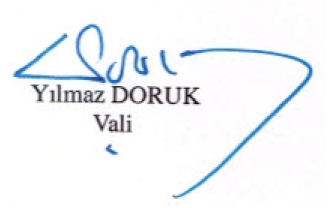 EK-BMALİ HİZMETLER BİRİM YÖNETİCİSİNİN BEYANI	Mali hizmetler birim yöneticisi olarak yetkim dâhilinde;	Bu idarede, faaliyetlerin mali yönetim ve kontrol mevzuatı ile diğer mevzuata uygun olarak yürütüldüğünü, kamu kaynaklarının etkili, ekonomik ve verimli bir şekilde kullanılmasını temin etmek üzere iç kontrol süreçlerinin işletildiğini, izlendiğini ve gerekli tedbirlerin alınması için düşünce ve önerilerimin zamanında üst yöneticiye raporlandığını beyan ederim.	İdaremizin 2019 yılı Faaliyet Raporunun “III/A- Mali Bilgiler” bölümünde yer alan bilgilerin güvenilir, tam ve doğru olduğunu teyit ederim. Karadurman  İşhanıMerkez1-2-3-4. katlarda bulunan 20 adet işyerinden 14 adedi kirada, 4 adedi boş, 2 adedi tahsisli, 5-6-7. Katlar lojman (9 Adet)Ticaret ve Kültür SitesiMerkez2 adet işyeri mevcut olup ikiside kirada. (Bodrum ve zemin kat)Babür Ünsal İşhanıMerkez5 Adet işyeri mevcut olup, 4 adedi kirada, 1 adedi sinema salonu.Çok Katlı Otopark ve Spor Kompleksi BinasıMerkezToplam 18 adet işyeri mevcut olup, Otopark Kurum tarafından işletilmekte, Zemin katta 2, 1.katta 7 adet, 3 ve 4. katın tamamı kiradadır. Binada 5 adet işyeri tahsisli, 1 adedi boştur. (1. Katta 2 ve 4 nolu T.H.K.'na, 6 nolu Şehit Aileleri Der., 9 nolu  Atabari 08 Spor Kulb., 4.Kat Milli Eğitim Müd.“Ana Okulu)Yenimahalle Yurt BinasıMerkezGençlik ve Spor İl Müdürlüğüne Kiralanmıştır.Gazi Temel İlköğretim Okulu Sıra DükkanlarıMerkezToplam 10 adet işyeri mevcut olup, 7 adet işyeri kirada, 1 adedi boş, 2 adeti tahsisli (1 No.lu işyeri İl Milli Eğitim Müdürlüğüne, 4 No.lu işyeri Zihinsel Özürlüler Derneğine tahsisli.)Topraksu Hizmet BinasıMerkezİl Özel İdare Hizmetlerinde kullanılmaktadır.Topraksu Yeni LojmanlarıMerkez 12 Adet LojmanTopraksu Eski Lojmanları  Merkez 10 Adet LojmanYSE LojmanlarıMerkez 8 Adet Lojman Karaduman İşhanı LojmanlarıMerkez9 Adet LojmanVali KonağıMerkez1 AdetGökyiğit Öğrenci YurduMerkezGençlik ve Spor İl Müdürlüğüne Kiralanmıştır.Eğitim ve Dinlenme TesisleriMerkez/Kafkasör MevkiiKurum tarafından işletilmektedir.İlçe Eski Hizmet BinasıArdanuçBina 2 katlı olup, 1 ve 2. katları öğretmen evine kiralanmış, zemin katında 3 adet işyeri kirada, 1 adedi boş.Kaymakam KonutuArdanuç1 AdetBakımeviArdanuç1 AdetDevlet Protokol KonukeviArhaviAna binada; Zemin ve 1. kat (işyeri) Tapu Kadastro Müdürlüğüne kirada, 3. Kat Hizmet katı, ek binada; 2 Adet kaymakam lojmanı, 1 adet vali konutu, 4 adet lojman, 2 adet koruma dairesi, ve 1 katı Restaurant (Restaurant 11.00-13.00, 16.30-18.00 saatlerinde Arhavi Meslek Yüksek Okulu Müdürlüğüne tahsisli.)BakımeviArhavi1 AdetKaymakam KonutuBorçka 1 AdetBinaBorçkaBorçka Ticaret Meslek Lisesi olarak kullanılmak üzere Milli Eğitim Müdürlüğüne tahsis edilmiştir.BakımeviBorçka1 AdetKaymakam KonutuMurgul1 AdetİşyeriMurgul/Damar5 Adet işyeri mevcut olup, 5 adedide kiradadır.LojmanMurgul/Damar23 tane lojman mevcut olup 23 taneside kiradadır.BakımeviMurgul/Damar1 Adetİlçe Hizmet BinasıŞavşat1 Kat hizmet katı, 3 adet personel lojmanı mevcuttur.LojmanŞavşat9 AdetİşyeriŞavşat5 Adet işyeri mevcut olup, 2 adedi kirada, 2 adedi boş, 1 adedi Tapu Müdürlüğüne tahsisli.Kaymakam KonutuŞavşat1 AdetBakımeviŞavşat1 AdetİşyeriYusufeli/Kılıçkaya11 Adet işyeri mevcut olup, 7 adedi kirada, 4 adedi boştur.LojmanYusufeli/Kılıçkaya12 Tane lojman mevcut olup, 9 tanesi kirada 3 tanesi boştur. Her ne kadar lojman olsada işyeri olarak değerlendirilmektedir.BakımeviYusufeli1 AdetCİNSİİLÇELERİLÇELERİLÇELERİLÇELERİLÇELERİLÇELERİLÇELERİLÇELERİLÇELERCİNSİMERKEZARDANUÇARHAVİBORÇKAHOPAMURGULŞAVŞATYUSUFELİTOPLAMVali Konağı1-------1Kaymakam Konutu-1-1-11-4Kaymakam Lojmanı--2-----2Lojman39-4--239-75TOPLAM40161-2410-82TAŞINMAZ 
KODLARITAŞINMAZ 
KODLARITAŞINMAZ 
KODLARITAŞINMAZ 
KODLARITAŞINMAZ 
KODLARIGENEL
S.NOADAPARSELM2VASFIAÇIKLAMALARİLÇESİ 11ÜZERİNDE BİNA VE TESİS OLAN TAŞINMAZLARÜZERİNDE BİNA VE TESİS OLAN TAŞINMAZLARÜZERİNDE BİNA VE TESİS OLAN TAŞINMAZLARÜZERİNDE BİNA VE TESİS OLAN TAŞINMAZLARÜZERİNDE BİNA VE TESİS OLAN TAŞINMAZLARÜZERİNDE BİNA VE TESİS OLAN TAŞINMAZLARÜZERİNDE BİNA VE TESİS OLAN TAŞINMAZLAR111İdare Bina ve Tesisleriİdare Bina ve Tesisleriİdare Bina ve Tesisleriİdare Bina ve Tesisleriİdare Bina ve Tesisleriİdare Bina ve Tesisleriİdare Bina ve Tesisleri111İdare Binalarıİdare Binalarıİdare Binalarıİdare Binalarıİdare Binalarıİdare Binalarıİdare Binaları1111621628,00Bahçeli 2 Katlı binaİdare BinasıARDANUÇ11126048937,88ArsaDevlet Protokol KonukeviARHAVİ1113151102.500,00Askeri kışla ve müştemilatıHopa 891m² ile takas edilen yerBORÇKA111411312165,85-(1/6)Betonarme 7 Katlı bina ve arsasıŞavşat İlçe Hizmet BinasıŞAVŞAT1111Hizmet BinalarıHizmet BinalarıHizmet BinalarıHizmet BinalarıHizmet BinalarıHizmet BinalarıHizmet Binaları1111511312165,85-(1/6)Betonarme 7 katlı bina ve arsasıŞavşat İlçe Hizmet BinasıŞAVŞAT11116236802.167,00Kargir bina ve arsaKöy Hz. BinasıARHAVİ111171174708,45Arsa6360 S.K.ile Damar Bel.den gelen.MURGUL11118110101.024,891 Adet Altında Yedi Dükkan Bulunan Kargir Bina ve Natamam İki Katlı Kargir Bina Ve Arsası6360 S.K.Göre Kurulan Komisyon Harici,  Kılıçkaya Bel.den Geldi.YUSUFELİ112EĞİTİM VE ÖĞRETİM AMAÇLI BİNA VE TESİSLEREĞİTİM VE ÖĞRETİM AMAÇLI BİNA VE TESİSLEREĞİTİM VE ÖĞRETİM AMAÇLI BİNA VE TESİSLEREĞİTİM VE ÖĞRETİM AMAÇLI BİNA VE TESİSLEREĞİTİM VE ÖĞRETİM AMAÇLI BİNA VE TESİSLEREĞİTİM VE ÖĞRETİM AMAÇLI BİNA VE TESİSLEREĞİTİM VE ÖĞRETİM AMAÇLI BİNA VE TESİSLER1121AnaokullarıAnaokullarıAnaokullarıAnaokullarıAnaokullarıAnaokullarıAnaokulları1121948131.239,70-(1052/2400)İki katlı Karkas Bet. bina ve arsası(1239,70/2400*1052=547,04)Milli Egemenlik AnaokuluMERKEZ1121105021.500,00Kargir bina, bahçe ve müştemilatıAnaokuluARHAVİ11211135725636,69Arsa (Ana okulu ifraz)AnaokuluHOPA1122İlköğretim Okullarıİlköğretim Okullarıİlköğretim Okullarıİlköğretim Okullarıİlköğretim Okullarıİlköğretim Okullarıİlköğretim Okulları11221272477,22BahçeGazi İlköğretim Okulu BahçesiMERKEZ11221372204.565,91Bahçeli Kargir İki Okul Dört Katlı Halk Eğitim Merkezi Binası ve Kagir Birer Katlı Sekiz Adet Dük. Ve Arsası Gazi Ortaokulu-Halkeğitim Merkezi-Gazi Temel Sıra DükkanlarıMERKEZ112214722527,94BahçeMihriban MORGÜL'den alınan yerMERKEZ112215149210.223,84BahçeSeyitler Köyü-Vakıf TrampaMERKEZ11221619321.250,87Kargir 2 katlı Cumhuriyet  ilkokulu ve bahçesiCumhuriyet İlkokuluMERKEZ112217198323.929,23Bahçeli Kargir Üç Katlı 50. Yıl Ortaokulu7 Mart İlkokuluMERKEZ1122181983146,96Arsa7 Mart İlkokulu ArsasıMERKEZ11221921232.231,29Arsalı kargir 1 ve 3 katlı evlerÇoruh İlk ve Orta OkuluMERKEZ112220266411.731,20BahçeKaradeniz Bakır İlköğretim Okulu ve AnaokuluMERKEZ11222139511.400,77İlkokul ve ArsasıÇamlık Mahallesi İlkokuluMERKEZ11222245224.468,30ArsaVakıf Bank İlköğretim OkuluMERKEZ11222333145.316,81Kargir 1 katlı 3 adet bina ve bahçesi        Atatürk İlkokuluARDANUÇ11222472132.493,00Bahçeli kargir 1 katlı binaAdakale ilkokuluARDANUÇ1122254742.661,002 Katlı kargir bina ve TarlaAtatürk İlkokuluARHAVİ11222617411.599,00ArsaPansiyonlu Yatılı Bölge OkuluARHAVİ112227176101.502,00ArsaPansiyonlu Yatılı Bölge OkuluARHAVİ1122281791383,00ArsaPansiyonlu Yatılı Bölge OkuluARHAVİ112229179344,00ArsaPansiyonlu Yatılı Bölge OkuluARHAVİ11223019712330,00TarlaCumhuriyet İlkokulu bahçesiARHAVİ112231237553.385,182 Katlı Kargir Bina ve ArsasıCumhuriyet İlkokuluARHAVİ11223227273.240,20ArsaFatih Sultan Mehmet İlkokuluARHAVİ11223335811.129,70Kagir İlkokul Bina MüştemilatıYemişlik İlkokuluARHAVİ11223444062.027,00Kargir Bina ve AsasıHacılar İlköğr.OkuluARHAVİ11223544018650,02ArsaYukarı Hacılar İlkokuluARHAVİ11223644019766,24TarlaHacılar İlkokuluARHAVİ1122371391300,00Kargir 1 Katlı İlkokul binası ve arsasıAydınlar İlkokuluBORÇKA112238153221.180,00Kargir 2 Katlı İlkokul Binası ve ArsasıYeniyol İlkokuluBORÇKA112239193131209.84Kargir 2 Katlı İlkokul Binası ve BahçesiAtatürk İlkokuluBORÇKA11224025715.000,00Arsaİmalat A.Ş.'den alınan okul yeri.BORÇKA112241107304.215,00Kargir İlkokul binası ve bahçesiKaradeniz İlkokuluHOPA11224216311.095,00Kargir İlkokul binası ve bahçesiKule Dibi İlkokuluHOPA112243202893.005,81ArsaYenimahalle İlköğretim OkuluHOPA11224422111.921,00Kargir İlkokul binası ve arsası14 Mart İlkokuluHOPA1122452212558,19Arsa14 Mart İlkokuluHOPA112246357238.342,37Üç katlı ilköğretimokulu ve arsasıHüsnü Ciner İlköğretim OkuluHOPA1122474437315,79Kagir Okul Binası ve Müştemilatı BahçesiKanlıdere (Akdere) Eski İlkokuluHOPA112248471192,39BahçeCumhuriyet ilkokuluHOPA112249472152,09BahçeCumhuriyet İlkokuluHOPA1122504821813,78Kargir İlkokul binası ve müştemilatıCumhuriyet İlkokuluHOPA11225152181.760,02İki Katlı İlköğretim Binası ve iki Katlı Kargir Lojman ve Arsasıİsmet ÇAKIR İlköğretim OkuluHOPA1122521371512.671,911 Katlı kargir bina ve arsaKemalpaşa İlköğretim OkuluKEMALPAŞA11225317313.764,96ArsaZait Temeltaş İlköğ.Ok.BahçesiMURGUL112254170110.610,50Tarlaİlköğretim Okulu Spor TesisleriMURGUL1122551711896,85Tarlaİlköğretim Okulu Spor TesisleriMURGUL1256192102.651,83ArsaTrampa İşlemi ile Murgul Belediyesinden geldi. (Yunus Emre İlkokulu)MURGUL125719758.583,50ArsaTrampa İşlemi ile Murgul Belediyesinden geldi. (Boş Arsa)MURGUL11225812912.915,343 Kat, 1 ve 2 Kat 1 Ad.İlkokul ve BahçesiAtatürk İlkokuluŞAVŞAT11225912915304,79ArsaAtatürk İlkokuluŞAVŞAT1122601384834.830,02Bahçeli İkisi Bir Katlı, Biri İki Katlı Okul Binası, Kargir Üç Katlı Lojman, Ahşap Bir Katlı Garaj Depo6360 S.K.ile Meydancık Bel. Gelen. Meydancık Orta/İlk OkuluŞAVŞAT1123Ortaöğretim OkullarıOrtaöğretim OkullarıOrtaöğretim OkullarıOrtaöğretim OkullarıOrtaöğretim OkullarıOrtaöğretim OkullarıOrtaöğretim Okulları11236111222.478,56Tarlaİskebe Yenimahalle İlköğretim Okulu.MERKEZ11236220282.064,59BahçeAtatürk OrtaokuluMERKEZ112363534102.381,12Bahçeİmam Hatip Ortaokulu (Eski Ticaret Lisesi)MERKEZ123641071153.193,95ÇakıllıkErtuğrul KURDOĞLU Fen LisesiARHAVİ11236515222.190,002 Katlı Betonarme Tekel Binası ve ArsaTEKEL'den alınan yer. Atatürk OrtaokuluBORÇKA112366153214.157,00Kargir 3 Katlı Okul ve Müştemilatı ve ArsasıEski Hizmet Binası Tic.LisesiBORÇKA11236735423.314,972 Adet Kargir Bina Ve ArsasıYav.Selim Ortok.ve Anad.Sağ.Me.Lis.HOPA11236812984.680,873 Katlı Ortaokul Binası 3 Kat LojmanVahdettin YILDIZ OrtaokuluŞAVŞAT113SAĞLIK HİZMETİ AMAÇLI BİNA VE TESİSLERSAĞLIK HİZMETİ AMAÇLI BİNA VE TESİSLERSAĞLIK HİZMETİ AMAÇLI BİNA VE TESİSLERSAĞLIK HİZMETİ AMAÇLI BİNA VE TESİSLER1134HastanelerHastaneler11346919234.917,59M.B.İ. Sosyal Tesisleri ve Müştemilatı ve ArsasıMurgul Devlet HastanesiMURGUL114SOSYAL VE KÜLTÜREL AMAÇLI BİNA VE TESİSLERSOSYAL VE KÜLTÜREL AMAÇLI BİNA VE TESİSLERSOSYAL VE KÜLTÜREL AMAÇLI BİNA VE TESİSLERSOSYAL VE KÜLTÜREL AMAÇLI BİNA VE TESİSLERSOSYAL VE KÜLTÜREL AMAÇLI BİNA VE TESİSLERSOSYAL VE KÜLTÜREL AMAÇLI BİNA VE TESİSLERSOSYAL VE KÜLTÜREL AMAÇLI BİNA VE TESİSLER1141Yurt ve PansiyorlarYurt ve PansiyorlarYurt ve PansiyorlarYurt ve PansiyorlarYurt ve PansiyorlarYurt ve PansiyorlarYurt ve Pansiyorlar11417011186.515,18TarlaYeni Mahalle Yüksek Öğremin K.Y.K. YurduMERKEZ1141715411151.250,36Kagir 6 Katlı Yurt Binası ve ArsasıGökyiğit Öğrenci  YurduMERKEZ114172541117962,75-(9783/96290)ArsaKredi ve Yurtlar Kurumu YurduMERKEZ11417335724809,99Arsa (Ana okulu ifraz)Vil.Hizm.Birl.Öğrenci YurduHOPA11417412323793,78Üç Katlı Kargir Bina ve Arsası6360 S.K.Göre Kurulan Komisyon Harici,  Kılıçkaya Bel.den Geldi.YUSUFELİ11410Müzeler, Sanat GalerileriMüzeler, Sanat GalerileriMüzeler, Sanat GalerileriMüzeler, Sanat GalerileriMüzeler, Sanat GalerileriMüzeler, Sanat GalerileriMüzeler, Sanat Galerileri11410758511263,56Bahçeli İki Katlı Ahşap BinaTekel Eski BinasıMERKEZ1147Sinema, Tiyatro ve Opera vb.Salonları ve StüdyolarıSinema, Tiyatro ve Opera vb.Salonları ve StüdyolarıSinema, Tiyatro ve Opera vb.Salonları ve StüdyolarıSinema, Tiyatro ve Opera vb.Salonları ve StüdyolarıSinema, Tiyatro ve Opera vb.Salonları ve StüdyolarıSinema, Tiyatro ve Opera vb.Salonları ve StüdyolarıSinema, Tiyatro ve Opera vb.Salonları ve Stüdyoları1148765229720,29-(8576/18612)Kargir 5 katlı işhanıBabür Ünsal İşhanıMERKEZ11413Düğün, Tören ve Konferans SalonlarıDüğün, Tören ve Konferans SalonlarıDüğün, Tören ve Konferans SalonlarıDüğün, Tören ve Konferans SalonlarıDüğün, Tören ve Konferans SalonlarıDüğün, Tören ve Konferans SalonlarıDüğün, Tören ve Konferans Salonları11413277202404.310,53BahçeOrta MahalleMERKEZ117KONUTLARKONUTLARKONUTLARKONUTLARKONUTLARKONUTLARKONUTLAR1171Kamu KonutlarıKamu KonutlarıKamu KonutlarıKamu KonutlarıKamu KonutlarıKamu KonutlarıKamu Konutları1171784226308,73-(500/8628)Lojman Kargir 7 Katlı İş hanı ve arsasıKaraduman İşhanıMERKEZ1171794226308,73-(338/8628)Lojman Kargir 7 Katlı İş hanı ve arsasıKaraduman İşhanıMERKEZ1171804226308,73-(664/8628)Lojman Kargir 7 Katlı İş hanı ve arsasıKaraduman İşhanıMERKEZ1171814226308,73-(429/8628)Lojman Kargir 7 Katlı İş hanı ve arsasıKaraduman İşhanıMERKEZ1171824226308,73-(500/8628)Lojman Kargir 7 Katlı İş hanı ve arsasıKaraduman İşhanıMERKEZ1171834226308,73-(664/8628)Lojman Kargir 7 Katlı İş hanı ve arsasıKaraduman İşhanıMERKEZ1171844226308,73-(500/8628)Lojman Kargir 7 Katlı İş hanı ve arsasıKaraduman İşhanıMERKEZ1171854226308,73-(429/8628)Lojman Kargir 7 Katlı İş hanı ve arsasıKaraduman İşhanıMERKEZ1171864226308,73-(664/8628)Lojman Kargir 7 Katlı İş hanı ve arsasıKaraduman İşhanıMERKEZ117187206271.812,62Bahçeli Kagir 4 Katlı LojmanKöy Hz.Lojman Yeri (YSE Lojmanları)MERKEZ11718811312165,85-(1/6)Betonarme 7 katlı bina ve arsasıŞavşat İlçe Hizmet BinasıŞAVŞAT11718911312165,85-(1/6)Betonarme 7 katlı bina ve arsasıŞavşat İlçe Hizmet BinasıŞAVŞAT11719011312165,85-(1/6)Betonarme 7 katlı bina ve arsasıŞavşat İlçe Hizmet BinasıŞAVŞAT11719113739219,76Kargir 2 Katlı Ev ve Arsa6360 S.K.ile Damar Beld. Gelen (Cami Lojman)MURGUL117192137175538,633 Katlı Betonarme BinaKat Mülkiyetinden Geldi 
(6360 S.K.Damar Bel.)MURGUL117193137175538,633 Katlı Betonarme BinaKat Mülkiyetinden Geldi 
(6360 S.K.Damar Bel.)MURGUL117194137175538,633 Katlı Betonarme BinaKat Mülkiyetinden Geldi 
(6360 S.K.Damar Bel.)MURGUL117195137175538,633 Katlı Betonarme BinaKat Mülkiyetinden Geldi 
(6360 S.K.Damar Bel.)MURGUL117196137175538,633 Katlı Betonarme BinaKat Mülkiyetinden Geldi 
(6360 S.K.Damar Bel.)MURGUL117197137175538,633 Katlı Betonarme BinaKat Mülkiyetinden Geldi 
(6360 S.K.Damar Bel.)MURGUL117198137175538,633 Katlı Betonarme BinaKat Mülkiyetinden Geldi 
(6360 S.K.Damar Bel.)MURGUL117199137175538,633 Katlı Betonarme BinaKat Mülkiyetinden Geldi 
(6360 S.K.Damar Bel.)MURGUL1171100137175538,633 Katlı Betonarme BinaKat Mülkiyetinden Geldi 
(6360 S.K.Damar Bel.)MURGUL1171101137175538,633 Katlı Betonarme BinaKat Mülkiyetinden Geldi 
(6360 S.K.Damar Bel.)MURGUL1171102137175538,633 Katlı Betonarme BinaKat Mülkiyetinden Geldi 
(6360 S.K.Damar Bel.)MURGUL1171103137175538,633 Katlı Betonarme BinaKat Mülkiyetinden Geldi 
(6360 S.K.Damar Bel.)MURGUL11711041391342,703 Katlı Betonarme BinaKat Mülkiyetinden Geldi 
(6360 S.K.Damar Bel.)MURGUL11711051391342,703 Katlı Betonarme BinaKat Mülkiyetinden Geldi 
(6360 S.K.Damar Bel.)MURGUL11711061391342,703 Katlı Betonarme BinaKat Mülkiyetinden Geldi 
(6360 S.K.Damar Bel.)MURGUL11711071391342,703 Katlı Betonarme BinaKat Mülkiyetinden Geldi 
(6360 S.K.Damar Bel.)MURGUL11711081391342,703 Katlı Betonarme BinaKat Mülkiyetinden Geldi 
(6360 S.K.Damar Bel.)MURGUL11711091391342,703 Katlı Betonarme BinaKat Mülkiyetinden Geldi 
(6360 S.K.Damar Bel.)MURGUL11711101391342,703 Katlı Betonarme BinaKat Mülkiyetinden Geldi 
(6360 S.K.Damar Bel.)MURGUL11711111391342,703 Katlı Betonarme BinaKat Mülkiyetinden Geldi 
(6360 S.K.Damar Bel.)MURGUL1172Diğer  KonutlarDiğer  KonutlarDiğer  KonutlarDiğer  KonutlarDiğer  KonutlarDiğer  KonutlarDiğer  Konutlar1172112721872,82İki Katlı Kargir ve Bahçesi (Vali Konağı) Kagir Bir Katlı KulubeVali KonağıMERKEZ117211311110562,93ArsaKaymakam KonutuMURGUL1172114123401.423,73Betonarme İki Katlı Lojman ve ArsasıKaymakam KonutuŞAVŞAT119TİCARİ AMAÇLI BİNA VE TESİSLERTİCARİ AMAÇLI BİNA VE TESİSLERTİCARİ AMAÇLI BİNA VE TESİSLERTİCARİ AMAÇLI BİNA VE TESİSLERTİCARİ AMAÇLI BİNA VE TESİSLERTİCARİ AMAÇLI BİNA VE TESİSLERTİCARİ AMAÇLI BİNA VE TESİSLER1195Dükkan ve İşyeriDükkan ve İşyeriDükkan ve İşyeriDükkan ve İşyeriDükkan ve İşyeriDükkan ve İşyeriDükkan ve İşyeri11951154226308,73-(143/8628)Lojman Kargir 7 Katlı İş hanı ve arsasıKaraduman İşhanıMERKEZ11951164226308,73-(144/8628)Lojman Kargir 7 Katlı İş hanı ve arsasıKaraduman İşhanıMERKEZ11951174226308,73-(114/8628)Lojman Kargir 7 Katlı İş hanı ve arsasıKaraduman İşhanıMERKEZ11951184226308,73-(151/8628)Lojman Kargir 7 Katlı İş hanı ve arsasıKaraduman İşhanıMERKEZ11951194226308,73-(67/8628)Lojman Kargir 7 Katlı İş hanı ve arsasıKaraduman İşhanıMERKEZ11951204226308,73-(91/8628)Lojman Kargir 7 Katlı İş hanı ve arsasıKaraduman İşhanıMERKEZ11951214226308,73-(68/8628)Lojman Kargir 7 Katlı İş hanı ve arsasıKaraduman İşhanıMERKEZ11951224226308,73-(72/8628)Lojman Kargir 7 Katlı İş hanı ve arsasıKaraduman İşhanıMERKEZ11951234226308,73-(144/8628)Lojman Kargir 7 Katlı İş hanı ve arsasıKaraduman İşhanıMERKEZ11951244226308,73-(114/8628)Lojman Kargir 7 Katlı İş hanı ve arsasıKaraduman İşhanıMERKEZ11951254226308,73-(85/8628)Lojman Kargir 7 Katlı İş hanı ve arsasıKaraduman İşhanıMERKEZ11951264226308,73-(69/8628)Lojman Kargir 7 Katlı İş hanı ve arsasıKaraduman İşhanıMERKEZ11951274226308,73-(268/8628)Lojman Kargir 7 Katlı İş hanı ve arsasıKaraduman İşhanıMERKEZ11951284226308,73-(145/8628)Lojman Kargir 7 Katlı İş hanı ve arsasıKaraduman İşhanıMERKEZ11951294226308,73-(68/8628)Lojman Kargir 7 Katlı İş hanı ve arsasıKaraduman İşhanıMERKEZ11951304226308,73-(72/8628)Lojman Kargir 7 Katlı İş hanı ve arsasıKaraduman İşhanıMERKEZ11951314226308,73-(118/8628)Lojman Kargir 7 Katlı İş hanı ve arsasıKaraduman İşhanıMERKEZ11951324226308,73-(45/8628)Lojman Kargir 7 Katlı İş hanı ve arsasıKaraduman İşhanıMERKEZ11951334226308,73-(45/8628)Lojman Kargir 7 Katlı İş hanı ve arsasıKaraduman İşhanıMERKEZ11951344226308,73-(269/8628)Lojman Kargir 7 Katlı İş hanı ve arsasıKaraduman İşhanıMERKEZ11951354226308,73-(1648/8628)Lojman Kargir 7 Katlı İş hanı ve arsasıKaraduman İşhanıMERKEZ11951365229720,29-(161/18612)Kargir 5 katlı işhanıBabür Ünsal İşhanıMERKEZ11951375229720,29-(4952/18612)Kargir 5 katlı işhanıBabür Ünsal İşhanıMERKEZ11951385726818,66-(2/6)Bir Bodrum Kargir Beş Katlı Ticaret ve Kültür Sitesi Bina ve ArsaHizmet Binasının alt katı (Ticaret ve Kültür Sitesi)MERKEZ1195139137175538,633 Katlı Betonarme BinaKat Mülkiyetinden Geldi 
(6360 S.K.Damar Bel.)MURGUL1195140137175538,633 Katlı Betonarme BinaKat Mülkiyetinden Geldi 
(6360 S.K.Damar Bel.)MURGUL1195141137175538,633 Katlı Betonarme BinaKat Mülkiyetinden Geldi 
(6360 S.K.Damar Bel.)MURGUL1195142137175538,633 Katlı Betonarme BinaKat Mülkiyetinden Geldi 
(6360 S.K.Damar Bel.)MURGUL1195143137175538,633 Katlı Betonarme BinaKat Mülkiyetinden Geldi 
(6360 S.K.Damar Bel.)MURGUL1195144137175538,633 Katlı Betonarme BinaKat Mülkiyetinden Geldi 
(6360 S.K.Damar Bel.)MURGUL1195145137175538,633 Katlı Betonarme BinaKat Mülkiyetinden Geldi 
(6360 S.K.Damar Bel.)MURGUL1195146137175538,633 Katlı Betonarme BinaKat Mülkiyetinden Geldi 
(6360 S.K.Damar Bel.)MURGUL1195147137175538,633 Katlı Betonarme BinaKat Mülkiyetinden Geldi 
(6360 S.K.Damar Bel.)MURGUL1195148137175538,633 Katlı Betonarme BinaKat Mülkiyetinden Geldi 
(6360 S.K.Damar Bel.)MURGUL1195149137175538,633 Katlı Betonarme BinaKat Mülkiyetinden Geldi 
(6360 S.K.Damar Bel.)MURGUL1195150137175538,633 Katlı Betonarme BinaKat Mülkiyetinden Geldi 
(6360 S.K.Damar Bel.)MURGUL11951511391342,703 Katlı Betonarme BinaKat Mülkiyetinden Geldi 
(6360 S.K.Damar Bel.)MURGUL11951521136885,95Kargir Üç Katlı Bina ve Arsası6360 S.K.ile Meydancık Bel. Gelen. (Taşköprü Köyü Dükkanlar)ŞAVŞAT119515311312165,85-(1/6)Betonarme 7 katlı bina ve arsasıŞavşat İlçe Hizmet BinasıŞAVŞAT11951541244063,06İki Katlı Ahşap Bina6360 S.K.Göre Kurulan Komisyon Harici,  Kılıçkaya Bel.den Geldi.YUSUFELİ1110DEPOLAMA AMAÇLI BİNALARDEPOLAMA AMAÇLI BİNALARDEPOLAMA AMAÇLI BİNALARDEPOLAMA AMAÇLI BİNALARDEPOLAMA AMAÇLI BİNALARDEPOLAMA AMAÇLI BİNALARDEPOLAMA AMAÇLI BİNALAR11101Hangarlar, Antrepolar, Silolar ve DepolarHangarlar, Antrepolar, Silolar ve DepolarHangarlar, Antrepolar, Silolar ve DepolarHangarlar, Antrepolar, Silolar ve DepolarHangarlar, Antrepolar, Silolar ve DepolarHangarlar, Antrepolar, Silolar ve DepolarHangarlar, Antrepolar, Silolar ve Depolar111011551033147,43Bir Katlı Ahşap Bina ve Arsası6360 S.K.Göre Kurulan Komisyon Harici,  Kılıçkaya Bel.den Geldi.YUSUFELİ1110115610312181,07Tek Katlı Kargir Bina Ve Ahşap Ahır Ve Samanlık ve Arsası6360 S.K.Göre Kurulan Komisyon Harici,  Kılıçkaya Bel.den Geldi.YUSUFELİTOPLAMTOPLAMTOPLAMTOPLAMTOPLAMTOPLAMTOPLAMTOPLAMTOPLAMTOPLAMTOPLAMTOPLAM1112SANAYİ VE ÜRETİM AMAÇLI BİNA VE TESİSLERSANAYİ VE ÜRETİM AMAÇLI BİNA VE TESİSLERSANAYİ VE ÜRETİM AMAÇLI BİNA VE TESİSLERSANAYİ VE ÜRETİM AMAÇLI BİNA VE TESİSLER11121FabrikalarFabrikalarFabrikalarFabrikalarFabrikalarFabrikalarFabrikalar11121157227346.255,03Un Fab.ve 5 katlı kargir lojman ve müştemilatıKaçkar Değ.İşl.San.Tic.A.Ş.AlınanHOPA12ARSALARARSALARARSALARARSALARARSALARARSALARARSALAR121581512.529,84Ahşap Ev ve BahçesiEski Çarşı yolu üzeri (Lale Fırını Altı)MERKEZ12159155495,00ArsaArtvin Hopa Karayolu (Lale Fırını Yanı)MERKEZ121601710108,07ArsaBelediyeden alınan yer Cami Mey.MERKEZ121611712413,93ArsaBelediyeden alınan yer Cami Mey.MERKEZ12162191261.349,07ArsaKamulaştırılan Kayabaşı Teleferik YeriMERKEZ121636616,44Arsa Babür Ünsal İşhanı yanındaMERKEZ121648510132,82ArsaTekel SokağındaMERKEZ121651761505,87BahçeDSİ Tarafından Bedelsiz Devredilmiştir.Destek Hiz.MERKEZ121661762686,59BağDSİ Tarafından Bedelsiz Devredilmiştir.Destek Hiz.MERKEZ1216717631.816,37BahçeDSİ Tarafından Bedelsiz Devredilmiştir.Destek Hiz.MERKEZ1216817642.822,89BahçeDSİ Tarafından Bedelsiz Devredilmiştir.Destek Hiz.MERKEZ1216917652.909,60BağDSİ Tarafından Bedelsiz Devredilmiştir.Destek Hiz.MERKEZ1217017661.343,68BağDSİ Tarafından Bedelsiz Devredilmiştir.Destek Hiz.MERKEZ121711767538,30BağDSİ Tarafından Bedelsiz Devredilmiştir.Destek Hiz.MERKEZ121721768431,85BahçeDSİ Tarafından Bedelsiz Devredilmiştir.Destek Hiz.MERKEZ121731769134,90ArsaDSİ Tarafından Bedelsiz Devredilmiştir.Destek Hiz.MERKEZ1217417610723,52BahçeDSİ Tarafından Bedelsiz Devredilmiştir.Destek Hiz.MERKEZ121751771207,71BağDSİ Tarafından Bedelsiz Devredilmiştir.Destek Hiz.MERKEZ12176223453.350,02Arsaİmam Hatip Ortaokulu ArsasıMERKEZ1217754059251,68Arsa Tekel Müdürlüğü önü  (Yolda)MERKEZ121781071172.121,67ÇakıllıkErtuğrul KURDOĞLU Fen Lisesi Spor Salonu YeriARHAVİ121796512990,14ArsaPaksoy'lardan alınan yer (BAĞIŞ)ARHAVİ121806513872,40ArsaPaksoy'lardan alınan yer (BAĞIŞ)ARHAVİ121816514780,40ArsaPaksoy'lardan alınan yer (BAĞIŞ)ARHAVİ121826515805,78ArsaPaksoy'lardan alınan yer (BAĞIŞ)ARHAVİ12183231461.572,84   "    Sundura MahallesiHOPA1218436719568,75Arsa  (arsası bizim.)Ortahopa Mah. Çay alım yeriHOPA1218510515862,70ArsaKemalpaşa-BoşKEMALPAŞA1218610516402,80ArsaKemalpaşa-BoşKEMALPAŞA1218710824.229,28Eğitim Merkezi TesisleriÇoruh Üniversitesinden Alınan Boş ArsaKEMALPAŞA121881491173.862,66Çay Bahçesi (Arsa)Bağış-DernekKEMALPAŞA1218915711645,09ArsaKemalpaşa Anaokulu Yeri (Kamulaştırma)KEMALPAŞA1219015712748,57ArsaKemalpaşa Anaokulu Yeri (Kamulaştırma)KEMALPAŞA121911891226,14Tarla Kemalpaşa-BoşKEMALPAŞA121921173362,80Arsa6360 S.K.ile Damar Bel.den gelen.MURGUL1219313734410,27Arsa6360 S.K.ile Damar Bel.den gelen.MURGUL12194137446.991,37ArsaDamar Köyü Futbol SahasıMURGUL1219513780212,59Arsa6360 S.K.ile Damar Bel.den gelen.MURGUL1219613781598,19Arsa6360 S.K.ile Damar Bel.den gelen.MURGUL1219713783566,47Arsa6360 S.K.ile Damar Bel.den gelen.MURGUL12198137854.617,98Arsa6360 S.K.ile Damar Bel.den gelen.MURGUL1219913710739.125,35Arsa6360 S.K.ile Damar Bel.den gelen.MURGUL12200137176109,96Kargir Bir Katlı Bina6360 S.K.ile Damar Bel.den gelen.MURGUL1220113717766,81Arsa6360 S.K.ile Damar Bel.den gelen.MURGUL1220213717847,72Kargir 1 Katlı Bina6360 S.K.ile Damar Bel.den gelen.MURGUL12203138374676,75Bahçeli Kargir İki Katlı Hizmet Binası6360 S.K.ile Meydancık Bel. Gelen. (Yıkılan İdari Bin.Yeri)ŞAVŞAT122042132204,05Bahçe (Karayolu için kamulaştırılmış-1968)Yavuz Köy -Toroslu KayaŞAVŞAT1220510834553,73Arsa6360 S.K.Göre Kurulan Komisyon Harici,  Kılıçkaya Bel.den Geldi.YUSUFELİ122061262192,50Arsa6360 S.K.Göre Kurulan Komisyon Harici,  Kılıçkaya Bel.den Geldi.YUSUFELİ122071731789,67Arsa6360 S.K.Göre Kurulan Komisyon Harici,  Kılıçkaya Bel.den Geldi.YUSUFELİ122081953110,30Arsa6360 S.K.Göre Kurulan Komisyon Harici,  Kılıçkaya Bel.den Geldi.YUSUFELİ122091973209,90Arsa6360 S.K.Göre Kurulan Komisyon Harici,  Kılıçkaya Bel.den Geldi.YUSUFELİ13ARAZİLERARAZİLERARAZİLERARAZİLERARAZİLERARAZİLERARAZİLER131TarlaTarlaTarlaTarlaTarlaTarlaTarla1312101074410.187,50Tarla6360 S.K.ile Damar Bel.den gelen.MURGUL131211342250701,50Tarla6360 S.K. Komisyon Harici, Mahkeme Kararı ile Meydancık  Bel.den Geldi.ŞAVŞAT131212104381.428,45Tarla ve Bahçe6361 S.K.Göre Kurulan Komisyon Harici,  Kılıçkaya Bel.den Geldi.YUSUFELİ131213124271.736,97Tarla6360 S.K.Göre Kurulan Komisyon Harici,  Kılıçkaya Bel.den Geldi.YUSUFELİ132Bağ BahçeBağ BahçeBağ BahçeBağ BahçeBağ BahçeBağ BahçeBağ Bahçe1322141198322,85Ahşap Birer katlı 2 adet bina ve bahçesiErenler KöyüMERKEZ13221515448594,44Harap KiliseSeyitler KöyüMERKEZ13221638651.894,20BahçeAydın Köyü Merkez Mah.ARDANUÇ13221712848370,30Kargir Kilise ve arsaKöprülü KöyüŞAVŞAT13221810329688,06Bahçe6360 S.K.Göre Kurulan Komisyon Harici,  Kılıçkaya Bel.den Geldi.YUSUFELİ132219373391.850,51Bahçe6360 Sayılı Kanuna Göre Komisyon Kararı ile Geldi. YUSUFELİÜRÜNÜN ÇEŞİDİMİKTARITUTARIBilgisayarlar ve Sunucular271624.920,85Bilgisayar Çevre Bilimi243147.546,20Teksir ve Çoğaltma Makineleri1255.557,22Haberleşme Cihazları257106.651,49Ses,Görüntü ve Sunum Cihazları90278.943,41Aydınlatma Cihazları124.038,27Diğer Büro Makineleri ve Aletleri Grubu106157.856,27TOPLAM1.375.513,71S.NOMAKİNANIN CİNSİMAKİNANIN CİNSİMERKEZARDANUÇŞAVŞATYUSUFELİMURGULBORÇKAARHAVİHOPAKEMALPAŞAYOL VE ULAŞIM HİZMETELRİ HİZMETLERİYOL VE ULAŞIM HİZMETELRİ HİZMETLERİASFALT PLENTİ-TAŞ PARKE TESİSİTOPLAM1T2 - Binek OtomobilT2 - Binek Otomobil662T5 - Minibüs (Sürücü dahil en fazla 15 kişilik)T5 - Minibüs (Sürücü dahil en fazla 15 kişilik)1123T8 - Pick-up (Kamyonet, arazi hizmetleri için şoför dahil 3 veya 6 kişilik)T8 - Pick-up (Kamyonet, arazi hizmetleri için şoför dahil 3 veya 6 kişilik)412312111110264T10 - Otobüs (Sürücü dahil en fazla 26 kişilik)T10 - Otobüs (Sürücü dahil en fazla 26 kişilik)5165T12 - Kamyon (Şasi-kabin tam yüklü ağırlığı en az 3.501 Kg)SU TANKERİ145T12 - Kamyon (Şasi-kabin tam yüklü ağırlığı en az 3.501 Kg)SEYYAR TAMİR ARACI145T12 - Kamyon (Şasi-kabin tam yüklü ağırlığı en az 3.501 Kg)TOZ ARABASI145T12 - Kamyon (Şasi-kabin tam yüklü ağırlığı en az 3.501 Kg)AKARYAKIT TANKERİ146T14 - Kamyon (Şasi-kabin tam yüklü ağırlığı en az 17.000 Kg)DAMPERLİ KAMYON446625321112536T14 - Kamyon (Şasi-kabin tam yüklü ağırlığı en az 17.000 Kg)VİNÇ1536T14 - Kamyon (Şasi-kabin tam yüklü ağırlığı en az 17.000 Kg)KAYNAK ARABASI1536T14 - Kamyon (Şasi-kabin tam yüklü ağırlığı en az 17.000 Kg)YAĞLAMA ARABASI1536T14 - Kamyon (Şasi-kabin tam yüklü ağırlığı en az 17.000 Kg)SAL KASA TAŞIYICI113537T22 - DozerT22 - Dozer1128T23 - GreyderT23 - Greyder33341421111239T24 - YükleyiciT24 - Yükleyici3222122111121910T25 - KomprasörT25 - Komprasör312221011T26 - SilindirT26 - Silindir111111131012T29 - Treyler ÇekiciT29 - Treyler Çekici2213T30 - EkskavatörT30 - Ekskavatör21131211411714Kazıyıcı YükleyiciKazıyıcı Yükleyici112313111111515Hidrolik DeliciHidrolik Delici3316Kar Küreme AracıKar Küreme Aracı1117Fork-LiftFork-Lift12318Çöp KamyonuÇöp Kamyonu1221111919FinişerFinişer1120Seyyar Konkasör1121TraktörTraktör11TOPLAM=TOPLAM=22142229823121155617214SIRA NOMAKİNANIN CİNSİÖZEL İDARESIRA NOMAKİNANIN CİNSİÖZEL İDARE1Binek Araç613Ekskavatör172Minibüs214Kanal Kazıyıcı153Otobüs615Kar Küreme Aracı14Pick-up Kamyonet2616Akaryakıt Tankeri15Kamyon4517Hidrolik Delici36Özel Amaçlı Kamyon618Fork-Lift37Dozer219Sal Kasa Taşıyıcı58Greyder2320Çöp Kamyonu99Yükleyici1921Finişer Asfalt Serici110Kompresör1022Mobil Konkasör111Silindir1023Traktör112Treyler Çekici2GENEL TOPLAMGENEL TOPLAM214İLÇESİAKPCHPMHPTOPLAMMerkez213Ardanuç112Arhavi112Borçka213Hopa123Kemalpaşa112Murgul112Şavşat112Yusufeli22TOPLAM119121İLÇESİAKPCHPDYPDSPMHPYTPANAPTOPLAMArdanuç11Hopa11Yusufeli11TOPLAM33İl Özel İdaresi Dolu Kadrolarını Gösterir Tabloİl Özel İdaresi Dolu Kadrolarını Gösterir Tabloİl Özel İdaresi Dolu Kadrolarını Gösterir Tabloİl Özel İdaresi Dolu Kadrolarını Gösterir Tabloİl Özel İdaresi Dolu Kadrolarını Gösterir Tabloİl Özel İdaresi Dolu Kadrolarını Gösterir Tabloİl Özel İdaresi Dolu Kadrolarını Gösterir Tabloİl Özel İdaresi Dolu Kadrolarını Gösterir Tabloİl Özel İdaresi Dolu Kadrolarını Gösterir Tabloİl Özel İdaresi Dolu Kadrolarını Gösterir Tabloİl Özel İdaresi Dolu Kadrolarını Gösterir Tabloİl Özel İdaresi Dolu Kadrolarını Gösterir Tabloİl Özel İdaresi Dolu Kadrolarını Gösterir Tabloİl Özel İdaresi Dolu Kadrolarını Gösterir Tabloİl Özel İdaresi Dolu Kadrolarını Gösterir Tabloİl Özel İdaresi Dolu Kadrolarını Gösterir Tabloİl Özel İdaresi Dolu Kadrolarını Gösterir Tabloİl Özel İdaresi Dolu Kadrolarını Gösterir Tabloİl Özel İdaresi Dolu Kadrolarını Gösterir TabloKADROKADROKADROKADROKADROKADRODOLUDOLUDOLUDOLUDOLUDOLUBOŞBOŞBOŞBOŞTOPLAMTOPLAMTOPLAMGenel SekreterGenel SekreterGenel SekreterGenel SekreterGenel SekreterGenel Sekreter111111111Genel Sekreter YardımcısıGenel Sekreter YardımcısıGenel Sekreter YardımcısıGenel Sekreter YardımcısıGenel Sekreter YardımcısıGenel Sekreter Yardımcısı111111111Mali Hizmetler MüdürüMali Hizmetler MüdürüMali Hizmetler MüdürüMali Hizmetler MüdürüMali Hizmetler MüdürüMali Hizmetler Müdürü111111111İnsan Kaynakları ve Eğitim Müdürüİnsan Kaynakları ve Eğitim Müdürüİnsan Kaynakları ve Eğitim Müdürüİnsan Kaynakları ve Eğitim Müdürüİnsan Kaynakları ve Eğitim Müdürüİnsan Kaynakları ve Eğitim Müdürü111111111Yazı İşleri MüdürüYazı İşleri MüdürüYazı İşleri MüdürüYazı İşleri MüdürüYazı İşleri MüdürüYazı İşleri Müdürü111111111Yatırım ve İnşaat MüdürüYatırım ve İnşaat MüdürüYatırım ve İnşaat MüdürüYatırım ve İnşaat MüdürüYatırım ve İnşaat MüdürüYatırım ve İnşaat Müdürü111111111İmar Kentsel ve İyileştirme Müdürüİmar Kentsel ve İyileştirme Müdürüİmar Kentsel ve İyileştirme Müdürüİmar Kentsel ve İyileştirme Müdürüİmar Kentsel ve İyileştirme Müdürüİmar Kentsel ve İyileştirme Müdürü111111111Ruhsat ve Denetim MüdürüRuhsat ve Denetim MüdürüRuhsat ve Denetim MüdürüRuhsat ve Denetim MüdürüRuhsat ve Denetim MüdürüRuhsat ve Denetim Müdürü111111111Etüt Plan ve Proje MüdürüEtüt Plan ve Proje MüdürüEtüt Plan ve Proje MüdürüEtüt Plan ve Proje MüdürüEtüt Plan ve Proje MüdürüEtüt Plan ve Proje Müdürü111111111Yol ve Ulaşım Hizmetleri MüdürüYol ve Ulaşım Hizmetleri MüdürüYol ve Ulaşım Hizmetleri MüdürüYol ve Ulaşım Hizmetleri MüdürüYol ve Ulaşım Hizmetleri MüdürüYol ve Ulaşım Hizmetleri Müdürü111111111İhale ve Satın Alma Müdürüİhale ve Satın Alma Müdürüİhale ve Satın Alma Müdürüİhale ve Satın Alma Müdürüİhale ve Satın Alma Müdürüİhale ve Satın Alma Müdürü111111111İşletme ve İştirakler Müdürlüğüİşletme ve İştirakler Müdürlüğüİşletme ve İştirakler Müdürlüğüİşletme ve İştirakler Müdürlüğüİşletme ve İştirakler Müdürlüğüİşletme ve İştirakler Müdürlüğü111111111MüdürMüdürMüdürMüdürMüdürMüdür111111111UzmanUzmanUzmanUzmanUzmanUzman444444444MuhasebeciMuhasebeciMuhasebeciMuhasebeciMuhasebeciMuhasebeci111111111Mali Hizmetler Uzman YardımcısıMali Hizmetler Uzman YardımcısıMali Hizmetler Uzman YardımcısıMali Hizmetler Uzman YardımcısıMali Hizmetler Uzman YardımcısıMali Hizmetler Uzman Yardımcısı111111111İlçe Özel İdare Müdürüİlçe Özel İdare Müdürüİlçe Özel İdare Müdürüİlçe Özel İdare Müdürüİlçe Özel İdare Müdürüİlçe Özel İdare Müdürü666666666ŞefŞefŞefŞefŞefŞef131313131313131313Veri.Haz.Kont.İşlet.Veri.Haz.Kont.İşlet.Veri.Haz.Kont.İşlet.Veri.Haz.Kont.İşlet.Veri.Haz.Kont.İşlet.Veri.Haz.Kont.İşlet.131313131313131313MemurMemurMemurMemurMemurMemur111111111ZabıtaZabıtaZabıtaZabıtaZabıtaZabıta111111111Ayniyat SaymanıAyniyat SaymanıAyniyat SaymanıAyniyat SaymanıAyniyat SaymanıAyniyat Saymanı555555555BiyologBiyologBiyologBiyologBiyologBiyolog111111111Ziraat MühendisiZiraat MühendisiZiraat MühendisiZiraat MühendisiZiraat MühendisiZiraat Mühendisi222222222İnşaat Mühendisiİnşaat Mühendisiİnşaat Mühendisiİnşaat Mühendisiİnşaat Mühendisiİnşaat Mühendisi777777777MimarMimarMimarMimarMimarMimar222222222Makine MühendisiMakine MühendisiMakine MühendisiMakine MühendisiMakine MühendisiMakine Mühendisi222222222Harita MühendisiHarita MühendisiHarita MühendisiHarita MühendisiHarita MühendisiHarita Mühendisi333333333Maden MühendisiMaden MühendisiMaden MühendisiMaden MühendisiMaden MühendisiMaden Mühendisi111111111Çevre MühendisiÇevre MühendisiÇevre MühendisiÇevre MühendisiÇevre MühendisiÇevre Mühendisi111111111Şehir PlancısıŞehir PlancısıŞehir PlancısıŞehir PlancısıŞehir PlancısıŞehir Plancısı111111111SosyologSosyologSosyologSosyologSosyologSosyolog111111111ProgramcıProgramcıProgramcıProgramcıProgramcıProgramcı222222222TeknisyenTeknisyenTeknisyenTeknisyenTeknisyenTeknisyen222222222İnşaat Teknikeriİnşaat Teknikeriİnşaat Teknikeriİnşaat Teknikeriİnşaat Teknikeriİnşaat Teknikeri111111111Elektrik TeknikeriElektrik TeknikeriElektrik TeknikeriElektrik TeknikeriElektrik TeknikeriElektrik Teknikeri111111111Gıda TeknikeriGıda TeknikeriGıda TeknikeriGıda TeknikeriGıda TeknikeriGıda Teknikeri222222222TeknikerTeknikerTeknikerTeknikerTeknikerTekniker222222222HizmetliHizmetliHizmetliHizmetliHizmetliHizmetli333333333AşçıAşçıAşçıAşçıAşçıAşçı111111111TOPLAMTOPLAMTOPLAMTOPLAMTOPLAMTOPLAM939393939393939393İl Özel İdaresi Boş Kadrolarını Gösterir Tabloİl Özel İdaresi Boş Kadrolarını Gösterir Tabloİl Özel İdaresi Boş Kadrolarını Gösterir Tabloİl Özel İdaresi Boş Kadrolarını Gösterir Tabloİl Özel İdaresi Boş Kadrolarını Gösterir Tabloİl Özel İdaresi Boş Kadrolarını Gösterir Tabloİl Özel İdaresi Boş Kadrolarını Gösterir Tabloİl Özel İdaresi Boş Kadrolarını Gösterir Tabloİl Özel İdaresi Boş Kadrolarını Gösterir Tabloİl Özel İdaresi Boş Kadrolarını Gösterir Tabloİl Özel İdaresi Boş Kadrolarını Gösterir Tabloİl Özel İdaresi Boş Kadrolarını Gösterir Tabloİl Özel İdaresi Boş Kadrolarını Gösterir Tabloİl Özel İdaresi Boş Kadrolarını Gösterir Tabloİl Özel İdaresi Boş Kadrolarını Gösterir Tabloİl Özel İdaresi Boş Kadrolarını Gösterir Tabloİl Özel İdaresi Boş Kadrolarını Gösterir Tabloİl Özel İdaresi Boş Kadrolarını Gösterir Tabloİl Özel İdaresi Boş Kadrolarını Gösterir TabloKADROKADROKADROKADROKADROKADRODOLUDOLUDOLUDOLUDOLUDOLUBOŞBOŞBOŞBOŞTOPLAMTOPLAMTOPLAMHUKUK İŞLERİ BİRİMİHUKUK İŞLERİ BİRİMİHUKUK İŞLERİ BİRİMİHUKUK İŞLERİ BİRİMİHUKUK İŞLERİ BİRİMİHUKUK İŞLERİ BİRİMİHukuk MüşaviriHukuk MüşaviriHukuk MüşaviriHukuk MüşaviriHukuk MüşaviriHukuk Müşaviri1111111AvukatAvukatAvukatAvukatAvukatAvukat1111111İÇ DENETÇİİÇ DENETÇİİÇ DENETÇİİÇ DENETÇİİÇ DENETÇİİÇ DENETÇİİç Denetçiİç Denetçiİç Denetçiİç Denetçiİç Denetçiİç Denetçi3333333UZMANUZMANUZMANUZMANUZMANUZMANUzmanUzmanUzmanUzmanUzmanUzman1111111ŞEFŞEFŞEFŞEFŞEFŞEFŞefŞefŞefŞefŞefŞef9999999MALİ HİZMETLER UZMANIMALİ HİZMETLER UZMANIMALİ HİZMETLER UZMANIMALİ HİZMETLER UZMANIMALİ HİZMETLER UZMANIMALİ HİZMETLER UZMANIMali Hizmetler UzmanıMali Hizmetler UzmanıMali Hizmetler UzmanıMali Hizmetler UzmanıMali Hizmetler UzmanıMali Hizmetler Uzmanı2222222İDARİ HİZMETLERİDARİ HİZMETLERİDARİ HİZMETLERİDARİ HİZMETLERİDARİ HİZMETLERİDARİ HİZMETLERGenel Sekreter YardımcısıGenel Sekreter YardımcısıGenel Sekreter YardımcısıGenel Sekreter YardımcısıGenel Sekreter YardımcısıGenel Sekreter Yardımcısı1111111İlçe Özel İdare Müdürüİlçe Özel İdare Müdürüİlçe Özel İdare Müdürüİlçe Özel İdare Müdürüİlçe Özel İdare Müdürüİlçe Özel İdare Müdürü2222222Veri Haz.Kont.İşletmeniVeri Haz.Kont.İşletmeniVeri Haz.Kont.İşletmeniVeri Haz.Kont.İşletmeniVeri Haz.Kont.İşletmeniVeri Haz.Kont.İşletmeni16161616161616MemurMemurMemurMemurMemurMemur1111111DalgıçDalgıçDalgıçDalgıçDalgıçDalgıç1111111Bilgisayar İşletmeniBilgisayar İşletmeniBilgisayar İşletmeniBilgisayar İşletmeniBilgisayar İşletmeniBilgisayar İşletmeni1111111ŞoförŞoförŞoförŞoförŞoförŞoför2222222TEKNİK HİZMETLERTEKNİK HİZMETLERTEKNİK HİZMETLERTEKNİK HİZMETLERTEKNİK HİZMETLERTEKNİK HİZMETLERMühendisMühendisMühendisMühendisMühendisMühendis8888888EkonomistEkonomistEkonomistEkonomistEkonomistEkonomist1111111SAĞLIK HİZMETLERİSAĞLIK HİZMETLERİSAĞLIK HİZMETLERİSAĞLIK HİZMETLERİSAĞLIK HİZMETLERİSAĞLIK HİZMETLERİTabipTabipTabipTabipTabipTabip1111111HemşireHemşireHemşireHemşireHemşireHemşire2222222Sağlık TeknisyeniSağlık TeknisyeniSağlık TeknisyeniSağlık TeknisyeniSağlık TeknisyeniSağlık Teknisyeni4444444Sağlık TeknikeriSağlık TeknikeriSağlık TeknikeriSağlık TeknikeriSağlık TeknikeriSağlık Teknikeri3333333YARDIMCI HİZMETLERYARDIMCI HİZMETLERYARDIMCI HİZMETLERYARDIMCI HİZMETLERYARDIMCI HİZMETLERYARDIMCI HİZMETLERHizmetliHizmetliHizmetliHizmetliHizmetliHizmetli7777777AşçıAşçıAşçıAşçıAşçıAşçı1111111KaloriferciKaloriferciKaloriferciKaloriferciKaloriferciKaloriferci2222222BekçiBekçiBekçiBekçiBekçiBekçi1111111TOPLAMTOPLAMTOPLAMTOPLAMTOPLAMTOPLAM71717171717171DOLU KADROLARIN İLÇELER SINIF VE TAHSİL DURUMLARI İTİBARİYLE DAĞILIMINI GÖSTERİR CETVELA-Genel İdare Hizmetler SınıfıDOLU KADROLARIN İLÇELER SINIF VE TAHSİL DURUMLARI İTİBARİYLE DAĞILIMINI GÖSTERİR CETVELA-Genel İdare Hizmetler SınıfıDOLU KADROLARIN İLÇELER SINIF VE TAHSİL DURUMLARI İTİBARİYLE DAĞILIMINI GÖSTERİR CETVELA-Genel İdare Hizmetler SınıfıDOLU KADROLARIN İLÇELER SINIF VE TAHSİL DURUMLARI İTİBARİYLE DAĞILIMINI GÖSTERİR CETVELA-Genel İdare Hizmetler SınıfıDOLU KADROLARIN İLÇELER SINIF VE TAHSİL DURUMLARI İTİBARİYLE DAĞILIMINI GÖSTERİR CETVELA-Genel İdare Hizmetler SınıfıDOLU KADROLARIN İLÇELER SINIF VE TAHSİL DURUMLARI İTİBARİYLE DAĞILIMINI GÖSTERİR CETVELA-Genel İdare Hizmetler SınıfıDOLU KADROLARIN İLÇELER SINIF VE TAHSİL DURUMLARI İTİBARİYLE DAĞILIMINI GÖSTERİR CETVELA-Genel İdare Hizmetler SınıfıDOLU KADROLARIN İLÇELER SINIF VE TAHSİL DURUMLARI İTİBARİYLE DAĞILIMINI GÖSTERİR CETVELA-Genel İdare Hizmetler SınıfıDOLU KADROLARIN İLÇELER SINIF VE TAHSİL DURUMLARI İTİBARİYLE DAĞILIMINI GÖSTERİR CETVELA-Genel İdare Hizmetler SınıfıDOLU KADROLARIN İLÇELER SINIF VE TAHSİL DURUMLARI İTİBARİYLE DAĞILIMINI GÖSTERİR CETVELA-Genel İdare Hizmetler SınıfıDOLU KADROLARIN İLÇELER SINIF VE TAHSİL DURUMLARI İTİBARİYLE DAĞILIMINI GÖSTERİR CETVELA-Genel İdare Hizmetler SınıfıDOLU KADROLARIN İLÇELER SINIF VE TAHSİL DURUMLARI İTİBARİYLE DAĞILIMINI GÖSTERİR CETVELA-Genel İdare Hizmetler SınıfıDOLU KADROLARIN İLÇELER SINIF VE TAHSİL DURUMLARI İTİBARİYLE DAĞILIMINI GÖSTERİR CETVELA-Genel İdare Hizmetler SınıfıDOLU KADROLARIN İLÇELER SINIF VE TAHSİL DURUMLARI İTİBARİYLE DAĞILIMINI GÖSTERİR CETVELA-Genel İdare Hizmetler SınıfıDOLU KADROLARIN İLÇELER SINIF VE TAHSİL DURUMLARI İTİBARİYLE DAĞILIMINI GÖSTERİR CETVELA-Genel İdare Hizmetler SınıfıDOLU KADROLARIN İLÇELER SINIF VE TAHSİL DURUMLARI İTİBARİYLE DAĞILIMINI GÖSTERİR CETVELA-Genel İdare Hizmetler SınıfıDOLU KADROLARIN İLÇELER SINIF VE TAHSİL DURUMLARI İTİBARİYLE DAĞILIMINI GÖSTERİR CETVELA-Genel İdare Hizmetler SınıfıDOLU KADROLARIN İLÇELER SINIF VE TAHSİL DURUMLARI İTİBARİYLE DAĞILIMINI GÖSTERİR CETVELA-Genel İdare Hizmetler SınıfıDOLU KADROLARIN İLÇELER SINIF VE TAHSİL DURUMLARI İTİBARİYLE DAĞILIMINI GÖSTERİR CETVELA-Genel İdare Hizmetler SınıfıİLÇESİFAKÜLTEFAKÜLTEY.OKULY.OKULY.OKULLİSELİSELİSELİSEORTAOKULORTAOKULORTAOKULİLKOKULİLKOKULİLKOKULİLKOKULİLKOKULTOPLAMMERKEZ2828333777738ARDANUÇ1111111113ARHAVİ1111111113BORÇKA11122223HOPA1122223KEMALPAŞA222MURGUL1111ŞAVŞAT1111112YUSUFELİ1111111113TOPLAM35358881515151558B-Teknik HizmetlerB-Teknik HizmetlerB-Teknik HizmetlerB-Teknik HizmetlerB-Teknik HizmetlerB-Teknik HizmetlerB-Teknik HizmetlerB-Teknik HizmetlerB-Teknik HizmetlerB-Teknik HizmetlerB-Teknik HizmetlerB-Teknik HizmetlerB-Teknik HizmetlerB-Teknik HizmetlerB-Teknik HizmetlerB-Teknik HizmetlerB-Teknik HizmetlerB-Teknik HizmetlerB-Teknik HizmetlerKADROKADROKADROKADROKADROKADRODOLUDOLUDOLUDOLUDOLUBOŞBOŞBOŞBOŞTOPLAMTOPLAMTOPLAMTOPLAMZiraat MühendisiZiraat MühendisiZiraat MühendisiZiraat MühendisiZiraat MühendisiZiraat Mühendisi222222222İnşaat Mühendisiİnşaat Mühendisiİnşaat Mühendisiİnşaat Mühendisiİnşaat Mühendisiİnşaat Mühendisi777777777Makine MühendisiMakine MühendisiMakine MühendisiMakine MühendisiMakine MühendisiMakine Mühendisi222222222MimarMimarMimarMimarMimarMimar222222222Harita MühendisiHarita MühendisiHarita MühendisiHarita MühendisiHarita MühendisiHarita Mühendisi333333333Maden MühendisiMaden MühendisiMaden MühendisiMaden MühendisiMaden MühendisiMaden Mühendisi111111111Çevre MühendisiÇevre MühendisiÇevre MühendisiÇevre MühendisiÇevre MühendisiÇevre Mühendisi111111111Şehir PlancısıŞehir PlancısıŞehir PlancısıŞehir PlancısıŞehir PlancısıŞehir Plancısı111111111SosyologSosyologSosyologSosyologSosyologSosyolog111111111ProgramcıProgramcıProgramcıProgramcıProgramcıProgramcı222222222TeknikerTeknikerTeknikerTeknikerTeknikerTekniker666666666TeknisyenTeknisyenTeknisyenTeknisyenTeknisyenTeknisyen222222222TOPLAMTOPLAMTOPLAMTOPLAMTOPLAMTOPLAM303030303030303030C-Sağlık HizmetleriD-Yardımcı Hizmetler SınıfıC-Sağlık HizmetleriD-Yardımcı Hizmetler SınıfıC-Sağlık HizmetleriD-Yardımcı Hizmetler SınıfıC-Sağlık HizmetleriD-Yardımcı Hizmetler SınıfıC-Sağlık HizmetleriD-Yardımcı Hizmetler SınıfıC-Sağlık HizmetleriD-Yardımcı Hizmetler SınıfıC-Sağlık HizmetleriD-Yardımcı Hizmetler SınıfıC-Sağlık HizmetleriD-Yardımcı Hizmetler SınıfıC-Sağlık HizmetleriD-Yardımcı Hizmetler SınıfıC-Sağlık HizmetleriD-Yardımcı Hizmetler SınıfıC-Sağlık HizmetleriD-Yardımcı Hizmetler SınıfıC-Sağlık HizmetleriD-Yardımcı Hizmetler SınıfıC-Sağlık HizmetleriD-Yardımcı Hizmetler SınıfıC-Sağlık HizmetleriD-Yardımcı Hizmetler SınıfıC-Sağlık HizmetleriD-Yardımcı Hizmetler SınıfıC-Sağlık HizmetleriD-Yardımcı Hizmetler SınıfıC-Sağlık HizmetleriD-Yardımcı Hizmetler SınıfıC-Sağlık HizmetleriD-Yardımcı Hizmetler SınıfıC-Sağlık HizmetleriD-Yardımcı Hizmetler SınıfıİLÇESİİLÇESİLİSELİSELİSEORTAOKULORTAOKULORTAOKULORTAOKULORTAOKULİLKOKULİLKOKULİLKOKULİLKOKULTOPLAMTOPLAMTOPLAMTOPLAMTOPLAMMERKEZMERKEZ1111111122222ARDANUÇARDANUÇ111111111ARHAVİARHAVİ11111111BORÇKABORÇKAHOPAHOPAKEMALPAŞAKEMALPAŞAMURGULMURGULŞAVŞATŞAVŞATYUSUFELİYUSUFELİTOPLAMTOPLAM22222222111144444E- Memur Statüsü Dışında Çalışan PersonelE- Memur Statüsü Dışında Çalışan PersonelE- Memur Statüsü Dışında Çalışan PersonelE- Memur Statüsü Dışında Çalışan PersonelE- Memur Statüsü Dışında Çalışan PersonelE- Memur Statüsü Dışında Çalışan PersonelE- Memur Statüsü Dışında Çalışan PersonelE- Memur Statüsü Dışında Çalışan PersonelE- Memur Statüsü Dışında Çalışan PersonelE- Memur Statüsü Dışında Çalışan PersonelE- Memur Statüsü Dışında Çalışan PersonelE- Memur Statüsü Dışında Çalışan PersonelE- Memur Statüsü Dışında Çalışan PersonelE- Memur Statüsü Dışında Çalışan PersonelE- Memur Statüsü Dışında Çalışan PersonelE- Memur Statüsü Dışında Çalışan PersonelE- Memur Statüsü Dışında Çalışan PersonelE- Memur Statüsü Dışında Çalışan PersonelE- Memur Statüsü Dışında Çalışan PersonelSTATÜSÜSTATÜSÜSTATÜSÜSTATÜSÜSTATÜSÜKADINKADINKADINKADINKADINERKEKERKEKERKEKERKEKTOPLAMTOPLAMTOPLAMTOPLAMTOPLAMSÖZLEŞMELİ PERSONELSÖZLEŞMELİ PERSONELSÖZLEŞMELİ PERSONELSÖZLEŞMELİ PERSONELSÖZLEŞMELİ PERSONEL11111333344444SÖZLEŞMELİ AVUKATSÖZLEŞMELİ AVUKATSÖZLEŞMELİ AVUKATSÖZLEŞMELİ AVUKATSÖZLEŞMELİ AVUKATTOPLAMTOPLAMTOPLAMTOPLAMTOPLAM11111333344444F-Kadrolu İşçi SayısıF-Kadrolu İşçi SayısıF-Kadrolu İşçi SayısıF-Kadrolu İşçi SayısıF-Kadrolu İşçi SayısıF-Kadrolu İşçi SayısıF-Kadrolu İşçi SayısıF-Kadrolu İşçi SayısıF-Kadrolu İşçi SayısıF-Kadrolu İşçi SayısıF-Kadrolu İşçi SayısıF-Kadrolu İşçi SayısıF-Kadrolu İşçi SayısıF-Kadrolu İşçi SayısıF-Kadrolu İşçi SayısıF-Kadrolu İşçi SayısıF-Kadrolu İşçi SayısıF-Kadrolu İşçi SayısıF-Kadrolu İşçi SayısıSTATÜSÜSTATÜSÜSTATÜSÜSTATÜSÜSTATÜSÜMERKEZDEMERKEZDEMERKEZDEMERKEZDEMERKEZDEİLÇEDEİLÇEDEİLÇEDEİLÇEDETOPLAMTOPLAMTOPLAMTOPLAMTOPLAMMEMURMEMURMEMURMEMURMEMUR3737373737212121215858585858DAİMİ İŞÇİDAİMİ İŞÇİDAİMİ İŞÇİDAİMİ İŞÇİDAİMİ İŞÇİ646464646447474747111111111111111HİZMETLİHİZMETLİHİZMETLİHİZMETLİHİZMETLİ22222222244444TEKNİKTEKNİKTEKNİKTEKNİKTEKNİK292929292911113030303030BİYOLOGBİYOLOGBİYOLOGBİYOLOGBİYOLOG111111111TOPLAMTOPLAMTOPLAMTOPLAMTOPLAM13213213213213272727272204204204204204İl Özel İdaresi Personelinin Eğitim Durumlarına Göre Dağılımıİl Özel İdaresi Personelinin Eğitim Durumlarına Göre Dağılımıİl Özel İdaresi Personelinin Eğitim Durumlarına Göre Dağılımıİl Özel İdaresi Personelinin Eğitim Durumlarına Göre Dağılımıİl Özel İdaresi Personelinin Eğitim Durumlarına Göre Dağılımıİl Özel İdaresi Personelinin Eğitim Durumlarına Göre Dağılımıİl Özel İdaresi Personelinin Eğitim Durumlarına Göre Dağılımıİl Özel İdaresi Personelinin Eğitim Durumlarına Göre Dağılımıİl Özel İdaresi Personelinin Eğitim Durumlarına Göre Dağılımıİl Özel İdaresi Personelinin Eğitim Durumlarına Göre Dağılımıİl Özel İdaresi Personelinin Eğitim Durumlarına Göre Dağılımıİl Özel İdaresi Personelinin Eğitim Durumlarına Göre Dağılımıİl Özel İdaresi Personelinin Eğitim Durumlarına Göre Dağılımıİl Özel İdaresi Personelinin Eğitim Durumlarına Göre Dağılımıİl Özel İdaresi Personelinin Eğitim Durumlarına Göre Dağılımıİl Özel İdaresi Personelinin Eğitim Durumlarına Göre Dağılımıİl Özel İdaresi Personelinin Eğitim Durumlarına Göre Dağılımıİl Özel İdaresi Personelinin Eğitim Durumlarına Göre Dağılımıİl Özel İdaresi Personelinin Eğitim Durumlarına Göre DağılımıEĞİTİM DURUMUEĞİTİM DURUMUEĞİTİM DURUMUMEMURMEMURMEMURMEMURMEMURİŞÇİİŞÇİİŞÇİİŞÇİİŞÇİGEÇİÇİ İŞÇİGEÇİÇİ İŞÇİGEÇİÇİ İŞÇİGEÇİÇİ İŞÇİTOPLAMTOPLAMOkur-YazarOkur-YazarOkur-Yazar2222222İlkokulİlkokulİlkokul11111363636363633334040OrtaokulOrtaokulOrtaokul22222242424242466663232Lise-Meslek LisesiLise-Meslek LisesiLise-Meslek Lisesi1919191919393939393966666464YüksekokulYüksekokulYüksekokul131313131310101010102323ÜniversiteÜniversiteÜniversite58585858585858TOPLAMTOPLAMTOPLAM939393939311111111111111115151515219219İl Özel İdaresi Personelinin Cinsiyetine Göre Dağılımıİl Özel İdaresi Personelinin Cinsiyetine Göre Dağılımıİl Özel İdaresi Personelinin Cinsiyetine Göre Dağılımıİl Özel İdaresi Personelinin Cinsiyetine Göre Dağılımıİl Özel İdaresi Personelinin Cinsiyetine Göre Dağılımıİl Özel İdaresi Personelinin Cinsiyetine Göre Dağılımıİl Özel İdaresi Personelinin Cinsiyetine Göre Dağılımıİl Özel İdaresi Personelinin Cinsiyetine Göre Dağılımıİl Özel İdaresi Personelinin Cinsiyetine Göre Dağılımıİl Özel İdaresi Personelinin Cinsiyetine Göre Dağılımıİl Özel İdaresi Personelinin Cinsiyetine Göre Dağılımıİl Özel İdaresi Personelinin Cinsiyetine Göre Dağılımıİl Özel İdaresi Personelinin Cinsiyetine Göre Dağılımıİl Özel İdaresi Personelinin Cinsiyetine Göre Dağılımıİl Özel İdaresi Personelinin Cinsiyetine Göre Dağılımıİl Özel İdaresi Personelinin Cinsiyetine Göre Dağılımıİl Özel İdaresi Personelinin Cinsiyetine Göre Dağılımıİl Özel İdaresi Personelinin Cinsiyetine Göre Dağılımıİl Özel İdaresi Personelinin Cinsiyetine Göre DağılımıSTATÜSÜSTATÜSÜSTATÜSÜERKEKERKEKERKEKERKEKERKEKERKEKKADINKADINKADINKADINKADINTOPLAMTOPLAMTOPLAMTOPLAMTOPLAMMEMURMEMURMEMUR49494949494913131313136262626262TEKNİKTEKNİKTEKNİK232323232323777773030303030SAĞLIKSAĞLIKSAĞLIK11111111111DAİMİ İŞÇİDAİMİ İŞÇİDAİMİ İŞÇİ10310310310310310388888111111111111111TOPLAMTOPLAMTOPLAM1761761761761761762828282828204204204204204İl Özel İdaresi Personelinin Yaş Ortalamasına Göre Dağılımıİl Özel İdaresi Personelinin Yaş Ortalamasına Göre Dağılımıİl Özel İdaresi Personelinin Yaş Ortalamasına Göre Dağılımıİl Özel İdaresi Personelinin Yaş Ortalamasına Göre Dağılımıİl Özel İdaresi Personelinin Yaş Ortalamasına Göre Dağılımıİl Özel İdaresi Personelinin Yaş Ortalamasına Göre Dağılımıİl Özel İdaresi Personelinin Yaş Ortalamasına Göre Dağılımıİl Özel İdaresi Personelinin Yaş Ortalamasına Göre Dağılımıİl Özel İdaresi Personelinin Yaş Ortalamasına Göre Dağılımıİl Özel İdaresi Personelinin Yaş Ortalamasına Göre Dağılımıİl Özel İdaresi Personelinin Yaş Ortalamasına Göre Dağılımıİl Özel İdaresi Personelinin Yaş Ortalamasına Göre Dağılımıİl Özel İdaresi Personelinin Yaş Ortalamasına Göre Dağılımıİl Özel İdaresi Personelinin Yaş Ortalamasına Göre Dağılımıİl Özel İdaresi Personelinin Yaş Ortalamasına Göre Dağılımıİl Özel İdaresi Personelinin Yaş Ortalamasına Göre Dağılımıİl Özel İdaresi Personelinin Yaş Ortalamasına Göre Dağılımıİl Özel İdaresi Personelinin Yaş Ortalamasına Göre Dağılımıİl Özel İdaresi Personelinin Yaş Ortalamasına Göre DağılımıSTATÜSÜSTATÜSÜ25-35 Yaş25-35 Yaş36-45 Yaş36-45 Yaş36-45 Yaş46-55 Yaş46-55 Yaş46-55 Yaş46-55 Yaş56 ve Üzeri56 ve Üzeri56 ve ÜzeriTOPLAMTOPLAMTOPLAMTOPLAMTOPLAMMEMURMEMUR2323202020343434341616169393939393İŞÇİİŞÇİ77779797979252525111111111111111TOPLAMTOPLAM2323272727113113113113414141204204204204204Alternatif IMevcut durumun korunması, mevcut eğilimlerin sürmesiAlternatif IIPlan stratejilerine uygun bir şekilde, kamu teşvik ve desteği ve özel sektör öncülüğünde sürdürülebilir gelişmeEkonomikYapı· İç piyasaya dönük üretim· Tarımda ve sanayide küçük ölçek ve yüksek pazar problemi· Düşük katma değer· Zayıf ve ar-ge faaliyetlerine dayanmayan yatırım yapma eğilimi· Atıl kapasiteler ve işsizlik· Düşük gelir ve düşük/negatif büyüme hızları· Dünya pazarları için üretim· Artan büyüme hızı· Azalan sermaye göçü ve artan yatırımlar· Turistik ürün çeşitliliği ile tanınmışlık· Canlılık kazanmış kırsal ekonomiler· Tarımsal sanayi kapsamında marka ürünler üreten, turizm ve eğitimin ticareti ateşlediği kısmen de imalat sanayi destekli hızlı ve yaygın büyümeSosyal Etkiler· Bireylerde geleceğe karamsar bakma· Kırdan kente ve İl dışına hızlanarak artan göç· Sosyal ve kültürel hayatı sönük bir kent· Gündüz kentte gece kırda süren parçalanmış bir yaşam· İl dışına göçlerin devam etmesi· Sivil toplum örgütlerinin etkinliğine inanmama· Bireylerde geleceğe ümitle bakma· Kır-kent arasında entegrasyon· Canlı ve kaliteli sosyal yaşam· İl dışına göçlerde azalma· Araştıran, soran, hak arayan sorumlu vatandaş bilincinin yavaş yavaş yerleşmesi· Sivil toplum örgütlerinin sayısı ve özellikle etkinliğinde artışKurumsal veAltyapısalEtkiler· Gelişmemiş haberleşme ve yayım ağı· Kurumlar arası iletişim ve koordinasyon eksikliği· Etkin ve kaliteli olamayan kamu hizmetleri· Etkin ve verimli kullanılamayan kıt kaynaklar· Verimlilik ilkesine dayanmayan projeler üretme· Düşük katılım· Yetersiz teknik altyapı· Yetersiz bilgisayar kullanımı· Gelişmiş haberleşme ve yayım ağı· Saydam ve etkin kamu yönetimi· Örgütlü toplum· Kamu-özel sektör ortaklığı, yerel işbirliği ve dayanışma, kolektif kalkınma seferberliği· Teknik altyapı problemlerinde etkin çözümler· Yaygın ve yeterli bilgisayar kullanımıÇevresel ve MekansalEtkiler· Endemik ve nesli tehlike altında olan bitki ve hayvan türlerine dönük yüksek risk· Yerleşim yerlerinde ve yol güzergahlarında yüksek heyelan ve taş düşme riski· Sınırlı miktardaki düz tarım arazileri üzerinde plansız yapılaşma· Sağlıklı ve çekici olmayan kentsel çevre· Nesli tehlike altında olan türlere yönelik etkin koruma önlemleri· Korunan ve geliştirilen kentsel ve kırsal çevre· Kırsal turizme yönelik olarak zenginleştirilmiş kırsal çevre· Milli parklarda etkin yönetim ve mastır planı uygulamasıKamuSektörününRolü· Gereksiz bürokrasinin yöneticilerde oluşturduğu bitkinlik ve ümitsizlik· Yetersiz kamu destekleri ve yetersiz denetim· Bürokrasinin azaltıldığı, yöneticilerin etkin olarak çalıştığı yönetim· Kamu-özel sektör ve sivil toplum ortaklığıyla sağlanacak gelişmeAşama 1Gelişmenin önündeki engellerin kaldırılması ve yeniden yapılanmaAşama 2Yatırımların teşviki ve yerel potansiyelin harekete geçirilmesiAşama 3Sürdürülebilir büyüme ve gelişme NüfusNüfus azalması ve barajların etkisiyle artan göç baskısıNüfus azalmasında ve İl dışına göçte yavaşlama, devam eden kente göçNüfusta durağanlaşma, dış göçün önemli ölçüde  ortadan kalkması, kırdan şehre göçte hissedilir azalmaNüfus projeksiyonuArtış hızı (‰)185.557-6.6179.191-6.8172.825-7.1İstihdam Oranı (%)505458Büyüme Hızı (%)Tarım SanayiHizmetler2,00,80,53,03,01,51,54,05,03,03,06,5Sosyo-EkonomikÖzelliklerİlde Ticaret Sanayi Odası Öncülüğünde Ticaret ve Yatırım alanları Danışmanlık Bürosunun oluşturulmasıYatırımcı Rehberi’nin hazırlanması ve dağıtımıArazi kullanımının iyileştirilmesiOrganik tarım faaliyetlerinin yaygınlaştırılmasıTurizm potansiyelinin ve çeşitliliğinin tanıtımı ve pazarlanmasıArtvin Üniversitesinin kurulması İmalat sanayisinde atıl kapasitelerin harekete geçirilmesiHasarlı sosyal ve kültürel donatıların imarıSağlık kurumları arasında koordinasyonun sağlanması, sağlıkocaklarının güçlendirilmesiDevletin yatırımcı olmaktan ziyade gelecek vaat eden sektörlere destek ve teşviklerini sürdürmesiBDT pazarında etkinliğin artmaya başlamasıTarım, sanayi ve turizmde çeşitli ve katma değeri yüksek ürünlerKırsal kalkınma projelerinin hayata geçirilmesiOrmanların, kaplıca ve içme suyu kaynaklarının korunarak ve ekonomik değer yaratacak şekilde kullanılmasıDoğal kaynaklara (özellikle maden ve orman kaynaklarına) dayalı sanayi potansiyelinin harekete geçirilmesiMontaj, nakliye, depolama, sergileme ve pazarlama yapılabilecek depo, antrepo ve fuar alanlarının inşasıYaygın eğitim, meslek edindirme kurslarıSosyal ve kültürel donatıların inşaatı   BDT pazarında marka olmuşürünler ile söz sahibi olmaTurizmde Artvin imajı oluşmuş ve ekoturizm yönünden gelişmiş bir kentÜniversite-yerel yönetim, özel sektör ve sivil toplum örgütleri işbirliğiyle çeşitli eğitim ve diğer sosyal projelerin gerçekleştirilmesiYüksek katma değerli ürünler üreten imalat ve tarımsal sanayiKurumsal veAltyapısalÖzelliklerKurumlar arasında koordinasyonun sağlanmasıYerel işbirliği ve dayanışmayı sağlayacak kurumsal düzenlemelerin gerçekleştirilmesi İl Bilgi-İşlem Merkezinin kurulmasıKarar alma ve uygulama süreçlerine halkın sürekli ve etkin katılımının sağlanmasıUlaşımda barajlardan dolayı ortaya çıkan belirsizliğin giderilmesi ve Hopa-Borçka Tünelinin yapılmasıKamu sektörü yatırımlarında etkinlik ve verimliliğin ön plana çıkarılmasıProje geliştirme ve uygulamada valilik bünyesinde danışmanlık biriminin oluşturulmasıArıtma tesislerinin kurulması ve uygun çöp depo alanlarının belirlenerek geri dönüşümün sağlanmasıYerel yönetimlerin etkinliğini değerlendiren bir sistemin kurulmasıKarar alma ve uygulama süreçlerine halkın etkin katılımıAlternatif ulaşım ağlarının geliştirilmesiKamu yönetiminde etkin, saydam, katılımcı ve verimli bir yönetim anlayışının hakim kılınmasıÇevresel değerlerin ön plana çıkarılmasıGELİR KODUGELİR KODUGELİR KODUGELİR KODUGELİR KODUAÇIKLAMABütçe İle Tahmin EdilenGerçekleşenIIIIIIIVVAÇIKLAMABütçe İle Tahmin EdilenGerçekleşen1VERGİ GELİRLERİ710.000,00538.036,5701695400İşyeri Açma İzni Harcı210.000,00189.562,1601699900Diğer Harçlar500.000,00348.474,413TEŞEBBÜS VE MÜLKİYET GELİRLERİ17.795.000,006.937.834,5903110100Şartname ve Basılı Evrak30.000,003.150,0003119900Diğer Mal Satış Gelrleri10.500.000,00189.641,7103120300Avukatlık Vekalet Ücreti Gelirleri40.000,0031.343,2803123600Sosyal Tesis İşletme Gelirleri130.000,00122.398,5703124000Otopark İşletmesi Gelirleri5.000.000,003.868.982,9403610100Lojman Kira Gelirleri310.000,00197.543,0003619900Diğer Taşınmaz Kira Gelirleri (İşyerleri )1.675.000,002.489.389,3903620100Taşınır Kira Gelirleri80.000,004.089,2003999900Diğer Çeşitli Mülkiyet ve Teşebbüs Gelirleri30.000,0031.296,504ALINAN BAĞIŞ VE YARD.İLE ÖZEL GELİRLER 0,00121.772.842,3304110100AB'den Alınan Bağış ve Yardımlar133.323,4804215100Muhtar Ödenekleri İçin Genel Bütçeden Alınan10.137.556,1704225200Eğitim Hizmetleri İçin Genel Bütçeden Alınan44.815.921,884229900Sermaye Nitelikli Diğer İşler İçin Genel Büt. Alınan57.837.463,5904410100Kurumlardan Alınan Bağış ve Yardımlar8.848.577,215DİĞER GELİRLER56.495.000,0048.478.102,7305190100Kişilerden Alacak Faizleri2.492,7605190300Mevduat Faizleri8.500.000,005.813.162,8905225100Merkezi İdare Vergi Gelirlerinden Alınan Paylar43.000.000,0036.924.557,3405285100Maden İşletmelerinden Alınan Paylar360.000,002.018.018,0905289900Mahalli İdarelere Ait Diğer Paylar200.000,00170.935,7205299900Diğer Paylar2.000.000,002.246.044,2405329900Diğer İdari Para Cezaları500.000,0042.406,6105390200Zamanında Ödenmeyen Ücret Gelirlerinden Alınacak Gecikme Zamları150.000,00288.524.3305399900Yukarda Tanımlanmayan Diğer Para Cezaları150.000,0081.469,2005910100İrad Kaydedilecek Nakdi Teminatlar50.000,0080.800,0005910600Kişilerden Alacaklar10.000,006.581,5205919900Yukarıda Tanımlanamayan Diğer Çeşitli Gelirler1.575.000,00803.110,03GENEL TOPLAMGENEL TOPLAMGENEL TOPLAMGENEL TOPLAMGENEL TOPLAM75.000.000,00177.726.816,22TAHMİN EDİLEN75.000.000,00GERÇEKLEŞEN55.953.973,89GERÇEKLEŞME ORANI   (%)74,61KODKODKODKODGELİRİN TUTARIGELİRİN TUTARIMERKEZMERKEZARDANUÇARDANUÇARHAVİHOPAKEMALPAŞABORÇKAMURGULŞAVŞATYUSUFELİTOPLAM
GELİR MİKTARI1VERGİ GELİRLERİVERGİ GELİRLERİ449.875,55449.875,5516.905,0012.076,5035,28236,0023.596,63432,0032.893,121.986,492.405.447,671695454İşyeri Açma İzni Harcıİşyeri Açma İzni Harcı125.465,05125.465,0516.905,0012.076,50236,0032.893,121.986,49130.832,9316999Diğer HarçlarDiğer Harçlar324.410,50324.410,500,000,00	35,2823.596,63432,000,002.274.614,743TEŞEBBÜS VE MÜLKİYET GELİRLERİTEŞEBBÜS VE MÜLKİYET GELİRLERİ3.125.020,363.125.020,3649.844,0082.948,201.642.677,6961.600,7459.106,0037.201,9237.853,833.335.841.893110101Şartname Basılı Evrak Form Satış GeliriŞartname Basılı Evrak Form Satış Geliri18.070,003119999Diğer Mal Satış GelirleriDiğer Mal Satış Gelirleri189.641,71189.641,71316.440,003120303Avukatlık Vek. Ücr. Gel.Avukatlık Vek. Ücr. Gel.31.343,2831.343,2828.305,603123636Sosyal Tesis İşletme GelirleriSosyal Tesis İşletme Gelirleri122.398,57122.398,5778.401,643124040Otopark İşletmesi GelirleriOtopark İşletmesi Gelirleri482.487,00482.487,001.548.064,091.136.825,013125858Su Hiz. İlş. GelirlerSu Hiz. İlş. Gelirler564,7736111Lojman Kira GelirleriLojman Kira Gelirleri151.251,50151.251,503.492,0015.960,004.611,004.179,0018.049,50242.087,7736133Sosyal Tesis Kira GelirleriSosyal Tesis Kira Gelirleri0,000,000,000,000,000,0013.872,003619999Diğer Taşınmaz Kira Diğer Taşınmaz Kira 2.144.709,102.144.709,1045.452,0046.437,2094.613,6056.989,7454.927,0011.700,9234.559,831.397.812,6736211Taşınır Kira GelirleriTaşınır Kira Gelirleri3.189,203.189,20900,000,000,000,000,000,0085.530,003999999Diğer Çeşitli Teşebbüs ve Mülkiyet GelirleriDiğer Çeşitli Teşebbüs ve Mülkiyet Gelirleri0,0020.551,007.451,503.294,0017.760,504ALINAN BAĞIŞ VE YARDIMLAR İLE ÖZEL GELİRLERALINAN BAĞIŞ VE YARDIMLAR İLE ÖZEL GELİRLER121.639.188,85121.639.188,850,000,000,000,000,000,00149.175.8 20,974215151Muhtar Ödenekleri İçin Genel Bütçeden AlınanMuhtar Ödenekleri İçin Genel Bütçeden Alınan10.137.556.1710.137.556.170,000,000,000,000,000,008.342.927,774225252Eğitim Hizmetleri İçin Genel Bütçeden AlınanEğitim Hizmetleri İçin Genel Bütçeden Alınan44.815.921,8844.815.921,880,000,000,000,000,000,0048.989.110,864229999Sermaye Nitelikli Diğer İşler İçin Gen. Bütç.Al.P.Sermaye Nitelikli Diğer İşler İçin Gen. Bütç.Al.P.57.837.463,5957.837.463,5983.710.119,954410101Kurumlardan Alınan Bağış ve YardımlarKurumlardan Alınan Bağış ve Yardımlar8.848.577,218.848.577,210,000,000,000,000,000,006.261.437,194420101Kurumlardan Alınan Bağış ve YardımlarKurumlardan Alınan Bağış ve Yardımlar316.425,204410202Kişilerden alınan Bağış YardımlarKişilerden alınan Bağış Yardımlar1.500.000,004520505Mahalli İdarelerden Alınan Proje YardımlarıMahalli İdarelerden Alınan Proje Yardımları0,000,000,000,000,000,0055.800,005DİĞER GELİRLERDİĞER GELİRLER46.194.739,4046.194.739,40447,197.238,461.219,72877,821.170,6915.532,961.757,9750.467.521,5751933Mevduat faizleriMevduat faizleri5.813.162,895.813.162,890,000,000,000,000,000,008.504.968,355225151Merk.İd.Vergi Gel.Alınan Paylar (İller bank payı)Merk.İd.Vergi Gel.Alınan Paylar (İller bank payı)36.924.557,3436.924.557,340,000,000,000,000,000,0035.965.905,635285151Maden İşletmelerinden Alınan paylarMaden İşletmelerinden Alınan paylar2.018.018,092.018.018,090,000,000,000,000,000,001.641.306,645289999Mahalli İdarelere Ait Diğer PaylarMahalli İdarelere Ait Diğer Paylar170.935,72170.935,72123.751,725329999Diğer İdari Para CezalarıDiğer İdari Para Cezaları41.040,1141.040,110,001.366,500,000,000,000,0082.638,835390202Zamanında Ödenmeyen Ücret Alacak. Gec. Zam.Zamanında Ödenmeyen Ücret Alacak. Gec. Zam.284.798,12284.798,12447,19704,5046,20877,821.017,00348,75284,75153.728,425399999Yukarıda Tanımlanmayan Diğer Para CezalarıYukarıda Tanımlanmayan Diğer Para Cezaları80.969,2080.969,200,000,000,000,00500,000,00154.591,6159133İrat Kaydedilecek Teminat Mektuplarıİrat Kaydedilecek Teminat Mektupları80.800,0080.800,000,000,000,000,000,000,00163.547,035919999Yuk.Tanılmyan Diğer Çeş.Gel.(Rap.ve Arz Bed.)Yuk.Tanılmyan Diğer Çeş.Gel.(Rap.ve Arz Bed.)780.457,93780.457,935.167,461.173,52153,6914.684,211.473,223.677.083,34NET BÜTÇE GELİRLERİNET BÜTÇE GELİRLERİ201.825.441,86201.825.441,8667.196,19102.263,161.643.932,69236,0086.075,1960.708,6985.628,0041.598,29205.384.460,10İLÇELER2018 YILINDAN DEVREDEN 2019 YILINDA  TAHSİL EDİLEN KALAN2018 YILI DEVRİ TAHSİLAT ORANI (%)MERKEZ2.678.575,48519.173,631.732.679,4619,38ARHAVİ109.553,025.745,50103.807,525,24ARDANUÇ0,000,000,000,00BORÇKA82.250,813.000,0079.250,813,65HOPA17.544,00165,0017.379,000,94KEMALPAŞA0,000,000,000,00MURGUL14.022,3410.100,003.922,3472,03ŞAVŞAT0,000,000,000,00YUSUFELİ0,000,000,000,00TOPLAM2.901.945,65538.184,131.937.039,1318,55KODUKODUKODUKODUKODUAÇIKLAMATAHAKUKTAHSİLAT2020 YILINA DEVREDEN01699900Diğer Harçlar359.560,41348.474,4111.086,0003610100Lojman Kira Gelirleri199.665,34197.543,002.122,3403610300Sosyal Tesis Kira Gelirleri122.398,57122.398,570,0003619900Diğer Taşınmaz Kira Gelirleri 3.177.226,012.489.389,39687.836,6205285100Maden İşletmelerinden Alınan Paylar2.752.844,592.018.018,09734.826,5005329900Diğer İdari Para Cezaları327.312,7342.406,61284.906,1205910600Kişilerden Alacaklar203.352,226.581,52196.770,7005919900Yukarıda Tanımlanamayan Diğer Çeşitli Gelirler1.139.652,18803.110,03336.542,15GENEL TOPLAMGENEL TOPLAMGENEL TOPLAMGENEL TOPLAMGENEL TOPLAMGENEL TOPLAM8.282.012,056.027.921,622.254.090,43ÖDENEK ÇEŞİDİEKONOMİKKODAÇIKLAMABUTÇETOPLAMI1- GENEL KAMU HİZMETLERİ01Personel Giderleri12.590.878,001- GENEL KAMU HİZMETLERİ02Sos.Güv.Kur.Dev.Primi Gid.2.160.000,001- GENEL KAMU HİZMETLERİ03Mal ve Hizmet Alım Giderleri28.714.336,001- GENEL KAMU HİZMETLERİ04Faiz Giderleri0,001- GENEL KAMU HİZMETLERİ05Cari Transferler5.160.788,001- GENEL KAMU HİZMETLERİ06Sermaye Giderleri11.961.112,001- GENEL KAMU HİZMETLERİ09Yedek Ödenekler3.950.000,001- GENEL KAMU HİZMETLERİTOPLAM64.537.114,002-SAVUNMA HİZMETLERİ03Mal ve Hizmet Alım Giderleri185.000,002-SAVUNMA HİZMETLERİ06Sermaye Giderleri190.000,002-SAVUNMA HİZMETLERİTOPLAM375.000,003-KAMU DÜZENİ VE GÜVENLİK HİZMETLERİ03Mal ve Hizmet Alım Giderleri0,003-KAMU DÜZENİ VE GÜVENLİK HİZMETLERİTOPLAM0,004- EKONOMİK İŞLER VE HİZMETLERİ.03Mal ve Hizmet Alım Giderleri60.000,004- EKONOMİK İŞLER VE HİZMETLERİ.06Sermaye Giderleri0,004- EKONOMİK İŞLER VE HİZMETLERİ.TOPLAM60.000,006-İSKÂN VE TOPLUM REFAHI HİZMETLERİ06Sermaye Giderleri0,006-İSKÂN VE TOPLUM REFAHI HİZMETLERİTOPLAM0,007-SAĞLIK HİZMETLERİ03Mal ve Hizmet Alım Giderleri0,007-SAĞLIK HİZMETLERİTOPLAM0,008-DİNLEN. KÜLT. VE DİN. HİZMETLERİ03Mal ve Hizmet Alım Giderleri170.000,008-DİNLEN. KÜLT. VE DİN. HİZMETLERİTOPLAM170.000,009-EĞİTİM HİZMETLERİ03Mal ve Hizmet Alım Giderleri1.000.000,009-EĞİTİM HİZMETLERİ06Sermaye Giderleri8.857.886,009-EĞİTİM HİZMETLERİTOPLAM9.857.886,00GENEL TOPLAMGENEL TOPLAMGENEL TOPLAM75.000.000,00ÖDENEK ÇEŞİDİEKONOMİKKODAÇIKLAMABUTÇETOPLAMIGERÇEKLEŞENORAN1- GENEL KAMU HİZMETLERİ01Personel Giderleri12.590.878,0011.662.316,8592,631- GENEL KAMU HİZMETLERİ02Sos.Güv.Kur.Dev.Primi Gid.2.160.000,001.524.026,4270,561- GENEL KAMU HİZMETLERİ03Mal ve Hizmet Alım Giderleri28.714.336,0027.985.224,3597,461- GENEL KAMU HİZMETLERİ04Faiz Giderleri0,000,000,001- GENEL KAMU HİZMETLERİ05Cari Transferler5.160.788,004.229.357,6981,951- GENEL KAMU HİZMETLERİ06Sermaye Giderleri11.961.112,001.701.714,5814,231- GENEL KAMU HİZMETLERİ07Yurtiçi Sermaye Transferi0,001.850.000,00-1- GENEL KAMU HİZMETLERİ09Yedek Ödenekler3.950.000,000,00-1- GENEL KAMU HİZMETLERİTOPLAM64.537.114,0048.952.639,8975,852-SAVUNMA HİZMETLERİ03Mal ve Hizmet Alım Giderleri185.000,00162.896,7488,052-SAVUNMA HİZMETLERİ06Sermaye Giderleri190.000,0044.799,9823,582-SAVUNMA HİZMETLERİTOPLAM375.000,00207.696,7255,393-KAMU DÜZENİ VE GÜVENLİK HİZMETLERİ03Mal ve Hizmet Alım Giderleri0,000,00-3-KAMU DÜZENİ VE GÜVENLİK HİZMETLERİTOPLAM0,000,00-4- EKONOMİK İŞLER VE HİZMETLERİ.03Mal ve Hizmet Alım Giderleri60.000,0076.470,14127,454- EKONOMİK İŞLER VE HİZMETLERİ.06Sermaye Giderleri0,0034.810,00-4- EKONOMİK İŞLER VE HİZMETLERİ.TOPLAM60.000,00111.280,14185,476-İSKÂN VE TOPLUM REFAHI HİZMETLERİ06Sermaye Giderleri0,00933.040,75-6-İSKÂN VE TOPLUM REFAHI HİZMETLERİTOPLAM0,00933.040,75-7-SAĞLIK HİZMETLERİ03Mal ve Hizmet Alım Giderleri0,000,00-7-SAĞLIK HİZMETLERİTOPLAM0,000,00-8-DİNLEN. KÜLT. VE DİN. HİZMETLERİ03Mal ve Hizmet Alım Giderleri170.000,00149.019,4687,668-DİNLEN. KÜLT. VE DİN. HİZMETLERİTOPLAM170.000,00149.019,4687,669-EĞİTİM HİZMETLERİ03Mal ve Hizmet Alım Giderleri1.000.000,001.141.145,1614,909-EĞİTİM HİZMETLERİ06Sermaye Giderleri8.857.886,007.669.063,9686,589-EĞİTİM HİZMETLERİTOPLAM9.857.886,008.810.209,1289,37GENEL TOPLAMGENEL TOPLAMGENEL TOPLAM75.000.000,0059.163.886,0878,89AÇIKLAMAGeçen Yıldan Devreden ÖdenekBütçe ile verilen ÖdenekEk ve Olağanüstü ÖdenekAktarma Suretiyle EklenenAktarma Suretiyle DüşülenNet Bütçe ÖdeneğiBütçe Gideri Toplamıİptal Edilen ÖdenekDEVREDEN ÖDENEKDEVREDEN ÖDENEKDEVREDEN ÖDENEKAÇIKLAMAGeçen Yıldan Devreden ÖdenekBütçe ile verilen ÖdenekEk ve Olağanüstü ÖdenekAktarma Suretiyle EklenenAktarma Suretiyle DüşülenNet Bütçe ÖdeneğiBütçe Gideri Toplamıİptal Edilen ÖdenekÖzel İdareBakanlıkTOPLAMYol ve Ulaşım Hizmetleri Müd.1.558.973,92700.000,006.942.727,390,000,009.201.701,317.809.089,70108.219,460,001.284.392,151.284.392,15Etüd Plan ve Proje Müd.0,0055.000,000,000,000,0055.000,0019.959,7035.040,300,000,000,00İmar ve Kent. İyileş. Md.0,0090.000,00105.280,008.011,708.011,70195.280,00156.465,7023.814,300,0015.000,0015.000,00İnsan Kay. ve Eğt. Md.2.510.340,8015.398.500,0026.716.065,66146.614,93146.614,9344.624.906,4638.628.023,872.130.440,350,003.866.442,243.866.442,24Mali Hizmetler Müd.0,004.970.145,002.562.000,001.861.910,002.940.653,326.453.401,684.439.904,302.013.108,580,00388,80388,80Ruh. ve Den. Md.0,0010.000,000,000,000,0010.000,000,0010.000,000,000,000,00İşletme ve İştirakler Md.129.790,7120.168.288,0013.696.134,3013.453,320,0034.007.666,3333.389.716,3480.129,120,00537.820,87537.820,87Yazı İşleri Müd.0,00901.378,000,000,000,00901.378,00766.895,19134.482,810,000,000,00Yatırım ve İnşaat Müd.27.939.108,5721.506.318,0054.290.402,87330.000,00120.000,00103.945.829,4477.180.596,9512.585.511,342.222.320,5211.957.400,6314.179.721,15İhale ve Satınalma Müd.2.175,8010.242.000,004.275.352,32340.000,0020.000,0014.839.528,1213.910.449,42219.362,560,00709.716,14709.716,14Hukuk İşleri58.325,45400.000,000,000,000,00458.325,45246.112,22153.887,780,0058.325,4558.325,45Ardanuç İlçe Öz. İdaresi88.560,8479.974,001.907.495,0055.293,000,002.131.322,841.975.064,6051.971,800,00104.286,44104.286,44Arhavi İlçe Özel İdaresi107.741,8983.701,001.633.146,3050.982,000,001.875.571,191.714.165,7835.952,890,00125.452,52125.452,52Borçka İlçe Özel İdaresi137.666,5467.394,001.749.845,7097.257,000,002.052.163,241.879.111,8737.019,160,00136.032,21136.032,21Hopa İlçe Özel İdaresi40.014,2653.027,001.280.528,7223.820,000,001.397.389,981.331.656,4318.229,050,0047.504,5047.504,50Kemalpaşa İlçe Özel İdaresi106.094,3037.975,001.011.576,5023.820,000,001.179.465,801.061.453,4615.059,990,00102.952,35102.952,35Murgul İlçe Özel İdaresi56.416,5638.870,00902.398,8023.820,000,001.021.505,36841.518,2858.859,750,00121.127,33121.127,33Şavşat İlçe Özel İdaresi272.321,0098.291,002.223.593,2053.874,000,002.648.079,202.229.666,3773.271,830,00345.141,00345.141,00Yusufeli İlçe Öz. İdaresi250.699,1099.139,002.525.393,20206.424,000,003.081.655,302.732.695,7565.183,810,00283.775,74283.775,74TOPLAM33.258.229,7475.000.000,00121.821.939,963.235.279,953.235.279,95230.080.169,70190.312.545,9317.849.544,882.222.320,5219.695.758,3721.918.078,89KODHESAP ADIGeçen 
Yıldan
Devreden
 ÖdenekBütçe ile
Verilen
ÖdenekEk 
ÖdenekAktarmaylaAktarmaylaNet Bütçe
Ödeneği
ToplamıBütçe 
Gideri
Toplamıİptal 
Edilen
ÖdenekDevreden ÖdenekDevreden ÖdenekDevreden ÖdenekKODHESAP ADIGeçen 
Yıldan
Devreden
 ÖdenekBütçe ile
Verilen
ÖdenekEk 
ÖdenekEklenen+Düşülen-Net Bütçe
Ödeneği
ToplamıBütçe 
Gideri
Toplamıİptal 
Edilen
ÖdenekÖzel İdareBakanlıkTOPLAM01GENEL KAMU 
HİZMETLERİ5.843.830,4764.537.114,0064.480.093,763.095.279,953.115.279,95134.841.038,23109.982.730,8516.947.876,980,007.910.430,407.910.430,4002SAV. HİZM.15.002,28375.000,0040.000,0090.000,0090.000,00430.002,28250.777,93167.303,280,0011.921,0711.921,0703KAMU DÜZ.VE
GÜV. HİZM.2.366.988,090,00916.006,9230.000,0030.000,003.282.995,012.492.495,311,040,00790.498,66790.498,6604EKO. İŞL. VE HİZM.1.610.629,9260.000,004.058.705,3920.000,000,005.749.335,314.414.863,6498.009,560,001.236.462,111.236.462,1105ÇEV. KORUMA
 HİZM.0,000,000,000,000,000,000,000,000,000,000,0006İSK.VE TOP.
REF. HİZM.5.930.686,690,002.616.588,220,000,008.547.274,916.226.733,61613.078,340,001.707.462,961.707.462,9607SAĞLIK HİZM.6.409.519,210,003.216.355,990,000,009.625.875,204.820.315,740,000,04.805.559,464.805.559,4608DİNLEN, KÜL.
VE DİN HİZM.53.747,70170.000,00753.436,780,000,00977.184,48880.092,4520.980,540,0076.111,4976.111,4909EĞİTİM HİZM.10.774.567,269.857.886,0044.819.102,900,000,0065.451.556,1660.234.736,602.295,142.222.320,522.992.203,905.214.524,4210SOS.GÜV.VE
SOS.YRD.HZM.253.258,120,00921.650,000,000,001.174.908,121.174.908,121.009.799,800,00165.108,32165.108,32TOPLAM33.258.229,7475.000.000,00121.821.939,963.235.279,953.235.279,95230.080.169,70190.312.545,9317.849.544,882.222.320,5219.695.758,3721.918.078,89S.NOİLÇE ADIYARDIMIN KONUSUYARDIMIN KONUSUYARDIMENCÜMEN KARARININENCÜMEN KARARININS.NOİLÇE ADIYARDIMIN KONUSUYARDIMIN KONUSUMİKTARITARİHİSAYISI1MERKEZKöylere Hizmet Götürme BirliğiKöylere Hizmet Götürme Birliği11.910,0007.02.2019171TOPLAMTOPLAMTOPLAM11.910,002ARDANUÇKöylere Hizmet Götürme BirliğiKöylere Hizmet Götürme Birliği55.293,0007.02.2019172TOPLAMTOPLAMTOPLAM55.293,003ARHAVİKöylere Hizmet Götürme BirliğiKöylere Hizmet Götürme Birliği20.982,0007.02.2019173TOPLAMTOPLAMTOPLAM20.982,004BORÇKAKöylere Hizmet Götürme BirliğiKöylere Hizmet Götürme Birliği97.257,0007.02.201917TOPLAMTOPLAM97.257,005HOPAKöylere Hizmet Götürme BirliğiKöylere Hizmet Götürme Birliği23.820,0007.02.2019175TOPLAMTOPLAMTOPLAM23.820,006MURGULKöylere Hizmet Götürme BirliğiKöylere Hizmet Götürme Birliği23.820,0007.02.2019176TOPLAMTOPLAMTOPLAM23.820,007ŞAVŞATKöylere Hizmet Götürme BirliğiKöylere Hizmet Götürme Birliği53.874,0007.02.2019177TOPLAMTOPLAMTOPLAM53.874,008YUSUFELİKöylere Hizmet Götürme BirliğiKöylere Hizmet Götürme Birliği206.424,0007.02.2019178TOPLAMTOPLAMTOPLAM206.424,009KEMALPAŞA KEMALPAŞA Köylere Hizmet Götürme Birliği23.820,0007.02.2019179TOPLAMTOPLAMTOPLAM23.820,00GENEL TOPLAMGENEL TOPLAMGENEL TOPLAMGENEL TOPLAM517.200,00Ödenek Türleri itibari ile HarcamalarBütçeye KonulanHarcananKalan03.3 YOLLUKLAR5.000,00-5.000,0003.5 HİZMET ALIMLARI5.000,00-5.000,00ADI VE SOYADIİHALE BEDELİİHALE BEDELİ TAKSİDİ VE GECİKME CEZASIİŞLETME RUHSAT BEDELİ VE GECİKME CEZASIDEVİR HARCI/DEVİR BEDELİ VE GECİKME CEZASISEVK FİŞİ BEDELİDEVLET HAKKI ÖZEL İDARE PAYI VE GECİKME CEZASIİHALE DOSYA BEDELİGSM RUHSAT(HARCI) BEDELİİDARİ PARA CEZASI VE GECİKME ZAMMIJEOTERMAL KAYNAKLARJEOTERMAL KAYNAKLARJEOTERMAL KAYNAKLARHES PAYLARITOPLAMADI VE SOYADIİHALE BEDELİİHALE BEDELİ TAKSİDİ VE GECİKME CEZASIİŞLETME RUHSAT BEDELİ VE GECİKME CEZASIDEVİR HARCI/DEVİR BEDELİ VE GECİKME CEZASISEVK FİŞİ BEDELİDEVLET HAKKI ÖZEL İDARE PAYI VE GECİKME CEZASIİHALE DOSYA BEDELİGSM RUHSAT(HARCI) BEDELİİDARİ PARA CEZASI VE GECİKME ZAMMIARAMA HARCIİŞLETME HARCITEMİNATHES PAYLARITOPLAMD.E.S.S İNŞ. TURZ. NAK. İTH. İHR. SAN.94.110,0023.289,00117.399,00SAHARA MÜH. DANIŞ. MAD. LTD. ŞTİ.79.185,0019.560,00 16.302,004.718,0040.580,00DERİNER BETON ENERJİ İNŞ. SAN. VE DIŞ. TİC. A.Ş6.750.000,00 853.825,717.599,0853.825,71YILMAZLAR İNŞ. 3.137,004.462,007.599,00ADSEL İNŞ. TAAH. NAKL. TUR. MAD. SAN. VE TİC. LTD.ŞTİ.7.700,007.700,00ATAKAR İNŞ.  MAD. TAAH. HAFR. OTO NAK. VE TİC. LTD. ŞTİ.16.054,0016.054,00ETİ BAKIR A.Ş.3.000,003.000,00JMB İNŞAAT MADENCİLİK TURİZM SANAYİ VE TİCARET LİMİTED ŞİRKETİ2.050,002.050,00ARTVİN MADEN İŞLETMELERİ A.Ş.10.560,0010.560,00FETİH MAD.İNŞ. SAN.VE TİC.LTD.ŞTİ.6.505,006.505,00SANTRAL MADENCİLİK A.Ş.6.505,006.505,00Limak İnş. San. Tic. A.Ş.10.559,5510.559,55Ali GÖKDEMİR26.963,0026.963,00MALİYE BAKANLIĞI TARAFINDAN AKTARILAN ÖDEME2.246.044,242.246.044,24TOPLAM3.320.782,50Sıra NoRuhsat SahibiFaaliyet KonusuVeriliş Tarihiİşyeri AdresiRuhsat Bedeli1Kazım TURAN Kahvehane03.01.2019Merkez Mah.74/2 Ortaköy /ARTVİN335,002Harun Reşit ÖZTÜRKBakkal07.01.2019Ortaköy Merkez Mevki Sok No:86 ARTVİN137,503İsmail BOZKURT.Bakkal09.01.2019Merkez Mevki SokNo 72/2 Ortaköy/ARTVİN79,004Mehmet UZUN (Ali DURAN’dan devir edildi)Fırın (Ekmek Satış Yeri)18.02.2019Ormanlı Köyü Uzundere Mevkii Sok No 27/2 ARTVİNDEVİR5Bedia BARAKRestorant19.02.2019Salkımlı Köyü Elmalı mah.No 2 ARTVİNDEVİR6Erdal YILMAZ (Reşat TURAN’dan devir edildi)Çay Ocağı18.02.2019Merkez Mevkii No 81 Ortaköy Köyü ARTVİNDEVİR7Artvin İl Özel İdaresiII-A Grup Kalker Ocağı27.02.2019Soğanlı Köyü Ardanuç/ARTVİN-8Santral Madencilik A.Ş (Ruhsatlar Birleştirildi)Taş ve Çorak IV Grup Maden 03.04.2019Çevreli Köyü Mevkii Yusufeli/ARTVİN6.505,009Şavşat Belediye BaşkanlığıI (a) Grup Kum-Çakıl07.03.2019Eskikale_Üzümlü Köyü Şartul Mevkii Şavşat/ARTVİN-10Ali ÖZKAN (Elmas POLAT’tan Devir edildi)Bakkal 20.02.2019Aşağımaden  Köyü/ARTVİNDEVİR11Dergiz Turistik A.Ş Otel  Çayocağı)26.04.2019 Nadilavur Mevkii Salkımlı Köyü /ARTVİN39.977,0012Varyant Restoran (Bedia Baraktan devir edildi)Lokanta15.05.2019Salkımlı Köyü Elmalı Mah.No2 ARTVİNDEVİR13Eti Bakır A.ŞIV Grup Maden (Bakır ) Ocağı 13.05.2019Başköy Köyü Mevkii Murgul /ARTVİN3.000,0014Argon Petrol ürünleri ve Dağıtım TİC.Ltd.ŞtiAkaryakıt ve LPG İstasyonu23.05.2019Ardahan Yolu 4. Km Düz Mah. Mevkii YAvuzköyü ŞAVŞAT/ARTVİN6.505,0015Artvin Maden İşletmeleri A.ŞAkaryakıt Depolama23.07.2019Taşlıca Köyü Cerattepe Mevkii Merkez/ARTVİN10.560,0016Safi Katı Yakıt Sanayi ve Ticaret A.ŞKömür Eleme Paketleme ve Depolama Tesisi12.07.2019Borçka-Hopa-karayolu 6. Km Kale Köyü Borçka/ARTVİNGüncellendi17Fetih Madencilik ve İnş.Tic.Ltd.Şti.IV. Grup Maden (Linyit Açık+Yer Alrı) Ocağı16.09.2019Irmakyanı Köyü Karadağ Mevkii Yusufeli/ARTVİN6.505,0018Eti Bakır A.ŞIV Grup Maden (Bakır) Cevher Hazırlama (Konkasör) Tesisi20.09.2019Damar Köyü Kızılkaya Mevkii Murgul/ARTVİN1.500,0019Durmuşoğlu Akaryakıt ve Petrol Ürünleri Tic.Ltd.ŞtiAkaryakıt Satış istasyonu (LPG)30.09.2019Erenköy Köyü Dış Kapı No 91 Murgul/ARTVİN10.560,0020Cengiz Aga Havalimanı İnşaatı Adi Ortaklığı Tic. İşltPatlamalı II-A Grup Bazalt Ocağı10.10.2019Güneşli-Dikyamaç Köyü Mevkii Arhavi /ARTVİN1.575,0021Limak İnş San ve Tic.A.ŞMansap Batardosu Beton Santrali 15.10.2019Su Kavuşumu Mevkii Yusufeli/ARTVİN10.560,0022Snh.İnş.A.ŞHazır Beton Santrali 17.10.2019Gölbaşı ve Tekirdüzü Mevkii Karşıköy  Köyü Borçka /ARTVİN10.560,0023Fatih Kenan AKIN Akaryakıt Dinlenme Tesisleri Tic.Ltd.Şti (Burhanettin YILMAZ’dan Devir)Akaryakıt ve LPG Otogaz Satış İstasyonu01.11.2019 Kalburlu köyü Çamlık mevkii Çamlık Küme Evleri Merkez/ARTVİN6.505,0024Fatih Kenan AKIN Akaryakıt Dinlenme Tesisleri Tic.Ltd.Şti (Burhanettin YILMAZ’dan Devir)Akın Çay Ocağı01.11.2019Kalburlu köyü Çamlık mevkii Çamlık Küme Evleri Merkez/ARTVİNDEVİR25Fatih Kenan AKIN Akaryakıt Dinlenme Tesisleri Tic.Ltd.Şti (Burhanettin YILMAZ’dan Devir)Lokant (Akın Restoran)04.11.2019Kalburlu köyü Çamlık mevkii Çamlık Küme Evleri Merkez/ARTVİNDEVİR26Mahir KIRÇİÇEK (Artvin Beld.ve Bel-Yap’tan devir edildi)İçkili Restoran (Artvin Sofrası)13.11.2019 Ormanlı Köyü Uzundere Mah. Merkez/ARTVİNDEVİR27Mahir KIRÇİÇEK (Artvin Beld.ve Bel-Yap’tan devir edildi)Pansiyon-Dinlenme Evi (Çoruh Marina Serender Evleri)13.11.2019Ormanlı Köyü Uzundere Mah. Merkez/ARTVİNDEVİR28Cengiz İnş.San.ve Tic.A.Ş (Cengiz Aga Havalimanı İnş Adi Ortaklığı Ticari İşletmesinden devir edildi)Patlamalı II-A Grup Bazalt Taşocağı04.12.2019 Güneşli Dikyamaç Köyü Mevkii Arhavi/ARTVİN6.505,0029Süleyman kAYAKahvehane (Kaya Kahvehanesi)19.12.2019Sakalar Köyü Merkez Mevkii Sok No85/2 Merkez /ARTVİN402,0030Nevim YILMAZ3. Sınıf GSM Tabildot Yemek (NKM CATERİN)26.120.2019Salkımlı Köyü Elmalı Mah. No 2 Merkez/ARTVİN5.195,0031Kurtal Elketrik Ürt. A.Ş2. Sınıf GSM27.12.2019Petek Köyü Murgul/ARTVİN10.560,00TOPLAMTOPLAMTOPLAMTOPLAMTOPLAM136.025,50YATIRIM VE İNŞAAT MÜDÜRLÜĞÜ MAL-HİZMET VE YAPIM-ONARIM KALEMLERİ HARCAMA MİKTARLARIYATIRIM VE İNŞAAT MÜDÜRLÜĞÜ MAL-HİZMET VE YAPIM-ONARIM KALEMLERİ HARCAMA MİKTARLARIYATIRIM VE İNŞAAT MÜDÜRLÜĞÜ MAL-HİZMET VE YAPIM-ONARIM KALEMLERİ HARCAMA MİKTARLARIYATIRIM VE İNŞAAT MÜDÜRLÜĞÜ MAL-HİZMET VE YAPIM-ONARIM KALEMLERİ HARCAMA MİKTARLARIHARCAMA TÜRÜBÜTÇE TUTARIHİZMET ALIMLARI175.997,00MAL ALIMLARI333.915,35YAPIM GİDERLERİ7.898.307,76ONARIM GİDERLERİ444.499,46TOPLAM8.852.719,57İŞİN ADIÖDEME TARİHİTUTARI (KDV DAHİL)YÜKLENİCİİŞİN ADIÖDEME TARİHİTUTARI (KDV DAHİL)YÜKLENİCİArtvin akpınar-çaylı-ardıçlı-muratlı-balcı köylerinin altyapı hizmetlerinde kullanılmak üzere malzeme alımı19.02.201922.252,44Dursun KURTULUŞSalkımlı Yerleşkesi tesisleri için içmesuyu boru alımı19.03.201933.982,82Üç Pınar  Tic. İnş Taah.Nak Tic.Ltd.Ştiİl özel idaresi 3.kat boya yapım işi11.04.201935.187,6Fikret ERDOĞANDiğer Hizmet Binası Bakım ve Onarım Giderleri6.05.201922.054,2Hakan  KOÇERİl özel idaresi hizmet binası 2.kat boya onarım işi8.05.201935.340,65Fikret ERDOĞANStar Düğün Salonu asansör drenaj çukuru ve tesfiye sistemi yapımı10.05.20199.558,00SUMAY Asansör Müh. İnş. Mak. San.ve Tic. Ltd. Şti.112 acil durum müdürlüğü çevre düzenleme işi yapım inşaatı19.06.201933.000,00İlhan  Granit Taş Mermer San  İç ve Dış Tic.Ltd.Şti112 acil çağrı merkezi hizmet binası kompanzasyon ve internet bağlantı sistemi enerji altyapısı onarım işi17.07.20196.611,54Yusuf YAZİCİArtvin  Şavşat  ve Kemalpaşa  Köyleri  Kanalizasyon ve İçmesuyu Tesisleri İçin Malzeme Alımı11.11.201911.695,57Nahittin  ÇELİKTopraksu  Binası  2.Kat Boya Yapım İşi19.11.201910.679,00Fikret ERDOĞANDiğer Hizmet Binası Bakım ve Onarım Giderleri12.12.201919.725,00Üç Pınar  Tic. İnş Taah.Nak Tic.Ltd.Şti1,2 ve 3 nolu hizmet binaları kazan daireleri onarımı ve boru izolasyonlarının yapılması işi16.12.201920.705,46Hakan  KOÇERŞavşat Mısırlı Karakolu içme suyu terfi sistemi yapım işi30.12.20194.724,72Yusuf YAZİCİStar Düğün Salonu asansör yapımı8.02.201934.444,62SUMAY Asansör Müh. İnş. Mak. San.ve Tic. Ltd. Şti.Artvin  İl Özel İdaresi  Otopark Onarım İnşaatı17.07.201935.397,52Fikret ERDOĞANArtvin  İl Özel  İdaresi  Lojman Çevresi Onarım İşi19.07.201935.517,69Özkan YILDIRIMŞavşat köylere içmesuyu ve sulama kanalları için malzeme alımı30.07.201914.338,31Turmanizeşah  Tic San.Gıd.Nak.İnş Tur.Ltd.ŞtiŞavşat Cevizli İçmesuyu Depo Yapımı31.07.201910.030,00D.E.S.S. İnş Turizm  Nak..İth.İhr ve Ltd.ŞtiVali Konağı boya yapılması işi23.08.201935.400,00Hakan  KOÇERYusufeli boyalı köyü sulama tesisi güzergah açım işi17.10.201935.505,40ARDIÇ Plan Proje Müh. İnş. San. ve Tic. Ltd. Şti.Artvin özel idaresi lojmanları beton parke yapım işi17.10.201926.548,00Özkan YILDIRIMArtvin valiliği oda bölme ve kapı değişimi onarım işi25.10.201916.992,45Deniz BİLGİNBorçka camili 500 kişilik taş+betonarme fosseptik yapım işi7.11.201935.164,00Burak  ALTAYArtvin  Valiliği  Hizmet  Binası  Protokol  Girişi  Engelli  Erişimi Düzenleme Yapım İşi30.12.201919.079,66Deniz BİLGİNArtvin Köyleri İçmesuyu Onarımı için İnşaat Malzemesi Giderleri22.04.201934.446,56Osman TAŞKIRANŞavşat Kurudere köyü içmesuyu malzeme alımı30.10.201935.187,60Malik YAVUZArtvin Köyleri İçmesuyu Onarımı için İnşaat Malzemesi Giderleri20.11.201935.417,70Osman TAŞKIRANArtvin  Şavşat  ve Kemalpaşa  Köyleri  Kanalizasyon  ve İçmesuyu Tesisleri İçin Malzeme Alımı21.11.201934.203,95Demircioğlu  İmalat  İnşaat  Yapı Malz. Taah. Tic Anonim  ŞtiArtvin Köyleri İçmesuyu Onarımı için İnşaat Malzemesi Giderleri23.12.201935.459,00Osman TAŞKIRANŞavşat Cevizli köyü içmesuyu depo yapım işi26.12.201920.051,15Nahittin  ÇELİKArhavi Dereçik Köyü İçmesuyu İçmesuyu Onarım İşi15.03.201934.217,05Ataselim  Kard.Otomotiv.Nak.İnş. İç ve Dış.Tic.Ltd.ŞtiBorçka köyleri içmesuyu onarımı için Malzeme Alımı15.03.201921.723,80Dursun KURTULUŞArhavi Kavak köyü içmesuyu onarım inş.9.05.201935.116,80Malik YAVUZArdanuç Cevizli köyü sulama hattı onarım inş.9.05.201921.004,00Malik YAVUZBorçka Muratlı Merkez Mh.kanalizasyon  Yapım işi4.07.201931.801,00Dursun KURTULUŞArdanuç çakıllar ovacık ve sakarya köyleri içmesuyu ve sulama suyu hatları onarım işi15.11.201935.400,00AKSAKALLAR İnş. Nak. Taah. Trz. İth. İhr. Gıd. Tic. Ltd. Şti.Artvin il özel idaresi yol ulaşım hizmetleri müd. İçmesuyu Ana hattı sanat yapıları yapım işi22.11.201934.783,00Ahmet YURTALSakarya  Bereket Sulama Kanalı Onarım İşi26.12.201913.951,53NEPTUN İnş. Elkt. Tar. Hay. San. ve Tic Ltd. Şti.Hopa Güvercinli  Köyü İçmesuyu Anahattı Yapımı İçin Malzeme Alımı2.09.201935.482,60Malik YAVUZAydın köyü Ganaban Mah İçmesuyu Yapımı23.05.201923.600,00ARVA İth. İhr. San. ve Tic. Ltd. Şti.Borçka Akpınar köyü içmesuyu Onarım İşi24.05.201932.314,30Malik YAVUZSIRA NOHARCAMA KALEMİAÇIKLAMATUTAR (TL)144.08.42.00/01.3.9.00/05/03.05.0.00Hizmet Alımları57.731,50244.08.42.00/01.3.9.00/08/03.05.0.00Hizmet Alımları118.265,50344.08.42.00/01.3.9.00/05/03.08.0.00Gayrimenkul Mal Bakım ve Onarım Giderleri247.209,89444.08.42.00/01.3.9.00/08/03.08.0.00Gayrimenkul Mal Bakım ve Onarım Giderleri18.307,11744.08.42.00/01.3.9.00/05/06.07.0.00Gayrimenkul Büyük Onarım Giderleri495.335,95844.08.42.00/01.3.9.00/08/06.07.0.00Gayrimenkul Büyük Onarım Giderleri19.079,66944.08.42.00/01.3.9.00/05/06.05.0.00Gayrimenkul Sermaye Üretim Giderleri34.444,621044.08.42.00/01.3.9.01/08/06.05.0.00Murgul Hükümet Konağı Yapımı0,001244.08.42.00/06.3.0.00/05/06.05.0.00Gayrimenkul Sermaye Üretim Giderleri933.040,751344.08.42.00/06.3.0.01/08/06.05.0.00Sulama Tesisi Yapım Projesi 4.684.515,041444.08.42.00/06.3.0.02/05/06.05.0.00İçme Suyu Tesisleri Yapım Giderleri933.040,75TOPLAMTOPLAM7.540.970,77KURUM ADIAKTARILAN VE AYRILAN ÖDENEK (TL)YAPILAN HARCAMA (TL)İL AFET ACİL VE DURUM MÜDÜRLÜĞÜ (02)512.602,28267.297,93İL EMNİYET MÜDÜRLÜĞÜ (03)2.585.398,372.492.495,31İL TARIM VE ORMAN MÜDÜRLÜĞÜ (04)159.134,00152.794,90SAĞLIK MÜDÜRLÜĞÜ (07)9.625.855,204.820.315,74GENÇLİK VE SPOR İL MÜDÜRLÜĞÜ (08.1)0,000,00İL KÜLTÜR VE TURİZM MÜDÜRLÜĞÜ (08.2)924.569,78880.092,45İL MİLLİ EĞİTİM MÜDÜRLÜĞÜ (09)63.337.604,4258.721.601,25AİLE VE SOSYAL POLİTİKALAR İL MÜDÜRLÜĞÜ (10)1.038.091,39993.279,80TOPLAM78.183.255,4468.327.877,38İŞİN ADIİLGİLİ KURUMYAPILAN ÖDEME( KDV DAHİL)YAPIM TÜRÜYÜKLENİCİHopa Belediyesi ve Kaymakamlık Bina Yapımıİl  Özel  İdare1.635.611,73Bina YapımıYapıtem  Yapı  Teknolojileri   Merkezi  İnşaat  Tur.Ltd.Şti.Güvenli Okul Projesi Artvin Kazım Karabekir Anadolu Lisesi Kamera Sistem Kurulum İşiİl  Özel  İdare55.676,62Okul Çevre GüvenlikAhmet  COŞKUNYusufeli Cevizli Köyü Mezra İçmesuyu Yapımıİl  Özel  İdare289.580,21İçmesuyu YapımTaner KASAPBorçka Ambarlı-Zorlu Grup İçmesuyu Yapım İşiİl  Özel  İdare443.098,55İçmesuyu YapımAbidin  YILMAZBorçka Kaynarca Köyü İçmesuyu Yapımıİl  Özel  İdare401.507,10İçmesuyu YapımKotanoğlu  İnşaat  Turizm  Sanayi ve Tic.Ltd.ŞtiYanıklı Köyü İçmesuyu Yapımıİl  Özel  İdare102.590,16İçmesuyu YapımSahara  Mühendislik  Danışmanlık  Maden San.Tic.Ltd.ŞtiEskikale Köyü Sulama Kanalı Yapımıİl  Özel  İdare1.357.000,00Sulama Kanalı Yapımıİlhan ŞEKERAlanbaşı Sulama Kanalı Yapımıİl  Özel  İdare65.775,50Sulama Kanalı YapımıŞükrü  ÖZBAYRAKArtvin Yusufeli Boyalı Köyü Sulama Tesisi Onarım İnşaatıİl  Özel  İdare84.831,74Sulama Kanalı YapımıArdıç Plan Proje,Mühendislik  İnşaat Sanayi ve Ticaret Ltd.ŞtiArtvin Yusufeli Alanbaşı Köyü ve Hav Bağlığı Küçük Ölçekli Sulama Altyapısı Yapım İnşaatıİl  Özel  İdare110.898,00Sulama Kanalı YapımıAK-GÜL İnş.Taah.Elektrik. Nak.Gıda.Ltd.ŞtiArtvin Şavşat Çağlıpınar Köyü ve Ardanuç Eşkinar Köyü Sulama Tesisi Yapım İnşaatıİl  Özel  İdare545.160,00Sulama Kanalı YapımıARVA İthalat  İhracat  Sanayi ve Tic.Ltd.ŞtiArtvin Yusufeli Tekkale Köyü, Hurşitgil,Çınarlı, Aşağıkayagil, ve Mezarlık Mevkii Sulama Tesisi Onarım İnşaatıİl  Özel  İdare441.263,53Sulama Kanalı YapımıSeyfettin  ULUÇAYArtvin Şavşat Çağlıpınar Köyü Sulama Tesisi 2. Kısım Yapım İnşaatıİl  Özel  İdare210.040,00Sulama Kanalı YapımıTuran AKDEMİRArtvin İli Merkez İlçesi Seyitler Köyü Sulama Tesisi  1 Kısım Onarım İnşaatıİl  Özel  İdare280.722,00Sulama Kanalı YapımıNEPTUN İnş. Elkt. Tar. Hay. San. ve Tic Ltd. Şti.Yusufeli Morkaya Köyü Sulama Tesisi Onarım İnşaatıİl  Özel  İdare410.219,45Sulama Kanalı YapımıAK-GÜL İNŞ.TAAH.ELEKTURİZM NAK.GIDAArtvin İli Yusufeli İlçesi Altıparmak ve Yüksekoba Köyü Sulama Tesisleri Yapım İnşaatıİl  Özel  İdare278.317,73Sulama Kanalı YapımıMehmet ÇİLYusufeli Çıralı ve Kömürlü Köyü Sulama Tesisleri İnşaatıİl  Özel  İdare222.317,99Sulama Kanalı YapımıNEPTUN İnş. Elkt. Tar. Hay. San. ve Tic Ltd. Şti.Yusufeli İlçesi Taşkıran (Sarıgöl) ve Küplüce Köyleri Sulama Tesisi Yapım İnşaatıİl  Özel  İdare169.757,02Sulama Kanalı YapımıBEYZADELER İnşaat Muh. Müş. Pet. Nak. Gür. Tur. Tic. San. Ltd. Şti.Artvin Şavşat Çağlapınar Köyü Sulama Tesisi İkmal Yapım İnşaatı ve Artvin Merkez Taşlıca Köyü Sulama Projesi Yapım İnşaatıİl  Özel  İdare381.140,00Sulama Kanalı YapımıARVA İthalat  İhracat  Sanayi ve Tic.Ltd.ŞtiYusufeli Balcılı  Köyü Sarviyat Mah. Tamara Sulama Tesisi İnşaatıİl  Özel  İdare113.120,55Sulama Kanalı Yapımıİlhan ŞEKERArtvin Ardanuç 24 Adet Afet Konutu Arkası 2 Kademe İstinat Duvarı Yapım İnşaatıİl Afet225.851,78Çevre Düzenleme İşiSeyfettin  ULUÇAYArtvin İli Borçka İlçesi Avcılar Köyü İstinat Duvarı Yapım İnşaatıİl Afet85.999,51Afet KorumaBEY-AT İnşaat Hafr. Nak. Tic. Ltd. Şti.Ardanuç İlçesi Bulanık Köyü ve Şavşat İlçesi Kayadibi Köyünde  Kaya İslahi Yapım İnşaatıİl Afet459.612,05Afet KorumaARTUSA İç ve Dış Tic. İnş.Tur. Dağ. ve Kış Spor Teks. Mak. San. Ltd. Şti.Şehit Tamer Aktaş Polis Merk.ve Asyş.Şb.Müd.Kamera Sistemi Yapım İşiİl Emniyet81.401,13Kamera Kurulum İşiDoğan Teknik Tic.Büro Mefruşatı Alımları 44.08.42.00.00-YATIRIM VE İNŞAAT MÜDÜRLÜĞÜ/ Yatırım002 - Demirbaş / Fiş No: 60İl Emniyet547.589,36Mal AlımıDevlet  Malzeme  Ofisi Genel  MüdürlüğüBüro Mefruşatı Alımları 44.08.42.00.00-YATIRIM VE İNŞAAT MÜDÜRLÜĞÜ/ Yatırım001 - Tüketim / Fiş No: 86İl Emniyet50.030,72Mal AlımıDevlet  Malzeme  Ofisi Genel  MüdürlüğüHizmet Binası Buğra Alper Karahan-Artvin Polis Evi Yangın Merdiveni Yapım İnş.İl Emniyet123.365,21Bina OnarımıBuğra  Alper  KARAHANHopa Sahil Gözetleme İstasyonu Kurulumu Yapımı İş İl Emniyet1.474.208,93Güvenlik SistemleriSTM SAVUNMA TEKNOLOJİLERİ MÜH.VE TİC.A.Ş.Artvin Devlet Hastanesi Ek Binası Yapım İşi İl Sağlık1.974.142,93Bina YapımıTaner KASAPYusufeli Sarıgöl Asm-Tsm- 112 hizmet binası yapım işi İl Sağlık848.553,24Bina YapımıHurşit  Nuri DEMİRKAYAŞavşat ASM - TSM - 112 Hizmet Binası Yapım İnşaatıİl Sağlık1.495.079,82Bina YapımıBülent  Volkan  GÜRBÜZ-Zeki YILMAZ   İş  OrtaklığıYusufeli Demirköy sağlıkevi onarım işi İl Sağlık119.823,91Bina OnarımıTaner KASAPArhavi derecik köyü sağlık evi onarım işi İl Sağlık171.685,04Bina OnarımıDidem BEKCİBorçka akpınar köyü sağlık evi on.işiİl Sağlık102.861,52Bina OnarımıDidem BEKCİMURLGUL İLÇE ENTEGRE DEVLET HASTANESİ VE ÇEVRESİ JEOLOJİK ETÜT RAPORU İl Sağlık84.039,60Altyapı HizmetleriBülent  Volkan YAZICIİl Halk Kütüphanesi/ Yatırım002 - Demirbaş / Fiş No: 47 İl Kültür Müd.231.194,88Mal AlımıFikret  ERDOĞANMurgul Kütüphanesi / Yatırım002 - Demirbaş / Fiş No: 63İl Kültür Müd.55.460,00Mal AlımıÇAKIR  Doğ. Mob. Orman Ürün. Nakl. İnş. San. ve Tic. Artvin İl Halk Kütüphanesi Onarım İnşaatıİl Kültür Müd.385.913,08Bina OnarımıCemalettin ARSLANArdanuç  Atatürk  İlkokulu EK Onarım İnşaatıİl Milli Eğitim Müd.113.280,00Bina OnarımıBucaklar  Temizlik  Bilişim  Yemek  İnş ve  Taşımacılık  Ltd.ŞtiHopa Yoldere ilkokulu  Onarım İşiİl Milli Eğitim Müd.208.104,44Bina OnarımıCemalettin ARSLAN Artvin Merkez İmam Hatip Ortaokulu Yapım İnşaatı İl Milli Eğitim Müd.5.646.892,78Bina YapımıVOL-KA İnş Müh. Taah.Prj.NAK.OBorçka Camili Köyü B+Z+4 Lojman Yapım İnşaatı İşi İl Milli Eğitim Müd.1.495.532,44Bina YapımıAhmet   AKYÜZArtvin Borçka 12 Deslikli Atatürk İlkokulu ve 12 Deslikli Atatürk Ortaokulu Yapım İşi İl Milli Eğitim Müd.5.639.003,90Bina YapımıMETAY İnş. Turz. Petr. San. ve Tic. Ltd. Şti.Artvin Vakıfbank İlkokulu Çok Amaç Spor Salonu ve Çevre Düzenlemesi Yapım İnşaatı İşi İl Milli Eğitim Müd.2.503.267,09Bina YapımıKazım  KESKİNArtvin Şavşat Anaokulu-Spor Salonu-İmamhatip Ortaokulu Yapım İşiİl Milli Eğitim Müd.7.605.782,83Bina YapımıBEYOĞLU Emlakçılık Pet. Ürün İnş. Harf. Gid. İth. İhr. San. Tic. Ltd. Şti.Arhavi hacılar ilk-orta okulu zenginleştirilmiş kütüphane yapım işi İl Milli Eğitim Müd.149.162,13Bina OnarımıBucaklar  Temizlik  Bilişim  Yemek  İnş ve  Taşımacılık  Ltd.ŞtiYUSUFELİ KILIÇKAYA ŞEHİT ALBAY CEVAT ERTEN YATILI BÖLGE OKULU ONARIM İNŞAATI İl Milli Eğitim Müd.264.999,56Bina OnarımıOrhun  Ticaret  İnşaat  Turizm ve Nakliyat Ltd.ŞtiMURGUL YUNUS EMRE İLKOKULU VE MURGUL İMAMHATİP ORTAOKULU DIŞ CEPHE ONARIM İŞİİl Milli Eğitim Müd.195.408,00Bina OnarımıMalik YAVUZARTVİN GAZİ ORTAOKULU 7 MART ANAOKULU VE YENİ MAHALLE İLKOKULU OARIM İŞİ İl Milli Eğitim Müd.240.121,35Bina OnarımıDeniz BİLGİNArtvin kemalpaşa ortaokulu onarım inş. İl Milli Eğitim Müd.175.879,00Bina OnarımıCemalettin ARSLANArtvin imamhatip ortaokulu hizmet binası ve yurt binası arası depo yapılması işiİl Milli Eğitim Müd.182.900,00Bina YapımıAyybil  İnş  İmalat  İthalat  İhracat  ve  Ticaret  Ltd.ŞtiArtvin merkez gazi ortaokulu ikmal onarım işiİl Milli Eğitim Müd.94.217,82Bina OnarımıDeniz BİLGİNArtvin merkez ve Arhavi okulları asansör onarım işleri İl Milli Eğitim Müd.136.380,22Bina OnarımıSUMAY Asansör Müh. İnş. Mak. San.ve Tic. Ltd. Şti.Murgul 100 öğrenci kapasiteli yurt hizmet binası drenaj ve onarım inş. İl Milli Eğitim Müd.102.919,59Bina OnarımıMalik YAVUZArdanuç Anadolu İmam Hatip Lisesi , Artvin İmam Hatip Lisesi, Borçka Mesleki ve Teknik Anadolu Lisesi Fen Laboratuvarı İçin Malzeme Alımıİl Milli Eğitim Müd.250.937,70Mal AlımıNevzat  ÖZÇELİKHopa İmam Hatip Lisesi Öğrenci Pansiyonu İkmal İnşaatıİl Milli Eğitim Müd.4.126.342,00Bina YapımıSGD Mühendislik İnş. Mlz. Taah. Doğalgaz Nak. Tic. San. Ltd. Şti.-Hasan Fatih GÖKCAN İş OrtaklığıArtvin Merkez Öğrenci Pansiyonu Yapım İnşaatıİl Milli Eğitim Müd.11.086.917,51Bina YapımıOsman AYDEMİRArtvin Borçka Mesleki Teknik Anadolu Lisesi Yapım İnşaatıİl Milli Eğitim Müd.3.027.890,38Bina YapımıErdinç Sami  Ayhan KAHRAMAN Adi OrtaklığıArtvin Arhavi Fen Lisesi Spor Salonu Yapım İnşaatıİl Milli Eğitim Müd.884.328,55Bina YapımıEyüp BALCANArtvin Merkez Yurt Yapım İnşaatıİl Milli Eğitim Müd.6.155.104,79Bina YapımıDido  Mimarlık  Müh.Ltd.Şti-Deriner  Beton  A.Ş Adi  OrtaklığıArhavi Mesleki ve Teknik Anadolu Lisesi Onarım İnşaatıİl Milli Eğitim Müd.261.105,78Bina OnarımıTaner KASAPŞavşat Öğretmenevi Yapım İnşaatıİl Milli Eğitim Müd.5.037.109,45Bina YapımıArdıç Plan Proje,Mühendislik  İnşaat Sanayi ve Ticaret Ltd.ŞtiArtvin-Merkez İbn-i Sina Mesleki ve Teknik Anadolu Lisesi Pansiyonu Onarım İnşaatıİl Milli Eğitim Müd.246.717,21Bina OnarımıÖzkan YILDIRIMArhavi Orhan Yücel Mesleki ve Teknik Anadolu Onarım İnşaatıİl Milli Eğitim Müd.270.883,43Bina OnarımıOrhun  Ticaret  İnşaat  Turizm ve Nakliyat Ltd.ŞtiArtvin Ardanuç Halk Eğitim ve ÇPAL Pansiyon Binaları Onarım İnşaatıİl Milli Eğitim Müd.127.204,00Bina OnarımıNecla  DOĞANMurgul Mesleki ve Teknik Anadolu Lisesi Atölye Kazan Dairesi Yapımıİl Milli Eğitim Müd.106.082,00Bina OnarımıAhmet  BULUTMurgul Mesleki ve Teknik Anadolu Lisesi ve Murgul Atatürk Anadolu Lisesi Onarım İnşaatıİl Milli Eğitim Müd.94.492,63Bina OnarımıVedat  TURALDiğer Mefruşat AlımlarıAile Politikalar Müd54.913,26Mal AlımıDevlet  Malzeme  Ofisi Genel  MüdürlüğüSIRA NOİLÇESİTESVİYE         (KM)TESVİYE         (KM)ONARIM (KM)ONARIM (KM)STABİLİZE (KM)STABİLİZE (KM)GREYDERLİ BAKIM (KM)HEYELAN TEMİZLEME (ADET)SICAK ASFALT (KM)SICAK ASFALT (KM)SIRA NOİLÇESİPROGRAMUYGULAMAPROGRAMUYGULAMAPROGRAMUYGULAMAUYGULAMAUYGULAMAPROGRAMUYGULAMA1MERKEZ17,54,5007,504,00017,2520,250700,000515,5024,8002ARDANUÇ0,06,25016,9514,40038,2047,190616,4505017,750,003ARHAVİ30,05,34027,5058,44065,5037,33081,93019013,001,354BORÇKA35,23,87032,503,15055,8053,380669,10042816,601,0705HOPA7,02,15021,005,53517,0022,69027,0008019,500,006KEMALPAŞA5,03,712,0013,4014,008,8442,0002318,500,007MURGUL1,81,0000,0000,00011,5017,50040,5001031,000,008ŞAVŞAT29,013,1008,703,50019,008,800107,000222,501,0509YUSUFELİ62,513,2557,5036,42052,0046,850658,0008035,700,00GENEL TOPLAMGENEL TOPLAM187,953,2133,7138,85290,3262,82.9421.169150,0528,270İLÇE ADITOPLAM KÖY TOPLAM KÖY 2018-19 YILI KAR MÜCADELESİ YAPILAN TOPLAM2018-19 YILI KAR MÜCADELESİ YAPILAN TOPLAMKAPALI KÖYKAPALI KÖYAÇIK KÖY İLÇE ADIADETKM.ADETKM.ADETKM.ADETMERKEZ36906181680036ARDANUÇ49614332600049ARHAVİ3030016630030BORÇKA37714140037HOPA292434220029MURGUL11141000011ŞAVŞAT658331759870065YUSUFELİ631404293010063TOPLAM3205155276180500320NOPROJE ADISÖZLEŞME BEDELİNOPROJE ADISÖZLEŞME BEDELİ2017-20192017-20192017-20192017-2019124-3 KKN Yolu Artvin Yusufeli Yaylalar Mah. Yüncüler Dargit Yayla Yolu Yapım İşi.2.619.600,00 BİTTİ210-11 KKN Yolu (Muratlı- Güreşen-Köprücü Arası) Sanat Yapıları ve Üst Yapı Kaplama İşi3.788.480,07 BİTTİ320 KKN Yolu ( Artvin MR-Kafkasör Arası) Sıcak Asfalt Kaplama Yapım İşi3.832.410,66 DEVAM EDİYOR4Artvin Merkez Yeniden Doğan Zeytinlik Sanat Yapıları Yapım İnşaatı300.331,90 BİTTİ2019 YILI TOPLAM10.540.822,63 2019 YILI TOPLAM10.540.822,63 1ARHAVİ DİKYAMAÇ KÖYÜ BAĞLANTI YOLU 1. KISIM YAPIM İŞİ390.500,00 BİTTİ208 KKN YOLUMARAL-UĞUR KÖYLERİ ARASI YEŞİL YOL YAPIM VE ONARIM İNŞAAT449.790,00 BİTTİ3ARTVİN ZEYTİNLİK KÖYÜ SANAT YAPILARI YAPIM İŞİ29.900,00 BİTTİ4ARHAVİ DERECİK KÖYÜ SANAT YAPILARI YAPIM İŞİ29.500,00 BİTTİ5ARTVİN MERKZ KÖYLERİ(SSB) SİLİNDİRLE SIKIŞTIRILMIŞ BETON KAPLAMA İNŞAATI1.454.630,40 DEVAM EDİYOR6YUSUFELİ BOSTANCILAR KÖY YOLU YAPIMI İÇİN İŞ MAKİNESİ KİRALAMA İŞİ245.000,00 DEVAM EDİYOR7ARTVİN BORÇKA ÇAYLI YOLU ONARIMI VE BETON KAPLAMA YAPIM İNŞAATI1.237.500,00 BİTTİ8GEÇİŞ YOLU İZİN BELGESİ (12 ADET)20.026,00 BİTTİTOPLAM3.856.846,40  1Köy Yolları Yapım ve Onarımı İçin İş Makineleri Kiralama İşi.3.135.842,92 BİTTİ 2Patlayıcı Madde Alımı440.150,03 DEVAM EDİYORTOPLAM3.575.992,95 GENEL TOPLAM17.973.661,98 YAPILAN İŞLERBİRİMİMİKTARIBİRİM FİYATITOPLAM TUTARYAPILAN İŞLERBİRİMİMİKTARI(KDV DAHİL)TOPLAM TUTARTESVİYEKm53,1741.199,172.190.353,91ONARIMKm138,8527.466,113.813.532,57STABİLİZEKm262,8311.051,982.904.790,64GREYDERLİ BAKIMKm2941,981.189,803.500.367,80HEYELAN TEMİZLEMEAd1169,10594,90695.497,59SICAK ASFALT (SERME-SIKIŞTIRMA)Km28,2720.938,94591.943,73İDARE İMKANLARI İLE YAPILAN İMALATLARIN BEDELİİDARE İMKANLARI İLE YAPILAN İMALATLARIN BEDELİİDARE İMKANLARI İLE YAPILAN İMALATLARIN BEDELİTOPLAM:13.696.486,25OCAKOCAKOCAKOCAKOCAKOCAKOCAKOCAKOCAKOCAKOCAKMAKİNENİN CİNSİADEDİKM-SAATAKARYAKITRANDIMANRANDIMANMAKİNENİN CİNSİADEDİKM-SAATAKARYAKITRANDIMAN1DOZERLER2571.1180,291DOZERLER2571.1180,292GREYDERLER231.23216.5550,542GREYDERLER231.23216.5550,543YÜKLEYİCİLER1984412.3580,443YÜKLEYİCİLER1984412.3580,444EKSKAVATÖRLER1784211.4530,594EKSKAVATÖRLER1784211.4530,605KANAL KAZIYICILAR155065.5400,405KANAL KAZIYICILAR155065.5400,416KOMPRESÖRLER10433860,056KOMPRESÖRLER10433860,057MOBİL KONKASÖR1601.0750,727MOBİL KONKASÖR1601.0750,728HİDROLİK DELİCİLER3547490,228HİDROLİK DELİCİLER3547490,229SİLİNDİRLER10192900,029SİLİNDİRLER10192900,0210DAMPERLİ KAM.4549.84827.0630,4810DAMPERLİ KAM.4549.84827.0630,4811ÇEKİCİ TREYLER21.7191.1220,3811ÇEKİCİ TREYLER21.7191.1220,3812TANKERLER12.7034591,1812TANKERLER12.7034591,18ŞUBATŞUBATŞUBATŞUBATŞUBATŞUBATŞUBATOCAK - ŞUBATOCAK - ŞUBATOCAK - ŞUBATOCAK - ŞUBATOCAK - ŞUBATMAKİNENİN CİNSİADEDİKM-SAATAKARYAKITRANDIMANRANDIMANMAKİNENİN CİNSİADEDİKM-SAATAKARYAKITRANDIMAN1DOZERLER2479770,241DOZERLER210420950,262GREYDERLER231.16013.2600,502GREYDERLER232392298150,523YÜKLEYİCİLER1985014.9270,453YÜKLEYİCİLER191694272850,454EKSKAVATÖRLER1796712.9990,684EKSKAVATÖRLER171809244520,645KANAL KAZIYICILAR155063.7000,405KANAL KAZIYICILAR15101292400,416KOMPRESÖRLER10214370,036KOMPRESÖRLER10648230,047MOBİL KONKASÖR1267540,317MOBİL KONKASÖR18618290,528HİDROLİK DELİCİLER31171.3930,478HİDROLİK DELİCİLER317121420,349SİLİNDİRLER108551.3701,039SİLİNDİRLER1087416600,5310DAMPERLİ KAM.4558.66230.1760,5710DAMPERLİ KAM.45108510572390,5311ÇEKİCİ TREYLER21.0347560,2311ÇEKİCİ TREYLER2275318780,3012TANKERLER12.1813900,9512TANKERLER148848491,07MARTMARTMARTMARTMARTMARTOCAK - MARTOCAK - MARTOCAK - MARTOCAK - MARTOCAK - MARTMAKİNENİN CİNSİADEDİKM-SAATAKARYAKITRANDIMANRANDIMANMAKİNENİN CİNSİADEDİKM-SAATAKARYAKITRANDIMAN1DOZERLER2321.0050,161DOZERLER213631000,232GREYDERLER231.46519.1020,642GREYDERLER233857489170,563YÜKLEYİCİLER191.02915.8520,543YÜKLEYİCİLER192723431370,484EKSKAVATÖRLER171.13414.1940,804EKSKAVATÖRLER172943386460,705KANAL KAZIYICILAR158718.0770,705KANAL KAZIYICILAR151883173170,506KOMPRESÖRLER101001820,126KOMPRESÖRLER1016410050,077MOBİL KONKASÖR1000,007MOBİL KONKASÖR186,00 TL18290,358HİDROLİK DELİCİLER3841.1830,348HİDROLİK DELİCİLER325533250,349SİLİNDİRLER101911.4850,239SİLİNDİRLER10106531450,4310DAMPERLİ KAM.4572.84539.2900,7110DAMPERLİ KAM.45181355965290,5911ÇEKİCİ TREYLER21.6949530,3711ÇEKİCİ TREYLER2444728310,3212TANKERLER13.0455421,3312TANKERLER17.929,00 TL13911,15NİSANNİSANNİSANNİSANNİSANNİSANOCAK - NİSANOCAK - NİSANOCAK - NİSANOCAK - NİSANOCAK - NİSANMAKİNENİN CİNSİADEDİKM-SAATAKARYAKITRANDIMANRANDIMANMAKİNENİN CİNSİADEDİKM-SAATAKARYAKITRANDIMAN1DOZERLER2156070,081DOZERLER215137070,192GREYDERLER231.04911.8940,462GREYDERLER234906608110,533YÜKLEYİCİLER191.13317.1100,603YÜKLEYİCİLER193856602470,514EKSKAVATÖRLER176298.3360,444EKSKAVATÖRLER173572469820,635KANAL KAZIYICILAR159937.7190,795KANAL KAZIYICILAR152876250360,586KOMPRESÖRLER10111550,016KOMPRESÖRLER1017511600,057MOBİL KONKASÖR1407670,487MOBİL KONKASÖR112625960,388HİDROLİK DELİCİLER3000,008HİDROLİK DELİCİLER325533250,269SİLİNDİRLER101591.5480,199SİLİNDİRLER10122446930,3710DAMPERLİ KAM.4558.51031.8520,5710DAMPERLİ KAM.452398651283810,5811ÇEKİCİ TREYLER21.6118350,3511ÇEKİCİ TREYLER2605836660,3312TANKERLER12.0533980,9012TANKERLER1998217891,09MAYISMAYISMAYISMAYISMAYISMAYISOCAK - MAYISOCAK - MAYISOCAK - MAYISOCAK - MAYISOCAK - MAYISMAKİNENİN CİNSİADEDİKM-SAATAKARYAKITRANDIMANRANDIMANMAKİNENİN CİNSİADEDİKM-SAATAKARYAKITRANDIMAN1DOZERLER2179200,091DOZERLER216846270,172GREYDERLER231.59117.1710,692GREYDERLER236497779820,563YÜKLEYİCİLER191.42320.4480,753YÜKLEYİCİLER195279806950,564EKSKAVATÖRLER1792112.2000,654EKSKAVATÖRLER174493591820,645KANAL KAZIYICILAR151.2158.2320,975KANAL KAZIYICILAR154091332680,666KOMPRESÖRLER10455250,056KOMPRESÖRLER1022016850,057MOBİL KONKASÖR1348500,417MOBİL KONKASÖR116034460,398HİDROLİK DELİCİLER3182500,078HİDROLİK DELİCİLER327335750,229SİLİNDİRLER105732.8330,699SİLİNDİRLER10179775260,4310DAMPERLİ KAM.4574.88039.7710,7310DAMPERLİ KAM.453147451681520,6111ÇEKİCİ TREYLER21.2086930,2611ÇEKİCİ TREYLER2726643590,3212TANKERLER13.4465621,5012TANKERLER11342823511,17HAZİRANHAZİRANHAZİRANHAZİRANHAZİRANHAZİRANOCAK - HAZİRANOCAK - HAZİRANOCAK - HAZİRANOCAK - HAZİRANOCAK - HAZİRANMAKİNENİN CİNSİADEDİKM-SAATAKARYAKITRANDIMANRANDIMANMAKİNENİN CİNSİADEDİKM-SAATAKARYAKITRANDIMAN1DOZERLER2316600,161DOZERLER219952870,172GREYDERLER231.30314.0550,572GREYDERLER237800920370,573YÜKLEYİCİLER191.31814.0460,693YÜKLEYİCİLER196597947410,584EKSKAVATÖRLER1781712.2240,584EKSKAVATÖRLER175310714060,635KANAL KAZIYICILAR157846.6420,635KANAL KAZIYICILAR154875399100,656KOMPRESÖRLER10300,006KOMPRESÖRLER1022316850,047MOBİL KONKASÖR1282050,347MOBİL KONKASÖR118836510,388HİDROLİK DELİCİLER3101350,048HİDROLİK DELİCİLER328337100,199SİLİNDİRLER101131.3680,149SİLİNDİRLER10191088940,3810DAMPERLİ KAM.4562.50629.6580,6110DAMPERLİ KAM.453772511978100,6111ÇEKİCİ TREYLER21.4589320,3211ÇEKİCİ TREYLER2872452910,3212TANKERLER12.7134441,1812TANKERLER11614127951,17TEMMUZTEMMUZTEMMUZTEMMUZTEMMUZTEMMUZOCAK - TEMMUZOCAK - TEMMUZOCAK - TEMMUZOCAK - TEMMUZOCAK - TEMMUZMAKİNENİN CİNSİADEDİKM-SAATAKARYAKITRANDIMANRANDIMANMAKİNENİN CİNSİADEDİKM-SAATAKARYAKITRANDIMAN1DOZERLER21092.5190,551DOZERLER230878060,222GREYDERLER231.37816.5150,602GREYDERLER2391781085520,573YÜKLEYİCİLER191.04313.5810,553YÜKLEYİCİLER1976401083220,574EKSKAVATÖRLER1795014.2000,674EKSKAVATÖRLER176260856060,635KANAL KAZIYICILAR157776.3560,625KANAL KAZIYICILAR155652462660,656KOMPRESÖRLER10635360,086KOMPRESÖRLER1028622210,057MOBİL KONKASÖR1000,007MOBİL KONKASÖR118836510,328HİDROLİK DELİCİLER31512.1120,608HİDROLİK DELİCİLER343458220,259SİLİNDİRLER101691.4350,209SİLİNDİRLER102079103290,3610DAMPERLİ KAM.4586.50247.9760,8410DAMPERLİ KAM.454637532457860,6411ÇEKİCİ TREYLER21.5966910,3511ÇEKİCİ TREYLER21032059820,3212TANKERLER13.6576631,6012TANKERLER11979834581,23AĞUSTOSAĞUSTOSAĞUSTOSAĞUSTOSAĞUSTOSAĞUSTOSOCAK - AĞUSTOSOCAK - AĞUSTOSOCAK - AĞUSTOSOCAK - AĞUSTOSOCAK - AĞUSTOSMAKİNENİN CİNSİADEDİKM-SAATAKARYAKITRANDIMANRANDIMANMAKİNENİN CİNSİADEDİKM-SAATAKARYAKITRANDIMAN1DOZERLER2000,001DOZERLER230878060,192GREYDERLER231.17112.5520,512GREYDERLER23103491211040,563YÜKLEYİCİLER1967710.0020,363YÜKLEYİCİLER1983171183240,554EKSKAVATÖRLER1791214.1760,644EKSKAVATÖRLER177172997820,645KANAL KAZIYICILAR155995.1700,485KANAL KAZIYICILAR156251514360,636KOMPRESÖRLER10351600,046KOMPRESÖRLER1032123810,057MOBİL KONKASÖR1000,007MOBİL KONKASÖR118836510,288HİDROLİK DELİCİLER31592.0920,648HİDROLİK DELİCİLER359379140,309SİLİNDİRLER101622.1810,199SİLİNDİRLER102241125100,3410DAMPERLİ KAM.4580.99338.7400,7910DAMPERLİ KAM.455447462845260,6611ÇEKİCİ TREYLER23.0121.4800,6611ÇEKİCİ TREYLER21333274620,3612TANKERLER12.7555621,2012TANKERLER12255340201,23EYLÜLEYLÜLEYLÜLEYLÜLEYLÜLEYLÜLOCAK - EYLÜLOCAK - EYLÜLOCAK - EYLÜLOCAK - EYLÜLOCAK - EYLÜLMAKİNENİN CİNSİADEDİKM-SAATAKARYAKITRANDIMANRANDIMANMAKİNENİN CİNSİADEDİKM-SAATAKARYAKITRANDIMAN1DOZERLER2233200,121DOZERLER233181260,182GREYDERLER231.34616.3970,592GREYDERLER23116951375010,563YÜKLEYİCİLER1993314.5440,493YÜKLEYİCİLER1992501328680,544EKSKAVATÖRLER171.12111.9180,794EKSKAVATÖRLER1782931117000,655KANAL KAZIYICILAR158947.8180,725KANAL KAZIYICILAR157145592540,646KOMPRESÖRLER1061300,016KOMPRESÖRLER1032725110,047MOBİL KONKASÖR1000,007MOBİL KONKASÖR118836510,258HİDROLİK DELİCİLER31781.2240,718HİDROLİK DELİCİLER377191380,349SİLİNDİRLER102432.8350,299SİLİNDİRLER102484153450,3310DAMPERLİ KAM.4576.33143.5910,7410DAMPERLİ KAM.456210773281170,6711ÇEKİCİ TREYLER21.6887860,3711ÇEKİCİ TREYLER21502082480,3612TANKERLER13.7076691,6212TANKERLER12626046891,27EKİMEKİMEKİMEKİMEKİMEKİMOCAK - EKİMOCAK - EKİMOCAK - EKİMOCAK - EKİMOCAK - EKİMMAKİNENİN CİNSİADEDİKM-SAATAKARYAKITRANDIMANRANDIMANMAKİNENİN CİNSİADEDİKM-SAATAKARYAKITRANDIMAN1DOZERLER21182.4160,591DOZERLER2449105420,222GREYDERLER231.56717.6880,682GREYDERLER23132621551890,583YÜKLEYİCİLER1986912.3110,463YÜKLEYİCİLER19101191451790,534EKSKAVATÖRLER171.07515.2780,764EKSKAVATÖRLER1793681269780,665KANAL KAZIYICILAR151.7169.6541,375KANAL KAZIYICILAR158861689080,716KOMPRESÖRLER101591700,196KOMPRESÖRLER1048626810,067MOBİL KONKASÖR1000,007MOBİL KONKASÖR118836510,238HİDROLİK DELİCİLER31321.7500,538HİDROLİK DELİCİLER3903108880,369SİLİNDİRLER102832.9020,349SİLİNDİRLER102767182470,3310DAMPERLİ KAM.4588.74054.6570,8610DAMPERLİ KAM.457098173827740,6911ÇEKİCİ TREYLER22.5541.5850,5611ÇEKİCİ TREYLER21757498330,3812TANKERLER13.7366701,6312TANKERLER12999653591,31KASIMKASIMKASIMKASIMKASIMKASIMOCAK - KASIMOCAK - KASIMOCAK - KASIMOCAK - KASIMOCAK - KASIMMAKİNENİN CİNSİADEDİKM-SAATAKARYAKITRANDIMANRANDIMANMAKİNENİN CİNSİADEDİKM-SAATAKARYAKITRANDIMAN1DOZERLER2581.1900,291DOZERLER2507117320,232GREYDERLER231.21413.0040,532GREYDERLER23144761681930,573YÜKLEYİCİLER1972311.5410,383YÜKLEYİCİLER19108421567200,524EKSKAVATÖRLER171.11613.1780,794EKSKAVATÖRLER17104841401560,685KANAL KAZIYICILAR159006.1040,725KANAL KAZIYICILAR159761750120,716KOMPRESÖRLER10887150,116KOMPRESÖRLER1057433960,067MOBİL KONKASÖR1000,007MOBİL KONKASÖR118836510,218HİDROLİK DELİCİLER31922.4330,778HİDROLİK DELİCİLER31095133210,409SİLİNDİRLER103352.8130,409SİLİNDİRLER103102210600,3410DAMPERLİ KAM.4586.26445.3740,8410DAMPERLİ KAM.457960814281480,7011ÇEKİCİ TREYLER22.6902.0940,5911ÇEKİCİ TREYLER220264119270,4012TANKERLER14.1897131,8312TANKERLER13418560721,36ARALIKARALIKARALIKARALIKARALIKARALIKOCAK - ARALIKOCAK - ARALIKOCAK - ARALIKOCAK - ARALIKOCAK - ARALIKMAKİNENİN CİNSİADEDİKM-SAATAKARYAKITRANDIMANRANDIMANMAKİNENİN CİNSİADEDİKM-SAATAKARYAKITRANDIMAN1DOZERLER2000,001DOZERLER2507117320,212GREYDERLER236968.4690,302GREYDERLER23151721766620,553YÜKLEYİCİLER196819.3140,363YÜKLEYİCİLER19115231660340,514EKSKAVATÖRLER171.14425.2670,814EKSKAVATÖRLER17116281654230,695KANAL KAZIYICILAR153893.0030,315KANAL KAZIYICILAR1510150780150,686KOMPRESÖRLER1001050,006KOMPRESÖRLER1057435010,067MOBİL KONKASÖR11321.2341,587MOBİL KONKASÖR132048850,328HİDROLİK DELİCİLER3868530,348HİDROLİK DELİCİLER31181141740,409SİLİNDİRLER101372.0030,169SİLİNDİRLER103239230630,3310DAMPERLİ KAM.4536.53321.3240,3510DAMPERLİ KAM.458326144494720,6711ÇEKİCİ TREYLER21.9757820,4311ÇEKİCİ TREYLER222239127090,4012TANKERLER15.6829382,4812TANKERLER13986770101,45AÇILAN İŞ EMRİ İŞ EMRİ SAYISIATÖLYE VE SEYYAR TAMİR1563TAŞIT GÖREV EMRİ4543TOPLAM6106MAKİNENİNMAKİNENİNMAKİNENİNMAKİNENİNMAKİNENİNSARFEDİLENSARFEDİLENSARFEDİLENSARFEDİLENSARFEDİLENSARFEDİLENSARFEDİLENSARFEDİLENTÜKETİLEN İŞLETME MASRAFLARITÜKETİLEN İŞLETME MASRAFLARITÜKETİLEN İŞLETME MASRAFLARITÜKETİLEN İŞLETME MASRAFLARITÜKETİLEN İŞLETME MASRAFLARITÜKETİLEN İŞLETME MASRAFLARITÜKETİLEN İŞLETME MASRAFLARISIRA NOK.H.NOSUPLAKANOMARKASICİNSİFAALPARK.ARZ.ÜÇ AYLIK YAPTIĞI TOPLAM Km-SaatBENZİNMAZOTADBLUEANTİFRİZYAĞYAKITANTİFRİZYAĞLASTİKİŞÇİLİKİŞÇİLİKMALZEME GİDERLERİGENEL TOPLAM1008 DE 489RENAULTOTOMOBİLX00000000,00TL0,00TL0,00TL0,00TL0,00TL0,00TL3.758,20TL3.758,20TL206-0000108 AH 015RENAULTOTOMOBİLX014.704386650004.129,65TL0,00TL0,00TL0,00TL1.250,80TL0,00TL18.342,59TL23.723,04TL3008 AR 351MERCEDESOTOMOBİLX00000000,00TL0,00TL0,00TL0,00TL3.988,40TL0,00TL837,80TL4.826,20TL4008  AAG 357ISUZUPİCK-UPX01.0720172000999,32TL0,00TL0,00TL0,00TL0,00TL0,00TL0,00TL999,32TL5034 EJB 99DACIYADACİYA KİRALIKX00000000,00TL0,00TL0,00TL0,00TL0,00TL0,00TL0,00TL0,00TL6008 AE 012RENAULTOTOMOBİLX06.8741223920003.131,52TL0,00TL0,00TL0,00TL933,72TL0,00TL338,72TL4.403,96TL7008 AT 015RENAULTOTOMOBİLX01.894672440001.886,64TL0,00TL0,00TL0,00TL0,00TL0,00TL0,00TL1.886,64TL8008 AC 099TOYOTAOTOMOBİLX00000000,00TL0,00TL0,00TL0,00TL420,08TL0,00TL0,00TL420,08TL9008 DF 190MERCEDESOTOMOBİLX00000000,00TL0,00TL0,00TL0,00TL2.951,72TL0,00TL0,00TL2.951,72TL10008 EA 377RENAULTOTOMOBİLX00000000,00TL0,00TL0,00TL0,00TL0,00TL0,00TL0,00TL0,00TL11008 DH 733FİAT PALİOOTOMOBİLX00000000,00TL0,00TL0,00TL0,00TL0,00TL0,00TL0,00TL0,00TL12008 AE 135TOYOTAARAZİ TAŞITIX00000000,00TL0,00TL0,00TL0,00TL0,00TL0,00TL0,00TL0,00TL1311-0100108 DA 547DACİAARAZİ TAŞITIX00000000,00TL0,00TL0,00TL0,00TL0,00TL0,00TL0,00TL0,00TL14008 DC 004MİTSUBİSHİPİCK-UP0022.48602.06500011.997,65TL0,00TL0,00TL0,00TL0,00TL0,00TL4.366,00TL16.363,65TL15008 AB 264DASTIROTOMOBİLX014.13701.0830006.292,23TL0,00TL0,00TL0,00TL0,00TL0,00TL0,00TL6.292,23TL1601-0701708 AD 958MITSUBISHIPICK-UPX00000000,00TL0,00TL0,00TL0,00TL0,00TL0,00TL0,00TL0,00TL1702-0723208 AP 173ISUZUPICK-UPX0470061000354,41TL0,00TL0,00TL0,00TL0,00TL0,00TL0,00TL354,41TL1802-0724408 AC 712ISUZUPICK-UPX00000000,00TL0,00TL0,00TL0,00TL0,00TL0,00TL0,00TL0,00TL19008 AAH 453DACİADUSTER   KİRALIKX03.18902250001.307,25TL0,00TL0,00TL0,00TL0,00TL0,00TL0,00TL1.307,25TL20008  AAG 357ISUZUPICK-UPX02.56802220001.289,82TL0,00TL0,00TL0,00TL0,00TL0,00TL0,00TL1.289,82TL2102-0724708 AC 715ISUZUPICK-UPX02.61503870602.248,47TL0,00TL70,08TL0,00TL0,00TL0,00TL16.417,25TL18.735,80TL2207-0700108 DA 834ISUZUPICK-UPX028.08702.968001017.244,08TL0,00TL0,00TL94,75TL1.860,00TL0,00TL5.118,78TL24.317,61TL2307-0700208 DA 835ISUZUPICK-UPX021.75201.87800810.911,18TL0,00TL0,00TL97,65TL0,00TL0,00TL1.315,31TL12.324,14TL2407-0700308 DA 836ISUZUPICK-UPX021.31702.100032212.201,00TL0,00TL35,04TL262,15TL1.860,04TL0,00TL4.224,60TL18.582,83TL2507-0700408 DA 837ISUZUPICK-UPX026.93702.623061715.239,63TL0,00TL70,08TL156,19TL2.309,92TL0,00TL2.776,83TL20.552,65TL2603-0700108 AY 335FORD RANGERPICK-UPX00000000,00TL0,00TL0,00TL0,00TL0,00TL0,00TL0,00TL0,00TL2711-0700108 DE 039FORD RANGERPICK-UPX017.71302.33303713.554,73TL0,00TL35,04TL82,25TL367,30TL0,00TL0,00TL14.039,32TL28008 AB 011MITSUBISHIPICK-UPX022.49002.619001415.216,39TL0,00TL0,00TL164,50TL0,00TL0,00TL1.027,26TL16.408,15TL29008 AB 012MITSUBISHIPICK-UPX019.55402.36000713.711,60TL0,00TL0,00TL82,25TL1.780,00TL0,00TL952,63TL16.526,48TL30008 AB 013MITSUBISHIPICK-UPX08.70605570003.236,17TL0,00TL0,00TL0,00TL2.725,80TL0,00TL6.050,68TL12.012,65TL31008 AB 014MITSUBISHIPICK-UPX013.40901.850003110.748,50TL0,00TL0,00TL308,54TL1.817,20TL0,00TL907,05TL13.781,29TL32008 AB 015MITSUBISHIPICK-UPX023.31902.90100816.854,81TL0,00TL0,00TL34,34TL1.817,20TL0,00TL1.376,63TL20.082,98TL33008 AB 016MITSUBISHIPICK-UPX047.49606.30400736.626,24TL0,00TL0,00TL82,25TL1.817,20TL0,00TL1.595,75TL40.121,44TL34008 AB 017MITSUBISHIPICK-UPX023.44002.902001416.860,62TL0,00TL0,00TL102,90TL908,00TL0,00TL78,63TL17.950,15TL35008 AB 018MITSUBISHIPICK-UPX032.13003.622001421.043,82TL0,00TL0,00TL164,50TL1.860,00TL0,00TL2.232,56TL25.300,88TL36008 AB 019MITSUBISHIPICK-UPX026.30503.73500821.700,35TL0,00TL0,00TL97,65TL3.634,40TL0,00TL4.090,55TL29.522,95TL37008 AB 020MITSUBISHIPICK-UPX028.02103.187001418.516,47TL0,00TL0,00TL164,50TL3.677,20TL0,00TL528,55TL22.886,72TL38008 DA 463MITSUBISHIKAMYONETX03805300003.079,30TL0,00TL0,00TL0,00TL0,00TL0,00TL0,00TL3.079,30TL39008 DH 731MERCEDESKAMYONETX07.84301.0110015.873,91TL0,00TL0,00TL11,75TL449,92TL0,00TL0,00TL6.335,58TL40008 AB 538DASTEROTOMOBİLX00000000,00TL0,00TL0,00TL0,00TL0,00TL0,00TL0,00TL0,00TL4106-0700108 AP 371DESOTOKAMYONETX03.974094700195.502,07TL0,00TL0,00TL297,65TL971,66TL0,00TL0,00TL6.771,38TL4206-0700208 AP 372DESOTOKAMYONETX06.71609270065.385,87TL0,00TL0,00TL72,48TL625,40TL0,00TL0,00TL6.083,75TL43008 DH 274FORD TRANSİTKAMYONETX019.11201.81709710.556,77TL0,00TL105,12TL82,25TL534,75TL0,00TL0,00TL11.278,89TL44008 DH 240FORDKAMYONETX0223000000,00TL0,00TL0,00TL0,00TL507,40TL0,00TL0,00TL507,40TL45008 AD 015FORDMİNİBÜSX018.54801.96600211.422,46TL0,00TL0,00TL27,38TL0,00TL0,00TL0,00TL11.449,84TL4606-0800208 DD 988FORDMİNİBÜSX01.34102100001.220,10TL0,00TL0,00TL0,00TL0,00TL0,00TL0,00TL1.220,10TL47008 AR 494HYUNDAIMİNİBÜSX00000000,00TL0,00TL0,00TL0,00TL0,00TL0,00TL0,00TL0,00TL48008 DE 930FORD CUSTOMMİNİBÜSX00057000331,17TL0,00TL0,00TL0,00TL0,00TL0,00TL0,00TL331,17TL4913-0800208 DC 426VOLKSWAGENOTOBÜSX028.19304.56800826.540,08TL0,00TL0,00TL94,00TL534,74TL0,00TL0,00TL27.168,82TL50008 DC 943VOLKSWAGENOTOBÜSX015.72902.11400012.282,34TL0,00TL0,00TL0,00TL1.498,60TL0,00TL0,00TL13.780,94TL51008 AF 073ISUZUOTOBÜSX05.97801.53600128.924,16TL0,00TL0,00TL148,30TL0,00TL0,00TL2.498,59TL11.571,05TL52008 K 5182MERCEDES 33.40DAMPERLİ KAMYONX00000000,00TL0,00TL0,00TL0,00TL0,00TL0,00TL0,00TL0,00TL53KİRALIK08 K1314MERCEDES 33.40DAMPERLİ KAMYONX03050105000610,05TL0,00TL0,00TL0,00TL0,00TL0,00TL0,00TL610,05TL54008 AD 959MITSUBISHIKasalı KamyonetX011.30701.5800009.179,80TL0,00TL0,00TL0,00TL971,66TL0,00TL763,46TL10.914,92TL55008 DD 586VOLKSWAGENKAMYONET (Kapalı Kasa)X018.75801.6540009.609,74TL0,00TL0,00TL0,00TL0,00TL0,00TL0,00TL9.609,74TL56008 DC 888MERCEDESKAMYONET (Kapalı Kasa)X02.36301.11100176.454,91TL0,00TL0,00TL190,70TL960,40TL0,00TL0,00TL7.606,01TL57008 AP 971MERCEDESDAMPERLİ KAMYONX025.160012.3800039171.927,80TL0,00TL0,00TL4.491,18TL16.730,67TL0,00TL11.688,17TL104.837,82TL58008 AN 691MERCEDESDAMPERLİ KAMYONX010.81608.05100046.776,31TL0,00TL0,00TL0,00TL1.508,04TL0,00TL18.891,03TL67.175,38TL59008 AF 124MERCEDESDAMPERLİ KAMYONX021.907011.404006366.257,24TL0,00TL0,00TL1.118,58TL2.883,62TL0,00TL11.217,19TL81.476,63TL6000-1008208 AD 796FAX MANTAŞIYICI  KAMYONX02.06001.1340006.588,54TL0,00TL0,00TL0,00TL0,00TL0,00TL5,07TL6.593,61TL61008 AD 557FAX MANDAMPERLİ KAMYONX02.02509310025.409,11TL0,00TL0,00TL27,38TL0,00TL0,00TL338,72TL5.775,21TL62008 AD 558FAX MANDAMPERLİ KAMYONX0001740001.010,94TL0,00TL0,00TL0,00TL0,00TL0,00TL0,00TL1.010,94TL63008 DC 182MAN  3360DAMPERLİ KAMYONX031.965021.67100141125.908,51TL0,00TL0,00TL1.287,85TL39.281,28TL0,00TL14.386,74TL180.864,38TL64008 DC 183MAN  3360DAMPERLİ KAMYONX030.953020.146027234117.048,26TL0,00TL315,36TL2.327,37TL35.022,16TL0,00TL8.797,62TL163.510,77TL65008 DC 184MAN  3360DAMPERLİ KAMYONX036.550024.37900170141.641,99TL0,00TL0,00TL2.191,40TL30.513,14TL0,00TL5.951,91TL180.298,44TL66008 DC 185MAN  3360DAMPERLİ KAMYONX030.528019.512027178113.364,72TL0,00TL315,36TL1.836,45TL18.860,70TL0,00TL19.661,06TL154.038,29TL67008 DC 186MAN  3360DAMPERLİ KAMYONX035.711023.13400179134.408,54TL0,00TL0,00TL1.783,63TL38.038,79TL0,00TL18.790,84TL193.021,80TL68008 DC 187MAN  3360DAMPERLİ KAMYONX033.810022.51205257130.794,72TL0,00TL58,40TL2.523,25TL24.148,95TL0,00TL16.175,46TL173.700,78TL69008 DC 188MAN  3360DAMPERLİ KAMYONX028.443020.48400138119.012,04TL0,00TL0,00TL1.675,00TL26.020,01TL0,00TL12.095,73TL158.802,78TL70008 DC 189MAN  3360DAMPERLİ KAMYONX033.619021.81500167126.745,15TL0,00TL0,00TL1.802,28TL23.433,88TL0,00TL16.089,41TL168.070,72TL71008 DF 411MERCEDESDAMPERLİ KAMYONX023.26709.502301855.206,62TL8,85TL0,00TL209,84TL5.558,32TL0,00TL13.817,80TL74.801,43TL72008 DF 412MERCEDESDAMPERLİ KAMYONX020.24708.40624038548.838,86TL708,00TL35,04TL1.054,91TL3.274,86TL0,00TL7.089,85TL61.001,52TL73008 DF 413MERCEDESDAMPERLİ KAMYONX011.37204.6959002327.277,95TL265,50TL0,00TL103,49TL0,00TL0,00TL12.289,18TL39.936,12TL74008 DF 414MERCEDESDAMPERLİ KAMYONX017.53608.06022003446.828,60TL649,00TL0,00TL391,35TL1.369,38TL0,00TL3.475,69TL52.714,02TL75008 DF 415MERCEDESDAMPERLİ KAMYONX014.96006.55514004938.084,55TL413,00TL0,00TL619,78TL8.833,18TL0,00TL1.624,04TL49.574,55TL76008 DF 416MERCEDESDAMPERLİ KAMYONX020.36509.447200129254.887,07TL590,00TL140,16TL1.145,58TL5.558,32TL0,00TL858,51TL63.179,64TL77008 DF 417MERCEDESDAMPERLİ KAMYONX020.461010.3800128560.307,80TL0,00TL140,16TL724,69TL14.841,50TL0,00TL7.074,66TL83.088,81TL7812-1000808 DF 418MERCEDESDAMPERLİ KAMYONX010.10304.240004124.634,40TL0,00TL0,00TL464,15TL5.558,32TL0,00TL2.004,13TL32.661,00TL7912-1000908 DF 419MERCEDESDAMPERLİ KAMYONX015.99907.24018603942.064,40TL548,70TL0,00TL469,43TL3.274,86TL0,00TL3.829,02TL50.186,41TL80008 DF 420MERCEDESDAMPERLİ KAMYONX023.487011.330012665.827,30TL0,00TL140,16TL44,10TL10.470,61TL0,00TL10.143,86TL86.626,03TL81008 DF 421MERCEDESDAMPERLİ KAMYONX018.62908.24030006847.874,40TL885,00TL0,00TL843,06TL3.935,97TL0,00TL6.695,75TL60.234,18TL82008 DF 422MERCEDESDAMPERLİ KAMYONX016.62607.57515903944.010,75TL469,05TL0,00TL223,47TL8.833,18TL0,00TL502,25TL54.038,70TL83008 DF 423MERCEDESDAMPERLİ KAMYONX022.457011.001004563.915,81TL0,00TL0,00TL554,53TL5.558,32TL0,00TL752,25TL70.780,91TL84008 DF 424MERCEDESDAMPERLİ KAMYONX019.26809.399003754.608,19TL0,00TL0,00TL399,99TL3.959,55TL0,00TL6.305,53TL65.273,26TL85008 DF 425MERCEDESDAMPERLİ KAMYONX023.540010.36228003860.203,22TL826,00TL0,00TL406,15TL8.833,18TL0,00TL6.666,40TL76.934,95TL86008 DF 426MERCEDESDAMPERLİ KAMYONX022.822010.666340153461.969,46TL1.003,00TL175,20TL376,75TL8.833,18TL0,00TL0,00TL72.357,59TL87008 DF 427MERCEDESDAMPERLİ KAMYONX07.25103.40710003219.794,67TL295,00TL0,00TL386,95TL5.558,32TL0,00TL1.238,14TL27.273,08TL8812-1001808 DF 428MERCEDESDAMPERLİ KAMYONX08.67204.43100325.744,11TL0,00TL0,00TL35,25TL3.274,86TL0,00TL0,00TL29.054,22TL89008 DF 429MERCEDESDAMPERLİ KAMYONX015.47507.07818004241.123,18TL531,00TL0,00TL497,29TL3.274,86TL0,00TL757,83TL46.184,16TL9012-1002008 DF 430MERCEDESDAMPERLİ KAMYONX07.01803.075003017.865,75TL0,00TL0,00TL352,50TL0,00TL0,00TL698,13TL18.916,38TL91008 DF 409MERCEDESDAMPERLİ KAMYONX023.87709.881005257.408,61TL0,00TL0,00TL654,40TL5.558,32TL0,00TL4.023,42TL67.644,75TL9212-1002208 DF 410MERCEDESDAMPERLİ KAMYONX08.40003.4024005319.765,62TL118,00TL0,00TL622,95TL2.551,10TL0,00TL0,00TL23.057,67TL9313-1000108 DF 708MERCEDESDAMPERLİ KAMYONX09.54504.97512094028.904,75TL354,00TL105,12TL573,63TL3.274,86TL0,00TL3.659,03TL36.871,39TL94008 DF 701MERCEDESDAMPERLİ KAMYONX019.43009.7831601212856.839,23TL472,00TL140,16TL1.663,16TL1.369,38TL0,00TL2.635,66TL63.119,59TL95008 DF 699MERCEDESDAMPERLİ KAMYONX013.41007.09412007241.216,14TL354,00TL0,00TL872,26TL5.714,78TL0,00TL1.520,11TL49.677,29TL96008 DF 702MERCEDESDAMPERLİ KAMYONX011.16106.1792303735.899,99TL67,85TL0,00TL456,65TL2.551,08TL0,00TL3.661,23TL42.636,80TL97008 DF 698MERCEDESDAMPERLİ KAMYONX013.88906.95800540.425,98TL0,00TL0,00TL73,58TL2.551,08TL0,00TL62,31TL43.112,95TL98008 DF 703MERCEDESDAMPERLİ KAMYONX019.187010.76632004562.550,46TL944,00TL0,00TL538,62TL3.235,77TL0,00TL4.998,74TL72.267,59TL99008 DF 704MERCEDESDAMPERLİ KAMYONX018.89909.874380216157.367,94TL1.121,00TL245,28TL728,57TL3.163,70TL0,00TL2.643,72TL65.270,21TL100008 DF 706MERCEDESDAMPERLİ KAMYONX014.82208.03926005146.706,59TL767,00TL0,00TL637,21TL0,00TL0,00TL0,00TL48.110,80TL101008 DF 697MERCEDESDAMPERLİ KAMYONX019.301010.056005958.425,36TL0,00TL0,00TL693,25TL3.163,70TL0,00TL12.205,34TL74.487,65TL102008 DF 705MERCEDESDAMPERLİ KAMYONX07.26903.998094323.228,38TL0,00TL105,12TL495,26TL0,00TL0,00TL0,00TL23.828,76TL103008 DH 224DESOTODAMPERLİ KAMYONX08550150000871,50TL0,00TL0,00TL0,00TL0,00TL0,00TL0,00TL871,50TL104008 AR 951BMCDAMPERLİ KAMYONX00000000,00TL0,00TL0,00TL0,00TL0,00TL0,00TL0,00TL0,00TL105008 AH 839BMCDAMPERLİ KAMYONX00000000,00TL0,00TL0,00TL0,00TL0,00TL0,00TL0,00TL0,00TL106008 AH 840FATİHDAMPERLİ KAMYONX00000000,00TL0,00TL0,00TL0,00TL0,00TL0,00TL0,00TL0,00TL107008 AP 858DODGEDAMPERLİ KAMYONX03.52901.990038111.561,90TL0,00TL31,98TL699,66TL1.392,69TL0,00TL6.309,22TL19.995,45TL108008 AN 716FATİHDAMPERLİ KAMYONX09.32405.317004730.891,77TL0,00TL0,00TL603,99TL7.911,11TL0,00TL2.236,10TL41.642,97TL109008 DH 865FORDDAMPERLİ KAMYONX015.18308.13014032547.235,30TL413,00TL35,04TL288,73TL0,00TL0,00TL3.328,48TL51.300,55TL110008 AC 946OTOKARÇÖP KAMYONUX03.99701.1801006.855,80TL2,95TL0,00TL0,00TL734,60TL0,00TL0,00TL7.593,35TL111008 DH 730FORDÇÖP KAMYONUX013.36004.139004024.047,59TL0,00TL0,00TL673,85TL0,00TL0,00TL338,66TL25.060,10TL112008 DH 729HYUNDAIÇÖP KAMYONUX01.476026500681.539,65TL0,00TL0,00TL610,54TL0,00TL0,00TL3.213,92TL5.364,11TL113008 DH 739HYUNDAIÇÖP KAMYONUX010.95003.315004719.260,15TL0,00TL0,00TL546,06TL971,66TL0,00TL3.329,56TL24.107,43TL114008 AB 023FORD CARGOÇÖP KAMYONUX014.14606.0798001835.318,99TL236,00TL0,00TL255,99TL0,00TL0,00TL0,00TL35.810,98TL115008 AB 024FORD CARGOÇÖP KAMYONUX05.29902.18800012.712,28TL0,00TL0,00TL0,00TL0,00TL0,00TL2.817,34TL15.529,62TL116008 AB 025FORD CARGOÇÖP KAMYONUX010.75505.03612012129.259,16TL354,00TL11,68TL250,40TL1.085,00TL0,00TL0,00TL30.960,24TL117008 AB 026FORD CARGOÇÖP KAMYONUX07.95603.6352034221.119,35TL59,00TL35,04TL566,50TL0,00TL0,00TL1.175,35TL22.955,24TL118008 AE 314MERCEDESÇİFT KAB.KASA KAMYONX00000000,00TL0,00TL0,00TL0,00TL0,00TL0,00TL0,00TL0,00TL119008 AD 795FAX MANVİNÇX05.56902.6440186015.361,64TL0,00TL210,24TL755,56TL3.274,85TL0,00TL0,00TL19.602,29TL120008 DA 257ISUZUAKARYAKIT TANKERİX039.86707.010004840.728,10TL0,00TL0,00TL600,74TL1.576,98TL0,00TL2.484,25TL45.390,07TL121008 AP 837BORONKAYSAMİ TREYLERX00000000,00TL0,00TL0,00TL0,00TL0,00TL0,00TL0,00TL0,00TL122008 AP 197FRUEHAUFSAMİ TREYLERX00000000,00TL0,00TL0,00TL0,00TL0,00TL0,00TL0,00TL0,00TL123008 AD 327LOW-BEDSAMİ TREYLERX00000000,00TL0,00TL0,00TL0,00TL0,00TL0,00TL0,00TL0,00TL124008 AN 643BORONKAYSAMİ TREYLERX00000000,00TL0,00TL0,00TL0,00TL0,00TL0,00TL0,00TL0,00TL125008 HD 022MANTAŞIYICIX06.81104.7230212627.440,63TL0,00TL245,28TL306,35TL0,00TL0,00TL1.539,97TL29.532,23TL126008 AN 692MERCEDESDAM.KAM.(SAL K. T.)X029.890014.1552010582.240,55TL5,90TL0,00TL1.243,03TL14.653,16TL0,00TL5.708,64TL103.851,28TL127008 AK 024FATİHDAM.KAM.(SAL K. T.)X07.02102.938063817.069,78TL0,00TL70,08TL457,52TL2.883,62TL0,00TL0,00TL20.481,00TL128008 AK 687MANÇEKİCİ TREYLERX01.99501.6020009.307,62TL0,00TL0,00TL0,00TL844,75TL0,00TL0,00TL10.152,37TL129008 AD 257MANÇEKİCİ TREYLERX020.244011.1070622764.531,67TL0,00TL70,08TL2.487,96TL0,00TL0,00TL7.464,10TL74.553,81TL130008 AL 421MY YILDIZLARYARI RÖMORK LOWBEDX00000000,00TL0,00TL0,00TL0,00TL2.886,75TL0,00TL0,00TL2.886,75TL131KİRALIKLC 220HİDROMEKEKSAVATORX00000000,00TL0,00TL0,00TL0,00TL0,00TL0,00TL0,00TL0,00TL132008 AC 129EFEROLEY TANKX00000000,00TL0,00TL0,00TL0,00TL0,00TL0,00TL0,00TL0,00TL133008 AP 596FATİHİTFAİYEX00047000273,07TL0,00TL0,00TL0,00TL0,00TL0,00TL0,00TL273,07TL134008 K 5182İVECOTAŞIYICIX07.92505.3600025431.141,60TL0,00TL0,00TL2.963,64TL15.977,14TL0,00TL0,00TL50.082,38TL135008 AN 275BMCİTFAİYEX00000000,00TL0,00TL0,00TL0,00TL0,00TL0,00TL0,00TL0,00TL136008 DA 184MASSEY FERGUSONTRAKTÖRX00000000,00TL0,00TL0,00TL0,00TL0,00TL0,00TL141,60TL141,60TL137008 AAD 869FORD CARGOÇÖP KAMYONU000000000,00TL0,00TL0,00TL0,00TL0,00TL0,00TL0,00TL0,00TL138008 DH 748MERCEDESVİDANJÖRX00000000,00TL0,00TL0,00TL0,00TL0,00TL0,00TL0,00TL0,00TL13991-340010ÇUKUROVAFORKLİFTX0003020001.754,62TL0,00TL0,00TL0,00TL449,93TL0,00TL0,00TL2.204,55TL14087-340020KOMATSUFORKLİFTX00000000,00TL0,00TL0,00TL0,00TL0,00TL0,00TL0,00TL0,00TL14115-340030UTİLEV UT30PFORKLİFT0074501.66400559.667,84TL0,00TL0,00TL1.184,87TL0,00TL0,00TL21,51TL10.874,22TL14298-210170CHAMPIONGREYDERX010701.27900807.430,99TL0,00TL0,00TL940,73TL3.300,20TL0,00TL3.260,19TL14.932,11TL14398-210180CHAMPIONGREYDERX026502.579003614.983,99TL0,00TL0,00TL397,60TL0,00TL0,00TL5.184,96TL20.566,55TL14498-210190CHAMPIONGREYDERX00000000,00TL0,00TL0,00TL0,00TL0,00TL0,00TL0,00TL0,00TL14598-210200CHAMPIONGREYDERX00000000,00TL0,00TL0,00TL0,00TL0,00TL0,00TL0,00TL0,00TL14600-210540MITSUBISHIGREYDERX01.11208.66102410650.320,41TL0,00TL280,32TL1.286,35TL1.369,38TL0,00TL25.066,53TL78.322,99TL14700-211710MITSUBISHIGREYDERX061907.330007342.587,30TL0,00TL0,00TL878,67TL0,00TL0,00TL10.877,87TL54.343,84TL14800-212590MITSUBISHIGREYDERX048805.0150024729.137,15TL0,00TL0,00TL2.960,50TL0,00TL0,00TL42.440,65TL74.538,30TL14900-212600MITSUBISHIGREYDERX01.230012.6446012773.461,64TL17,70TL0,00TL1.598,99TL0,00TL0,00TL11.455,05TL86.533,38TL15000-213510MITSUBISHIGREYDERX045204.99200329.003,52TL0,00TL0,00TL41,07TL0,00TL0,00TL898,00TL29.942,59TL15100-213520MITSUBISHIGREYDERX023902.52300614.658,63TL0,00TL0,00TL125,85TL0,00TL0,00TL30.214,76TL44.999,24TL15200-213530MITSUBISHIGREYDERX044205.508006232.001,48TL0,00TL0,00TL758,41TL1.689,50TL0,00TL44.538,24TL78.987,63TL15300-214460MITSUBISHIGREYDERX080307.8530032045.625,93TL0,00TL0,00TL3.933,47TL1.650,10TL0,00TL23.853,67TL75.063,17TL15400-214470MITSUBISHIGREYDERX049105.35104645231.089,31TL0,00TL496,48TL6.021,22TL0,00TL0,00TL95.595,83TL133.202,84TL15500-214480MITSUBISHIGREYDERX0913010.58707618161.510,47TL0,00TL887,68TL2.161,91TL0,00TL0,00TL41.850,73TL106.410,79TL15612-210010VOLVOGREYDERX064007.300002042.413,00TL0,00TL0,00TL213,20TL119,18TL0,00TL17.650,75TL60.396,13TL15712-210020VOLVOGREYDERX078709.8450044357.199,45TL0,00TL0,00TL5.975,62TL0,00TL0,00TL7.401,00TL70.576,07TL15812-210030VOLVOGREYDERX0870012.5730013373.049,13TL0,00TL0,00TL1.603,07TL3.300,20TL0,00TL59.621,65TL137.574,05TL15912-210040VOLVOGREYDERX093109.8260325757.089,06TL0,00TL35,04TL1.677,71TL5.192,00TL0,00TL6.367,90TL70.361,71TL16012-210050VOLVOGREYDERX033904.03803030523.460,78TL0,00TL332,04TL4.920,35TL0,00TL0,00TL25.831,09TL54.544,26TL16112-210060VOLVOGREYDERX0799010.2450015859.523,45TL0,00TL0,00TL1.832,25TL0,00TL0,00TL17.989,17TL79.344,87TL16212-210070VOLVOGREYDERX0925012.5850018173.118,85TL0,00TL0,00TL2.536,31TL0,00TL0,00TL10.477,65TL86.132,81TL16315-210010KOMATSUGREYDERX0752010.1750010859.116,75TL0,00TL0,00TL1.056,43TL0,00TL0,00TL7.878,22TL68.051,40TL16415-210020KOMATSUGREYDERX0813011.3900028766.175,90TL0,00TL0,00TL3.783,25TL0,00TL0,00TL9.156,74TL79.115,89TL16515-210030KOMATSUGREYDERX060006.883009939.990,23TL0,00TL0,00TL1.192,90TL1.322,22TL0,00TL2.255,43TL44.760,78TL16615-210040KOMATSUGREYDERX054607.4150028843.081,15TL0,00TL0,00TL4.951,49TL0,00TL0,00TL123,90TL48.156,54TL16700-250210CATERPILLARDOZERX00000000,00TL0,00TL0,00TL0,00TL0,00TL0,00TL0,00TL0,00TL16800-250500CATERPILLARDOZERX07101.347051627.826,07TL0,00TL595,68TL429,26TL0,00TL0,00TL15.910,20TL24.761,21TL16900-250850CATERPILLARDOZERX0436010.3850013560.336,85TL0,00TL0,00TL1.431,15TL0,00TL0,00TL31.260,10TL93.028,10TL17000-251310CATERPILLARDOZERX00000000,00TL0,00TL0,00TL0,00TL0,00TL0,00TL0,00TL0,00TL17100-310680KOMATSULAST.TEK. YÜKLEYİCİX017102.70301811115.704,43TL0,00TL210,24TL1.401,25TL0,00TL0,00TL363,80TL17.679,72TL17200-311040KOMATSULAST.TEK. YÜKLEYİCİX0595010.6500011861.876,50TL0,00TL0,00TL2.687,98TL0,00TL0,00TL562,39TL65.126,87TL17300-311700KOMATSULAST.TEK. YÜKLEYİCİX049004.765102112827.684,65TL29,50TL245,28TL1.602,21TL5.084,86TL0,00TL3.665,20TL38.311,70TL17400-312150KOMATSULAST.TEK. YÜKLEYİCİX078609.497016155.177,57TL0,00TL11,68TL730,68TL1.369,38TL0,00TL1.677,05TL58.966,36TL17518-310010KAWASAKILAST.TEK. YÜKLEYİCİ001.391023.23101259134.972,11TL0,00TL140,16TL864,14TL0,00TL0,00TL0,00TL135.976,41TL17698-310250CASELAST.TEK. YÜKLEYİCİX0799010.245001580,00TL0,00TL0,00TL0,00TL0,00TL0,00TL0,00TL0,00TL17798-310260CASELAST.TEK. YÜKLEYİCİX000000012.340,44TL0,00TL210,24TL4.347,57TL606,01TL0,00TL0,00TL17.504,26TL17809-310010CASELAST.TEK. YÜKLEYİCİX031002.12401821945.132,08TL0,00TL0,00TL395,02TL15.045,00TL0,00TL30.162,52TL90.734,62TL17909-310020CASELAST.TEK. YÜKLEYİCİX050207.768002859.715,18TL0,00TL105,12TL4.126,12TL0,00TL0,00TL10.740,52TL74.686,94TL18009-310030CASELAST.TEK. YÜKLEYİCİX0602010.2780928060.162,55TL0,00TL210,24TL4.280,79TL0,00TL0,00TL19.225,35TL83.878,93TL18109-310040CASELAST.TEK. YÜKLEYİCİX0708010.35501829658.547,37TL0,00TL0,00TL3.754,90TL0,00TL0,00TL6.753,47TL69.055,74TL18209-310050CASELAST.TEK. YÜKLEYİCİX0722010.0770028758.100,00TL0,00TL0,00TL3.053,50TL8.378,00TL0,00TL4.135,66TL73.667,16TL18309-310060CASELAST.TEK. YÜKLEYİCİX0795010.0000018045.654,98TL0,00TL11,68TL1.033,50TL0,00TL0,00TL4.993,71TL51.693,87TL18409-310070CASELAST.TEK. YÜKLEYİCİX057407.858019949.849,80TL0,00TL0,00TL598,16TL8.668,00TL0,00TL40.033,91TL99.149,87TL18509-310080CASELAST.TEK. YÜKLEYİCİX049208.580005347.957,69TL0,00TL0,00TL3.755,33TL0,00TL0,00TL28.565,16TL80.278,18TL18612-310010CASELAST.TEK. YÜKLEYİCİX063709.7130021842.093,45TL0,00TL0,00TL1.998,90TL3.561,45TL0,00TL14.136,30TL61.790,10TL18712-310020CASELAST.TEK. YÜKLEYİCİX042207.2450015753.550,77TL0,00TL280,32TL4.048,90TL0,00TL0,00TL60.070,29TL117.950,28TL18812-310030CASELAST.TEK. YÜKLEYİCİX078609.21702423026.638,85TL0,00TL0,00TL551,62TL5.323,22TL0,00TL1.101,92TL33.615,61TL18915-310010KAWASAKILAST.TEK. YÜKLEYİCİX034204.585004158.808,82TL0,00TL0,00TL587,50TL0,00TL0,00TL3.956,30TL63.352,62TL19015-310020KAWASAKILAST.TEK. YÜKLEYİCİX0790010.122005042.215,46TL0,00TL35,04TL2.127,11TL56.223,08TL0,00TL358,72TL100.959,41TL19105-400010CATARPİLLARPALETLİ EKSKAVATÖRX039005.82501829333.843,25TL0,00TL198,00TL4.658,30TL0,00TL0,00TL2.885,29TL41.584,84TL19205-400020CATARPİLLARPALETLİ EKSKAVATÖRX00000000,00TL0,00TL0,00TL0,00TL0,00TL0,00TL0,00TL0,00TL19305-400030CATARPİLLARLASTİKLİ EKSKAVATÖRX00000000,00TL0,00TL0,00TL0,00TL0,00TL0,00TL0,00TL0,00TL19405-400040CATARPİLLARLASTİKLİ EKSKAVATÖRX023002.49000014.466,90TL0,00TL0,00TL0,00TL0,00TL0,00TL8.082,00TL22.548,90TL19509-400010CASEPALETLİ EKSKAVATÖRX0746011.63301519767.587,73TL0,00TL175,20TL2.102,66TL0,00TL0,00TL40.473,05TL110.338,64TL19609-400020CASEPALETLİ EKSKAVATÖRX031305.413037431.449,53TL0,00TL35,04TL824,48TL0,00TL0,00TL991,69TL33.300,74TL19709-400030CASEPALETLİ EKSKAVATÖRX059806.943005340.338,83TL0,00TL0,00TL508,85TL0,00TL0,00TL3.772,91TL44.620,59TL19809-400050CASEPALETLİ EKSKAVATÖRX01.174015.030004087.324,30TL0,00TL0,00TL426,40TL0,00TL0,00TL5.138,03TL92.888,73TL19909-400060CASEPALETLİ EKSKAVATÖRX0860020.737029450120.481,97TL0,00TL338,72TL6.747,44TL0,00TL0,00TL827,21TL128.395,34TL20013-400010VOLVOPALETLİ EKSKAVATÖRX0621022.153005128.708,93TL0,00TL0,00TL68,45TL0,00TL0,00TL75.093,28TL203.870,66TL20113-400020VOLVOPALETLİ EKSKAVATÖRX000000058.425,36TL0,00TL140,16TL0,00TL0,00TL0,00TL6.900,67TL65.466,19TL20213-400030VOLVOPALETLİ EKSKAVATÖRX01.015015.56000250,00TL0,00TL0,00TL0,00TL0,00TL0,00TL555,89TL555,89TL20315-400010SUMITOMOPALETLİ EKSKAVATÖRX0775012.470027690.403,60TL0,00TL0,00TL290,20TL0,00TL0,00TL2.666,86TL93.360,66TL20415-400020SUMITOMOPALETLİ EKSKAVATÖRX0855016.56702228372.450,70TL0,00TL23,36TL1.296,34TL0,00TL0,00TL3.963,11TL77.733,51TL20515-400030SUMITOMOPALETLİ EKSKAVATÖRX082403.172007396.254,27TL0,00TL256,96TL4.129,74TL0,00TL0,00TL9.043,56TL109.684,53TL20615-400040HITACHIPALETLİ EKSKAVATÖRX094003.7630010718.429,32TL0,00TL0,00TL843,72TL0,00TL0,00TL5.564,35TL24.837,39TL20715-400050HITACHIPALETLİ EKSKAVATÖRX085903.94000021.863,03TL0,00TL0,00TL1.185,86TL367,30TL0,00TL798,84TL24.215,03TL20812-420010VOLVOKANAL KAZIYICIX086805.064097322.891,40TL0,00TL0,00TL0,00TL7.649,39TL0,00TL7.598,95TL38.139,74TL20912-420020VOLVOKANAL KAZIYICIX070606.4660012529.421,84TL0,00TL105,12TL807,99TL0,00TL0,00TL8.312,78TL38.647,73TL21012-420030VOLVOKANAL KAZIYICIX01.13606.3452317237.567,46TL0,00TL0,00TL2.127,42TL2.709,58TL0,00TL7.301,28TL49.705,74TL21113-420010VOLVOKANAL KAZIYICIX055404.98001214036.864,45TL5,90TL35,04TL2.227,34TL4.768,59TL0,00TL25.085,08TL68.986,40TL21213-420020VOLVOKANAL KAZIYICIX082209.533002428.933,80TL0,00TL140,16TL2.095,22TL3.330,26TL0,00TL23.550,62TL58.050,06TL21318-400010HITACHIPALETLİ EKSKAVATÖRX048004.3750016155.386,73TL0,00TL0,00TL282,00TL0,00TL0,00TL3.479,04TL59.147,77TL21413-420040VOLVOKANAL KAZIYICIX01.069010.447006025.418,75TL0,00TL0,00TL1.795,20TL6.406,41TL0,00TL15.502,24TL49.122,60TL21514-420010JCBKANAL KAZIYICIX099204.07800060.697,07TL0,00TL0,00TL1.266,18TL5.783,32TL0,00TL8.701,50TL76.448,07TL21618-40002MİNİHITACHIPALETLİ EKSKAVATÖRX098405.780002023.693,18TL0,00TL0,00TL0,00TL0,00TL0,00TL371,70TL24.064,88TL21704-420010CATERPILLARKANAL KAZIYICIX058205.824009033.581,80TL0,00TL0,00TL237,10TL0,00TL0,00TL2.280,20TL36.099,10TL21810-420010MSTKANAL KAZIYICIX086406.46701219933.837,44TL0,00TL0,00TL1.435,40TL8.517,38TL0,00TL10.363,19TL54.153,41TL21913-420050MSTKANAL KAZIYICIX089507.881005237.573,27TL0,00TL140,16TL2.270,70TL1.296,77TL0,00TL11.191,69TL52.472,59TL22015-420010MSTKANAL KAZIYICIX078207.618003145.788,61TL0,00TL0,00TL566,80TL3.791,73TL0,00TL14.685,11TL64.832,25TL22115-420020MSTKANAL KAZIYICIX037102.828095544.260,58TL0,00TL0,00TL312,75TL2.593,56TL0,00TL1.903,15TL49.070,04TL22215-420030MSTKANAL KAZIYICIX057082001616.430,68TL0,00TL105,12TL654,08TL1.977,80TL0,00TL15.131,54TL34.299,22TL22306-500010ATLAS-COPCOKOMPRASÖRX0000000476,42TL0,00TL0,00TL424,80TL75,52TL0,00TL0,00TL976,74TL22406-500020ATLAS-COPCOKOMPRASÖRX0901455040,00TL0,00TL0,00TL0,00TL0,00TL0,00TL0,00TL0,00TL22506-500030ATLAS-COPCOKOMPRASÖRX0000000842,45TL14,75TL0,00TL54,76TL113,28TL0,00TL729,24TL1.754,48TL22606-500040ATLAS-COPCOKOMPRASÖRX012001.53700100,00TL0,00TL0,00TL0,00TL113,28TL0,00TL696,20TL809,48TL22706-500050ATLAS-COPCOKOMPRASÖRX03502850008.929,97TL0,00TL0,00TL117,50TL0,00TL0,00TL5.434,20TL14.481,67TL22806-500060ATLAS-COPCOKOMPRASÖRX0221056900261.655,85TL0,00TL0,00TL0,00TL0,00TL0,00TL0,00TL1.655,85TL22915-500010ATLAS-COPCOKOMPRASÖRX00000003.305,89TL0,00TL0,00TL365,10TL500,20TL0,00TL1.168,20TL5.339,39TL23015-500020ATLAS-COPCOKOMPRASÖRX033033000150,00TL0,00TL0,00TL0,00TL109,14TL0,00TL1.058,90TL1.168,04TL23115-500030ATLAS-COPCOKOMPRASÖRX09905530031.917,30TL0,00TL0,00TL176,25TL0,00TL0,00TL0,00TL2.093,55TL23215-500040ATLAS-COPCOKOMPRASÖRX032004.8850003.212,93TL0,00TL0,00TL31,98TL0,00TL0,00TL881,46TL4.126,37TL23315-600010ATLAS-COPCOMOBİL KONKASÖRX022902.476102126028.381,85TL0,00TL0,00TL0,00TL0,00TL0,00TL38.313,83TL66.695,68TL23400-530060FRUKOVAPALETLİ  HİDR. DELİCİX031104.5350828814.385,56TL29,50TL245,28TL3.235,82TL1.349,77TL0,00TL33.035,47TL52.281,40TL23500-530230FRUKOVAPALETLİ  HİDR. DELİCİX064107.16320017426.348,35TL0,00TL93,44TL3.492,77TL0,00TL0,00TL19.200,80TL49.135,36TL23600-530300FRUKOVAPALETLİ  HİDR. DELİCİX000000041.617,03TL59,00TL0,00TL2.736,37TL0,00TL0,00TL17.259,43TL61.671,83TL23702-700270SCHMIDTROTATİF KAR MAKİNASIX037703.457027380,00TL0,00TL0,00TL0,00TL0,00TL0,00TL0,00TL0,00TL23817-880010AMMANYOL TEPME SİLİNDİRX013701.97500020.085,17TL0,00TL315,36TL508,68TL0,00TL0,00TL0,00TL20.909,21TL23917-880020AMMANYOL TEPME SİLİNDİRX038605.625002811.474,75TL0,00TL0,00TL0,00TL0,00TL0,00TL0,00TL11.474,75TL24017-880030AMMANYOL TEPME SİLİNDİRX0709030100032.681,25TL0,00TL0,00TL370,30TL0,00TL0,00TL0,00TL33.051,55TL24112-880010AMMANNASFALT SİLİNDİRİX027801.8800041.748,81TL0,00TL0,00TL0,00TL684,69TL0,00TL0,00TL2.433,50TL24212-880020AMMANNASFALT SİLİNDİRİX024702.231003510.922,80TL0,00TL0,00TL54,76TL0,00TL0,00TL0,00TL10.977,56TL24313-880010VOLVOYOL TEPME SİLİNDİRİX034303.336003012.962,11TL0,00TL0,00TL279,23TL127,44TL0,00TL0,00TL13.368,78TL24414-880010AMMANNYOL TEPME SİLİNDİRİX012101.1200010019.382,16TL0,00TL0,00TL390,84TL0,00TL0,00TL0,00TL19.773,00TL24514-880020AMMANNYOL TEPME SİLİNDİRİX052302.6480066.507,20TL0,00TL0,00TL295,00TL0,00TL0,00TL0,00TL6.802,20TL24614-880030AMMANNYOL TEPME SİLİNDİRİX0118049000815.384,88TL0,00TL0,00TL92,40TL0,00TL0,00TL0,00TL15.477,28TL24714-880040AMMANNPNÖMATİK SİLİNDİRX063606.38200652.846,90TL0,00TL0,00TL94,00TL0,00TL0,00TL2.301,68TL5.242,58TL24813-200010VOLVO FİNİŞERASFALT SERİCİX02.108065800037.079,42TL0,00TL0,00TL1.328,50TL0,00TL0,00TL40.818,74TL79.226,66TL24996-2000208  AAG 357İSİZUPİCK-UPX05.02401510003.822,98TL0,00TL0,00TL0,00TL0,00TL0,00TL0,00TL3.822,98TL250METELER KİR.08 YD 365DACİA0X0000000877,31TL0,00TL0,00TL0,00TL0,00TL0,00TL0,00TL877,31TL251010 DCE 97MANDAM KAMYONX00000000,00TL0,00TL0,00TL0,00TL0,00TL0,00TL0,00TL0,00TL252008 DF 165MERCEDESDAM KAMYONx012.05601.1940000,00TL0,00TL0,00TL0,00TL0,00TL0,00TL0,00TL0,00TL253008 K 3041MERCEDESDAM KAMYONX09.82509810006.937,14TL0,00TL0,00TL0,00TL0,00TL0,00TL0,00TL6.937,14TL254008 AAD 192DACIYA DATERDASTIRX012.29109830005.699,61TL0,00TL0,00TL0,00TL0,00TL0,00TL0,00TL5.699,61TL255008 AAH 454DACIYA DATERDASTIR0010.44807380005.711,23TL0,00TL0,00TL0,00TL0,00TL0,00TL0,00TL5.711,23TL256008 AAH 451DACIYADASTIRX07.54507160004.287,78TL0,00TL0,00TL0,00TL0,00TL0,00TL0,00TL4.287,78TL2570000X00000004.159,96TL0,00TL0,00TL0,00TL0,00TL0,00TL0,00TL4.159,96TL258008 K 1365IVECOKAMYONX018.87601.6540000,00TL0,00TL0,00TL0,00TL0,00TL0,00TL0,00TL0,00TL259053 BA 766FİATFİORİNOX015.94602.14960009.609,74TL0,00TL0,00TL0,00TL0,00TL0,00TL0,00TL9.609,74TL260008 AAG 476FORTMİNİBÜSX011.15501.773400012.485,69TL177,00TL0,00TL0,00TL0,00TL0,00TL0,00TL12.662,69TL261008 AAG 479FORTMİNİBÜSX015.94201.899200010.301,13TL118,00TL0,00TL0,00TL0,00TL0,00TL0,00TL10.419,13TL262008 AAG 480FORTMİNİBÜSX000000011.033,19TL59,00TL0,00TL0,00TL0,00TL0,00TL0,00TL11.092,19TL263029 AE 947MITSUBISHIMUTAHİT ARABASIX00000000,00TL0,00TL0,00TL0,00TL0,00TL0,00TL0,00TL0,00TL264008 AB 816TOYOTAPICK-UPX00000000,00TL0,00TL0,00TL0,00TL0,00TL0,00TL0,00TL0,00TL265008 AB 881TOYOTAPICK-UPX00000000,00TL0,00TL0,00TL0,00TL0,00TL0,00TL0,00TL0,00TL266053 HP 762MITSUBISHIPICK-UPX00000000,00TL0,00TL0,00TL0,00TL0,00TL0,00TL0,00TL0,00TL267034 ND 2744FIATLİNEAX00000000,00TL0,00TL0,00TL0,00TL0,00TL0,00TL0,00TL0,00TL268008 AT 880ISUZUPICK-UPX00000000,00TL0,00TL0,00TL0,00TL0,00TL0,00TL0,00TL0,00TL26900CASEKANAL KAZIYICIX025.26504.3350000,00TL0,00TL0,00TL0,00TL0,00TL0,00TL0,00TL0,00TL270008 AJ 546FORD TRANSİTMİNİBÜSX023.14802.31300025.186,35TL0,00TL0,00TL0,00TL0,00TL0,00TL0,00TL25.186,35TL271061 BT 855MİTSUBİSHİPİCK-UPX000000013.438,53TL0,00TL0,00TL0,00TL0,00TL0,00TL0,00TL13.438,53TL272Mütait08 YC 956CİTROEN0X05.26804360000,00TL0,00TL0,00TL0,00TL0,00TL0,00TL0,00TL0,00TL273008 AB 341DUSTERDACİYAX00000002.533,16TL0,00TL0,00TL0,00TL0,00TL0,00TL0,00TL2.533,16TL274Mütait08 DC 636HUNDAİ0X00000000,00TL0,00TL0,00TL0,00TL0,00TL0,00TL0,00TL0,00TL275000-42001CATKANAL KAZIYICIX00000000,00TL0,00TL0,00TL0,00TL0,00TL0,00TL0,00TL0,00TL276Mütait34 SZ 2643FİATLİENE000000000,00TL0,00TL0,00TL0,00TL0,00TL0,00TL0,00TL0,00TL277MÜTAİT08 AJ 570DASTER0000000000,00TL0,00TL0,00TL0,00TL0,00TL0,00TL0,00TL0,00TL27800-420010catarpillarKANAL KAZIYICI000000000,00TL0,00TL0,00TL0,00TL0,00TL0,00TL0,00TL0,00TL279A5-1127KİRALIKSUMİTOMOPALETLİ EKSKAVATÖRX025.02702.48801110,00TL0,00TL0,00TL0,00TL0,00TL0,00TL0,00TL0,00TL280008 HC 777VOLKWAGENKEMYONETX000000014.455,28TL0,00TL11,68TL140,20TL4.531,46TL0,00TL2.216,41TL19.914,15TL281021 AAE 078MİTSUBİSHİPİKAPX00000000,00TL0,00TL0,00TL0,00TL0,00TL0,00TL0,00TL0,00TL282KİRALIK08 YD 567DASTER0X00000000,00TL0,00TL0,00TL0,00TL0,00TL0,00TL0,00TL0,00TL283KİRALIK34 BMF067DASTER0X030.78102.5690000,00TL0,00TL0,00TL0,00TL0,00TL0,00TL0,00TL0,00TL284KİRALIK08 AAC 628TOYOTAPİCK-UPX000000014.925,89TL0,00TL0,00TL0,00TL0,00TL0,00TL0,00TL13.455,96TL285008 HD 950İSUZUPİCK-UPX013.45607550000,00TL0,00TL0,00TL0,00TL0,00TL0,00TL0,00TL0,00TL286KİRALIK06 ADT 320DASTIROTOMOBİLX04.63903830004.386,55TL0,00TL0,00TL0,00TL0,00TL0,00TL0,00TL3.997,28TL287006 BL 918PEVGEOT0X0002090002.225,23TL0,00TL0,00TL0,00TL0,00TL0,00TL0,00TL2.225,23TL288008 AAD 869FORDCÖP KAM0010.86101.1870001.214,29TL0,00TL0,00TL0,00TL0,00TL0,00TL0,00TL1.214,29TL289KİRALIKAKC 487FİATPİCK-UP0010304910006.896,47TL0,00TL0,00TL0,00TL0,00TL0,00TL0,00TL6.896,47TL290019-34001FORKILIFPORTİF003.33402610002.852,71TL0,00TL0,00TL0,00TL0,00TL0,00TL0,00TL2.852,71TL291KİRALIK08 AAH 450DACIYADASTIRX0167000001.516,41TL0,00TL0,00TL0,00TL0,00TL0,00TL0,00TL1.516,41TL292008 AAK 506MITSUBISHIL200X00000000,00TL0,00TL0,00TL0,00TL0,00TL0,00TL0,00TL0,00TLGENEL TOPLAMGENEL TOPLAMGENEL TOPLAMGENEL TOPLAMGENEL TOPLAMGENEL TOPLAMGENEL TOPLAM2.041.7212271.292.5144.39781015.8437.502.620,50TL12.971,15TL9.386,34TL203.694,31TL677.050,18TL0,00TL1.859.274,58TL10.261.696,98TLSıra NoPROJENİN ADIİŞİN ÖZETİKEŞFİVERİLİŞ TASDİK TARİHİMERKEZ1ORTAKÖY-SOYLU MAHALESİYol Etüt2YANIKLI-VANAT MEZRAYol Etüt3TÜTÜNCÜLERYol Etüt4SEYİTLER GİRİŞ YOLUYol Projesi Yapımı5SÜMBÜLLÜ-VAKE MAHALLESİYol-Duvar6ORTAKÖY-GÜVERTA BAĞLIĞI MAHALESİYol Etüt7YUKARI MADENYol Projesi Yapımı8SARIBUDAKYol Projesi Yapımı9TAŞLICAYol Etüt10ERENLERYol Etüt11BAĞCILARYol Etüt12ÇİMENLİYol Etüt13ORTAKÖY-ÇATALCA MAHALESİYol Etüt14YANIKLIYol Etüt15HIZARLIYol Etüt16VARLIKYol Etüt17ZEYTİNLİKYol Etüt18Y.MADENYol Etüt19ALABALIKYol Etüt20DİKMENLİYol Etüt21VEZİRKÖYYol Etüt22A.MADENYol Etüt23PIRNALLISıra NoPROJENİN ADIİŞİN ÖZETİKEŞFİVERİLİŞ TASDİK TARİHİARHAVİ1DİKYAMAÇYol Etüt2ÜÇIRMAKYol Etüt3Arhavi 12 köyYol Sanat Yapıları4DİKYAMAÇYol Etüt5ORTACALARYol Etüt6BALIKLIYol Etüt7ARILIYol Etüt8GÜNEŞLİYol Etüt9YOLGEÇENYol Etüt10ULUKENTYol Etüt11Y.ŞAHİNLERYol Etüt12GÜRGENCİKYol Etüt13MENÇUNE ŞELALE YOLUYol EtütSıra NoPROJENİN ADIİŞİN ÖZETİKEŞFİVERİLİŞ TASDİK TARİHİARDANUÇ1FERHATLIYol Etüt2KIZILCIKYol Etüt3GÖKÇEYol EtütSıra NoPROJENİN ADIİŞİN ÖZETİKEŞFİVERİLİŞ TASDİK TARİHİBORÇKA1ATANOĞLUYol Etüt2ALACAYol Etüt3İBRİKLİYol Etüt4MARALYol Etüt5GÜNEŞLİYol Etüt6EFELERYol Etüt7ATANOĞLUYol Etüt8GÜREŞENYol Etüt9GÜNEŞLİYol Etüt10KAYADİBİYol Etüt11YEŞİLKÖYYol Etüt12DÜZKÖYYol Etüt13İBRİKLİYol Etüt14ŞEREFİYESıra NoPROJENİN ADIİŞİN ÖZETİKEŞFİVERİLİŞ TASDİK TARİHİHOPA1ÇAMLIKÖY2ÇAVUŞLUSıra NoPROJENİN ADIİŞİN ÖZETİKEŞFİVERİLİŞ TASDİK TARİHİKEMALPAŞA1AKDEREYol Etüt2GÜMÜŞDEREYol Etüt3ÇAMURLUYol Etüt4AKDEREYol Etüt5ÇAMURLUYol Etüt6KÖPRÜCÜYol EtütSıra NoPROJENİN ADIİŞİN ÖZETİKEŞFİVERİLİŞ TASDİK TARİHİMURGUL1KORUCULARSıra NoPROJENİN ADIİŞİN ÖZETİKEŞFİVERİLİŞ TASDİK TARİHİŞAVŞAT1SEBZELİYol Etüt2ESKİKALE MEZRAYol Etüt3MEYDANCIK MEZARLIK YERİYol Etüt4ŞALCI-VANATYol Etüt5DUTLUYol Etüt6KOCABEYYol Etüt7SEBZELİYol Etüt8DUTLUYol Etüt9MEYDANCIKYol Etüt10ILICA-BASAVRA MEZRAYol Etüt11ÇİFTEHANLARYol Etüt12ELMALIYol Etüt13ŞENOCAKYol Etüt14DEREİÇİYol Etüt15ÇUKURYol Etüt16TAŞKÖPRÜYol Etüt17ESKİKALEYol Etüt18DUTLUYol Etüt19DEMİRKAPIYol Etüt20ÇUKURYol Etüt21KÜPLÜCEYol Etüt22SAVAŞKÖYYol Etüt23ERİKLİYol Etüt24ESKİKALEYol Etüt25SEBZELİYol Etüt26KOCABEYYol Etüt27ŞENOCAKYol Etüt28DUTLUYol EtütSıra NoPROJENİN ADIİŞİN ÖZETİKEŞFİVERİLİŞ TASDİK TARİHİYUSUFELİ1YUSUFELİ YENİ YERLEŞİM YERİYol Etüt2BOYALIYol Etüt3BOSTANCILAR-PİŞNARYol Etüt4CEVİZLİYol Etüt5ÇIRALIYol Etüt6MORKAYAYol Etüt7BOSTANCILARYol Etüt8ÇEVRELİYol Etüt9NARLIKYol Etüt10ÖĞDEMYol Etüt11TEKKALEYol Etüt12YAMAÇÜSTÜYol Etüt13ALTIPARMAKYol Etüt14ESENDALYol Etüt15DOKUMACILARYol Etüt16BALALANYol Etüt17KILIÇKAYAYol Etüt18ALTIPARMAKYol Etüt19CEVİZLİKYol Etüt20NARLIKYol Etüt21ARPACIKYol Etüt22DARICAYol Etüt23ERENKÖYYol Etüt24YAĞCILARYol EtütSıra NoİŞİN ÖZETİMERKEZ1A.MADENÖlçüm,proje yapılması2Y.MADENÖlçüm,proje yapılması3ALABALIKYaya KöprüsüARHAVİ1DÜLGERLİÖlçüm,proje yapılmasıBORÇKA1ZORLU2 adet Köprü ölçüm,proje yapılması2ALACAÖlçüm,proje yapılması(revize)3MARALÖlçüm,proje yapılması4CAMİLİÖlçümŞAVŞAT1MEŞELİÖlçüm,proje yapılmasıYUSUFELİ1ESENDALÖlçüm,proje yapılmasıSıra NoPROJENİN ADIİŞİN ÖZETİKEŞFİVERİLİŞ TASDİK TARİHİMERKEZ1DİKMENLİİçmesuyu ölçümü ve etüt2DESTEK HİZMETLERİİçmesuyu etüt,ölçüm ve proje3ORMANLI İçmesuyu etüt,ölçüm ve proje4FISTIKLIİçmesuyu etüt,ölçüm ve proje5KİRAZALANİçmesuyu etüt,ölçüm ve proje6TÜTÜNCÜLERİçmesuyu etüt,ölçüm ve proje7ALABALIKİçmesuyu etüt,ölçüm ve proje8ÇİMENLİİçmesuyu etüt,ölçüm ve proje9BAKIRKÖYİçmesuyu etüt,ölçüm ve proje10DERİNKÖYİçmesuyu etüt,ölçüm ve proje11ZEYTİNLİİçmesuyu etüt,ölçüm ve proje12KÖSELERİçmesuyu etüt,ölçüm ve proje13ORMANLI UZUNDERE MAH.İçmesuyu etüt,ölçüm ve proje14SEYİTLER MERKEZİçmesuyu etüt,ölçüm ve proje15TAŞLICA İçmesuyu etüt,ölçüm ve proje16ZORLUİçmesuyu etüt,ölçüm ve proje17PIRNALLI ÇAVUŞLU MAH. İçmesuyu etüt,ölçüm ARDANUÇ1TEPEDÜZÜİçmesuyu etüt,ölçüm ve proje(Şebeke Hattı)2AYDIN GOMOZOR YAYLAİçmesuyu etüt,ölçüm ve proje3AYDIN KÖYÜ ARMUTLU MAH.İçmesuyu etüt,ölçüm ve projeARHAVİ1DEREÜSTÜİçmesuyu etüt,ölçüm ve proje2GÜTGENCİKİçmesuyu etüt,ölçüm ve proje3KİREÇLİİçmesuyu etüt,ölçüm ve proje4SOĞUCAKİçmesuyu etüt,ölçüm ve proje5ÜÇLERİçmesuyu etüt,ölçüm ve proje6ULUKENTİçmesuyu etüt,ölçüm ve proje7TEPEYURTİçmesuyu etüt,ölçüm ve proje(motopomp)8A.ŞAHİNLERİçmesuyu etüt,ölçüm ve proje9Y.ŞAHİNLERİçmesuyu etüt,ölçüm ve proje10ÜÇIRMAKİçmesuyu etüt,ölçüm ve proje11KAVAKİçmesuyu etüt,ölçüm ve proje12SOĞUCAKİçmesuyu etüt,ölçüm BORÇKA1KARŞIKÖY MERKEZİçmesuyu ölçümü ve proje yapımı2GÜREŞEN ÇARŞIBAŞIİçmesuyu ölçümü ve proje yapımı3DÜZKÖYİçmesuyu ölçümü ve proje yapımı4EFELER KÖYÜİçmesuyu ölçümü ve proje yapımı5DÜZKÖY CEVİZLİİçmesuyu ölçümü ve proje yapımı6AKPINAR ALT MAH.İçmesuyu ölçümü ve proje yapımı7YEŞİLKÖY TEKBAŞLARİçmesuyu ölçümü ve proje yapımı8ÇİFTEKÖPRÜ BARIŞİçmesuyu ölçümü ve proje yapımı9ZORLU GRUP İÇMESUYUİçmesuyu etüt10ZORLU GRUP İÇMESUYUİçmesuyu kontrol11ZORLU GRUP İÇMESUYUİçmesuyu kontrol12ZORLU GRUP İÇMESUYUİçmesuyu kontrol13KARŞIKÖYİçmesuyu ölçümü ve proje yapımı14MARAL AKKOÇ MAH.İçmesuyu ölçümü ve proje yapımı15YEŞİLKÖY KÖYÜİçmesuyu ölçümü ve proje yapımı16CİVAN-TARAKLI-AKPINAR-KORUCULARİçmesuyu ölçümü HOPA1EŞMEKAYAİçmesuyu etüt,ölçüm,projeMURGUL1ARDIÇLIİçmesuyu etüt,ölçüm,projeŞAVŞAT1DÜZENLİİçmesuyu etüt,ölçüm,proje2SEBZECİLERİçmesuyu etüt,ölçüm,proje3YAVUZKÖYİçmesuyu etüt,ölçüm,proje4CİRİTDÜZÜİçmesuyu etüt,ölçüm,proje5MEYDANCIK GRUPİçmesuyu etüt,ölçüm,proje6YONCALIİçmesuyu etüt,ölçüm,proje7CEVİZLİKİçmesuyu etüt,ölçüm,proje8KURUDEREİçmesuyu etüt,ölçüm,proje9YEŞİLCEİçmesuyu etüt,ölçüm,proje10DUTLUİçmesuyu etüt,ölçüm11PINARLIİçmesuyu etüt,ölçümYUSUFELİ1CEVİZLİİçmesuyu etüt2CEVİZLİİçmesuyu ölçüm3CEVİZLİİçmesuyu ölçüm4CEVİZLİİçmesuyu ölçüm,proje5ÖĞDEMİçmesuyu ölçüm,proje6KÖMÜRLÜİçmesuyu etüt,ölçüm,proje7KİRAZALANİçmesuyu etüt,ölçüm,proje8ÇAĞLAYANİçmesuyu etüt,ölçüm,proje9MORKAYAİçmesuyu etüt dosyası hazırlandı10MUTLUGÜNİçmesuyu etüt,ölçüm,proje11ZEYTİNLİK-DARTİçmesuyu etüt,ölçüm,proje12SEBZECİLERİçmesuyu etüt,ölçüm,proje13IRMAKYANIİçmesuyu etüt,ölçüm,proje14AVCILARİçmesuyu etüt,ölçüm,proje15KÖPRÜGÖRENİçmesuyu etüt,ölçüm,proje16TEKKALEİçmesuyu etüt,ölçüm,proje17BAHÇELİ BAVUT YAYLAİçmesuyu etüt,ölçüm,projeSıra NoPROJENİN ADIİŞİN ÖZETİKEŞFİVERİLİŞ TASDİK TARİHİMERKEZ1ORMANLI-URZUMA MAHALLESİÖLÇÜM ve PROJE YAPIMI2SEYİTLER SOTİBAR MAHALLESİÖLÇÜM ve PROJE YAPIMI3SALKIMLIÖLÇÜM ARDANUÇ1HARMANLI AFET EVLERİÖLÇÜM ve EK PROJE YAPIMI2HARMANLI AFET EVLERİPROJE APLİKASYONUBORÇKA1DÜZKÖYÖLÇÜM ve PROJE YAPIMI2CAMİLİ MERKEZ500 KİŞİLİK FOSEPTİK PROJESİŞAVŞAT1MADEN-MERKEZ MAHALLESİÖLÇÜM ve PROJE YAPIMI2MADEN-GOMAŞET MAHALLESİÖLÇÜM ve PROJE YAPIMI3MEYDANCIKÖLÇÜM ve PROJE YAPIMI4MISIRLIÖLÇÜM ve PROJE YAPIMI5TAŞKÖPRÜÖLÇÜM ve PROJE YAPIMI6BALIKLIÖLÇÜM ve PROJE YAPIMISıra NoPROJENİN ADIİŞİN ÖZETİKEŞFİVERİLİŞ TASDİK TARİHİMERKEZ1PIRNALLISulama Suyu Hattı ölçümü2SEYİTLERSulama Suyu Hattı ölçümü3BEŞAĞI (GEÇİCİ KABUL)Sulama Suyu Hattı ölçümü04.01.20194OKUMUŞLAR (GEÇİCİ KABUL)Yapı Denetimi07.01.20195TÜTÜNCÜLER"12.04.20196DİKMENLİYapı Denetimi (Köydes)25.04.20197SEYİTLEREtüt13.05.20198SEYİTLERYapı Denetimi29.05.20199SALKIMLIYapı Denetimi19.06.201910SEYİTLEREtüt26.06.201911PIRNALLIYapı Denetimi18.07.201912DOKUZOĞUL VE ORUÇLUGeçici Kabul (Köydes)22.07.201913SEYİTLEREtüt (Köydes)24.07.201914A.MADEN VE Y.MADENDokap25.07.201915Şehitlik,Vezirköy,OrtaköyEtüt (Köydes)02.05.201916AşağımadenEtüt (Köydes)21.08.201917Dokuzoğul ve OruçluKontrol (Köydes)18.09.201918Aşağı ve Yukarı MadenKontrol (Köydes)19.09.201919Şehitlik,SeyitlerKontrol (Köydes)20.09.201920Sümbüllü,SeyitlerKontrol (Köydes)23.09.201921Dokuzoğul ve OruçluKontrol (Köydes)27.09.201922ŞehitlikKontrol (Köydes)01.10.201923TaşlıcaKontrol (Köydes)24SümbüllüEtüt (Köydes)25Botanik bahçeSulama Suyu Hattı ölçümü,projesi26Kalburlu (Kuşlu mh)Sulama Suyu Hattı ölçümü,projesi27OrtaköyEtüt28VezirköyKontrol (Köydes)29PırnallıKontrol (Köydes)ÖlçümARDANUÇ1Akarsu GrubuSulama Suyu Hattı ölçümü-Proje2Kızılcık-KonaklıEtüt10.04.20193Torbalı Sulama Suyu Hattı ölçümü-Proje4TosunluSulama Suyu Hattı ölçümü-Proje5HamurluEtüt6Aş.IrmaklarSulama Suyu Hattı ölçümüMURGUL1Başköy Merkez Sulama Suyu Hattı ölçümü-Proje2Özmal AkandaşSulama Suyu Hattı ölçümü-ProjeŞAVŞAT1ÇağlıpınarSulama Suyu Hattı ölçümü-Proje2CiritdüzüSulama Suyu Hattı ölçümü-Proje3Dereiçi Sulama Suyu Hattı ölçümü-Proje4CevizliEtüt10.05.20195EskikaleYapı Denetimi15.05.20196CiritdüzüEtüt18.06.20197EskikaleKontrol21.06.20198EskikaleKontrol04.07.20199EskikaleDokap24.07.201910EskikaleKontrol19.08.201911Meydancık-MısırlıSulama Suyu Hattı ölçümü-Proje12TaşköprüEtüt-Proje13ÇiftlikEtüt-ProjeYUSUFELİ1YağcılarSulama Suyu Hattı ölçümü-Proje2YüncülerSulama Suyu Hattı ölçümü-Proje3TarakçılarSulama Suyu Hattı ölçümü-Proje4HavuzluSulama Suyu Hattı ölçümü-Proje5EsendalSulama Suyu Hattı ölçümü-Proje6AltıparmakYapı Denetimi12.03.20197KılıçkayaDenetim (Yakutlu Otomotiv)16.04.20198ÖğdemEtüt30.04.20199TaşkıranYapı Denetimi01.05.201910AlanbaşıYapı Denetimi02.05.201911TaşkıranYapı Denetimi09.05.201912MorkayaYapı Denetimi15.05.201913TekkaleGeçici Kabul24.05.201914AltıparmakYapı Denetimi28.05.201915YüksekobaYapı Denetimi01.07.201916SebzecilerEtüt02.07.201917MorkayaGeçici Kabul 03.07.201918Altıparmak ve YüksekobaYapı Denetimi23.07.201919TaşkıranYapı Denetimi26.07.201920BıçakçılarGeçici Kabul05.08.201921ZeytincikEtüt25.09.201922TaşkıranEtüt/Kontrol26.09.201923BostancılarSulama Suyu Hattı ölçümü-Proje24AltıparmakEtüt25BostancılarEtüt26Taşkıranyapı denetimi27AltıparmakSulama Suyu Hattı ölçümü28Bostancı Sulama Suyu Hattı ölçümüSıra NoPROJENİN ADIİŞİN ÖZETİKEŞFİVERİLİŞ TASDİK TARİHİMERKEZ1BEŞAĞILYOL GEÇİŞ İZNİ YUFKA YERİ VAZİYET PLANI 2ZEYTİNLİKÖLÇÜM ÖLÇÜM-HALİHAZIR HARİTASI 3DERİNKÖYÖLÇÜM YOL PROJESİ YAPIMI 4MERKEZ KÖYLERÖLÇÜMPARKE ÖLÇÜM VE ALAN HESAPLAMA5FISTIKLIÖLÇÜMPARKE ÖLÇÜM VE ALAN HESAPLAMA6SEYİTLER ÖLÇÜM GİRİŞ YOLU PROJESİ 7SEYİTLER ÖLÇÜM YURT YOLU PROJESİ 8DİKMENLİÖLÇÜM YAYA YOLU 9TAŞLICA ÖLÇÜM YOL KAPLAMA 10Y.MADENÖLÇÜM YOL GENİŞLEME PROJESİ 11SÜMBÜLLÜÖLÇÜMHALİHAZIR APLİKASYONARDANUÇ1NALDÖKENLİTAŞOCAĞI ÖLÇÜM-APLİKASYON-SON DURUM İMALAT HARİTASI 2SOĞANLITAŞOCAĞI ÖLÇÜM-APLİKASYON-HALİHAZIR HARİTASI 3A.IRMAKLAR SAĞLIK OCAĞI UZAKLIK HARİTASI ARHAVİ1DİKYAMAÇYOL ÖLÇÜM-PROJE-KÜBAJ HESAPLARI 2MERKEZÖLÇÜM AİLE HEKİMLİĞİÖLÇÜM-PROJE BORÇKA1UĞUR-MARALÖLÇÜM-KEŞİF YOL ÖLÇÜM ve KEŞİF YAPILMASI 2KALEKÖY SAĞLIK OCAĞI UZAKLIK HARİTASI 3ZEDOBAN SAĞLIK EVİ UZAKLIK HARİTASI 4UĞUR-MARALÖLÇÜM ÖLÇÜM 5UĞUR-MARALÖLÇÜM ÖLÇÜM-PROJE-KÜBAJ HESAPLARI MURGUL1DAMARYOL GEÇİŞ İZNİ KIRAATHANE VAZİYET PLANI 2DAMARYOL GEÇİŞ İZNİ BAKKAL VAZİYET PLANI 3BAŞKÖYYOL GEÇİŞ İZNİ LOKANTA VAZİYET PLANI HOPA1CBSÖLÇÜMÖLÇÜM2CBSÖLÇÜMÖLÇÜM3CBSÖLÇÜMÖLÇÜMKEMALPAŞA1KARAKOLÖLÇÜM-HALİHAZIR HARİTASIŞAVŞAT1MERKEZÖLÇÜM 112 SAĞLIK EVİ ÖLÇÜM-APLİKASYON 2MERKEZÖLÇÜM ÖĞRETMEN EVİ ÖLÇÜM-APLİKASYON YUSUFELİ1YAYLALARYOL YUSUFELİ-YAYLALAR-RİZE-AYDER BAĞLANTI YOLU GÜZERGAHI 2ALTIPARMAK-DALAVAR MAHALLESİYOL ÖLÇÜM,YOL PROJESİ YAPIMI  3İNANLI ÖLÇÜM YENİ YERLEŞİM YERİ ÖLÇÜM 4IRMAKYANIÖLÇÜM MEZARLIK YERİ S.NO:KONUSU:(ADET)1Gelen evrak sayısı48412Cevap yazılan evrak sayısı40243İmar Planı Onaylanan Projeler284İmar Planı Süreci Devam Eden Projeler135Köy Yerleşik Alan Tespitleri106İfraz İşlemleri1017Tevhid İşlemleri328İrtifak Hakkı Tesisi İşlemleri189Hisseli Satış İşlemleri5410Halihazır Harita Onayı1011İmar Durum Belgeleri13212Verilen Yapı Ruhsatı2413Verilen Yapı Kullanma İzin Belgesi1814Yanan/Yıkılan Binalar Formu Tanzimi415İnşaat İzni (Ruhsata Tabi Olmayan Yapılar)52516Uygun Görüş (Ruhsata Tabi Olmayan Yapılar)56917Yer Uygunluk Görüş (Ruhsata Tabi Olmayan Yapılar)14918Durdurulan İnşaat1519Ruhsata Uygun Hale Getirilen Bina220Yıkım Kararı Verilen Bina721Yıkımı Gerçekleşen Bina322Para Cezası Verilen Bina15KURUMSALFONKSİYONELFİN.EKONOMİKAÇIKLAMATOPLAM ÖDENEKGÖNDERİLEN ÖDENEKHARCAMA ve TENKİS TOPLAMIKALAN44.08.34.00.0001.3.9.00.0000503.02.0.00Tüketime Yönelik Mal ve Malzeme Alımları10.000,0010.000,009.204,00796.0044.08.34.00.0001.3.9.00.0000503.05.0.00Hizmet Alımları70.000.0061.988,3048.970,0013.018,3044.08.34.00.0001.3.9.00.0000803.05.0.00Hizmet Alımları15.000.0015.000,000,0015.000,0044.08.34.00.0001.3.9.00.0000503.08.0.00Gayrimenkul Mal Bakım ve Onarım Giderleri10.000,0010.000,000,0010,000,0044.08.34.00.0001.3.9.00.0000506.04.00.00Gayrimenkul Alımları  ve Kamulaştırması8.011,708.011,708.011,700.0044.08.34.00.0001.3.9.00.0000803.04.0.00Görev Giderleri90.280,0090.280,0090.280,000,00GENEL TOPLAM  :GENEL TOPLAM  :GENEL TOPLAM  :GENEL TOPLAM  :GENEL TOPLAM  :210.280,00150.280,00116.405,3043.874,70S.Noİmar Planı OnayTarihi/No.suİlİlçeKöy Proje Adı111.01.2019-3ARTVİNŞAVŞATHANLI REGÜLATÖRÜ VE HES215.02.2019-12ARTVİNŞAVŞATSAVAŞSAVAŞ KONUT ALANI315.02.2019-13ARTVİNŞAVŞATYAVUZKÖYYAVUZKÖY KONUT ALANI415.03.2019-23ARTVİNARDANUÇMERKEZARDANUÇ-5 REGÜLATÖRÜ VE HES518.03.2019-34ARTVİNYUSUFELİİNANLIYENİ YERLEŞİM YERİ618.03.2019 -35ARTVİNYUSUFELİHAVUZLUYENİ YERLEŞİM YERİ702.07.2019-63ARTVİNHOPAESENKIYIOTEL ALANI GÜNÜBİRLİK TESİS ALANI802.10.2019-83ARTVİNMERKEZSALKIMLIBOTANİK PARK902.10.2019-84ARTVİNMERKEZORMANLIKONUT ALANI1003.10.2019-85ARTVİNŞAVŞATCEVİZLİOTEL ALANI1103.10.2019-86ARTVİNŞAVŞATSAVAŞGELİŞME KONUT ALANIOTEL ALANI1212.11.2019-102ARTVİNŞAVŞATYAVUZKÖYOTEL ALANIS.NoİlİlçeKöy Proje Adı1ARTVİNHOPAESENKIYISANAYİ TESİSİ ALANI2ARTVİNBORÇKAİBRİKLİKONUT DIŞI KENTSEL ÇALIŞMA ALANI3ARTVİNŞAVŞATMEŞELİOTEL ALANI4ARTVİNŞAVŞATÇAYAĞZIOTEL ALANI5ARTVİNBORÇKACAMİLİOTEL ALANI6ARTVİNYUSUFELİALANBAŞIOTEL ALANI VE AKARYAKIT SERVİS İSTASYONU ALANI7ARTVİNŞAVŞATTEPEKÖYSANAYİ ALANI8ARTVİNŞAVŞATCİRİTDÜZÜPANSİYON ALANI9ARTVİNARHAVİKÜÇÜKKÖYOTEL ALANI10ARTVİNKEMALPAŞAÜÇKARDEŞOTEL ALANI11ARTVİNMERKEZERENLERSANAYİ ALANI12ARTVİNŞAVŞAT-DEĞİRMENDERE REGÜLATÖRÜ VE HES13ARTVİNBORÇKA-IŞIKLI I-II  REGÜLATÖRÜ VE HES14ARTVİNYUSUFELİ-ÇAĞLAR REGÜLATÖRÜ VE HES15ARTVİNYUSUFELİ-AYDIN REGÜLATÖRÜ VE HES16ARTVİNMURGUL-BUCUR REGÜLATÖRÜ VE HESS.NOİLİLÇEKÖY1ARTVİNARHAVİARILI2ARTVİNARHAVİAŞAĞI ŞAHİNLER3ARTVİNARHAVİBALIKLI4ARTVİNARHAVİBOYUNCUK5ARTVİNARHAVİDİKYAMAÇ6ARTVİNARHAVİGÜNEŞLİ7ARTVİNARHAVİGÜRGENCİK8ARTVİNARHAVİKAVAK9ARTVİNHOPABAŞOBA10ARTVİNHOPABAŞKÖYS.Noİl Encümeni KararıTarihi/ NosuİlİlçeKöyAdaParsel13ArtvinHOPAÇİMENLE169224ArtvinHOPAÇİMENLİ188435ArtvinHOPAÇİMENLİ186246ArtvinHOPAÇİMENLİ217157ArtvinMERKEZSALKIMLI18. MADDE68ArtvinŞavşatKocabey17197710ArtvinMerkezOrmanlı1895811ArtvinArhaviYukarışahinle2917912ArtvinMerkezSümbüllü198131013ArtvinMerkezPınarlı147371114ArtvinBorçkaAtanoğlu147151215ArtvinBorçkaKale19931320ArtvinŞavşat Düzenli137831425ArtvinYusufeliPamukçular14211526ArtvinŞavşatYavuzköy160121633ArtvinYusufeliZeytincik12741735ArtvinMurgulErenköy13331843ArtvinHopaKoyuncular131221944ArtvinMurgulÇimenli115332045ArtvinBorçkaCamili15952149ArtvinMerkezSeyitler18158,60,61,62,672250ArtvinŞavşat Yavuzköy140172351ArtvinArhaviDerecik2203,42458ArtvinMerkezSalkımlı20822559ArtvinBorçkaKayadibi15152660ArtvinHopaYeşilköy18562761ArtvinŞavşatHanlı12552862ArtvinŞavşatAşağıkoyunlu124132964ArtvinArdanuçBulanık17923069ArtvinArdanuçKutlu15014,153170ArtvinŞavşatÇavdarlı1111143271ArtvinŞavşatÇavdarlı109263382ArtvinArhaviDülgerli12723487ArtvinHopa Başköy12513587ArtvinHopaBaşköy12813688ArtvinArdanuçTepedüzü12533795ArtvinBorçkaMaral3685,63896ArtvinBorçkaİbrikli123223997ArtvinBorçkaBalcı123334098ArtvinArdanuçBallı1341641100ArtvinŞavşatMeşeli1461642101ArtvinMurgulOsmanlı110843102ArtvinMurgulAkantaş1621044103ArtvinMurgulOsmanlı114245104ArtvinMurgulKabaca117246105ArtvinMurgulKabaca118147106ArtvinArdanuçBoyalı126348107ArtvinŞavşatDüzenli1128949108ArtvinŞavşatYavuzköy2015750110ArtvinMurgulOsmanlı107251111ArtvinKemalpaşaKöprücü251252116ArtvinŞavşatMeşeli129753118ArtvinŞavşatDüzenli1115954133ArtvinYusufeliMorkaya104355134ArtvinBorçkaKale1976,20,21,2256135ArtvinŞavşatMeşeli1351,257136ArtvinŞavşatDüzenli1378258137ArtvinŞavşatCiritdüzü2115759138ArtvinKemalpaşaSarp124760139ArtvinMerkezErenler1651161140ArtvinŞavşatYavuzköy2018662141ArtvinŞavşatDüzenli139563143ArtvinBorçkaAdagül1652,564145ArtvinHopaYoldere176165147ArtvinŞavşatMeşeli14265,6666148ArtvinArdanuçKutlu1502467149ArtvinŞavşatŞavaş10955,56,5768150ArtvinBorçkaKale157269155ArtvinMurgulErenler1272370156ArtvinArdanuçSoğanlı224171157ArtvinŞavşatCiridüzü130472158ArtvinArhaviTepeyurt1105473160ArtvinŞavşatYavuzköy1468874165ArtvinŞavşatErikli118775166ArtvinMerkezSeyitler187476179ArtvinYusufeliPamukçular169377180ArtvinŞavşatCavdarlı1378778184ArtvinMerkezVezirköy1225679185ArtvinMerkezVezirköy1552180187ArtvinBorçkaKüçükköy2281481188ArtvinMerkezSeyitler1142,382190ArtvinHopaEsenkıyı10325,8883193ArtvinŞavşatPınarlı2743484194ArtvinArdanuçBağlıca142285197ArtvinMerkezSeyitler1547186198ArtvinŞavşatDalkırmaz1151587199ArtvinHopaHendek156488201ArtvinŞavşatŞavas1071,6,789202ArtvinYusufeliKılıçkaya5523790206ArtvinMerkezSümbüllü10114191209ArtvinMerkezOrmanlı167792214ArtvinMerkezSeyitler1562793215ArtvinMerkezSeyitler156194218ArtvinŞavşatKireçli190795219ArtvinŞavşatDalkırmaz1151596238ArtvinŞavşatYavuzköy138197239ArtvinŞavşatYavuzköy141798242ArtvinBorçkaGüreşen188799243ArtvinBorçkaEfeler1332100244ArtvinArdanuçGeçitlİ16536101245ArtvinYusufeliPamukçular14367S.Noİl Encümeni KararıTarihi/ NosuİlİlçeKöyAdaParsel19ŞavşatCevizli13421,22,23219ArhaviYolgeçen13010,13324YusufeliPamukçular1782,3432Ardanuç Anaçlı12722,25,26534Ardanuç Tosunlu1263,71641Ardanuç Hamurlu12032,33753ŞavşatMeydancık10924,26863YusufeliPamukçular2183,7968YusufeliTekkale40520,211086ŞavşatYavuzköy20178,821190BorçkaMaral29618,19,23,241299ŞavşatKurudere12746,47,4813109ŞavşatY.Koyunlu10781,8214115Ardanuç A.Irmaklar24319,39,4015119YusufeliNarlık2017,816121Ardanuç Harmanlı10317,1817131YusufeliIrmakyanı18143,4418146ŞavşatDüzenli1341,2,4119153YusufeliIrmakyanı1722,320154Yusufelialtıparmak5853,1321161ŞavşatDalkırmaz13876,78,79,80,8322162ŞavşatErikli1762,323174ŞavşatMeşeli14327,3524175YusufeliKılıçkaya21816,17,19,20,2125177YusufeliÖğdem27755,5626192ŞavşatYaşarköy110157,15827210MerkezSümbüllü1342,3,428211ŞavşatYavuzköy13611,1429217YusufeliDemirdöven10132,33,34,3530230YusufeliMutlugün22525,2931231MerkezSümbüllü19815,1632237YusufeliArpacık1324,5S.Noİl EncümeniKararıTarihi/ NosuİlİlçeKöyLehineAleyhineS.Noİl EncümeniKararıTarihi/ NosuİlİlçeKöyAda/ParselAda/Parsel12ArtvinYUSUFELİYOKUŞLU113/27113/22,23219ArtvinArhaviYolgeçen130/13130/10352ArtvinMerkezSalkımlı131/6454ArtvinArhaviTepeyurt101/92101/90567ArtvinYUSUFELİTekkale198/45198/446120ArtvinKemelpaşaKöprücü108/6108/77144ArtvinHopaKoyuncular143/9143/58151ArtvinBorçkaAralık187/4187/89159ArtvinMerkezYukarımaden330/20330/23-2410191ArtvinŞavşatMeşeli184/47184/41-6211195ArtvinŞavşatTaşköprü281/42281/2712196ArtvinMerkezYanıklı247/32247/413200ArtvinMerkezErenler163/2014205ArtvinYusufeliAltıparmak585/18585/115216ArtvinŞavşatSusuz111/10111/4-5-21-22-4916229ArtvinBorçkaDemirciler116/13116/9-1217232ArtvinMerkezAşağımaden287/79287/3718240ArtvinBorçkaKayalar196/1196/11S.NoİlİlçeKöyAdaParsel1ArtvinŞAVŞATESKİKALE160402ArtvinŞAVŞATESKİKALE11433ArtvinMURGULKORUCULAR14264ArtvinŞAVŞATKİREÇLİ330115ArtvinMURGULKORUCULAR14266ArtvinŞAVŞATYAVUZKÖY20187ArtvinHOPAGÜNEŞLİ13348ArtvinMURGULÖZMAL17849ArtvinKEMALPAŞAÇAMURLU1102310ArtvinŞAVŞATPINARLI2087911ArtvinHOPASUBAŞI136512ArtvinARHAVİDEREÜSTÜ160113ArtvinARDANUÇCEVİZLİ256114ArtvinKEMALPAŞAKÖPRÜCÜ251215ArtvinŞAVŞATPINARLI19832216ArtvinŞAVŞATÇORAKLI1664417ArtvinKEMALPAŞAKÖPRÜCÜ251218ArtvinARDANUÇİNCİLLİ1361019ArtvinMURGULPETEK1421820ArtvinMURGULBAŞKÖY105421ArtvinMURGULARDIÇLI1621422ArtvinŞAVŞATSAVAŞ16012623ArtvinŞAVŞATYAVUZKÖY201724ArtvinMERKEZSEYİTLER1855,625ArtvinŞAVŞATYEŞİLCE1111126ArtvinŞAVŞATÇORAKLI166427ArtvinMURGULPETEK213528ArtvinŞAVŞAT DÜZENLİ140629ArtvinARDANUÇBULANIK1141230ArtvinŞAVŞATMEYDANCIK-BALIKLI34114831ArtvinŞAVŞATMEYDANCIK138115,17432ArtvinYUSUFELİYÜNCÜLER10265933ArtvinŞAVŞATPINARLI2063434ArtvinŞAVŞATMEŞELİ194,177,175,175,1751,1,78,8,2835ArtvinARDANUÇGÜLEŞ273,137,142,2456,1,9,736ArtvinŞAVŞATMEŞELİ1014837ArtvinŞAVŞATÇAĞLIYAN1012438ArtvinHOPASUBAŞI1141339ArtvinKEMALPAŞAAKDERE1551340ArtvinŞAVŞATYAVUZKÖY122341ArtvinŞAVŞATDALKIRMAZ13896,100,10442ArtvinHOPASUBAŞI1141343ArtvinŞAVŞATMEŞELİ14262,65,6644ArtvinKEMALPAŞAKÖPRÜCÜ126245ArtvinŞAVŞATMEŞELİ1014846ArtvinŞAVŞATBALIKLI34114847ArtvinŞAVŞATPINARLI2063448ArtvinŞAVŞATKÖPRÜCÜ129449ArtvinŞAVŞATTEPEKÖY1242850ArtvinŞAVŞATTEPEBAŞI12412251Artvin KEMALPAŞAKÖPRÜCÜ144652ArtvinŞAVŞATTEPEBAŞI118153ArtvinARDANUÇAVCILAR1682654ArtvinKEMALPAŞAKAYA1697S.NoİLİLÇEKÖYADA/PARSELİŞİN ADI1ArtvınArhaviDereüstü103/19Turizm Tesis Alanı2ArtvınArhaviBalıklı-UlukentMuhtelifSaka-I HES (2,75 )3ArtvınArhaviDerecik-ÜçırmakMuhtelifSaka-II HES(1,68)4ArtvınBorçkaCamili188/7Turizm Tesis Alanı5ArtvınŞavşatYavuzköy136/11-13Turizm Tesis Alanı6ArtvınŞavşatCevizli134/31Turizm Tesis Alanı7ArtvınArhaviKüçükköy129/3Turizm Tesis Alanı8ArtvınŞavşatYavuzköy136/11-13-17Turizm Tesis Alanı9ArtvınMerkezSalkımlıMuhtelifBotanik Bahçe10ArtvınBorçkaCamili188/7Turizm Tesis AlanıS.NoRuhsat Onay Tarihi / SayısıKime VerildiğiAçıklamaAdet107.01.2019MİKAİL YILMAZKAT İLAVESİ1228.02.2019HASAN YILDIRIMYENİ YAPI1328.02.2019TAŞ KÖPRÜ HESYENİ YAPI1412.03.2019CELAL YELKENCİYENİ YAPI1513.03.2019ERCÜMENT ERTÜRKYENİ YAPI1625.03.2019BARIŞ ALTUNYENİ YAPI1724.04.2019DURMUŞOĞLU AKARYAKITYENİ YAPI1808.05.2019Şavşat sahara küçük sanayi sitesiYENİ YAPI3913.05.2019ERDİNÇ ŞİMŞEKYENİ YAPI11030.05.2019Ahmet Eroğlu Çağlayan AkaryatıkYENİ YAPI11131.05.2019İRFAN GÜMÜŞ Turizm TesisiYENİ YAPI11210.06.2019İRFAN GÜMÜŞ Turizm TesisiYENİ YAPI11301.07.2019Mavi Su Elektrik ÜretimYENİ YAPI11412.07.2019ÖZER FIRTINAYENİ YAPI11519.07.2019KEMAL DEMİRCİYENİ YAPI11622.07.2019HARMANLI AFET KONUTLARIYENİ YAPI11704.09.2019ÖMER ATALAY YENİ YAPI11816.09.2019OSMAN GÜNDAĞYENİ YAPI11911.10.2019NACİYE KÖSAYENİ YAPI12016.10.2019FERDİ MERCANTADİLAT22118.10.2019FERDİ MERCANİSİM DEĞİŞİKLİĞİ12223.10.2019MAHMUT ZEYTİNCİYENİ YAPI12305.11.2019MERAL ORAKÇIYENİ YAPI12411.12.2019LEVENT YAVUZYENİ YAPI1S.NoRuhsat Onay Tarihi / SayısıKime VerildiğiAçıklamaAdet114.01.2019Harmanlı Afet KonutlarıAFET KONUTLARI2220.02.2019Fahri Yıldırım Susuz Köyü Konut Gelişme AlanıKONUT9325.03.2019NİZAMETTİN AKYÜREKKONUT1405.04.2019CEVDET YILMAZ OTEL1509.04.2019BARIŞ ALTUNKONUT1614.05.2019MİKAİL YILMAZKONUT1719.06.2019SANİYE DEMİRCİKONUT1817.07.2019Fahri Yıldırım Susuz köyü GelŞ. A.KONUT5923.07.2019Harmanlı Afet KonutlarıAFET KONUTLARI11023.09.2019Durmuşoğlu AkaryakıtPetrol İstasyonu11115.10.2019OSMAN GÜNDAĞKONUT11224.10.2019ÖMER ATALAYKONUT11304.11.2019FERDİ MERCANAHIR11404.11.2019FERDİ MERCANKONUT11508.11.2019NACİYE KÖSAKONUT11612.11.2019İRFAN GÜMÜŞAPART OTEL21720.11.2019TANER EMİNAĞAOĞLUAPART OTEL3180512.2019KEMAL AKSUAFET KONUTLARI1S.NoRuhsat Onay Tarihi / SayısıKime VerildiğiAçıklamaAdet114.05.2019Yusufeli Taşkıran sarıgölSağlık Ocağı1227.05.2019Remzi GÜNERMESKEN1326.06.2019Ensar TÜREMENMESKEN1423.07.2019Zeki KAYAMESKEN1TOPLAMTOPLAMTOPLAMTOPLAM4S.Noİl EncümeniKararıTarihi/ NosuİlİlçeKöyİlgiliVerilen Para Cezası  (TL)142ARTVİNBORÇKADEMİRCİLERHÜSEYİN NAVDAR1.162,28247ARTVİNMERKEZSEYİTLERLEYLA ATABAY1.627,93380ARTVİNARDANUÇGÜLEŞSEYFETTİN YURDAKUL1.162,82477ARTVİNARDANUÇGÜLEŞMUARREM DEMİRCİ2.325,645152ARTVİNARHAVİYOLGEÇENŞAHDUMAN İNCE1.162,826207ARTVİNARHAVİYOLGEÇENŞAHDUMAN İNCE1.437,53746ARTVİNMERKEZORMANLIAUTO 08 LTD.ŞTI7.022,528222ARTVİNYUSUFELİALTIPARMAKYAŞAR KATAR1.162,289224ARTVİNARDANUÇNALDÖKENERCAN ÇAPAR1.162,2810223ARTVİNYUSUFELİALTIPARMAKAYŞE TIRAŞ1.162,2811208ARTVİNARHAVİKİREÇLİKZİYA TURAN1.162,2812186ARTVİNŞAVŞATVELİKÖYAŞKIN DURSUN1.874,5313246ARTVİNBORÇKAAKPINARNACİ ALTUN1.577,4514254ARTVİNYUSUFELİBOYALIAHMET AYDIN1.162,28GENEL TOPLAM  :GENEL TOPLAM  :GENEL TOPLAM  :GENEL TOPLAM  :GENEL TOPLAM  :GENEL TOPLAM  :21.127,041SIRA NOS.Noİl EncümeniKararıTarihi/ NosuİlİlçeKöyİlgiliVerilen Para Cezası ()142ARTVİNBORÇKADEMİRCİLERHÜSEYİN NAVDAR1.162,28247ARTVİNMERKEZSEYİTLERLEYLA ATABAY1.627,93380ARTVİNARDANUÇGÜLEŞSEYFETTİN YURDAKUL1.162,82477ARTVİNARDANUÇGÜLEŞMUARREM DEMİRCİ2.325,645152ARTVİNARHAVİYOLGEÇENŞAHDUMAN İNCE1.162,82646ARTVİNMERKEZORMANLIAUTO 08 LTD.ŞTI7.022,527222ARTVİNYUSUFELİALTIPARMAKYAŞAR KATAR1.162,288224ARTVİNARDANUÇNALDÖKENERCAN ÇAPAR1.162,289223ARTVİNYUSUFELİALTIPARMAKAYŞE TIRAŞ1.162,2810208ARTVİNARHAVİKİREÇLİKZİYA TURAN1.162,2811186ARTVİNŞAVŞATVELİKÖYAŞKIN DURSUN1.874,53                                                                                                                  GENEL TOPLAM  :                                                                                                                  GENEL TOPLAM  :                                                                                                                  GENEL TOPLAM  :                                                                                                                  GENEL TOPLAM  :                                                                                                                  GENEL TOPLAM  :                                                                                                                  GENEL TOPLAM  :20.987,66Gelir Kodu:ÇeşidiTutarı (TL)120.05.03.02.99 İDARİ PARA CEZALARI20.987,66600.01.06.09.99İMAR HARCI265.897,51GENEL YOPLAM :GENEL YOPLAM :288.885,17KURM.FONK.FİNANSEKONM.İLGİLİAÇIKLAMAHARCAMA MİKTARI44.08.3401.3.90503.05Şafak Özbayraklı ( Mimar)Damar Köyündeki İdaremize ait yapıların mimari projelerinin yaptırılması işi14.160,00 TL44.08.3401.3.90503.02Yapı Bilg. Mim.Müh.İnş.Taah.Tur. San. Ve Tic.Ltd.Şti.Kartuş Alım İşi9.204,00 TL44.08.3401.3.90503.05DC YazılımArşiv programı alım işi34.810.00 TL44.08.3401.3.90503.04Çevre ve Şehircilik Bakanlığı3194 sayılı İmar Kanununun 16. Geçici Maddesi Kapsamında Ödenen Yapı Kayıt Belgesi90.280,00 TL44.08.3401.3.90506-4Gayrımenkul alımları ve KamulaştırılmasıTeleferik alanı kamulaştırma8.011,70TOPLAM  TOPLAM  TOPLAM  TOPLAM  TOPLAM  TOPLAM  156.465,7- TLHİZMET ADISATIŞ MİKTARI TONTUTARIKDV DAHİLKöylere Hizmet Götürme Birliği20.8632.939.816,19Karayolları1.854Bedelsizİl Özel İdaresi 17.043BedelsizBelediyeler5.253BedelsizTOPLAM45.0132.939.816,19SIRA NOÜRÜN ADITON/METREKÜPTOPLAM TUTAR1BİTÜM2.3265.194.333,322BİTÜM NAKLİYE2.323571.443,333CNG (Yakacak)302.093712.205,88TOPLAMTOPLAM6.477.982,53GELİRGİDERKAR/ZARAR25.667.397,4314.438.923,1611.438.923,27GELİRGİDERKAR/ZARAR146.630,94249.880,44-103.249,50GELİRGİDERKAR/ZARAR483.987,00424.950,9259.036,08GELİRGİDERKAR/ZARAR5.756.738,202.105.704,983.651.033,22Personel VasfıÇalıştırılan Personel Sayısıİş Makinesi Oparatörü 72Şoför56Temizlik İşçisi12Kaloriferci0Atölye Çalışnaları24Gişe Görevlisi 9Büro Görevlisi14Güvenlik Personeli24Ateşçi3TOPLAM202İLÇELERPERSONEL SAYISIMerkez İlçe138Ardanuç7Arhavi7Borçka13Hopa2Murgul7Şavşat10Yusufeli18TOPLAM202KİLİTLİ TAŞ PARKE TESİSİ GELİR-GİDER TABLOSUKİLİTLİ TAŞ PARKE TESİSİ GELİR-GİDER TABLOSUKİLİTLİ TAŞ PARKE TESİSİ GELİR-GİDER TABLOSUGELİRGİDERKAR/ZARAR875.265,92588.257,90287.005,02ARENA OTEL GELİR-GİDER TABLOSUARENA OTEL GELİR-GİDER TABLOSUARENA OTEL GELİR-GİDER TABLOSUGELİRGİDERKAR/ZARAR28.447,93207.716,07-179.268,14EKONOMİK KODUAÇIKLAMATOPLAM ÖDENEKYAPILAN HARCAMAKALAN03.2TÜKETİME YÖN. MAL VE MALZ. ALIMLARI3.233.880,322.874.134,79359.745,5303.3YOLLUKLAR2.500,00451,522.048,4803.4GÖREV GİDERLERİ123.310,9020.844,47102.466,4303.5HİZMET ALIMLARI17.484.364,0417.483.895,91468,1303.7MENKUL MAL GAYYRİMADDİ HAK ALIM BAKIM VE ONARIM GİD.410.516,00297.427,70104.088,3005.2HAZİNE YARDIMLARI3.435.788,523.435.788,520,0006.1MAMÜL MAL ALIMLARI10.000,003.894,006.106,0006.5GAYRİMENKUL SERMAYE ÜRETİM GİDERLERİ9.316.306,559.273.279,4343.027,12TOPLAMTOPLAM34.007.666,3333.389.716,34617.949,99S.NOKURULUŞUNADIPAY ORANIFAALİYET KONUSUAÇIKLAMA1VilayetlerHizmet Birliği%1Eğitim, moral, ekonomik ve turistik amaçlı tesis kurma ve işletmeBütçeden %1 oranında katkı payı verilmektedir. Merkezi Ankara’dadır.2019  Yılı Katılım Payı ödenmiştir.2Doğu Karadeniz Kalkınma AjansıBir önceki yıl kesin hesabın%1 oranında yıllık payıKamu kesimi, özel kesim ve sivil toplum kuruluşları arasındaki işbirliğini geliştirmek, kaynakların yerinde ve etkin kullanımını sağlamak ve yerel potansiyeli harekete geçirmekDoğu Karadeniz Kalkınma Ajansının Üyeleri Artvin, Giresun, Gümüşhane, Ordu, Rize ve Trabzon2019  Yılı Katılım Payı ödenmiştir3Kaçkar Turizm BirliğiBirliğe üye Artvinve Rize İl Özelİdare Bütçelerinin % 3den az olmayacakşekilde birlik MeclisininBelirleyeceği miktarda pay.Turizmin gelişmesi için her türlü sosyal, kültürel, eğitim, sportif, çevre, bayındırlık, imar, sağlık ve ekonomik kalkınmaya yönelik çalışmaları yapmak yaptırmakİl Özel İdaresi Genel Meclisinin 02/12/2003 tarih ve 10sayılı kararıyla Birliğe üye olunmuştur. Başkanlık iki il valisi arasında yıllık olarak değişmektedir. Merkezi Rize’dedir.Evraklar Rize valiliğindedir.2019  Yılı Katılım Payı ödenmiştir4Çoruh Havzası Kalkınma BirliğiBirlik Üyesi belediyelerin birlik gelirlerini oluşturmak üzere katılım paylarının üye belediyelerin resmi nüfus rakamlarına göre belirlenmesi amacı ile kişi başına 75 KR yıllık katkı payı ödemesine oy çokluğuyla karar verildi.Çoruh Havzası Bölgesinde; adalet esasına göre gelir getiren, dış göçü azaltan, bölgedeki zengin kültürel- doğal ve üretime yönelik değerler üzerine inşa aedilmiş bulunan yerleşim birimlerinin sosyal kültürel ve ekonomik kalkınmalarına yönelik hertürlü  çalışmları yapmak,yaptırmak bu amaçla ilgili kamu özel kurum ve kuruluşlarla iş birliği yapmak.İl Özel İdaresi Genel Meclisinin 11/01/2013 tarih ve 13sayılı kararıyla Birliğe üye olunmuştur. Başkanlık iki il valisi arasında yıllık olarak değişmektedir. Merkezi Erzurum Oltu’dadır.Evraklar Erzurum Oltu  Belediyesindedir.5Artvin Arhavi Organize Sanayi BölgesiArtvin Arhavi Organize Sanayi Bölgesi Müteşebbis Heyeti tarafından belirlenmektedirArtvin İlinde ticaretin arttırılması ve sanayi üretiminin geliştirilmesi   Artvin İl Özel İdaresi Genel Meclisinin 08/02/2016  tarih ve 79. sayılı kararı ile %40  payla ortak olunmuştur.İl Özel İdaresi       : %40Arhavi Belediyesi : %40Arhavi TSO          : %20 2019  Yılı Katılım Payı ödenmiştirSIRA NOKURULUŞUN ADIPAY ORANIFAALİYET KONUSU DURUMUAÇIKLAMA1Artvin Yöresel Kalkınma ve Hizmet Vakfı%98.54Artvin İli çevresinde toplum ve kişilere sağlık, eğitim, kültür, spor, turizm, çevre, ulaşım, ekonomik ve sosyal ihtiyaçlarını karşılamak, imkan ve kabiliyetlerini geliştirmek, bilgi ve becerilerini arttırmak v.s.FAALİl Daimi Encümeninin 13/01/1998 tarih ve 7 nolu kararı ile kurucu üye olarak katılmasına karar verilen Vakıf 12/03/1998tarihli Noter Senedi ile kurulan Vakıf 30.000.000.000TL. sermaye ile kurulmuş, ortaklık bedeli olarak 29.600.000.000-TL. ödenmiştir.S.NOİLÇESİAKPCHPMHPTOPLAM1Merkez21-32Ardanuç11-23Arhavi11-24Borçka21-35Hopa12-36Murgul-1127Şavşat11-28Yusufeli2--29Kemalpaşa112TOPLAMTOPLAM119121İLÇESİAKPCHPDYPDSPMHPYTPANAPTOPLAMKemalpaşa11Şavşat11Yusufeli11TOPLAM332019 YILI HUKUK MÜŞAVİRLİĞİ DAVA FAALİYETLERİ RAPORU2019 YILI HUKUK MÜŞAVİRLİĞİ DAVA FAALİYETLERİ RAPORU2019 YILI HUKUK MÜŞAVİRLİĞİ DAVA FAALİYETLERİ RAPORU2019 YILI HUKUK MÜŞAVİRLİĞİ DAVA FAALİYETLERİ RAPORU2019 YILI HUKUK MÜŞAVİRLİĞİ DAVA FAALİYETLERİ RAPORU2019 YILI HUKUK MÜŞAVİRLİĞİ DAVA FAALİYETLERİ RAPORUTÜM İCRA TAKİPLERİASLİYE İCRA VE SULH HUKUKDAVALARIİDARİ YARGI DAVALARIARABULUCULUK DOSYALARITOPLAMİDAREMİZCE 2019 YILI ESAS SAYISI İLE TAKİP EDİLEN DAVA DOSYALARI1620171894132019 YILI HUKUK MÜŞAVİRLİĞİ BÜTÇE FAALİYETLERİ RAPORU2019 YILI HUKUK MÜŞAVİRLİĞİ BÜTÇE FAALİYETLERİ RAPORU2019 YILI HUKUK MÜŞAVİRLİĞİ BÜTÇE FAALİYETLERİ RAPORUGELEN ÖDENEK (TL)HARCANAN TUTAR (TL)KALAN ÖDENEK TUTARI (TL)458.325,45246.112,22212.213,232019 YILI HUKUK MÜŞAVİRLİĞİ EVRAK FAALİYETLERİ RAPORU2019 YILI HUKUK MÜŞAVİRLİĞİ EVRAK FAALİYETLERİ RAPORU2019 YILI HUKUK MÜŞAVİRLİĞİ EVRAK FAALİYETLERİ RAPORUGELEN EVRAK ADEDİGİDEN EVRAK ADEDİTOPLAM EVRAK ADEDİ101649415102019 YILI HUKUK MÜŞAVİRLİĞİ TAHSİLAT FAALİYETLERİ RAPORU2019 YILI HUKUK MÜŞAVİRLİĞİ TAHSİLAT FAALİYETLERİ RAPORUToplam Tahsilat Tutarı427.288,31S.NOAÇIKLAMAYAPILAN ÖDEME TUTARI1Sabit Telefon, Mobil Telefon, Hazır Mesaj62.176,242İnternet Ödemesi57.496,253Uydu Haberleşme Ödemesi9.018,844Ajans Press Ödemesi15.192,505Muhtelif Araç Alımı (Minübüs-Forklift-Çift Kabin)791.263,787Çeşitli Hizmet Alım Ödemesi87.983,088Otomosyon Sistemi İle Akaryakıt Alımı203.285,959Akaryakıt Alımı3.978.797,3310Çeşitli Özellikte Yağ Alımı430.612,6811Çeşitli Ebatlarda Lastik Alımı711.793,6312Yedek Parça Alımı2.784.919,2513Araç Tamir Hizmet Alımı411.911,7114Servis Araçları Kiralama419.949,1215Trafik Sigortası ve Araç Muayneleri264.36,6316Bilgisayar Monitör Yazıcı Alım Ödemesi90.833,6017Araçlara Akü Alımı79.390,2018Büro Malzemesi Alımı (Koltuk-Masa-Klima V.S)291.048,6619Elektrik Enerjisi Ödemesi1.276.456,8420İlan Gideri Ödemesi67.507,5021Su Alım Ödemesi22.727,7122Temizlik Malzemesi Alımı8.428,7923Kırtasiye Alımı40.820,4924Matbu Evrak Baskı ve Cilt Ödemesi26.524,0025Yangın-Mutfak-Kaynak Tüplerinin Dolumu12.427,6626Paket Bilgisayar Programı (Halediş-İcra-Maaş-Gelir)140.443,6027İş Güvenliği Kişisel Koruyucu Malzemeleri65.102,0428Toner Alım Ödemesi21.852,4229Kömür Alımı384.444,3530Temsil Ağırlama ve Tören Giderleri546.144,9631Elektrik Malzemesi Alımı 21.991,66TOPLAMTOPLAM13.324.909,47MALİ HİZMETLER MÜDÜRLÜĞÜMALİ HİZMETLER MÜDÜRLÜĞÜMALİ HİZMETLER MÜDÜRLÜĞÜMALİ HİZMETLER MÜDÜRLÜĞÜMALİ HİZMETLER MÜDÜRLÜĞÜMALİ HİZMETLER MÜDÜRLÜĞÜMALİ HİZMETLER MÜDÜRLÜĞÜMALİ HİZMETLER MÜDÜRLÜĞÜHEDEFPERFORMANS
HEDEFİPERFORMANS
 GÖSTERGELERİPERFORMANS
 GÖSTERGELERİ2019GERÇEKLEŞMESAPMA

%Mali hizmetlerde yürütülen işlemlerin bürokrasiye yol açmayacak şekilde gerçekleştirilmesi ve sürecin etkili bir şekilde takip edilmesi.  Mali yapının güçlendirilmesi amacıyla İl Özel İdaresi kaynaklarının etkili ve verimli bir şekilde aynı zamanda tasarruflu olarak kullanılmasının sağlanması. Gelirlerinde sürekli artışın sağlanması, bunun için alternatif gelir kaynaklarının üretilmesi İl Özel İdaresi bütçesini stratejik ve performans planında belirtilen hedeflere göre hazırlayarak orta ve uzun vadeli strateji ve politikaların uygulanmasının sağlanması.İl Özel İdaresi gelirlerinin artışının sağlanmasıKiralama işlemlerinin süresi dahilinde yasal çerçevede yenilenmesi veya tekrardan kiraya verilmesi için gerekli iş ve işlemler zamanında yapılacaktırİNSAN KAYNAKLARI VE EĞİTİM MLÜDÜRLÜĞÜİNSAN KAYNAKLARI VE EĞİTİM MLÜDÜRLÜĞÜİNSAN KAYNAKLARI VE EĞİTİM MLÜDÜRLÜĞÜİNSAN KAYNAKLARI VE EĞİTİM MLÜDÜRLÜĞÜİNSAN KAYNAKLARI VE EĞİTİM MLÜDÜRLÜĞÜİNSAN KAYNAKLARI VE EĞİTİM MLÜDÜRLÜĞÜİNSAN KAYNAKLARI VE EĞİTİM MLÜDÜRLÜĞÜİNSAN KAYNAKLARI VE EĞİTİM MLÜDÜRLÜĞÜPersonelin her türlü ihtiyaçlarının karşılanması, personel eksikliğinin giderilmesi, çalışma mekanlarının iyileştirilmesi, personelin sağlığının korunması, Toplu İş Sözleşmesi kapsamındaki personelin sosyal, kültürel ve ekonomik haklarının korunması, personelin seminer, fuar, sergi, panel ve benzeri etkinliklere katılma imkanının sağlanması, hizmet içi eğitimi verilmesi, kurumsallaşmanın gelişmesi ve personelin kaynaştırılması yönünde çalışmalar yapılması.Personelin sağlığının korunmasına hassasiyet gösterilmesiKurum personelinin en az yılda bir kez sağlık taraması yapılması için gerekli sağlık personelleri ile gerekli görüşmeler yapılarak gerekli sağlık malzemelerinin temin edilmesi12.155,0612.155,06İŞLETME VE İŞTİRAKLER MÜDÜRLÜĞÜİŞLETME VE İŞTİRAKLER MÜDÜRLÜĞÜİŞLETME VE İŞTİRAKLER MÜDÜRLÜĞÜİŞLETME VE İŞTİRAKLER MÜDÜRLÜĞÜİŞLETME VE İŞTİRAKLER MÜDÜRLÜĞÜİŞLETME VE İŞTİRAKLER MÜDÜRLÜĞÜİŞLETME VE İŞTİRAKLER MÜDÜRLÜĞÜİŞLETME VE İŞTİRAKLER MÜDÜRLÜĞÜİşletme ve İştirakler Müdürlüğü uhdesinde faaliyet gösteren işyerlerinde  iş ve işlemlerinin yürütülmesi, etkin haberleşme, bilgi akışı sağlanması, kurumun diğer birim müdürlüklerine ait personel ve diğer mal ve malzeme alımlarının yapılarak daha verimli çalışma ortamı yaratılması. Faaliyet gösteren işyerlerine ait gelirler belirlenecek hedefler doğrultusunda artırılması. Çalışan personelin 6331 sayılı İş Güvenliği  ve Sağlığı Kanunu  hükümleri çerçevesinde güvenli iş ortamı ve personel sağlığına yönelik eğitim ve tedbirlerin alınması.Tüm birimlerde çalışan personelin sağlığının korunması hususunda  bilinçlendirilmesi.Personelin sağlığının korunması için bilinçlendirilmesi sağlanacaktırGüvenlik Kameralarının Temin Edilmesi24.310,1324.310,13SAĞLIK RUHSAT VE DENETİM MÜDÜRLÜĞÜSAĞLIK RUHSAT VE DENETİM MÜDÜRLÜĞÜSAĞLIK RUHSAT VE DENETİM MÜDÜRLÜĞÜSAĞLIK RUHSAT VE DENETİM MÜDÜRLÜĞÜSAĞLIK RUHSAT VE DENETİM MÜDÜRLÜĞÜSAĞLIK RUHSAT VE DENETİM MÜDÜRLÜĞÜSAĞLIK RUHSAT VE DENETİM MÜDÜRLÜĞÜSAĞLIK RUHSAT VE DENETİM MÜDÜRLÜĞÜArtvin İl Özel İdaresi yetki alanı içerisinde ruhsatsız çalışan işletme kalmamasını ve çevreye duyarlı ve iş güvenliğine uygun olarak çalışan işletme sayısının artmasını sağlamak, aynı zamanda devletin hüküm ve tasarrufu altında bulunan yer altı ve yerüstü doğal zenginliklerinin toplumun menfaatleri gözetilerek kullanımına izin vermek, özellikle ruhsatsız çalışmaların doğal çevreye, tarım arazilerine, mevcut tesislere ve ülke ekonomisine verdiği zararlar göz önünde bulundurularak ruhsatsız kaçak çalışmalar ile daha etkin bir mücadele yapmaktırKurumumuz yetki alanı içerisinde ruhsatı olmadan çalışan işletme kalmaması sağlanacaktır.Çevre kirliliğinin önüne geçmek için gerekli tedbirler ile alakalı toplantılar yapılacaktır.YAZI İŞLERİ MÜDÜRLÜĞÜYAZI İŞLERİ MÜDÜRLÜĞÜYAZI İŞLERİ MÜDÜRLÜĞÜYAZI İŞLERİ MÜDÜRLÜĞÜYAZI İŞLERİ MÜDÜRLÜĞÜYAZI İŞLERİ MÜDÜRLÜĞÜYAZI İŞLERİ MÜDÜRLÜĞÜYAZI İŞLERİ MÜDÜRLÜĞÜArtvin İl Özel İdaresinin varlığının sürdürebilmesi geliştirmesi ve güçlenmesinin sağlanması için paylaşımcı, yönlendirici, yenilikçi, insan odaklı politikaların izlenmesi ile etkin ve verimli hizmet sunumunun gerçekleştirilmesi..Kurumumuzun yaptığı hizmetleri belirterek görevlerin yerine getirilmesinde adalet saydamlık tarafsızlık dürüstlük ilkeleri doğrultusunda kamu yönetimine ilişkin halkın güvenini artırmak ve toplumu bilgilendirmek.BİMER üzerinden sorulan soru şikayet ve isteklerin günlü olarak takibi yapılacak ve cevap verilecektirYATIRIM İNŞAAT MÜDÜRLÜĞÜYATIRIM İNŞAAT MÜDÜRLÜĞÜYATIRIM İNŞAAT MÜDÜRLÜĞÜYATIRIM İNŞAAT MÜDÜRLÜĞÜYATIRIM İNŞAAT MÜDÜRLÜĞÜYATIRIM İNŞAAT MÜDÜRLÜĞÜYATIRIM İNŞAAT MÜDÜRLÜĞÜYATIRIM İNŞAAT MÜDÜRLÜĞÜHalkın can ve mal güvenliği ile barış ve huzuru sağlayan suçu önleyen topluma kaliteli ve hızlı hizmet sunan toplumla bütünleşmiş bir teşkilat yapısına kavuşturulmasıToplum destekli polis anlayışının geliştirilmesiHalk ve polisin işbirlikçi davranarak suç unsurlarının en aza indirilmesi sağlanacaktır18.232,6018.232,60ETÜT PLAN VE PROJE MÜDÜRLÜĞÜETÜT PLAN VE PROJE MÜDÜRLÜĞÜETÜT PLAN VE PROJE MÜDÜRLÜĞÜETÜT PLAN VE PROJE MÜDÜRLÜĞÜETÜT PLAN VE PROJE MÜDÜRLÜĞÜETÜT PLAN VE PROJE MÜDÜRLÜĞÜETÜT PLAN VE PROJE MÜDÜRLÜĞÜETÜT PLAN VE PROJE MÜDÜRLÜĞÜBilgisayar teknolojisinin getirdiği çağdaş imkanlardan yararlanmak suretiyle, özel idare hizmetlerini e-özel idare uygulamalarıyla vatandaşların ve ilgili kurumların hızlı ve aracısız bilgi almalarını sağlamak İl Özel İdare hizmetlerinin hızlı ve hatasız bir şekilde yürütülmesini sağlamak, bu amaçla ihtiyaç duyulan yazılım ve donanım tespiti yapılarak kullanılan teknolojilerin uluslararası standartlara taşımak ve yükseltmek.İlimizde kurulmuş olan Coğrafi Bilgi Sisteminde Artvin İl Özel İdaresi kanalıyla yapılan yatırımları Coğrafi Bilgi Sistemleri (CBS) birimiyle ortaklaşa çalışarak Yatırım Takip Bilgi Sistemini oluşturmak güncel tutulmasını sağlamak ve Web sayfasında yayınlamakk.Bilgi paylaşımını esas alan,  e-Dönüşüm Türkiye Projesi   Birlikte Çalışabilirlik Esasları çerçevesinde, paydaş olduğumuz Kamu Kurum ve Kuruluşlarının temsilcileri ortaklaşa çalışmalara yapmak, İlimizin bilgi teknolojileri ihtiyaçlarını belirleyip tek çatı altında birleştirmek. Şebekeli İçme suyu bulunan ve topografik yapısı uygun olan köylerden her yıl 5’inda kanalizasyon projesi dâhilinde uygulaması yapılacaktır. 2015 yılından başlayarak 5 yıllık dönem sonunda 25 köyün kanalizasyon şebekesi ile arıtma tesisi birlikte bitirilecektir. Proje çalışmalarında TAPU-KADASTRO MÜDÜRLÜĞÜ ‘nün 1/5000’lik topografik  haritalarından faydalanılacaktır.CBS programın
 alımını sağlamak.-Harita satın almak121.550,63121.550,63İMAR KENTSEL VE İYİLEŞTİRME MÜDÜRLÜĞÜİMAR KENTSEL VE İYİLEŞTİRME MÜDÜRLÜĞÜİMAR KENTSEL VE İYİLEŞTİRME MÜDÜRLÜĞÜİMAR KENTSEL VE İYİLEŞTİRME MÜDÜRLÜĞÜİMAR KENTSEL VE İYİLEŞTİRME MÜDÜRLÜĞÜİMAR KENTSEL VE İYİLEŞTİRME MÜDÜRLÜĞÜİMAR KENTSEL VE İYİLEŞTİRME MÜDÜRLÜĞÜİMAR KENTSEL VE İYİLEŞTİRME MÜDÜRLÜĞÜİl genelinde mekansal gelişmeyi yönlendirecek, yaşam kalitesini yükseltilecek uygulanabilir planların yapılması, kaçak yapılar ile mücadele edilmesi, taşınmaz kültür varlıklarının değerlendirilmesinin sağlanması.Basit onarım (tadilat ve tamirat) izni için yapılan başvurular değerlendirilerek uygun olanlarına gerekli izin verilmesiGerekli durumlarda kültür varlıklarının restarosyon projeleri yapılarak kültür varlıklarının dah uzun süre ayakta  kalmsı sağlanacaktır.-YOL VE ULAŞIM HİZMETLERİ MÜDÜRLÜĞÜYOL VE ULAŞIM HİZMETLERİ MÜDÜRLÜĞÜYOL VE ULAŞIM HİZMETLERİ MÜDÜRLÜĞÜYOL VE ULAŞIM HİZMETLERİ MÜDÜRLÜĞÜYOL VE ULAŞIM HİZMETLERİ MÜDÜRLÜĞÜYOL VE ULAŞIM HİZMETLERİ MÜDÜRLÜĞÜYOL VE ULAŞIM HİZMETLERİ MÜDÜRLÜĞÜYOL VE ULAŞIM HİZMETLERİ MÜDÜRLÜĞÜHizmet alanımız içerisinde yer alan yol ağının standardının yükseltilmesi, ulaşım hizmetlerini hiçbir şekilde kesintiye mahal verilmeksizin yapılabilmesinin sağlanması.Muhtelif köy yolarında stabilize kaplama çalışmasının yapılmasıYıl içinde belirlenen tavsiyeli yollar bitirilecektir.364.651,88364.651,88İHALE VE SATINALMA MÜDÜRLÜĞÜİHALE VE SATINALMA MÜDÜRLÜĞÜİHALE VE SATINALMA MÜDÜRLÜĞÜİHALE VE SATINALMA MÜDÜRLÜĞÜİHALE VE SATINALMA MÜDÜRLÜĞÜİHALE VE SATINALMA MÜDÜRLÜĞÜİHALE VE SATINALMA MÜDÜRLÜĞÜİHALE VE SATINALMA MÜDÜRLÜĞÜİdaremize Kanunla verilen görevlerin yürütülmesinde ihtiyaç duyulan mal ve hizmetlerin alımını süresi içerisinde doğru ve noksansız olarak  yapmak suretiyle hizmetin aksamadan yürütülmesini sağlamak.İlgili Birimlerce yıl içinde talep edilen mamul mal alımları ihtiyaçlarını ödenek dahilinde %100’ünü karşılamakİhale işlemleri zamanında ve ihale usulü kanunu çerçevesinde yapılacaktır.